                            Vaccine Consent Form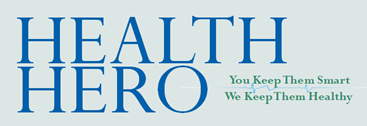                                            TDAP   O      Meningococcal   O                                                                     School Name:	       PLEASE COMPLETE ALL OF THE INFORMATION BELOW - Please print using ink (Incomplete forms will not be accepted)FIRST NAME of Student:FIRST NAME of Student:FIRST NAME of Student:FIRST NAME of Student:FIRST NAME of Student:FIRST NAME of Student:FIRST NAME of Student:FIRST NAME of Student:FIRST NAME of Student:FIRST NAME of Student:LAST NAME of Student:LAST NAME of Student:LAST NAME of Student:LAST NAME of Student:LAST NAME of Student:LAST NAME of Student:LAST NAME of Student:LAST NAME of Student:LAST NAME of Student:LAST NAME of Student:LAST NAME of Student:LAST NAME of Student:LAST NAME of Student:LAST NAME of Student:LAST NAME of Student:LAST NAME of Student:LAST NAME of Student:LAST NAME of Student:LAST NAME of Student:LAST NAME of Student:LAST NAME of Student:LAST NAME of Student:LAST NAME of Student:Gender:   Male   FemaleGender:   Male   FemaleGender:   Male   FemaleGender:   Male   FemaleGender:   Male   FemaleGender:   Male   FemaleGender:   Male   FemaleGender:   Male   FemaleGender:   Male   FemaleGender:   Male   FemaleGender:   Male   FemaleGender:   Male   FemaleGender:   Male   FemaleGender:   Male   FemaleGender:   Male   FemaleGender:   Male   FemaleGender:   Male   FemaleGender:   Male   FemaleGender:   Male   FemaleGender:   Male   FemaleBirthdate: (mo,day,yr)Birthdate: (mo,day,yr)Birthdate: (mo,day,yr)Birthdate: (mo,day,yr)Birthdate: (mo,day,yr)Birthdate: (mo,day,yr)Birthdate: (mo,day,yr)Birthdate: (mo,day,yr)Birthdate: (mo,day,yr)Birthdate: (mo,day,yr)Birthdate: (mo,day,yr)Birthdate: (mo,day,yr)Birthdate: (mo,day,yr)Birthdate: (mo,day,yr)Birthdate: (mo,day,yr)Birthdate: (mo,day,yr)Birthdate: (mo,day,yr)Birthdate: (mo,day,yr)//////////////Age                               Homeroom Teacher / GradeAge                               Homeroom Teacher / GradeAge                               Homeroom Teacher / GradeAge                               Homeroom Teacher / GradeAge                               Homeroom Teacher / GradeAge                               Homeroom Teacher / GradeAge                               Homeroom Teacher / GradeAge                               Homeroom Teacher / GradeAge                               Homeroom Teacher / GradeAge                               Homeroom Teacher / GradeAge                               Homeroom Teacher / GradeAge                               Homeroom Teacher / GradeAge                               Homeroom Teacher / GradeAge                               Homeroom Teacher / GradeAge                               Homeroom Teacher / GradeAge                               Homeroom Teacher / GradeAge                               Homeroom Teacher / GradeAge                               Homeroom Teacher / GradeAge                               Homeroom Teacher / GradeAge                               Homeroom Teacher / GradeAge                               Homeroom Teacher / GradeAge                               Homeroom Teacher / GradeAge                               Homeroom Teacher / GradeAge                               Homeroom Teacher / GradeAge                               Homeroom Teacher / GradeAge                               Homeroom Teacher / GradeAge                               Homeroom Teacher / GradeAge                               Homeroom Teacher / GradeAge                               Homeroom Teacher / GradeAge                               Homeroom Teacher / GradeAge                               Homeroom Teacher / GradeAge                               Homeroom Teacher / GradeAge                               Homeroom Teacher / GradeAge                               Homeroom Teacher / GradeAge                               Homeroom Teacher / GradeAge                               Homeroom Teacher / GradeAge                               Homeroom Teacher / GradeAge                               Homeroom Teacher / GradeAge                               Homeroom Teacher / GradeAge                               Homeroom Teacher / GradeAge                               Homeroom Teacher / GradeAge                               Homeroom Teacher / GradeAge                               Homeroom Teacher / GradeAge                               Homeroom Teacher / GradeAge                               Homeroom Teacher / GradeAge                               Homeroom Teacher / GradeAge                               Homeroom Teacher / GradeAge                               Homeroom Teacher / GradeAge                               Homeroom Teacher / GradeAge                               Homeroom Teacher / GradeAge                               Homeroom Teacher / GradeAge                               Homeroom Teacher / GradeAge                               Homeroom Teacher / GradeAge                               Homeroom Teacher / GradeAge                               Homeroom Teacher / GradeAge                               Homeroom Teacher / GradeAge                               Homeroom Teacher / GradeAge                               Homeroom Teacher / GradeAge                               Homeroom Teacher / GradeAge                               Homeroom Teacher / GradeAge                               Homeroom Teacher / GradeAge                               Homeroom Teacher / GradeAge                               Homeroom Teacher / GradeAge                               Homeroom Teacher / GradeAge                               Homeroom Teacher / GradeAge                               Homeroom Teacher / GradeAge                               Homeroom Teacher / GradeAge                               Homeroom Teacher / GradeAge                               Homeroom Teacher / GradeAge                               Homeroom Teacher / GradeAge                               Homeroom Teacher / GradeAge                               Homeroom Teacher / GradeAge                               Homeroom Teacher / GradeAge                               Homeroom Teacher / GradeAge                               Homeroom Teacher / GradeAge                               Homeroom Teacher / GradeAge                               Homeroom Teacher / GradeAge                               Homeroom Teacher / GradeAge                               Homeroom Teacher / GradeAge                               Homeroom Teacher / GradeAge                               Homeroom Teacher / GradeAge                               Homeroom Teacher / GradeAge                               Homeroom Teacher / GradeAge                               Homeroom Teacher / GradeAge                               Homeroom Teacher / GradeAge                               Homeroom Teacher / GradeAge                               Homeroom Teacher / GradeAge                               Homeroom Teacher / GradeAge                               Homeroom Teacher / GradeAge                               Homeroom Teacher / GradeAge                               Homeroom Teacher / GradeAge                               Homeroom Teacher / GradeAge                               Homeroom Teacher / GradeAge                               Homeroom Teacher / GradeAge                               Homeroom Teacher / GradeAge                               Homeroom Teacher / GradeAge                               Homeroom Teacher / GradeAge                               Homeroom Teacher / GradeAge                               Homeroom Teacher / GradeAge                               Homeroom Teacher / GradeAge                               Homeroom Teacher / GradeAge                               Homeroom Teacher / GradeAge                               Homeroom Teacher / GradeAge                               Homeroom Teacher / GradeAge                               Homeroom Teacher / GradeAge                               Homeroom Teacher / GradeAge                               Homeroom Teacher / GradeAge                               Homeroom Teacher / GradeAge                               Homeroom Teacher / GradeAge                               Homeroom Teacher / GradeAge                               Homeroom Teacher / GradeAge                               Homeroom Teacher / GradeAddress                                                          Address                                                          Address                                                          Address                                                          Address                                                          Address                                                          Address                                                          Address                                                          Address                                                          Address                                                          Address                                                          Address                                                          Address                                                          Address                                                          Address                                                          Address                                                          Address                                                          Address                                                          Address                                                          Address                                                          Address                                                          Address                                                          Address                                                          Address                                                          Address                                                          Address                                                          Address                                                          Address                                                          Address                                                          Address                                                          Address                                                          Address                                                          Address                                                          Address                                                          Address                                                          Address                                                          Address                                                          Address                                                          Address                                                          Address                                                          Address                                                          Address                                                          Address                                                          Address                                                          Address                                                          Address                                                          Address                                                          Address                                                          Address                                                          Address                                                          Address                                                          Address                                                          Address                                                          Address                                                          Address                                                          Address                                                          Address                                                          Address                                                          Address                                                          Address                                                          Address                                                          Address                                                          Address                                                          Address                                                          Address                                                          Address                                                          Address                                                          Address                                                          Address                                                          Address                                                          Address                                                          Address                                                          Address                                                          Address                                                          Address                                                          Address                                                          Address                                                          Address                                                          Address                                                          Address                                                          Address                                                          Address                                                          Address                                                          Address                                                          Address                                                          Address                                                          Address                                                          Address                                                          Address                                                          Address                                                          Address                                                          Address                                                          Address                                                          Address                                                          Address                                                          Address                                                          Address                                                          Home Phone #  (       )        -                   Cell Phone #  (       )         -Home Phone #  (       )        -                   Cell Phone #  (       )         -Home Phone #  (       )        -                   Cell Phone #  (       )         -Home Phone #  (       )        -                   Cell Phone #  (       )         -Home Phone #  (       )        -                   Cell Phone #  (       )         -Home Phone #  (       )        -                   Cell Phone #  (       )         -Home Phone #  (       )        -                   Cell Phone #  (       )         -Home Phone #  (       )        -                   Cell Phone #  (       )         -Home Phone #  (       )        -                   Cell Phone #  (       )         -Home Phone #  (       )        -                   Cell Phone #  (       )         -Home Phone #  (       )        -                   Cell Phone #  (       )         -Home Phone #  (       )        -                   Cell Phone #  (       )         -Home Phone #  (       )        -                   Cell Phone #  (       )         -Home Phone #  (       )        -                   Cell Phone #  (       )         -Home Phone #  (       )        -                   Cell Phone #  (       )         -Home Phone #  (       )        -                   Cell Phone #  (       )         -Home Phone #  (       )        -                   Cell Phone #  (       )         -Home Phone #  (       )        -                   Cell Phone #  (       )         -Home Phone #  (       )        -                   Cell Phone #  (       )         -Home Phone #  (       )        -                   Cell Phone #  (       )         -Home Phone #  (       )        -                   Cell Phone #  (       )         -Home Phone #  (       )        -                   Cell Phone #  (       )         -Home Phone #  (       )        -                   Cell Phone #  (       )         -Home Phone #  (       )        -                   Cell Phone #  (       )         -Home Phone #  (       )        -                   Cell Phone #  (       )         -Home Phone #  (       )        -                   Cell Phone #  (       )         -Home Phone #  (       )        -                   Cell Phone #  (       )         -Home Phone #  (       )        -                   Cell Phone #  (       )         -Home Phone #  (       )        -                   Cell Phone #  (       )         -Home Phone #  (       )        -                   Cell Phone #  (       )         -Home Phone #  (       )        -                   Cell Phone #  (       )         -Home Phone #  (       )        -                   Cell Phone #  (       )         -Home Phone #  (       )        -                   Cell Phone #  (       )         -Home Phone #  (       )        -                   Cell Phone #  (       )         -Home Phone #  (       )        -                   Cell Phone #  (       )         -Home Phone #  (       )        -                   Cell Phone #  (       )         -Home Phone #  (       )        -                   Cell Phone #  (       )         -Home Phone #  (       )        -                   Cell Phone #  (       )         -Home Phone #  (       )        -                   Cell Phone #  (       )         -Home Phone #  (       )        -                   Cell Phone #  (       )         -Home Phone #  (       )        -                   Cell Phone #  (       )         -Home Phone #  (       )        -                   Cell Phone #  (       )         -Home Phone #  (       )        -                   Cell Phone #  (       )         -Home Phone #  (       )        -                   Cell Phone #  (       )         -Home Phone #  (       )        -                   Cell Phone #  (       )         -Home Phone #  (       )        -                   Cell Phone #  (       )         -Home Phone #  (       )        -                   Cell Phone #  (       )         -Home Phone #  (       )        -                   Cell Phone #  (       )         -Home Phone #  (       )        -                   Cell Phone #  (       )         -Home Phone #  (       )        -                   Cell Phone #  (       )         -Home Phone #  (       )        -                   Cell Phone #  (       )         -Home Phone #  (       )        -                   Cell Phone #  (       )         -Home Phone #  (       )        -                   Cell Phone #  (       )         -Home Phone #  (       )        -                   Cell Phone #  (       )         -Home Phone #  (       )        -                   Cell Phone #  (       )         -Home Phone #  (       )        -                   Cell Phone #  (       )         -Home Phone #  (       )        -                   Cell Phone #  (       )         -Home Phone #  (       )        -                   Cell Phone #  (       )         -Home Phone #  (       )        -                   Cell Phone #  (       )         -Home Phone #  (       )        -                   Cell Phone #  (       )         -Home Phone #  (       )        -                   Cell Phone #  (       )         -Home Phone #  (       )        -                   Cell Phone #  (       )         -Home Phone #  (       )        -                   Cell Phone #  (       )         -Home Phone #  (       )        -                   Cell Phone #  (       )         -Home Phone #  (       )        -                   Cell Phone #  (       )         -Home Phone #  (       )        -                   Cell Phone #  (       )         -Home Phone #  (       )        -                   Cell Phone #  (       )         -Home Phone #  (       )        -                   Cell Phone #  (       )         -Home Phone #  (       )        -                   Cell Phone #  (       )         -Home Phone #  (       )        -                   Cell Phone #  (       )         -Home Phone #  (       )        -                   Cell Phone #  (       )         -Home Phone #  (       )        -                   Cell Phone #  (       )         -Home Phone #  (       )        -                   Cell Phone #  (       )         -Home Phone #  (       )        -                   Cell Phone #  (       )         -Home Phone #  (       )        -                   Cell Phone #  (       )         -Home Phone #  (       )        -                   Cell Phone #  (       )         -Home Phone #  (       )        -                   Cell Phone #  (       )         -Home Phone #  (       )        -                   Cell Phone #  (       )         -Home Phone #  (       )        -                   Cell Phone #  (       )         -Home Phone #  (       )        -                   Cell Phone #  (       )         -Home Phone #  (       )        -                   Cell Phone #  (       )         -Home Phone #  (       )        -                   Cell Phone #  (       )         -Home Phone #  (       )        -                   Cell Phone #  (       )         -Home Phone #  (       )        -                   Cell Phone #  (       )         -Home Phone #  (       )        -                   Cell Phone #  (       )         -Home Phone #  (       )        -                   Cell Phone #  (       )         -Home Phone #  (       )        -                   Cell Phone #  (       )         -Home Phone #  (       )        -                   Cell Phone #  (       )         -Home Phone #  (       )        -                   Cell Phone #  (       )         -Home Phone #  (       )        -                   Cell Phone #  (       )         -Home Phone #  (       )        -                   Cell Phone #  (       )         -Home Phone #  (       )        -                   Cell Phone #  (       )         -Home Phone #  (       )        -                   Cell Phone #  (       )         -Home Phone #  (       )        -                   Cell Phone #  (       )         -Home Phone #  (       )        -                   Cell Phone #  (       )         -Home Phone #  (       )        -                   Cell Phone #  (       )         -Home Phone #  (       )        -                   Cell Phone #  (       )         -Home Phone #  (       )        -                   Cell Phone #  (       )         -Home Phone #  (       )        -                   Cell Phone #  (       )         -Home Phone #  (       )        -                   Cell Phone #  (       )         -Home Phone #  (       )        -                   Cell Phone #  (       )         -Home Phone #  (       )        -                   Cell Phone #  (       )         -Home Phone #  (       )        -                   Cell Phone #  (       )         -Home Phone #  (       )        -                   Cell Phone #  (       )         -Home Phone #  (       )        -                   Cell Phone #  (       )         -Home Phone #  (       )        -                   Cell Phone #  (       )         -Home Phone #  (       )        -                   Cell Phone #  (       )         -Home Phone #  (       )        -                   Cell Phone #  (       )         -Home Phone #  (       )        -                   Cell Phone #  (       )         -Home Phone #  (       )        -                   Cell Phone #  (       )         -Home Phone #  (       )        -                   Cell Phone #  (       )         -Home Phone #  (       )        -                   Cell Phone #  (       )         -City                                                               Zip Code                                 StateCity                                                               Zip Code                                 StateCity                                                               Zip Code                                 StateCity                                                               Zip Code                                 StateCity                                                               Zip Code                                 StateCity                                                               Zip Code                                 StateCity                                                               Zip Code                                 StateCity                                                               Zip Code                                 StateCity                                                               Zip Code                                 StateCity                                                               Zip Code                                 StateCity                                                               Zip Code                                 StateCity                                                               Zip Code                                 StateCity                                                               Zip Code                                 StateCity                                                               Zip Code                                 StateCity                                                               Zip Code                                 StateCity                                                               Zip Code                                 StateCity                                                               Zip Code                                 StateCity                                                               Zip Code                                 StateCity                                                               Zip Code                                 StateCity                                                               Zip Code                                 StateCity                                                               Zip Code                                 StateCity                                                               Zip Code                                 StateCity                                                               Zip Code                                 StateCity                                                               Zip Code                                 StateCity                                                               Zip Code                                 StateCity                                                               Zip Code                                 StateCity                                                               Zip Code                                 StateCity                                                               Zip Code                                 StateCity                                                               Zip Code                                 StateCity                                                               Zip Code                                 StateCity                                                               Zip Code                                 StateCity                                                               Zip Code                                 StateCity                                                               Zip Code                                 StateCity                                                               Zip Code                                 StateCity                                                               Zip Code                                 StateCity                                                               Zip Code                                 StateCity                                                               Zip Code                                 StateCity                                                               Zip Code                                 StateCity                                                               Zip Code                                 StateCity                                                               Zip Code                                 StateCity                                                               Zip Code                                 StateCity                                                               Zip Code                                 StateCity                                                               Zip Code                                 StateCity                                                               Zip Code                                 StateCity                                                               Zip Code                                 StateCity                                                               Zip Code                                 StateCity                                                               Zip Code                                 StateCity                                                               Zip Code                                 StateCity                                                               Zip Code                                 StateCity                                                               Zip Code                                 StateCity                                                               Zip Code                                 StateCity                                                               Zip Code                                 StateCity                                                               Zip Code                                 StateCity                                                               Zip Code                                 StateCity                                                               Zip Code                                 StateCity                                                               Zip Code                                 StateCity                                                               Zip Code                                 StateCity                                                               Zip Code                                 StateCity                                                               Zip Code                                 StateCity                                                               Zip Code                                 StateCity                                                               Zip Code                                 StateCity                                                               Zip Code                                 StateCity                                                               Zip Code                                 StateCity                                                               Zip Code                                 StateCity                                                               Zip Code                                 StateCity                                                               Zip Code                                 StateCity                                                               Zip Code                                 StateCity                                                               Zip Code                                 StateCity                                                               Zip Code                                 StateCity                                                               Zip Code                                 StateCity                                                               Zip Code                                 StateCity                                                               Zip Code                                 StateCity                                                               Zip Code                                 StateCity                                                               Zip Code                                 StateCity                                                               Zip Code                                 StateCity                                                               Zip Code                                 StateCity                                                               Zip Code                                 StateCity                                                               Zip Code                                 StateCity                                                               Zip Code                                 StateCity                                                               Zip Code                                 StateCity                                                               Zip Code                                 StateCity                                                               Zip Code                                 StateCity                                                               Zip Code                                 StateCity                                                               Zip Code                                 StateCity                                                               Zip Code                                 StateCity                                                               Zip Code                                 StateCity                                                               Zip Code                                 StateCity                                                               Zip Code                                 StateCity                                                               Zip Code                                 StateCity                                                               Zip Code                                 StateCity                                                               Zip Code                                 StateCity                                                               Zip Code                                 StateCity                                                               Zip Code                                 StateCity                                                               Zip Code                                 StateCity                                                               Zip Code                                 StateCity                                                               Zip Code                                 StateCity                                                               Zip Code                                 StateStudent Race: (Circle one)   African American / Black    White    Alaskan/ Native American    Asian  Hawaiian / Pacific Islander    Other               Ethnicity:  Non-Hispanic  or   HispanicStudent Race: (Circle one)   African American / Black    White    Alaskan/ Native American    Asian  Hawaiian / Pacific Islander    Other               Ethnicity:  Non-Hispanic  or   HispanicStudent Race: (Circle one)   African American / Black    White    Alaskan/ Native American    Asian  Hawaiian / Pacific Islander    Other               Ethnicity:  Non-Hispanic  or   HispanicStudent Race: (Circle one)   African American / Black    White    Alaskan/ Native American    Asian  Hawaiian / Pacific Islander    Other               Ethnicity:  Non-Hispanic  or   HispanicStudent Race: (Circle one)   African American / Black    White    Alaskan/ Native American    Asian  Hawaiian / Pacific Islander    Other               Ethnicity:  Non-Hispanic  or   HispanicStudent Race: (Circle one)   African American / Black    White    Alaskan/ Native American    Asian  Hawaiian / Pacific Islander    Other               Ethnicity:  Non-Hispanic  or   HispanicStudent Race: (Circle one)   African American / Black    White    Alaskan/ Native American    Asian  Hawaiian / Pacific Islander    Other               Ethnicity:  Non-Hispanic  or   HispanicStudent Race: (Circle one)   African American / Black    White    Alaskan/ Native American    Asian  Hawaiian / Pacific Islander    Other               Ethnicity:  Non-Hispanic  or   HispanicStudent Race: (Circle one)   African American / Black    White    Alaskan/ Native American    Asian  Hawaiian / Pacific Islander    Other               Ethnicity:  Non-Hispanic  or   HispanicStudent Race: (Circle one)   African American / Black    White    Alaskan/ Native American    Asian  Hawaiian / Pacific Islander    Other               Ethnicity:  Non-Hispanic  or   HispanicStudent Race: (Circle one)   African American / Black    White    Alaskan/ Native American    Asian  Hawaiian / Pacific Islander    Other               Ethnicity:  Non-Hispanic  or   HispanicStudent Race: (Circle one)   African American / Black    White    Alaskan/ Native American    Asian  Hawaiian / Pacific Islander    Other               Ethnicity:  Non-Hispanic  or   HispanicStudent Race: (Circle one)   African American / Black    White    Alaskan/ Native American    Asian  Hawaiian / Pacific Islander    Other               Ethnicity:  Non-Hispanic  or   HispanicStudent Race: (Circle one)   African American / Black    White    Alaskan/ Native American    Asian  Hawaiian / Pacific Islander    Other               Ethnicity:  Non-Hispanic  or   HispanicStudent Race: (Circle one)   African American / Black    White    Alaskan/ Native American    Asian  Hawaiian / Pacific Islander    Other               Ethnicity:  Non-Hispanic  or   HispanicStudent Race: (Circle one)   African American / Black    White    Alaskan/ Native American    Asian  Hawaiian / Pacific Islander    Other               Ethnicity:  Non-Hispanic  or   HispanicStudent Race: (Circle one)   African American / Black    White    Alaskan/ Native American    Asian  Hawaiian / Pacific Islander    Other               Ethnicity:  Non-Hispanic  or   HispanicStudent Race: (Circle one)   African American / Black    White    Alaskan/ Native American    Asian  Hawaiian / Pacific Islander    Other               Ethnicity:  Non-Hispanic  or   HispanicStudent Race: (Circle one)   African American / Black    White    Alaskan/ Native American    Asian  Hawaiian / Pacific Islander    Other               Ethnicity:  Non-Hispanic  or   HispanicStudent Race: (Circle one)   African American / Black    White    Alaskan/ Native American    Asian  Hawaiian / Pacific Islander    Other               Ethnicity:  Non-Hispanic  or   HispanicStudent Race: (Circle one)   African American / Black    White    Alaskan/ Native American    Asian  Hawaiian / Pacific Islander    Other               Ethnicity:  Non-Hispanic  or   HispanicStudent Race: (Circle one)   African American / Black    White    Alaskan/ Native American    Asian  Hawaiian / Pacific Islander    Other               Ethnicity:  Non-Hispanic  or   HispanicStudent Race: (Circle one)   African American / Black    White    Alaskan/ Native American    Asian  Hawaiian / Pacific Islander    Other               Ethnicity:  Non-Hispanic  or   HispanicStudent Race: (Circle one)   African American / Black    White    Alaskan/ Native American    Asian  Hawaiian / Pacific Islander    Other               Ethnicity:  Non-Hispanic  or   HispanicStudent Race: (Circle one)   African American / Black    White    Alaskan/ Native American    Asian  Hawaiian / Pacific Islander    Other               Ethnicity:  Non-Hispanic  or   HispanicStudent Race: (Circle one)   African American / Black    White    Alaskan/ Native American    Asian  Hawaiian / Pacific Islander    Other               Ethnicity:  Non-Hispanic  or   HispanicStudent Race: (Circle one)   African American / Black    White    Alaskan/ Native American    Asian  Hawaiian / Pacific Islander    Other               Ethnicity:  Non-Hispanic  or   HispanicStudent Race: (Circle one)   African American / Black    White    Alaskan/ Native American    Asian  Hawaiian / Pacific Islander    Other               Ethnicity:  Non-Hispanic  or   HispanicStudent Race: (Circle one)   African American / Black    White    Alaskan/ Native American    Asian  Hawaiian / Pacific Islander    Other               Ethnicity:  Non-Hispanic  or   HispanicStudent Race: (Circle one)   African American / Black    White    Alaskan/ Native American    Asian  Hawaiian / Pacific Islander    Other               Ethnicity:  Non-Hispanic  or   HispanicStudent Race: (Circle one)   African American / Black    White    Alaskan/ Native American    Asian  Hawaiian / Pacific Islander    Other               Ethnicity:  Non-Hispanic  or   HispanicStudent Race: (Circle one)   African American / Black    White    Alaskan/ Native American    Asian  Hawaiian / Pacific Islander    Other               Ethnicity:  Non-Hispanic  or   HispanicStudent Race: (Circle one)   African American / Black    White    Alaskan/ Native American    Asian  Hawaiian / Pacific Islander    Other               Ethnicity:  Non-Hispanic  or   HispanicStudent Race: (Circle one)   African American / Black    White    Alaskan/ Native American    Asian  Hawaiian / Pacific Islander    Other               Ethnicity:  Non-Hispanic  or   HispanicStudent Race: (Circle one)   African American / Black    White    Alaskan/ Native American    Asian  Hawaiian / Pacific Islander    Other               Ethnicity:  Non-Hispanic  or   HispanicStudent Race: (Circle one)   African American / Black    White    Alaskan/ Native American    Asian  Hawaiian / Pacific Islander    Other               Ethnicity:  Non-Hispanic  or   HispanicStudent Race: (Circle one)   African American / Black    White    Alaskan/ Native American    Asian  Hawaiian / Pacific Islander    Other               Ethnicity:  Non-Hispanic  or   HispanicStudent Race: (Circle one)   African American / Black    White    Alaskan/ Native American    Asian  Hawaiian / Pacific Islander    Other               Ethnicity:  Non-Hispanic  or   HispanicStudent Race: (Circle one)   African American / Black    White    Alaskan/ Native American    Asian  Hawaiian / Pacific Islander    Other               Ethnicity:  Non-Hispanic  or   HispanicStudent Race: (Circle one)   African American / Black    White    Alaskan/ Native American    Asian  Hawaiian / Pacific Islander    Other               Ethnicity:  Non-Hispanic  or   HispanicStudent Race: (Circle one)   African American / Black    White    Alaskan/ Native American    Asian  Hawaiian / Pacific Islander    Other               Ethnicity:  Non-Hispanic  or   HispanicStudent Race: (Circle one)   African American / Black    White    Alaskan/ Native American    Asian  Hawaiian / Pacific Islander    Other               Ethnicity:  Non-Hispanic  or   HispanicStudent Race: (Circle one)   African American / Black    White    Alaskan/ Native American    Asian  Hawaiian / Pacific Islander    Other               Ethnicity:  Non-Hispanic  or   HispanicStudent Race: (Circle one)   African American / Black    White    Alaskan/ Native American    Asian  Hawaiian / Pacific Islander    Other               Ethnicity:  Non-Hispanic  or   HispanicStudent Race: (Circle one)   African American / Black    White    Alaskan/ Native American    Asian  Hawaiian / Pacific Islander    Other               Ethnicity:  Non-Hispanic  or   HispanicStudent Race: (Circle one)   African American / Black    White    Alaskan/ Native American    Asian  Hawaiian / Pacific Islander    Other               Ethnicity:  Non-Hispanic  or   HispanicStudent Race: (Circle one)   African American / Black    White    Alaskan/ Native American    Asian  Hawaiian / Pacific Islander    Other               Ethnicity:  Non-Hispanic  or   HispanicStudent Race: (Circle one)   African American / Black    White    Alaskan/ Native American    Asian  Hawaiian / Pacific Islander    Other               Ethnicity:  Non-Hispanic  or   HispanicStudent Race: (Circle one)   African American / Black    White    Alaskan/ Native American    Asian  Hawaiian / Pacific Islander    Other               Ethnicity:  Non-Hispanic  or   HispanicStudent Race: (Circle one)   African American / Black    White    Alaskan/ Native American    Asian  Hawaiian / Pacific Islander    Other               Ethnicity:  Non-Hispanic  or   HispanicStudent Race: (Circle one)   African American / Black    White    Alaskan/ Native American    Asian  Hawaiian / Pacific Islander    Other               Ethnicity:  Non-Hispanic  or   HispanicStudent Race: (Circle one)   African American / Black    White    Alaskan/ Native American    Asian  Hawaiian / Pacific Islander    Other               Ethnicity:  Non-Hispanic  or   HispanicStudent Race: (Circle one)   African American / Black    White    Alaskan/ Native American    Asian  Hawaiian / Pacific Islander    Other               Ethnicity:  Non-Hispanic  or   HispanicStudent Race: (Circle one)   African American / Black    White    Alaskan/ Native American    Asian  Hawaiian / Pacific Islander    Other               Ethnicity:  Non-Hispanic  or   HispanicStudent Race: (Circle one)   African American / Black    White    Alaskan/ Native American    Asian  Hawaiian / Pacific Islander    Other               Ethnicity:  Non-Hispanic  or   HispanicStudent Race: (Circle one)   African American / Black    White    Alaskan/ Native American    Asian  Hawaiian / Pacific Islander    Other               Ethnicity:  Non-Hispanic  or   HispanicStudent Race: (Circle one)   African American / Black    White    Alaskan/ Native American    Asian  Hawaiian / Pacific Islander    Other               Ethnicity:  Non-Hispanic  or   HispanicStudent Race: (Circle one)   African American / Black    White    Alaskan/ Native American    Asian  Hawaiian / Pacific Islander    Other               Ethnicity:  Non-Hispanic  or   HispanicStudent Race: (Circle one)   African American / Black    White    Alaskan/ Native American    Asian  Hawaiian / Pacific Islander    Other               Ethnicity:  Non-Hispanic  or   HispanicStudent Race: (Circle one)   African American / Black    White    Alaskan/ Native American    Asian  Hawaiian / Pacific Islander    Other               Ethnicity:  Non-Hispanic  or   HispanicStudent Race: (Circle one)   African American / Black    White    Alaskan/ Native American    Asian  Hawaiian / Pacific Islander    Other               Ethnicity:  Non-Hispanic  or   HispanicStudent Race: (Circle one)   African American / Black    White    Alaskan/ Native American    Asian  Hawaiian / Pacific Islander    Other               Ethnicity:  Non-Hispanic  or   HispanicStudent Race: (Circle one)   African American / Black    White    Alaskan/ Native American    Asian  Hawaiian / Pacific Islander    Other               Ethnicity:  Non-Hispanic  or   HispanicStudent Race: (Circle one)   African American / Black    White    Alaskan/ Native American    Asian  Hawaiian / Pacific Islander    Other               Ethnicity:  Non-Hispanic  or   HispanicStudent Race: (Circle one)   African American / Black    White    Alaskan/ Native American    Asian  Hawaiian / Pacific Islander    Other               Ethnicity:  Non-Hispanic  or   HispanicStudent Race: (Circle one)   African American / Black    White    Alaskan/ Native American    Asian  Hawaiian / Pacific Islander    Other               Ethnicity:  Non-Hispanic  or   HispanicStudent Race: (Circle one)   African American / Black    White    Alaskan/ Native American    Asian  Hawaiian / Pacific Islander    Other               Ethnicity:  Non-Hispanic  or   HispanicStudent Race: (Circle one)   African American / Black    White    Alaskan/ Native American    Asian  Hawaiian / Pacific Islander    Other               Ethnicity:  Non-Hispanic  or   HispanicStudent Race: (Circle one)   African American / Black    White    Alaskan/ Native American    Asian  Hawaiian / Pacific Islander    Other               Ethnicity:  Non-Hispanic  or   HispanicStudent Race: (Circle one)   African American / Black    White    Alaskan/ Native American    Asian  Hawaiian / Pacific Islander    Other               Ethnicity:  Non-Hispanic  or   HispanicStudent Race: (Circle one)   African American / Black    White    Alaskan/ Native American    Asian  Hawaiian / Pacific Islander    Other               Ethnicity:  Non-Hispanic  or   HispanicStudent Race: (Circle one)   African American / Black    White    Alaskan/ Native American    Asian  Hawaiian / Pacific Islander    Other               Ethnicity:  Non-Hispanic  or   HispanicStudent Race: (Circle one)   African American / Black    White    Alaskan/ Native American    Asian  Hawaiian / Pacific Islander    Other               Ethnicity:  Non-Hispanic  or   HispanicStudent Race: (Circle one)   African American / Black    White    Alaskan/ Native American    Asian  Hawaiian / Pacific Islander    Other               Ethnicity:  Non-Hispanic  or   HispanicStudent Race: (Circle one)   African American / Black    White    Alaskan/ Native American    Asian  Hawaiian / Pacific Islander    Other               Ethnicity:  Non-Hispanic  or   HispanicStudent Race: (Circle one)   African American / Black    White    Alaskan/ Native American    Asian  Hawaiian / Pacific Islander    Other               Ethnicity:  Non-Hispanic  or   HispanicStudent Race: (Circle one)   African American / Black    White    Alaskan/ Native American    Asian  Hawaiian / Pacific Islander    Other               Ethnicity:  Non-Hispanic  or   HispanicStudent Race: (Circle one)   African American / Black    White    Alaskan/ Native American    Asian  Hawaiian / Pacific Islander    Other               Ethnicity:  Non-Hispanic  or   HispanicStudent Race: (Circle one)   African American / Black    White    Alaskan/ Native American    Asian  Hawaiian / Pacific Islander    Other               Ethnicity:  Non-Hispanic  or   HispanicStudent Race: (Circle one)   African American / Black    White    Alaskan/ Native American    Asian  Hawaiian / Pacific Islander    Other               Ethnicity:  Non-Hispanic  or   HispanicStudent Race: (Circle one)   African American / Black    White    Alaskan/ Native American    Asian  Hawaiian / Pacific Islander    Other               Ethnicity:  Non-Hispanic  or   HispanicStudent Race: (Circle one)   African American / Black    White    Alaskan/ Native American    Asian  Hawaiian / Pacific Islander    Other               Ethnicity:  Non-Hispanic  or   HispanicStudent Race: (Circle one)   African American / Black    White    Alaskan/ Native American    Asian  Hawaiian / Pacific Islander    Other               Ethnicity:  Non-Hispanic  or   HispanicStudent Race: (Circle one)   African American / Black    White    Alaskan/ Native American    Asian  Hawaiian / Pacific Islander    Other               Ethnicity:  Non-Hispanic  or   HispanicStudent Race: (Circle one)   African American / Black    White    Alaskan/ Native American    Asian  Hawaiian / Pacific Islander    Other               Ethnicity:  Non-Hispanic  or   HispanicStudent Race: (Circle one)   African American / Black    White    Alaskan/ Native American    Asian  Hawaiian / Pacific Islander    Other               Ethnicity:  Non-Hispanic  or   HispanicStudent Race: (Circle one)   African American / Black    White    Alaskan/ Native American    Asian  Hawaiian / Pacific Islander    Other               Ethnicity:  Non-Hispanic  or   HispanicStudent Race: (Circle one)   African American / Black    White    Alaskan/ Native American    Asian  Hawaiian / Pacific Islander    Other               Ethnicity:  Non-Hispanic  or   HispanicStudent Race: (Circle one)   African American / Black    White    Alaskan/ Native American    Asian  Hawaiian / Pacific Islander    Other               Ethnicity:  Non-Hispanic  or   HispanicStudent Race: (Circle one)   African American / Black    White    Alaskan/ Native American    Asian  Hawaiian / Pacific Islander    Other               Ethnicity:  Non-Hispanic  or   HispanicStudent Race: (Circle one)   African American / Black    White    Alaskan/ Native American    Asian  Hawaiian / Pacific Islander    Other               Ethnicity:  Non-Hispanic  or   HispanicStudent Race: (Circle one)   African American / Black    White    Alaskan/ Native American    Asian  Hawaiian / Pacific Islander    Other               Ethnicity:  Non-Hispanic  or   HispanicStudent Race: (Circle one)   African American / Black    White    Alaskan/ Native American    Asian  Hawaiian / Pacific Islander    Other               Ethnicity:  Non-Hispanic  or   HispanicStudent Race: (Circle one)   African American / Black    White    Alaskan/ Native American    Asian  Hawaiian / Pacific Islander    Other               Ethnicity:  Non-Hispanic  or   HispanicStudent Race: (Circle one)   African American / Black    White    Alaskan/ Native American    Asian  Hawaiian / Pacific Islander    Other               Ethnicity:  Non-Hispanic  or   HispanicStudent Race: (Circle one)   African American / Black    White    Alaskan/ Native American    Asian  Hawaiian / Pacific Islander    Other               Ethnicity:  Non-Hispanic  or   HispanicStudent Race: (Circle one)   African American / Black    White    Alaskan/ Native American    Asian  Hawaiian / Pacific Islander    Other               Ethnicity:  Non-Hispanic  or   HispanicStudent Race: (Circle one)   African American / Black    White    Alaskan/ Native American    Asian  Hawaiian / Pacific Islander    Other               Ethnicity:  Non-Hispanic  or   HispanicStudent Race: (Circle one)   African American / Black    White    Alaskan/ Native American    Asian  Hawaiian / Pacific Islander    Other               Ethnicity:  Non-Hispanic  or   HispanicStudent Race: (Circle one)   African American / Black    White    Alaskan/ Native American    Asian  Hawaiian / Pacific Islander    Other               Ethnicity:  Non-Hispanic  or   HispanicStudent Race: (Circle one)   African American / Black    White    Alaskan/ Native American    Asian  Hawaiian / Pacific Islander    Other               Ethnicity:  Non-Hispanic  or   HispanicStudent Race: (Circle one)   African American / Black    White    Alaskan/ Native American    Asian  Hawaiian / Pacific Islander    Other               Ethnicity:  Non-Hispanic  or   HispanicStudent Race: (Circle one)   African American / Black    White    Alaskan/ Native American    Asian  Hawaiian / Pacific Islander    Other               Ethnicity:  Non-Hispanic  or   HispanicStudent Race: (Circle one)   African American / Black    White    Alaskan/ Native American    Asian  Hawaiian / Pacific Islander    Other               Ethnicity:  Non-Hispanic  or   HispanicStudent Race: (Circle one)   African American / Black    White    Alaskan/ Native American    Asian  Hawaiian / Pacific Islander    Other               Ethnicity:  Non-Hispanic  or   HispanicStudent Race: (Circle one)   African American / Black    White    Alaskan/ Native American    Asian  Hawaiian / Pacific Islander    Other               Ethnicity:  Non-Hispanic  or   HispanicStudent Race: (Circle one)   African American / Black    White    Alaskan/ Native American    Asian  Hawaiian / Pacific Islander    Other               Ethnicity:  Non-Hispanic  or   HispanicStudent Race: (Circle one)   African American / Black    White    Alaskan/ Native American    Asian  Hawaiian / Pacific Islander    Other               Ethnicity:  Non-Hispanic  or   HispanicStudent Race: (Circle one)   African American / Black    White    Alaskan/ Native American    Asian  Hawaiian / Pacific Islander    Other               Ethnicity:  Non-Hispanic  or   HispanicStudent Race: (Circle one)   African American / Black    White    Alaskan/ Native American    Asian  Hawaiian / Pacific Islander    Other               Ethnicity:  Non-Hispanic  or   HispanicStudent Race: (Circle one)   African American / Black    White    Alaskan/ Native American    Asian  Hawaiian / Pacific Islander    Other               Ethnicity:  Non-Hispanic  or   HispanicStudent Race: (Circle one)   African American / Black    White    Alaskan/ Native American    Asian  Hawaiian / Pacific Islander    Other               Ethnicity:  Non-Hispanic  or   HispanicThe current health care laws require us to bill your insurance company for the vaccine.  The service is offered at no cost to you. Answers are always confidential.Please fill out the following questions pertaining to your child’s Health Insurance:The current health care laws require us to bill your insurance company for the vaccine.  The service is offered at no cost to you. Answers are always confidential.Please fill out the following questions pertaining to your child’s Health Insurance:The current health care laws require us to bill your insurance company for the vaccine.  The service is offered at no cost to you. Answers are always confidential.Please fill out the following questions pertaining to your child’s Health Insurance:The current health care laws require us to bill your insurance company for the vaccine.  The service is offered at no cost to you. Answers are always confidential.Please fill out the following questions pertaining to your child’s Health Insurance:The current health care laws require us to bill your insurance company for the vaccine.  The service is offered at no cost to you. Answers are always confidential.Please fill out the following questions pertaining to your child’s Health Insurance:The current health care laws require us to bill your insurance company for the vaccine.  The service is offered at no cost to you. Answers are always confidential.Please fill out the following questions pertaining to your child’s Health Insurance:The current health care laws require us to bill your insurance company for the vaccine.  The service is offered at no cost to you. Answers are always confidential.Please fill out the following questions pertaining to your child’s Health Insurance:The current health care laws require us to bill your insurance company for the vaccine.  The service is offered at no cost to you. Answers are always confidential.Please fill out the following questions pertaining to your child’s Health Insurance:The current health care laws require us to bill your insurance company for the vaccine.  The service is offered at no cost to you. Answers are always confidential.Please fill out the following questions pertaining to your child’s Health Insurance:The current health care laws require us to bill your insurance company for the vaccine.  The service is offered at no cost to you. Answers are always confidential.Please fill out the following questions pertaining to your child’s Health Insurance:The current health care laws require us to bill your insurance company for the vaccine.  The service is offered at no cost to you. Answers are always confidential.Please fill out the following questions pertaining to your child’s Health Insurance:The current health care laws require us to bill your insurance company for the vaccine.  The service is offered at no cost to you. Answers are always confidential.Please fill out the following questions pertaining to your child’s Health Insurance:The current health care laws require us to bill your insurance company for the vaccine.  The service is offered at no cost to you. Answers are always confidential.Please fill out the following questions pertaining to your child’s Health Insurance:The current health care laws require us to bill your insurance company for the vaccine.  The service is offered at no cost to you. Answers are always confidential.Please fill out the following questions pertaining to your child’s Health Insurance:The current health care laws require us to bill your insurance company for the vaccine.  The service is offered at no cost to you. Answers are always confidential.Please fill out the following questions pertaining to your child’s Health Insurance:The current health care laws require us to bill your insurance company for the vaccine.  The service is offered at no cost to you. Answers are always confidential.Please fill out the following questions pertaining to your child’s Health Insurance:The current health care laws require us to bill your insurance company for the vaccine.  The service is offered at no cost to you. Answers are always confidential.Please fill out the following questions pertaining to your child’s Health Insurance:The current health care laws require us to bill your insurance company for the vaccine.  The service is offered at no cost to you. Answers are always confidential.Please fill out the following questions pertaining to your child’s Health Insurance:The current health care laws require us to bill your insurance company for the vaccine.  The service is offered at no cost to you. Answers are always confidential.Please fill out the following questions pertaining to your child’s Health Insurance:The current health care laws require us to bill your insurance company for the vaccine.  The service is offered at no cost to you. Answers are always confidential.Please fill out the following questions pertaining to your child’s Health Insurance:The current health care laws require us to bill your insurance company for the vaccine.  The service is offered at no cost to you. Answers are always confidential.Please fill out the following questions pertaining to your child’s Health Insurance:The current health care laws require us to bill your insurance company for the vaccine.  The service is offered at no cost to you. Answers are always confidential.Please fill out the following questions pertaining to your child’s Health Insurance:The current health care laws require us to bill your insurance company for the vaccine.  The service is offered at no cost to you. Answers are always confidential.Please fill out the following questions pertaining to your child’s Health Insurance:The current health care laws require us to bill your insurance company for the vaccine.  The service is offered at no cost to you. Answers are always confidential.Please fill out the following questions pertaining to your child’s Health Insurance:The current health care laws require us to bill your insurance company for the vaccine.  The service is offered at no cost to you. Answers are always confidential.Please fill out the following questions pertaining to your child’s Health Insurance:The current health care laws require us to bill your insurance company for the vaccine.  The service is offered at no cost to you. Answers are always confidential.Please fill out the following questions pertaining to your child’s Health Insurance:The current health care laws require us to bill your insurance company for the vaccine.  The service is offered at no cost to you. Answers are always confidential.Please fill out the following questions pertaining to your child’s Health Insurance:The current health care laws require us to bill your insurance company for the vaccine.  The service is offered at no cost to you. Answers are always confidential.Please fill out the following questions pertaining to your child’s Health Insurance:The current health care laws require us to bill your insurance company for the vaccine.  The service is offered at no cost to you. Answers are always confidential.Please fill out the following questions pertaining to your child’s Health Insurance:The current health care laws require us to bill your insurance company for the vaccine.  The service is offered at no cost to you. Answers are always confidential.Please fill out the following questions pertaining to your child’s Health Insurance:The current health care laws require us to bill your insurance company for the vaccine.  The service is offered at no cost to you. Answers are always confidential.Please fill out the following questions pertaining to your child’s Health Insurance:The current health care laws require us to bill your insurance company for the vaccine.  The service is offered at no cost to you. Answers are always confidential.Please fill out the following questions pertaining to your child’s Health Insurance:The current health care laws require us to bill your insurance company for the vaccine.  The service is offered at no cost to you. Answers are always confidential.Please fill out the following questions pertaining to your child’s Health Insurance:The current health care laws require us to bill your insurance company for the vaccine.  The service is offered at no cost to you. Answers are always confidential.Please fill out the following questions pertaining to your child’s Health Insurance:The current health care laws require us to bill your insurance company for the vaccine.  The service is offered at no cost to you. Answers are always confidential.Please fill out the following questions pertaining to your child’s Health Insurance:The current health care laws require us to bill your insurance company for the vaccine.  The service is offered at no cost to you. Answers are always confidential.Please fill out the following questions pertaining to your child’s Health Insurance:The current health care laws require us to bill your insurance company for the vaccine.  The service is offered at no cost to you. Answers are always confidential.Please fill out the following questions pertaining to your child’s Health Insurance:The current health care laws require us to bill your insurance company for the vaccine.  The service is offered at no cost to you. Answers are always confidential.Please fill out the following questions pertaining to your child’s Health Insurance:The current health care laws require us to bill your insurance company for the vaccine.  The service is offered at no cost to you. Answers are always confidential.Please fill out the following questions pertaining to your child’s Health Insurance:The current health care laws require us to bill your insurance company for the vaccine.  The service is offered at no cost to you. Answers are always confidential.Please fill out the following questions pertaining to your child’s Health Insurance:The current health care laws require us to bill your insurance company for the vaccine.  The service is offered at no cost to you. Answers are always confidential.Please fill out the following questions pertaining to your child’s Health Insurance:The current health care laws require us to bill your insurance company for the vaccine.  The service is offered at no cost to you. Answers are always confidential.Please fill out the following questions pertaining to your child’s Health Insurance:The current health care laws require us to bill your insurance company for the vaccine.  The service is offered at no cost to you. Answers are always confidential.Please fill out the following questions pertaining to your child’s Health Insurance:The current health care laws require us to bill your insurance company for the vaccine.  The service is offered at no cost to you. Answers are always confidential.Please fill out the following questions pertaining to your child’s Health Insurance:The current health care laws require us to bill your insurance company for the vaccine.  The service is offered at no cost to you. Answers are always confidential.Please fill out the following questions pertaining to your child’s Health Insurance:The current health care laws require us to bill your insurance company for the vaccine.  The service is offered at no cost to you. Answers are always confidential.Please fill out the following questions pertaining to your child’s Health Insurance:The current health care laws require us to bill your insurance company for the vaccine.  The service is offered at no cost to you. Answers are always confidential.Please fill out the following questions pertaining to your child’s Health Insurance:The current health care laws require us to bill your insurance company for the vaccine.  The service is offered at no cost to you. Answers are always confidential.Please fill out the following questions pertaining to your child’s Health Insurance:The current health care laws require us to bill your insurance company for the vaccine.  The service is offered at no cost to you. Answers are always confidential.Please fill out the following questions pertaining to your child’s Health Insurance:The current health care laws require us to bill your insurance company for the vaccine.  The service is offered at no cost to you. Answers are always confidential.Please fill out the following questions pertaining to your child’s Health Insurance:The current health care laws require us to bill your insurance company for the vaccine.  The service is offered at no cost to you. Answers are always confidential.Please fill out the following questions pertaining to your child’s Health Insurance:The current health care laws require us to bill your insurance company for the vaccine.  The service is offered at no cost to you. Answers are always confidential.Please fill out the following questions pertaining to your child’s Health Insurance:The current health care laws require us to bill your insurance company for the vaccine.  The service is offered at no cost to you. Answers are always confidential.Please fill out the following questions pertaining to your child’s Health Insurance:The current health care laws require us to bill your insurance company for the vaccine.  The service is offered at no cost to you. Answers are always confidential.Please fill out the following questions pertaining to your child’s Health Insurance:The current health care laws require us to bill your insurance company for the vaccine.  The service is offered at no cost to you. Answers are always confidential.Please fill out the following questions pertaining to your child’s Health Insurance:The current health care laws require us to bill your insurance company for the vaccine.  The service is offered at no cost to you. Answers are always confidential.Please fill out the following questions pertaining to your child’s Health Insurance:The current health care laws require us to bill your insurance company for the vaccine.  The service is offered at no cost to you. Answers are always confidential.Please fill out the following questions pertaining to your child’s Health Insurance:The current health care laws require us to bill your insurance company for the vaccine.  The service is offered at no cost to you. Answers are always confidential.Please fill out the following questions pertaining to your child’s Health Insurance:The current health care laws require us to bill your insurance company for the vaccine.  The service is offered at no cost to you. Answers are always confidential.Please fill out the following questions pertaining to your child’s Health Insurance:The current health care laws require us to bill your insurance company for the vaccine.  The service is offered at no cost to you. Answers are always confidential.Please fill out the following questions pertaining to your child’s Health Insurance:The current health care laws require us to bill your insurance company for the vaccine.  The service is offered at no cost to you. Answers are always confidential.Please fill out the following questions pertaining to your child’s Health Insurance:The current health care laws require us to bill your insurance company for the vaccine.  The service is offered at no cost to you. Answers are always confidential.Please fill out the following questions pertaining to your child’s Health Insurance:The current health care laws require us to bill your insurance company for the vaccine.  The service is offered at no cost to you. Answers are always confidential.Please fill out the following questions pertaining to your child’s Health Insurance:The current health care laws require us to bill your insurance company for the vaccine.  The service is offered at no cost to you. Answers are always confidential.Please fill out the following questions pertaining to your child’s Health Insurance:The current health care laws require us to bill your insurance company for the vaccine.  The service is offered at no cost to you. Answers are always confidential.Please fill out the following questions pertaining to your child’s Health Insurance:The current health care laws require us to bill your insurance company for the vaccine.  The service is offered at no cost to you. Answers are always confidential.Please fill out the following questions pertaining to your child’s Health Insurance:The current health care laws require us to bill your insurance company for the vaccine.  The service is offered at no cost to you. Answers are always confidential.Please fill out the following questions pertaining to your child’s Health Insurance:The current health care laws require us to bill your insurance company for the vaccine.  The service is offered at no cost to you. Answers are always confidential.Please fill out the following questions pertaining to your child’s Health Insurance:The current health care laws require us to bill your insurance company for the vaccine.  The service is offered at no cost to you. Answers are always confidential.Please fill out the following questions pertaining to your child’s Health Insurance:The current health care laws require us to bill your insurance company for the vaccine.  The service is offered at no cost to you. Answers are always confidential.Please fill out the following questions pertaining to your child’s Health Insurance:The current health care laws require us to bill your insurance company for the vaccine.  The service is offered at no cost to you. Answers are always confidential.Please fill out the following questions pertaining to your child’s Health Insurance:The current health care laws require us to bill your insurance company for the vaccine.  The service is offered at no cost to you. Answers are always confidential.Please fill out the following questions pertaining to your child’s Health Insurance:The current health care laws require us to bill your insurance company for the vaccine.  The service is offered at no cost to you. Answers are always confidential.Please fill out the following questions pertaining to your child’s Health Insurance:The current health care laws require us to bill your insurance company for the vaccine.  The service is offered at no cost to you. Answers are always confidential.Please fill out the following questions pertaining to your child’s Health Insurance:The current health care laws require us to bill your insurance company for the vaccine.  The service is offered at no cost to you. Answers are always confidential.Please fill out the following questions pertaining to your child’s Health Insurance:The current health care laws require us to bill your insurance company for the vaccine.  The service is offered at no cost to you. Answers are always confidential.Please fill out the following questions pertaining to your child’s Health Insurance:The current health care laws require us to bill your insurance company for the vaccine.  The service is offered at no cost to you. Answers are always confidential.Please fill out the following questions pertaining to your child’s Health Insurance:The current health care laws require us to bill your insurance company for the vaccine.  The service is offered at no cost to you. Answers are always confidential.Please fill out the following questions pertaining to your child’s Health Insurance:The current health care laws require us to bill your insurance company for the vaccine.  The service is offered at no cost to you. Answers are always confidential.Please fill out the following questions pertaining to your child’s Health Insurance:The current health care laws require us to bill your insurance company for the vaccine.  The service is offered at no cost to you. Answers are always confidential.Please fill out the following questions pertaining to your child’s Health Insurance:The current health care laws require us to bill your insurance company for the vaccine.  The service is offered at no cost to you. Answers are always confidential.Please fill out the following questions pertaining to your child’s Health Insurance:The current health care laws require us to bill your insurance company for the vaccine.  The service is offered at no cost to you. Answers are always confidential.Please fill out the following questions pertaining to your child’s Health Insurance:The current health care laws require us to bill your insurance company for the vaccine.  The service is offered at no cost to you. Answers are always confidential.Please fill out the following questions pertaining to your child’s Health Insurance:The current health care laws require us to bill your insurance company for the vaccine.  The service is offered at no cost to you. Answers are always confidential.Please fill out the following questions pertaining to your child’s Health Insurance:The current health care laws require us to bill your insurance company for the vaccine.  The service is offered at no cost to you. Answers are always confidential.Please fill out the following questions pertaining to your child’s Health Insurance:The current health care laws require us to bill your insurance company for the vaccine.  The service is offered at no cost to you. Answers are always confidential.Please fill out the following questions pertaining to your child’s Health Insurance:The current health care laws require us to bill your insurance company for the vaccine.  The service is offered at no cost to you. Answers are always confidential.Please fill out the following questions pertaining to your child’s Health Insurance:The current health care laws require us to bill your insurance company for the vaccine.  The service is offered at no cost to you. Answers are always confidential.Please fill out the following questions pertaining to your child’s Health Insurance:The current health care laws require us to bill your insurance company for the vaccine.  The service is offered at no cost to you. Answers are always confidential.Please fill out the following questions pertaining to your child’s Health Insurance:The current health care laws require us to bill your insurance company for the vaccine.  The service is offered at no cost to you. Answers are always confidential.Please fill out the following questions pertaining to your child’s Health Insurance:The current health care laws require us to bill your insurance company for the vaccine.  The service is offered at no cost to you. Answers are always confidential.Please fill out the following questions pertaining to your child’s Health Insurance:The current health care laws require us to bill your insurance company for the vaccine.  The service is offered at no cost to you. Answers are always confidential.Please fill out the following questions pertaining to your child’s Health Insurance:The current health care laws require us to bill your insurance company for the vaccine.  The service is offered at no cost to you. Answers are always confidential.Please fill out the following questions pertaining to your child’s Health Insurance:The current health care laws require us to bill your insurance company for the vaccine.  The service is offered at no cost to you. Answers are always confidential.Please fill out the following questions pertaining to your child’s Health Insurance:The current health care laws require us to bill your insurance company for the vaccine.  The service is offered at no cost to you. Answers are always confidential.Please fill out the following questions pertaining to your child’s Health Insurance:The current health care laws require us to bill your insurance company for the vaccine.  The service is offered at no cost to you. Answers are always confidential.Please fill out the following questions pertaining to your child’s Health Insurance:The current health care laws require us to bill your insurance company for the vaccine.  The service is offered at no cost to you. Answers are always confidential.Please fill out the following questions pertaining to your child’s Health Insurance:The current health care laws require us to bill your insurance company for the vaccine.  The service is offered at no cost to you. Answers are always confidential.Please fill out the following questions pertaining to your child’s Health Insurance:The current health care laws require us to bill your insurance company for the vaccine.  The service is offered at no cost to you. Answers are always confidential.Please fill out the following questions pertaining to your child’s Health Insurance:The current health care laws require us to bill your insurance company for the vaccine.  The service is offered at no cost to you. Answers are always confidential.Please fill out the following questions pertaining to your child’s Health Insurance:The current health care laws require us to bill your insurance company for the vaccine.  The service is offered at no cost to you. Answers are always confidential.Please fill out the following questions pertaining to your child’s Health Insurance:The current health care laws require us to bill your insurance company for the vaccine.  The service is offered at no cost to you. Answers are always confidential.Please fill out the following questions pertaining to your child’s Health Insurance:The current health care laws require us to bill your insurance company for the vaccine.  The service is offered at no cost to you. Answers are always confidential.Please fill out the following questions pertaining to your child’s Health Insurance:The current health care laws require us to bill your insurance company for the vaccine.  The service is offered at no cost to you. Answers are always confidential.Please fill out the following questions pertaining to your child’s Health Insurance:The current health care laws require us to bill your insurance company for the vaccine.  The service is offered at no cost to you. Answers are always confidential.Please fill out the following questions pertaining to your child’s Health Insurance:The current health care laws require us to bill your insurance company for the vaccine.  The service is offered at no cost to you. Answers are always confidential.Please fill out the following questions pertaining to your child’s Health Insurance:The current health care laws require us to bill your insurance company for the vaccine.  The service is offered at no cost to you. Answers are always confidential.Please fill out the following questions pertaining to your child’s Health Insurance:The current health care laws require us to bill your insurance company for the vaccine.  The service is offered at no cost to you. Answers are always confidential.Please fill out the following questions pertaining to your child’s Health Insurance:The current health care laws require us to bill your insurance company for the vaccine.  The service is offered at no cost to you. Answers are always confidential.Please fill out the following questions pertaining to your child’s Health Insurance:The current health care laws require us to bill your insurance company for the vaccine.  The service is offered at no cost to you. Answers are always confidential.Please fill out the following questions pertaining to your child’s Health Insurance:The current health care laws require us to bill your insurance company for the vaccine.  The service is offered at no cost to you. Answers are always confidential.Please fill out the following questions pertaining to your child’s Health Insurance:The current health care laws require us to bill your insurance company for the vaccine.  The service is offered at no cost to you. Answers are always confidential.Please fill out the following questions pertaining to your child’s Health Insurance:The current health care laws require us to bill your insurance company for the vaccine.  The service is offered at no cost to you. Answers are always confidential.Please fill out the following questions pertaining to your child’s Health Insurance:The current health care laws require us to bill your insurance company for the vaccine.  The service is offered at no cost to you. Answers are always confidential.Please fill out the following questions pertaining to your child’s Health Insurance:The current health care laws require us to bill your insurance company for the vaccine.  The service is offered at no cost to you. Answers are always confidential.Please fill out the following questions pertaining to your child’s Health Insurance:The current health care laws require us to bill your insurance company for the vaccine.  The service is offered at no cost to you. Answers are always confidential.Please fill out the following questions pertaining to your child’s Health Insurance:The current health care laws require us to bill your insurance company for the vaccine.  The service is offered at no cost to you. Answers are always confidential.Please fill out the following questions pertaining to your child’s Health Insurance:The current health care laws require us to bill your insurance company for the vaccine.  The service is offered at no cost to you. Answers are always confidential.Please fill out the following questions pertaining to your child’s Health Insurance:The current health care laws require us to bill your insurance company for the vaccine.  The service is offered at no cost to you. Answers are always confidential.Please fill out the following questions pertaining to your child’s Health Insurance:The current health care laws require us to bill your insurance company for the vaccine.  The service is offered at no cost to you. Answers are always confidential.Please fill out the following questions pertaining to your child’s Health Insurance:The current health care laws require us to bill your insurance company for the vaccine.  The service is offered at no cost to you. Answers are always confidential.Please fill out the following questions pertaining to your child’s Health Insurance:The current health care laws require us to bill your insurance company for the vaccine.  The service is offered at no cost to you. Answers are always confidential.Please fill out the following questions pertaining to your child’s Health Insurance:The current health care laws require us to bill your insurance company for the vaccine.  The service is offered at no cost to you. Answers are always confidential.Please fill out the following questions pertaining to your child’s Health Insurance:The current health care laws require us to bill your insurance company for the vaccine.  The service is offered at no cost to you. Answers are always confidential.Please fill out the following questions pertaining to your child’s Health Insurance:The current health care laws require us to bill your insurance company for the vaccine.  The service is offered at no cost to you. Answers are always confidential.Please fill out the following questions pertaining to your child’s Health Insurance:The current health care laws require us to bill your insurance company for the vaccine.  The service is offered at no cost to you. Answers are always confidential.Please fill out the following questions pertaining to your child’s Health Insurance:The current health care laws require us to bill your insurance company for the vaccine.  The service is offered at no cost to you. Answers are always confidential.Please fill out the following questions pertaining to your child’s Health Insurance:The current health care laws require us to bill your insurance company for the vaccine.  The service is offered at no cost to you. Answers are always confidential.Please fill out the following questions pertaining to your child’s Health Insurance:The current health care laws require us to bill your insurance company for the vaccine.  The service is offered at no cost to you. Answers are always confidential.Please fill out the following questions pertaining to your child’s Health Insurance:The current health care laws require us to bill your insurance company for the vaccine.  The service is offered at no cost to you. Answers are always confidential.Please fill out the following questions pertaining to your child’s Health Insurance:The current health care laws require us to bill your insurance company for the vaccine.  The service is offered at no cost to you. Answers are always confidential.Please fill out the following questions pertaining to your child’s Health Insurance:The current health care laws require us to bill your insurance company for the vaccine.  The service is offered at no cost to you. Answers are always confidential.Please fill out the following questions pertaining to your child’s Health Insurance:The current health care laws require us to bill your insurance company for the vaccine.  The service is offered at no cost to you. Answers are always confidential.Please fill out the following questions pertaining to your child’s Health Insurance:The current health care laws require us to bill your insurance company for the vaccine.  The service is offered at no cost to you. Answers are always confidential.Please fill out the following questions pertaining to your child’s Health Insurance:The current health care laws require us to bill your insurance company for the vaccine.  The service is offered at no cost to you. Answers are always confidential.Please fill out the following questions pertaining to your child’s Health Insurance:The current health care laws require us to bill your insurance company for the vaccine.  The service is offered at no cost to you. Answers are always confidential.Please fill out the following questions pertaining to your child’s Health Insurance:The current health care laws require us to bill your insurance company for the vaccine.  The service is offered at no cost to you. Answers are always confidential.Please fill out the following questions pertaining to your child’s Health Insurance:The current health care laws require us to bill your insurance company for the vaccine.  The service is offered at no cost to you. Answers are always confidential.Please fill out the following questions pertaining to your child’s Health Insurance:The current health care laws require us to bill your insurance company for the vaccine.  The service is offered at no cost to you. Answers are always confidential.Please fill out the following questions pertaining to your child’s Health Insurance:The current health care laws require us to bill your insurance company for the vaccine.  The service is offered at no cost to you. Answers are always confidential.Please fill out the following questions pertaining to your child’s Health Insurance:The current health care laws require us to bill your insurance company for the vaccine.  The service is offered at no cost to you. Answers are always confidential.Please fill out the following questions pertaining to your child’s Health Insurance:The current health care laws require us to bill your insurance company for the vaccine.  The service is offered at no cost to you. Answers are always confidential.Please fill out the following questions pertaining to your child’s Health Insurance:The current health care laws require us to bill your insurance company for the vaccine.  The service is offered at no cost to you. Answers are always confidential.Please fill out the following questions pertaining to your child’s Health Insurance:The current health care laws require us to bill your insurance company for the vaccine.  The service is offered at no cost to you. Answers are always confidential.Please fill out the following questions pertaining to your child’s Health Insurance:The current health care laws require us to bill your insurance company for the vaccine.  The service is offered at no cost to you. Answers are always confidential.Please fill out the following questions pertaining to your child’s Health Insurance:The current health care laws require us to bill your insurance company for the vaccine.  The service is offered at no cost to you. Answers are always confidential.Please fill out the following questions pertaining to your child’s Health Insurance:The current health care laws require us to bill your insurance company for the vaccine.  The service is offered at no cost to you. Answers are always confidential.Please fill out the following questions pertaining to your child’s Health Insurance:The current health care laws require us to bill your insurance company for the vaccine.  The service is offered at no cost to you. Answers are always confidential.Please fill out the following questions pertaining to your child’s Health Insurance:The current health care laws require us to bill your insurance company for the vaccine.  The service is offered at no cost to you. Answers are always confidential.Please fill out the following questions pertaining to your child’s Health Insurance:The current health care laws require us to bill your insurance company for the vaccine.  The service is offered at no cost to you. Answers are always confidential.Please fill out the following questions pertaining to your child’s Health Insurance:The current health care laws require us to bill your insurance company for the vaccine.  The service is offered at no cost to you. Answers are always confidential.Please fill out the following questions pertaining to your child’s Health Insurance:The current health care laws require us to bill your insurance company for the vaccine.  The service is offered at no cost to you. Answers are always confidential.Please fill out the following questions pertaining to your child’s Health Insurance:The current health care laws require us to bill your insurance company for the vaccine.  The service is offered at no cost to you. Answers are always confidential.Please fill out the following questions pertaining to your child’s Health Insurance:The current health care laws require us to bill your insurance company for the vaccine.  The service is offered at no cost to you. Answers are always confidential.Please fill out the following questions pertaining to your child’s Health Insurance:The current health care laws require us to bill your insurance company for the vaccine.  The service is offered at no cost to you. Answers are always confidential.Please fill out the following questions pertaining to your child’s Health Insurance:The current health care laws require us to bill your insurance company for the vaccine.  The service is offered at no cost to you. Answers are always confidential.Please fill out the following questions pertaining to your child’s Health Insurance:The current health care laws require us to bill your insurance company for the vaccine.  The service is offered at no cost to you. Answers are always confidential.Please fill out the following questions pertaining to your child’s Health Insurance:The current health care laws require us to bill your insurance company for the vaccine.  The service is offered at no cost to you. Answers are always confidential.Please fill out the following questions pertaining to your child’s Health Insurance:The current health care laws require us to bill your insurance company for the vaccine.  The service is offered at no cost to you. Answers are always confidential.Please fill out the following questions pertaining to your child’s Health Insurance:The current health care laws require us to bill your insurance company for the vaccine.  The service is offered at no cost to you. Answers are always confidential.Please fill out the following questions pertaining to your child’s Health Insurance:The current health care laws require us to bill your insurance company for the vaccine.  The service is offered at no cost to you. Answers are always confidential.Please fill out the following questions pertaining to your child’s Health Insurance:The current health care laws require us to bill your insurance company for the vaccine.  The service is offered at no cost to you. Answers are always confidential.Please fill out the following questions pertaining to your child’s Health Insurance:The current health care laws require us to bill your insurance company for the vaccine.  The service is offered at no cost to you. Answers are always confidential.Please fill out the following questions pertaining to your child’s Health Insurance:The current health care laws require us to bill your insurance company for the vaccine.  The service is offered at no cost to you. Answers are always confidential.Please fill out the following questions pertaining to your child’s Health Insurance:The current health care laws require us to bill your insurance company for the vaccine.  The service is offered at no cost to you. Answers are always confidential.Please fill out the following questions pertaining to your child’s Health Insurance:The current health care laws require us to bill your insurance company for the vaccine.  The service is offered at no cost to you. Answers are always confidential.Please fill out the following questions pertaining to your child’s Health Insurance:The current health care laws require us to bill your insurance company for the vaccine.  The service is offered at no cost to you. Answers are always confidential.Please fill out the following questions pertaining to your child’s Health Insurance:The current health care laws require us to bill your insurance company for the vaccine.  The service is offered at no cost to you. Answers are always confidential.Please fill out the following questions pertaining to your child’s Health Insurance:The current health care laws require us to bill your insurance company for the vaccine.  The service is offered at no cost to you. Answers are always confidential.Please fill out the following questions pertaining to your child’s Health Insurance:The current health care laws require us to bill your insurance company for the vaccine.  The service is offered at no cost to you. Answers are always confidential.Please fill out the following questions pertaining to your child’s Health Insurance:The current health care laws require us to bill your insurance company for the vaccine.  The service is offered at no cost to you. Answers are always confidential.Please fill out the following questions pertaining to your child’s Health Insurance:The current health care laws require us to bill your insurance company for the vaccine.  The service is offered at no cost to you. Answers are always confidential.Please fill out the following questions pertaining to your child’s Health Insurance:The current health care laws require us to bill your insurance company for the vaccine.  The service is offered at no cost to you. Answers are always confidential.Please fill out the following questions pertaining to your child’s Health Insurance:The current health care laws require us to bill your insurance company for the vaccine.  The service is offered at no cost to you. Answers are always confidential.Please fill out the following questions pertaining to your child’s Health Insurance:The current health care laws require us to bill your insurance company for the vaccine.  The service is offered at no cost to you. Answers are always confidential.Please fill out the following questions pertaining to your child’s Health Insurance:The current health care laws require us to bill your insurance company for the vaccine.  The service is offered at no cost to you. Answers are always confidential.Please fill out the following questions pertaining to your child’s Health Insurance:The current health care laws require us to bill your insurance company for the vaccine.  The service is offered at no cost to you. Answers are always confidential.Please fill out the following questions pertaining to your child’s Health Insurance:The current health care laws require us to bill your insurance company for the vaccine.  The service is offered at no cost to you. Answers are always confidential.Please fill out the following questions pertaining to your child’s Health Insurance:The current health care laws require us to bill your insurance company for the vaccine.  The service is offered at no cost to you. Answers are always confidential.Please fill out the following questions pertaining to your child’s Health Insurance:The current health care laws require us to bill your insurance company for the vaccine.  The service is offered at no cost to you. Answers are always confidential.Please fill out the following questions pertaining to your child’s Health Insurance:The current health care laws require us to bill your insurance company for the vaccine.  The service is offered at no cost to you. Answers are always confidential.Please fill out the following questions pertaining to your child’s Health Insurance:The current health care laws require us to bill your insurance company for the vaccine.  The service is offered at no cost to you. Answers are always confidential.Please fill out the following questions pertaining to your child’s Health Insurance:The current health care laws require us to bill your insurance company for the vaccine.  The service is offered at no cost to you. Answers are always confidential.Please fill out the following questions pertaining to your child’s Health Insurance:The current health care laws require us to bill your insurance company for the vaccine.  The service is offered at no cost to you. Answers are always confidential.Please fill out the following questions pertaining to your child’s Health Insurance:The current health care laws require us to bill your insurance company for the vaccine.  The service is offered at no cost to you. Answers are always confidential.Please fill out the following questions pertaining to your child’s Health Insurance:The current health care laws require us to bill your insurance company for the vaccine.  The service is offered at no cost to you. Answers are always confidential.Please fill out the following questions pertaining to your child’s Health Insurance:The current health care laws require us to bill your insurance company for the vaccine.  The service is offered at no cost to you. Answers are always confidential.Please fill out the following questions pertaining to your child’s Health Insurance:The current health care laws require us to bill your insurance company for the vaccine.  The service is offered at no cost to you. Answers are always confidential.Please fill out the following questions pertaining to your child’s Health Insurance:The current health care laws require us to bill your insurance company for the vaccine.  The service is offered at no cost to you. Answers are always confidential.Please fill out the following questions pertaining to your child’s Health Insurance:The current health care laws require us to bill your insurance company for the vaccine.  The service is offered at no cost to you. Answers are always confidential.Please fill out the following questions pertaining to your child’s Health Insurance:The current health care laws require us to bill your insurance company for the vaccine.  The service is offered at no cost to you. Answers are always confidential.Please fill out the following questions pertaining to your child’s Health Insurance:The current health care laws require us to bill your insurance company for the vaccine.  The service is offered at no cost to you. Answers are always confidential.Please fill out the following questions pertaining to your child’s Health Insurance:The current health care laws require us to bill your insurance company for the vaccine.  The service is offered at no cost to you. Answers are always confidential.Please fill out the following questions pertaining to your child’s Health Insurance:The current health care laws require us to bill your insurance company for the vaccine.  The service is offered at no cost to you. Answers are always confidential.Please fill out the following questions pertaining to your child’s Health Insurance:The current health care laws require us to bill your insurance company for the vaccine.  The service is offered at no cost to you. Answers are always confidential.Please fill out the following questions pertaining to your child’s Health Insurance:The current health care laws require us to bill your insurance company for the vaccine.  The service is offered at no cost to you. Answers are always confidential.Please fill out the following questions pertaining to your child’s Health Insurance:The current health care laws require us to bill your insurance company for the vaccine.  The service is offered at no cost to you. Answers are always confidential.Please fill out the following questions pertaining to your child’s Health Insurance:The current health care laws require us to bill your insurance company for the vaccine.  The service is offered at no cost to you. Answers are always confidential.Please fill out the following questions pertaining to your child’s Health Insurance:The current health care laws require us to bill your insurance company for the vaccine.  The service is offered at no cost to you. Answers are always confidential.Please fill out the following questions pertaining to your child’s Health Insurance:The current health care laws require us to bill your insurance company for the vaccine.  The service is offered at no cost to you. Answers are always confidential.Please fill out the following questions pertaining to your child’s Health Insurance:The current health care laws require us to bill your insurance company for the vaccine.  The service is offered at no cost to you. Answers are always confidential.Please fill out the following questions pertaining to your child’s Health Insurance:The current health care laws require us to bill your insurance company for the vaccine.  The service is offered at no cost to you. Answers are always confidential.Please fill out the following questions pertaining to your child’s Health Insurance:The current health care laws require us to bill your insurance company for the vaccine.  The service is offered at no cost to you. Answers are always confidential.Please fill out the following questions pertaining to your child’s Health Insurance:The current health care laws require us to bill your insurance company for the vaccine.  The service is offered at no cost to you. Answers are always confidential.Please fill out the following questions pertaining to your child’s Health Insurance:The current health care laws require us to bill your insurance company for the vaccine.  The service is offered at no cost to you. Answers are always confidential.Please fill out the following questions pertaining to your child’s Health Insurance:The current health care laws require us to bill your insurance company for the vaccine.  The service is offered at no cost to you. Answers are always confidential.Please fill out the following questions pertaining to your child’s Health Insurance:The current health care laws require us to bill your insurance company for the vaccine.  The service is offered at no cost to you. Answers are always confidential.Please fill out the following questions pertaining to your child’s Health Insurance:The current health care laws require us to bill your insurance company for the vaccine.  The service is offered at no cost to you. Answers are always confidential.Please fill out the following questions pertaining to your child’s Health Insurance:The current health care laws require us to bill your insurance company for the vaccine.  The service is offered at no cost to you. Answers are always confidential.Please fill out the following questions pertaining to your child’s Health Insurance:Parent / Guardian InformationParent / Guardian InformationParent / Guardian InformationParent / Guardian InformationParent / Guardian InformationParent / Guardian InformationParent / Guardian InformationParent / Guardian InformationParent / Guardian InformationParent / Guardian InformationParent / Guardian InformationParent / Guardian InformationParent / Guardian InformationParent / Guardian InformationParent / Guardian InformationParent / Guardian InformationParent / Guardian InformationParent / Guardian InformationParent / Guardian InformationParent / Guardian InformationParent / Guardian InformationParent / Guardian InformationParent / Guardian InformationParent / Guardian InformationParent / Guardian InformationParent / Guardian InformationParent / Guardian InformationParent / Guardian InformationParent / Guardian InformationParent / Guardian InformationParent / Guardian InformationParent / Guardian InformationParent / Guardian InformationParent / Guardian InformationParent / Guardian InformationParent / Guardian InformationParent / Guardian InformationParent / Guardian InformationParent / Guardian InformationParent / Guardian InformationParent / Guardian InformationParent / Guardian InformationParent / Guardian InformationParent / Guardian InformationParent / Guardian InformationParent / Guardian InformationParent / Guardian InformationParent / Guardian InformationParent / Guardian InformationParent / Guardian InformationParent / Guardian InformationParent / Guardian InformationParent / Guardian InformationParent / Guardian InformationParent / Guardian InformationParent / Guardian InformationParent / Guardian InformationParent / Guardian InformationParent / Guardian InformationParent / Guardian InformationParent / Guardian InformationParent / Guardian InformationParent / Guardian InformationParent / Guardian InformationParent / Guardian InformationParent / Guardian InformationParent / Guardian InformationParent / Guardian InformationParent / Guardian InformationParent / Guardian InformationParent / Guardian InformationParent / Guardian InformationParent / Guardian InformationParent / Guardian InformationParent / Guardian InformationParent / Guardian InformationParent / Guardian InformationParent / Guardian InformationParent / Guardian InformationParent / Guardian InformationParent / Guardian InformationParent / Guardian InformationParent / Guardian InformationParent / Guardian InformationParent / Guardian InformationParent / Guardian InformationParent / Guardian InformationParent / Guardian InformationParent / Guardian InformationParent / Guardian InformationParent / Guardian InformationParent / Guardian InformationParent / Guardian InformationParent / Guardian InformationParent / Guardian InformationParent / Guardian InformationParent / Guardian InformationParent / Guardian InformationParent / Guardian InformationParent / Guardian InformationParent / Guardian InformationParent / Guardian InformationParent / Guardian InformationParent / Guardian InformationParent / Guardian InformationParent / Guardian InformationParent / Guardian InformationParent / Guardian InformationParent / Guardian InformationParent / Guardian InformationParent / Guardian InformationParent / Guardian InformationParent / Guardian InformationParent / Guardian InformationParent / Guardian InformationParent / Guardian InformationParent / Guardian InformationParent / Guardian InformationParent / Guardian InformationParent / Guardian InformationParent / Guardian InformationParent / Guardian InformationParent / Guardian InformationParent / Guardian InformationParent / Guardian InformationParent / Guardian InformationParent / Guardian InformationParent / Guardian InformationParent / Guardian InformationParent / Guardian InformationParent / Guardian InformationParent / Guardian InformationParent / Guardian InformationParent / Guardian InformationParent / Guardian InformationParent / Guardian InformationParent / Guardian InformationParent / Guardian InformationParent / Guardian InformationParent / Guardian InformationParent / Guardian InformationParent / Guardian InformationParent / Guardian InformationParent / Guardian InformationParent / Guardian InformationParent / Guardian InformationParent / Guardian InformationParent / Guardian InformationParent / Guardian InformationParent / Guardian InformationParent / Guardian InformationParent / Guardian InformationParent / Guardian InformationParent / Guardian InformationParent / Guardian InformationParent / Guardian InformationParent / Guardian InformationParent / Guardian InformationParent / Guardian InformationParent / Guardian InformationParent / Guardian InformationParent / Guardian InformationParent / Guardian InformationParent / Guardian InformationParent / Guardian InformationParent / Guardian InformationParent / Guardian InformationParent / Guardian InformationParent / Guardian InformationParent / Guardian InformationParent / Guardian InformationParent / Guardian InformationParent / Guardian InformationParent / Guardian InformationParent / Guardian InformationParent / Guardian InformationParent / Guardian InformationParent / Guardian InformationParent / Guardian InformationParent / Guardian InformationParent / Guardian InformationParent / Guardian InformationParent / Guardian InformationParent / Guardian InformationParent / Guardian InformationParent / Guardian InformationParent / Guardian InformationParent / Guardian InformationParent / Guardian InformationParent / Guardian InformationParent / Guardian InformationParent / Guardian InformationParent / Guardian InformationParent / Guardian InformationParent / Guardian InformationParent / Guardian InformationParent / Guardian InformationParent / Guardian InformationParent / Guardian InformationParent / Guardian InformationParent / Guardian InformationParent / Guardian InformationParent / Guardian InformationParent / Guardian InformationParent / Guardian InformationParent / Guardian InformationParent / Guardian InformationParent / Guardian InformationParent / Guardian InformationFirst NameFirst NameFirst NameFirst NameFirst NameFirst NameFirst NameFirst NameFirst NameFirst NameFirst NameFirst NameFirst NameFirst NameFirst NameFirst NameFirst NameFirst NameFirst NameFirst NameFirst NameFirst NameFirst NameFirst NameFirst NameFirst NameFirst NameFirst NameFirst NameFirst NameFirst NameFirst NameFirst NameFirst NameFirst NameFirst NameFirst NameFirst NameFirst NameFirst NameFirst NameFirst NameFirst NameFirst NameFirst NameFirst NameFirst NameFirst NameFirst NameFirst NameFirst NameFirst NameFirst NameFirst NameFirst NameFirst NameFirst NameFirst NameFirst NameFirst NameLast NameLast NameLast NameLast NameLast NameLast NameLast NameLast NameLast NameLast NameLast NameLast NameLast NameLast NameLast NameLast NameLast NameLast NameLast NameLast NameLast NameLast NameLast NameLast NameLast NameLast NameLast NameLast NameLast NameLast NameLast NameLast NameLast NameLast NameLast NameLast NameLast NameLast NameLast NameLast NameLast NameLast NameLast NameLast NameLast NameLast NameLast NameLast NameLast NameLast NameLast NameLast NameLast NameLast NameLast NameLast NameLast NameLast NameLast NameLast NameLast NameLast NameLast NameLast NameLast NameLast NameLast NameLast NameLast NameLast NameLast NameLast NameLast NameLast NameLast NameLast NameLast NameLast NameLast NameLast NameLast NameLast NameLast NameLast NameLast NameLast NameLast NameLast NameLast NameLast NameLast NameLast NameLast NameLast NameLast NameLast NameRelationship to PatientRelationship to PatientRelationship to PatientRelationship to PatientRelationship to PatientRelationship to PatientRelationship to PatientRelationship to PatientRelationship to PatientRelationship to PatientRelationship to PatientRelationship to PatientRelationship to PatientRelationship to PatientRelationship to PatientRelationship to PatientRelationship to PatientRelationship to PatientRelationship to PatientRelationship to PatientRelationship to PatientRelationship to PatientRelationship to PatientRelationship to PatientRelationship to PatientRelationship to PatientRelationship to PatientRelationship to PatientRelationship to PatientRelationship to PatientRelationship to PatientRelationship to PatientRelationship to PatientRelationship to PatientRelationship to PatientRelationship to PatientRelationship to PatientRelationship to PatientRelationship to PatientRelationship to PatientRelationship to PatientRelationship to PatientRelationship to PatientRelationship to PatientRelationship to PatientRelationship to PatientRelationship to PatientRelationship to PatientRelationship to PatientRelationship to PatientRelationship to PatientRelationship to PatientRelationship to PatientRequired insurance information (must Check an appropiate box)Required insurance information (must Check an appropiate box)Required insurance information (must Check an appropiate box)Required insurance information (must Check an appropiate box)Required insurance information (must Check an appropiate box)Required insurance information (must Check an appropiate box)Required insurance information (must Check an appropiate box)Required insurance information (must Check an appropiate box)Required insurance information (must Check an appropiate box)Required insurance information (must Check an appropiate box)Required insurance information (must Check an appropiate box)Required insurance information (must Check an appropiate box)Required insurance information (must Check an appropiate box)Required insurance information (must Check an appropiate box)Required insurance information (must Check an appropiate box)Required insurance information (must Check an appropiate box)Required insurance information (must Check an appropiate box)Required insurance information (must Check an appropiate box)Required insurance information (must Check an appropiate box)Required insurance information (must Check an appropiate box)Required insurance information (must Check an appropiate box)Required insurance information (must Check an appropiate box)Required insurance information (must Check an appropiate box)Required insurance information (must Check an appropiate box)Required insurance information (must Check an appropiate box)Required insurance information (must Check an appropiate box)Required insurance information (must Check an appropiate box)Required insurance information (must Check an appropiate box)Required insurance information (must Check an appropiate box)Required insurance information (must Check an appropiate box)Required insurance information (must Check an appropiate box)Required insurance information (must Check an appropiate box)Required insurance information (must Check an appropiate box)Required insurance information (must Check an appropiate box)Required insurance information (must Check an appropiate box)Required insurance information (must Check an appropiate box)Required insurance information (must Check an appropiate box)Required insurance information (must Check an appropiate box)Required insurance information (must Check an appropiate box)Required insurance information (must Check an appropiate box)Required insurance information (must Check an appropiate box)Required insurance information (must Check an appropiate box)Required insurance information (must Check an appropiate box)Required insurance information (must Check an appropiate box)Required insurance information (must Check an appropiate box)Required insurance information (must Check an appropiate box)Required insurance information (must Check an appropiate box)Required insurance information (must Check an appropiate box)Required insurance information (must Check an appropiate box)Required insurance information (must Check an appropiate box)Required insurance information (must Check an appropiate box)Required insurance information (must Check an appropiate box)Required insurance information (must Check an appropiate box)Required insurance information (must Check an appropiate box)Required insurance information (must Check an appropiate box)Required insurance information (must Check an appropiate box)Required insurance information (must Check an appropiate box)Required insurance information (must Check an appropiate box)Required insurance information (must Check an appropiate box)Required insurance information (must Check an appropiate box)Required insurance information (must Check an appropiate box)Required insurance information (must Check an appropiate box)Required insurance information (must Check an appropiate box)Required insurance information (must Check an appropiate box)Required insurance information (must Check an appropiate box)Required insurance information (must Check an appropiate box)Required insurance information (must Check an appropiate box)Required insurance information (must Check an appropiate box)Required insurance information (must Check an appropiate box)Required insurance information (must Check an appropiate box)Required insurance information (must Check an appropiate box)Required insurance information (must Check an appropiate box)Required insurance information (must Check an appropiate box)Required insurance information (must Check an appropiate box)Required insurance information (must Check an appropiate box)Required insurance information (must Check an appropiate box)Required insurance information (must Check an appropiate box)Required insurance information (must Check an appropiate box)Required insurance information (must Check an appropiate box)Required insurance information (must Check an appropiate box)Required insurance information (must Check an appropiate box)Required insurance information (must Check an appropiate box)Required insurance information (must Check an appropiate box)Required insurance information (must Check an appropiate box)Required insurance information (must Check an appropiate box)Required insurance information (must Check an appropiate box)Required insurance information (must Check an appropiate box)Required insurance information (must Check an appropiate box)Required insurance information (must Check an appropiate box)Required insurance information (must Check an appropiate box)Required insurance information (must Check an appropiate box)Required insurance information (must Check an appropiate box)Required insurance information (must Check an appropiate box)Required insurance information (must Check an appropiate box)Required insurance information (must Check an appropiate box)Required insurance information (must Check an appropiate box)Required insurance information (must Check an appropiate box)Required insurance information (must Check an appropiate box)Required insurance information (must Check an appropiate box)Required insurance information (must Check an appropiate box)Required insurance information (must Check an appropiate box)Required insurance information (must Check an appropiate box)Required insurance information (must Check an appropiate box)Required insurance information (must Check an appropiate box)Required insurance information (must Check an appropiate box)Required insurance information (must Check an appropiate box)Required insurance information (must Check an appropiate box)Required insurance information (must Check an appropiate box)Required insurance information (must Check an appropiate box)Required insurance information (must Check an appropiate box)Required insurance information (must Check an appropiate box)Required insurance information (must Check an appropiate box)Required insurance information (must Check an appropiate box)Required insurance information (must Check an appropiate box)Required insurance information (must Check an appropiate box)Required insurance information (must Check an appropiate box)Required insurance information (must Check an appropiate box)Required insurance information (must Check an appropiate box)Required insurance information (must Check an appropiate box)Required insurance information (must Check an appropiate box)Required insurance information (must Check an appropiate box)Required insurance information (must Check an appropiate box)Required insurance information (must Check an appropiate box)Required insurance information (must Check an appropiate box)Required insurance information (must Check an appropiate box)Required insurance information (must Check an appropiate box)Required insurance information (must Check an appropiate box)Required insurance information (must Check an appropiate box)Required insurance information (must Check an appropiate box)Required insurance information (must Check an appropiate box)Required insurance information (must Check an appropiate box)Required insurance information (must Check an appropiate box)Required insurance information (must Check an appropiate box)Required insurance information (must Check an appropiate box)Required insurance information (must Check an appropiate box)Required insurance information (must Check an appropiate box)Required insurance information (must Check an appropiate box)Required insurance information (must Check an appropiate box)Required insurance information (must Check an appropiate box)Required insurance information (must Check an appropiate box)Required insurance information (must Check an appropiate box)Required insurance information (must Check an appropiate box)Required insurance information (must Check an appropiate box)Required insurance information (must Check an appropiate box)Required insurance information (must Check an appropiate box)Required insurance information (must Check an appropiate box)Required insurance information (must Check an appropiate box)Required insurance information (must Check an appropiate box)Required insurance information (must Check an appropiate box)Required insurance information (must Check an appropiate box)Required insurance information (must Check an appropiate box)Required insurance information (must Check an appropiate box)Required insurance information (must Check an appropiate box)Required insurance information (must Check an appropiate box)Required insurance information (must Check an appropiate box)Required insurance information (must Check an appropiate box)Required insurance information (must Check an appropiate box)Required insurance information (must Check an appropiate box)Required insurance information (must Check an appropiate box)Required insurance information (must Check an appropiate box)Required insurance information (must Check an appropiate box)Required insurance information (must Check an appropiate box)Required insurance information (must Check an appropiate box)Required insurance information (must Check an appropiate box)Required insurance information (must Check an appropiate box)Required insurance information (must Check an appropiate box)Required insurance information (must Check an appropiate box)Required insurance information (must Check an appropiate box)Required insurance information (must Check an appropiate box)Required insurance information (must Check an appropiate box)Required insurance information (must Check an appropiate box)Required insurance information (must Check an appropiate box)Required insurance information (must Check an appropiate box)Required insurance information (must Check an appropiate box)Required insurance information (must Check an appropiate box)Required insurance information (must Check an appropiate box)Required insurance information (must Check an appropiate box)Required insurance information (must Check an appropiate box)Required insurance information (must Check an appropiate box)Required insurance information (must Check an appropiate box)Required insurance information (must Check an appropiate box)Required insurance information (must Check an appropiate box)Required insurance information (must Check an appropiate box)Required insurance information (must Check an appropiate box)Required insurance information (must Check an appropiate box)Required insurance information (must Check an appropiate box)Required insurance information (must Check an appropiate box)Required insurance information (must Check an appropiate box)Required insurance information (must Check an appropiate box)Required insurance information (must Check an appropiate box)Required insurance information (must Check an appropiate box)Required insurance information (must Check an appropiate box)Required insurance information (must Check an appropiate box)Required insurance information (must Check an appropiate box)Required insurance information (must Check an appropiate box)Required insurance information (must Check an appropiate box)Required insurance information (must Check an appropiate box)Required insurance information (must Check an appropiate box)Required insurance information (must Check an appropiate box)Required insurance information (must Check an appropiate box)Required insurance information (must Check an appropiate box)Required insurance information (must Check an appropiate box)Required insurance information (must Check an appropiate box)Required insurance information (must Check an appropiate box)Required insurance information (must Check an appropiate box)Required insurance information (must Check an appropiate box)Required insurance information (must Check an appropiate box)Required insurance information (must Check an appropiate box)Required insurance information (must Check an appropiate box)medicaid & managed care organizationsmedicaid & managed care organizationsmedicaid & managed care organizationsmedicaid & managed care organizationsmedicaid & managed care organizationsmedicaid & managed care organizationsmedicaid & managed care organizationsmedicaid & managed care organizationsmedicaid & managed care organizationsmedicaid & managed care organizationsmedicaid & managed care organizationsmedicaid & managed care organizationsmedicaid & managed care organizationsmedicaid & managed care organizationsmedicaid & managed care organizationsmedicaid & managed care organizationsmedicaid & managed care organizationsmedicaid & managed care organizationsmedicaid & managed care organizationsmedicaid & managed care organizationsmedicaid & managed care organizationsmedicaid & managed care organizationsmedicaid & managed care organizationsmedicaid & managed care organizationsmedicaid & managed care organizationsmedicaid & managed care organizationsmedicaid & managed care organizationsmedicaid & managed care organizationsmedicaid & managed care organizationsmedicaid & managed care organizationsmedicaid & managed care organizationsmedicaid & managed care organizationsmedicaid & managed care organizationsmedicaid & managed care organizationsmedicaid & managed care organizationsmedicaid & managed care organizationsmedicaid & managed care organizationsmedicaid & managed care organizationsmedicaid & managed care organizationsmedicaid & managed care organizationsmedicaid & managed care organizationsmedicaid & managed care organizationsmedicaid & managed care organizationsmedicaid & managed care organizationsmedicaid & managed care organizationsmedicaid & managed care organizationsmedicaid & managed care organizationsmedicaid & managed care organizationsmedicaid & managed care organizationsmedicaid & managed care organizationsmedicaid & managed care organizationsmedicaid & managed care organizationsmedicaid & managed care organizationsmedicaid & managed care organizationsmedicaid & managed care organizationsmedicaid & managed care organizationsmedicaid & managed care organizationsmedicaid & managed care organizationsmedicaid & managed care organizationsmedicaid & managed care organizationsmedicaid & managed care organizationsmedicaid & managed care organizationsmedicaid & managed care organizationsmedicaid & managed care organizationsmedicaid & managed care organizationsmedicaid & managed care organizationsmedicaid & managed care organizationsmedicaid & managed care organizationsmedicaid & managed care organizationsmedicaid & managed care organizationsmedicaid & managed care organizationsmedicaid & managed care organizationsmedicaid & managed care organizationsmedicaid & managed care organizationsmedicaid & managed care organizationsmedicaid & managed care organizationsmedicaid & managed care organizationsmedicaid & managed care organizationsmedicaid & managed care organizationsmedicaid & managed care organizationsmedicaid & managed care organizationsmedicaid & managed care organizationsmedicaid & managed care organizationsmedicaid & managed care organizationsmedicaid & managed care organizationsmedicaid & managed care organizationsmedicaid & managed care organizationsmedicaid & managed care organizationsmedicaid & managed care organizationsmedicaid & managed care organizationsmedicaid & managed care organizationsmedicaid & managed care organizationsmedicaid & managed care organizationsmedicaid & managed care organizationsmedicaid & managed care organizationsmedicaid & managed care organizationsmedicaid & managed care organizationsmedicaid & managed care organizationsmedicaid & managed care organizationsmedicaid & managed care organizationsmedicaid & managed care organizationsmedicaid & managed care organizationsmedicaid & managed care organizationsmedicaid & managed care organizationsmedicaid & managed care organizationsmedicaid & managed care organizationsmedicaid & managed care organizationsmedicaid & managed care organizationsmedicaid & managed care organizationsmedicaid & managed care organizationsmedicaid & managed care organizationsmedicaid & managed care organizationsmedicaid & managed care organizationsmedicaid & managed care organizationsmedicaid & managed care organizationsmedicaid & managed care organizationsmedicaid & managed care organizationsmedicaid & managed care organizationsmedicaid & managed care organizationsmedicaid & managed care organizationsmedicaid & managed care organizationsmedicaid & managed care organizationsmedicaid & managed care organizationsmedicaid & managed care organizationsmedicaid & managed care organizationsmedicaid & managed care organizationsmedicaid & managed care organizationsmedicaid & managed care organizationsmedicaid & managed care organizationsmedicaid & managed care organizationsmedicaid & managed care organizationsmedicaid & managed care organizationsmedicaid & managed care organizationsmedicaid & managed care organizationsmedicaid & managed care organizationsmedicaid & managed care organizationsmedicaid & managed care organizationsmedicaid & managed care organizationsmedicaid & managed care organizationsmedicaid & managed care organizationsmedicaid & managed care organizationsmedicaid & managed care organizationsmedicaid & managed care organizationsmedicaid & managed care organizationsmedicaid & managed care organizationsmedicaid & managed care organizationsmedicaid & managed care organizationsmedicaid & managed care organizationsmedicaid & managed care organizationsmedicaid & managed care organizationsmedicaid & managed care organizationsmedicaid & managed care organizationsmedicaid & managed care organizationsmedicaid & managed care organizationsmedicaid & managed care organizationsmedicaid & managed care organizationsmedicaid & managed care organizationsmedicaid & managed care organizationsmedicaid & managed care organizationsmedicaid & managed care organizationsmedicaid & managed care organizationsmedicaid & managed care organizationsmedicaid & managed care organizationsmedicaid & managed care organizationsmedicaid & managed care organizationsmedicaid & managed care organizationsmedicaid & managed care organizationsmedicaid & managed care organizationsmedicaid & managed care organizationsmedicaid & managed care organizationsmedicaid & managed care organizationsmedicaid & managed care organizationsmedicaid & managed care organizationsmedicaid & managed care organizationsmedicaid & managed care organizationsmedicaid & managed care organizationsmedicaid & managed care organizationsmedicaid & managed care organizationsmedicaid & managed care organizationsmedicaid & managed care organizationsmedicaid & managed care organizationsmedicaid & managed care organizationsmedicaid & managed care organizationsmedicaid & managed care organizationsmedicaid & managed care organizationsmedicaid & managed care organizationsmedicaid & managed care organizationsmedicaid & managed care organizationsmedicaid & managed care organizationsmedicaid & managed care organizationsmedicaid & managed care organizationsmedicaid & managed care organizationsmedicaid & managed care organizationsmedicaid & managed care organizationsmedicaid & managed care organizationsmedicaid & managed care organizationsmedicaid & managed care organizationsmedicaid & managed care organizationsmedicaid & managed care organizationsmedicaid & managed care organizationsmedicaid & managed care organizationsmedicaid & managed care organizationsmedicaid & managed care organizationsmedicaid & managed care organizationsmedicaid & managed care organizationsmedicaid & managed care organizationsmedicaid & managed care organizationsmedicaid & managed care organizationsmedicaid & managed care organizationsBuckeyeBuckeyeBuckeyeBuckeyeBuckeyeBuckeyeBuckeyecare sourcecare sourcecare sourcecare sourcecare sourcecare sourcecare sourcecare sourcecare sourcecare sourcemolinamolinamolinamolinamolinamolinamolinamolinamolinamolinamolinamolinamolinaparamount advantageparamount advantageparamount advantageparamount advantageparamount advantageparamount advantageparamount advantageparamount advantageparamount advantageparamount advantageparamount advantageparamount advantageparamount advantageparamount advantageparamount advantageparamount advantageparamount advantageparamount advantageparamount advantageuhc community planuhc community planuhc community planuhc community planuhc community planuhc community planuhc community planuhc community planuhc community planuhc community planuhc community planuhc community planuhc community planuhc community planuhc community planuhc community planuhc community planuhc community planuhc community planuhc community planuhc community planuhc community planuhc community planstraight medicaidstraight medicaidstraight medicaidstraight medicaidstraight medicaidstraight medicaidstraight medicaidstraight medicaidstraight medicaidstraight medicaidstraight medicaidstraight medicaidstraight medicaidstraight medicaidstraight medicaidstraight medicaidstraight medicaidstraight medicaidstraight medicaidstraight medicaidstraight medicaidother: (Please specify Name)other: (Please specify Name)other: (Please specify Name)other: (Please specify Name)other: (Please specify Name)other: (Please specify Name)other: (Please specify Name)other: (Please specify Name)other: (Please specify Name)other: (Please specify Name)other: (Please specify Name)other: (Please specify Name)other: (Please specify Name)other: (Please specify Name)other: (Please specify Name)other: (Please specify Name)other: (Please specify Name)other: (Please specify Name)other: (Please specify Name)other: (Please specify Name)other: (Please specify Name)other: (Please specify Name)other: (Please specify Name)other: (Please specify Name)other: (Please specify Name)other: (Please specify Name)other: (Please specify Name)other: (Please specify Name)other: (Please specify Name)other: (Please specify Name)other: (Please specify Name)other: (Please specify Name)other: (Please specify Name)other: (Please specify Name)other: (Please specify Name)other: (Please specify Name)other: (Please specify Name)other: (Please specify Name)other: (Please specify Name)other: (Please specify Name)other: (Please specify Name)other: (Please specify Name)other: (Please specify Name)other: (Please specify Name)other: (Please specify Name)other: (Please specify Name)other: (Please specify Name)other: (Please specify Name)other: (Please specify Name)other: (Please specify Name)other: (Please specify Name)other: (Please specify Name)other: (Please specify Name)other: (Please specify Name)other: (Please specify Name)other: (Please specify Name)other: (Please specify Name)other: (Please specify Name)other: (Please specify Name)other: (Please specify Name)other: (Please specify Name)other: (Please specify Name)other: (Please specify Name)other: (Please specify Name)other: (Please specify Name)other: (Please specify Name)other: (Please specify Name)other: (Please specify Name)other: (Please specify Name)other: (Please specify Name)other: (Please specify Name)other: (Please specify Name)other: (Please specify Name)other: (Please specify Name)other: (Please specify Name)other: (Please specify Name)other: (Please specify Name)other: (Please specify Name)other: (Please specify Name)other: (Please specify Name)other: (Please specify Name)other: (Please specify Name)other: (Please specify Name)other: (Please specify Name)other: (Please specify Name)other: (Please specify Name)other: (Please specify Name)other: (Please specify Name)other: (Please specify Name)other: (Please specify Name)other: (Please specify Name)other: (Please specify Name)other: (Please specify Name)other: (Please specify Name)other: (Please specify Name)other: (Please specify Name)other: (Please specify Name)other: (Please specify Name)other: (Please specify Name)other: (Please specify Name)other: (Please specify Name)other: (Please specify Name)other: (Please specify Name)other: (Please specify Name)other: (Please specify Name)other: (Please specify Name)other: (Please specify Name)other: (Please specify Name)other: (Please specify Name)other: (Please specify Name)other: (Please specify Name)other: (Please specify Name)other: (Please specify Name)other: (Please specify Name)other: (Please specify Name)other: (Please specify Name)Member Id#Member Id#Member Id#Member Id#Member Id#Member Id#Member Id#Member Id#Member Id#Member Id#Member Id#Member Id#Member Id#Member Id#Member Id#Member Id#Member Id#Member Id#Member Id#Member Id#Member Id#Member Id#Member Id#Member Id#Member Id#Member Id#Member Id#Member Id#Member Id#Member Id#Member Id#Member Id#Member Id#Member Id#Member Id#Case #Case #Case #Case #Case #Case #Case #Case #Case #Case #Case #Case #Case #Case #Case #Case #Case #Case #Case #Case #Case #Case #Case #mmis# (patient’s medicaid #)         Note: This is the only # required for buckeye patientsmmis# (patient’s medicaid #)         Note: This is the only # required for buckeye patientsmmis# (patient’s medicaid #)         Note: This is the only # required for buckeye patientsmmis# (patient’s medicaid #)         Note: This is the only # required for buckeye patientsmmis# (patient’s medicaid #)         Note: This is the only # required for buckeye patientsmmis# (patient’s medicaid #)         Note: This is the only # required for buckeye patientsmmis# (patient’s medicaid #)         Note: This is the only # required for buckeye patientsmmis# (patient’s medicaid #)         Note: This is the only # required for buckeye patientsmmis# (patient’s medicaid #)         Note: This is the only # required for buckeye patientsmmis# (patient’s medicaid #)         Note: This is the only # required for buckeye patientsmmis# (patient’s medicaid #)         Note: This is the only # required for buckeye patientsmmis# (patient’s medicaid #)         Note: This is the only # required for buckeye patientsmmis# (patient’s medicaid #)         Note: This is the only # required for buckeye patientsmmis# (patient’s medicaid #)         Note: This is the only # required for buckeye patientsmmis# (patient’s medicaid #)         Note: This is the only # required for buckeye patientsmmis# (patient’s medicaid #)         Note: This is the only # required for buckeye patientsmmis# (patient’s medicaid #)         Note: This is the only # required for buckeye patientsmmis# (patient’s medicaid #)         Note: This is the only # required for buckeye patientsmmis# (patient’s medicaid #)         Note: This is the only # required for buckeye patientsmmis# (patient’s medicaid #)         Note: This is the only # required for buckeye patientsmmis# (patient’s medicaid #)         Note: This is the only # required for buckeye patientsmmis# (patient’s medicaid #)         Note: This is the only # required for buckeye patientsmmis# (patient’s medicaid #)         Note: This is the only # required for buckeye patientsmmis# (patient’s medicaid #)         Note: This is the only # required for buckeye patientsmmis# (patient’s medicaid #)         Note: This is the only # required for buckeye patientsmmis# (patient’s medicaid #)         Note: This is the only # required for buckeye patientsmmis# (patient’s medicaid #)         Note: This is the only # required for buckeye patientsmmis# (patient’s medicaid #)         Note: This is the only # required for buckeye patientsmmis# (patient’s medicaid #)         Note: This is the only # required for buckeye patientsmmis# (patient’s medicaid #)         Note: This is the only # required for buckeye patientsmmis# (patient’s medicaid #)         Note: This is the only # required for buckeye patientsmmis# (patient’s medicaid #)         Note: This is the only # required for buckeye patientsmmis# (patient’s medicaid #)         Note: This is the only # required for buckeye patientsmmis# (patient’s medicaid #)         Note: This is the only # required for buckeye patientsmmis# (patient’s medicaid #)         Note: This is the only # required for buckeye patientsCurrently have no Insurance            *Note: it is fraudulent to claim uninsured if you have insuranceCurrently have no Insurance            *Note: it is fraudulent to claim uninsured if you have insuranceCurrently have no Insurance            *Note: it is fraudulent to claim uninsured if you have insuranceCurrently have no Insurance            *Note: it is fraudulent to claim uninsured if you have insuranceCurrently have no Insurance            *Note: it is fraudulent to claim uninsured if you have insuranceCurrently have no Insurance            *Note: it is fraudulent to claim uninsured if you have insuranceCurrently have no Insurance            *Note: it is fraudulent to claim uninsured if you have insuranceCurrently have no Insurance            *Note: it is fraudulent to claim uninsured if you have insuranceCurrently have no Insurance            *Note: it is fraudulent to claim uninsured if you have insuranceCurrently have no Insurance            *Note: it is fraudulent to claim uninsured if you have insuranceCurrently have no Insurance            *Note: it is fraudulent to claim uninsured if you have insuranceCurrently have no Insurance            *Note: it is fraudulent to claim uninsured if you have insuranceCurrently have no Insurance            *Note: it is fraudulent to claim uninsured if you have insuranceCurrently have no Insurance            *Note: it is fraudulent to claim uninsured if you have insuranceCurrently have no Insurance            *Note: it is fraudulent to claim uninsured if you have insuranceCurrently have no Insurance            *Note: it is fraudulent to claim uninsured if you have insuranceCurrently have no Insurance            *Note: it is fraudulent to claim uninsured if you have insuranceCurrently have no Insurance            *Note: it is fraudulent to claim uninsured if you have insuranceCurrently have no Insurance            *Note: it is fraudulent to claim uninsured if you have insuranceCurrently have no Insurance            *Note: it is fraudulent to claim uninsured if you have insuranceCurrently have no Insurance            *Note: it is fraudulent to claim uninsured if you have insuranceCurrently have no Insurance            *Note: it is fraudulent to claim uninsured if you have insuranceCurrently have no Insurance            *Note: it is fraudulent to claim uninsured if you have insuranceCurrently have no Insurance            *Note: it is fraudulent to claim uninsured if you have insuranceCurrently have no Insurance            *Note: it is fraudulent to claim uninsured if you have insuranceCurrently have no Insurance            *Note: it is fraudulent to claim uninsured if you have insuranceCurrently have no Insurance            *Note: it is fraudulent to claim uninsured if you have insuranceCurrently have no Insurance            *Note: it is fraudulent to claim uninsured if you have insuranceCurrently have no Insurance            *Note: it is fraudulent to claim uninsured if you have insuranceCurrently have no Insurance            *Note: it is fraudulent to claim uninsured if you have insuranceCurrently have no Insurance            *Note: it is fraudulent to claim uninsured if you have insuranceCurrently have no Insurance            *Note: it is fraudulent to claim uninsured if you have insuranceCurrently have no Insurance            *Note: it is fraudulent to claim uninsured if you have insuranceCurrently have no Insurance            *Note: it is fraudulent to claim uninsured if you have insuranceCurrently have no Insurance            *Note: it is fraudulent to claim uninsured if you have insuranceCurrently have no Insurance            *Note: it is fraudulent to claim uninsured if you have insuranceCurrently have no Insurance            *Note: it is fraudulent to claim uninsured if you have insuranceCurrently have no Insurance            *Note: it is fraudulent to claim uninsured if you have insuranceCurrently have no Insurance            *Note: it is fraudulent to claim uninsured if you have insuranceCurrently have no Insurance            *Note: it is fraudulent to claim uninsured if you have insuranceCurrently have no Insurance            *Note: it is fraudulent to claim uninsured if you have insuranceCurrently have no Insurance            *Note: it is fraudulent to claim uninsured if you have insuranceCurrently have no Insurance            *Note: it is fraudulent to claim uninsured if you have insuranceCurrently have no Insurance            *Note: it is fraudulent to claim uninsured if you have insuranceCurrently have no Insurance            *Note: it is fraudulent to claim uninsured if you have insuranceCurrently have no Insurance            *Note: it is fraudulent to claim uninsured if you have insuranceCurrently have no Insurance            *Note: it is fraudulent to claim uninsured if you have insuranceCurrently have no Insurance            *Note: it is fraudulent to claim uninsured if you have insuranceCurrently have no Insurance            *Note: it is fraudulent to claim uninsured if you have insuranceCurrently have no Insurance            *Note: it is fraudulent to claim uninsured if you have insuranceCurrently have no Insurance            *Note: it is fraudulent to claim uninsured if you have insuranceCurrently have no Insurance            *Note: it is fraudulent to claim uninsured if you have insuranceCurrently have no Insurance            *Note: it is fraudulent to claim uninsured if you have insuranceCurrently have no Insurance            *Note: it is fraudulent to claim uninsured if you have insuranceCurrently have no Insurance            *Note: it is fraudulent to claim uninsured if you have insuranceCurrently have no Insurance            *Note: it is fraudulent to claim uninsured if you have insuranceCurrently have no Insurance            *Note: it is fraudulent to claim uninsured if you have insuranceCurrently have no Insurance            *Note: it is fraudulent to claim uninsured if you have insuranceCurrently have no Insurance            *Note: it is fraudulent to claim uninsured if you have insuranceCurrently have no Insurance            *Note: it is fraudulent to claim uninsured if you have insuranceCurrently have no Insurance            *Note: it is fraudulent to claim uninsured if you have insuranceCurrently have no Insurance            *Note: it is fraudulent to claim uninsured if you have insuranceCurrently have no Insurance            *Note: it is fraudulent to claim uninsured if you have insuranceCurrently have no Insurance            *Note: it is fraudulent to claim uninsured if you have insuranceCurrently have no Insurance            *Note: it is fraudulent to claim uninsured if you have insuranceCurrently have no Insurance            *Note: it is fraudulent to claim uninsured if you have insuranceCurrently have no Insurance            *Note: it is fraudulent to claim uninsured if you have insuranceCurrently have no Insurance            *Note: it is fraudulent to claim uninsured if you have insuranceCurrently have no Insurance            *Note: it is fraudulent to claim uninsured if you have insuranceCurrently have no Insurance            *Note: it is fraudulent to claim uninsured if you have insuranceCurrently have no Insurance            *Note: it is fraudulent to claim uninsured if you have insurancePrivate Insurance CompaniesPrivate Insurance CompaniesPrivate Insurance CompaniesPrivate Insurance CompaniesPrivate Insurance CompaniesPrivate Insurance CompaniesPrivate Insurance CompaniesPrivate Insurance CompaniesPrivate Insurance CompaniesPrivate Insurance CompaniesPrivate Insurance CompaniesPrivate Insurance CompaniesPrivate Insurance CompaniesPrivate Insurance CompaniesPrivate Insurance CompaniesPrivate Insurance CompaniesPrivate Insurance CompaniesPrivate Insurance CompaniesPrivate Insurance CompaniesPrivate Insurance CompaniesPrivate Insurance CompaniesPrivate Insurance CompaniesPrivate Insurance CompaniesPrivate Insurance CompaniesPrivate Insurance CompaniesPrivate Insurance CompaniesPrivate Insurance CompaniesPrivate Insurance CompaniesPrivate Insurance CompaniesPrivate Insurance CompaniesPrivate Insurance CompaniesPrivate Insurance CompaniesPrivate Insurance CompaniesPrivate Insurance CompaniesPrivate Insurance CompaniesPrivate Insurance CompaniesPrivate Insurance CompaniesPrivate Insurance CompaniesPrivate Insurance CompaniesPrivate Insurance CompaniesPrivate Insurance CompaniesPrivate Insurance CompaniesPrivate Insurance CompaniesPrivate Insurance CompaniesPrivate Insurance CompaniesPrivate Insurance CompaniesPrivate Insurance CompaniesPrivate Insurance CompaniesPrivate Insurance CompaniesPrivate Insurance CompaniesPrivate Insurance CompaniesPrivate Insurance CompaniesPrivate Insurance CompaniesPrivate Insurance CompaniesPrivate Insurance CompaniesPrivate Insurance CompaniesPrivate Insurance CompaniesPrivate Insurance CompaniesPrivate Insurance CompaniesPrivate Insurance CompaniesPrivate Insurance CompaniesPrivate Insurance CompaniesPrivate Insurance CompaniesPrivate Insurance CompaniesPrivate Insurance CompaniesPrivate Insurance CompaniesPrivate Insurance CompaniesPrivate Insurance CompaniesPrivate Insurance CompaniesPrivate Insurance CompaniesPrivate Insurance CompaniesPrivate Insurance CompaniesPrivate Insurance CompaniesPrivate Insurance CompaniesPrivate Insurance CompaniesPrivate Insurance CompaniesPrivate Insurance CompaniesPrivate Insurance CompaniesPrivate Insurance CompaniesPrivate Insurance CompaniesPrivate Insurance CompaniesPrivate Insurance CompaniesPrivate Insurance CompaniesPrivate Insurance CompaniesPrivate Insurance CompaniesPrivate Insurance CompaniesPrivate Insurance CompaniesPrivate Insurance CompaniesPrivate Insurance CompaniesPrivate Insurance CompaniesPrivate Insurance CompaniesPrivate Insurance CompaniesPrivate Insurance CompaniesPrivate Insurance CompaniesPrivate Insurance CompaniesPrivate Insurance CompaniesPrivate Insurance CompaniesPrivate Insurance CompaniesPrivate Insurance CompaniesPrivate Insurance CompaniesPrivate Insurance CompaniesPrivate Insurance CompaniesPrivate Insurance CompaniesPrivate Insurance CompaniesPrivate Insurance CompaniesPrivate Insurance CompaniesPrivate Insurance CompaniesPrivate Insurance CompaniesPrivate Insurance CompaniesPrivate Insurance CompaniesPrivate Insurance CompaniesPrivate Insurance CompaniesPrivate Insurance CompaniesPrivate Insurance CompaniesPrivate Insurance CompaniesPrivate Insurance CompaniesPrivate Insurance CompaniesPrivate Insurance CompaniesPrivate Insurance CompaniesPrivate Insurance CompaniesPrivate Insurance CompaniesPrivate Insurance CompaniesPrivate Insurance CompaniesPrivate Insurance CompaniesPrivate Insurance CompaniesPrivate Insurance CompaniesPrivate Insurance CompaniesPrivate Insurance CompaniesPrivate Insurance CompaniesPrivate Insurance CompaniesPrivate Insurance CompaniesPrivate Insurance CompaniesPrivate Insurance CompaniesPrivate Insurance CompaniesPrivate Insurance CompaniesPrivate Insurance CompaniesPrivate Insurance CompaniesPrivate Insurance CompaniesPrivate Insurance CompaniesPrivate Insurance CompaniesPrivate Insurance CompaniesPrivate Insurance CompaniesPrivate Insurance CompaniesPrivate Insurance CompaniesPrivate Insurance CompaniesPrivate Insurance CompaniesPrivate Insurance CompaniesPrivate Insurance CompaniesPrivate Insurance CompaniesPrivate Insurance CompaniesPrivate Insurance CompaniesPrivate Insurance CompaniesPrivate Insurance CompaniesPrivate Insurance CompaniesPrivate Insurance CompaniesPrivate Insurance CompaniesPrivate Insurance CompaniesPrivate Insurance CompaniesPrivate Insurance CompaniesPrivate Insurance CompaniesPrivate Insurance CompaniesPrivate Insurance CompaniesPrivate Insurance CompaniesPrivate Insurance CompaniesPrivate Insurance CompaniesPrivate Insurance CompaniesPrivate Insurance CompaniesPrivate Insurance CompaniesPrivate Insurance CompaniesPrivate Insurance CompaniesPrivate Insurance CompaniesPrivate Insurance CompaniesPrivate Insurance CompaniesPrivate Insurance CompaniesPrivate Insurance CompaniesPrivate Insurance CompaniesPrivate Insurance CompaniesPrivate Insurance CompaniesPrivate Insurance CompaniesPrivate Insurance CompaniesPrivate Insurance CompaniesPrivate Insurance CompaniesPrivate Insurance CompaniesPrivate Insurance CompaniesPrivate Insurance CompaniesPrivate Insurance CompaniesPrivate Insurance CompaniesPrivate Insurance CompaniesPrivate Insurance CompaniesPrivate Insurance CompaniesPrivate Insurance CompaniesPrivate Insurance CompaniesPrivate Insurance CompaniesPrivate Insurance CompaniesPrivate Insurance CompaniesPrivate Insurance CompaniesPrivate Insurance CompaniesPrivate Insurance CompaniesPrivate Insurance CompaniesPrivate Insurance CompaniesPrivate Insurance CompaniesPrivate Insurance CompaniesPrivate Insurance CompaniesPrivate Insurance CompaniesPrivate Insurance CompaniesPrivate Insurance CompaniesPrivate Insurance CompaniesPrivate Insurance CompaniesPrivate Insurance CompaniesAetnaAetnaAetnaAetnaAetnaAetnaAetnaAetnaBCBSBCBSBCBSBCBSBCBSBCBSBCBSBCBSBCBSBCBSCIgnaCIgnaCIgnaCIgnaCIgnaCIgnaCIgnaCIgnaCIgnaCIgnaCIgnaCIgnaCIgnacore sourcecore sourcecore sourcecore sourcecore sourcecore sourcecore sourcecore sourcecore sourcecore sourcecore sourcecore sourcecore sourcecore sourcecore sourcecore sourcecore sourcecore sourcecore sourcecore sourcehumanahumanahumanahumanahumanahumanahumanahumanahumanahumanahumanahumanahumanahumanahumanahumanahumanahumanahumanahumanahumanahumanamedical mutualmedical mutualmedical mutualmedical mutualmedical mutualmedical mutualmedical mutualmedical mutualmedical mutualmedical mutualmedical mutualmedical mutualmedical mutualmedical mutualmedical mutualmedical mutualmedical mutualmedical mutualmedical mutualmedical mutualmedical mutualmedical mutualmedical mutualtri-caretri-caretri-caretri-caretri-caretri-caretri-caretri-caretri-caretri-caretri-caretri-caretri-caretri-caretri-caretri-caretri-careuhcuhcuhcuhcuhcuhcuhcuhcuhcuhcuhcuhcuhcuhcuhcuhcuhcuhcuhcuhcother: (please specify name)other: (please specify name)other: (please specify name)other: (please specify name)other: (please specify name)other: (please specify name)other: (please specify name)other: (please specify name)other: (please specify name)other: (please specify name)other: (please specify name)other: (please specify name)other: (please specify name)other: (please specify name)other: (please specify name)other: (please specify name)other: (please specify name)other: (please specify name)other: (please specify name)other: (please specify name)other: (please specify name)other: (please specify name)other: (please specify name)other: (please specify name)other: (please specify name)other: (please specify name)other: (please specify name)other: (please specify name)other: (please specify name)other: (please specify name)other: (please specify name)other: (please specify name)other: (please specify name)other: (please specify name)other: (please specify name)other: (please specify name)other: (please specify name)other: (please specify name)other: (please specify name)other: (please specify name)other: (please specify name)other: (please specify name)other: (please specify name)other: (please specify name)other: (please specify name)other: (please specify name)other: (please specify name)other: (please specify name)other: (please specify name)other: (please specify name)other: (please specify name)other: (please specify name)other: (please specify name)other: (please specify name)other: (please specify name)other: (please specify name)other: (please specify name)other: (please specify name)other: (please specify name)other: (please specify name)other: (please specify name)other: (please specify name)other: (please specify name)other: (please specify name)other: (please specify name)other: (please specify name)other: (please specify name)other: (please specify name)other: (please specify name)other: (please specify name)other: (please specify name)other: (please specify name)other: (please specify name)other: (please specify name)other: (please specify name)other: (please specify name)Cardholder’s first nameCardholder’s first nameCardholder’s first nameCardholder’s first nameCardholder’s first nameCardholder’s first nameCardholder’s first nameCardholder’s first nameCardholder’s first nameCardholder’s first nameCardholder’s first nameCardholder’s first nameCardholder’s first nameCardholder’s first nameCardholder’s first nameCardholder’s first nameCardholder’s first nameCardholder’s first nameCardholder’s first nameCardholder’s first nameCardholder’s first nameCardholder’s first nameCardholder’s first nameCardholder’s first nameCardholder’s first nameCardholder’s first nameCardholder’s first nameCardholder’s first nameCardholder’s first nameCardholder’s first nameCardholder’s first nameCardholder’s first nameCardholder’s first nameCardholder’s first nameCardholder’s first nameCardholder’s first nameCardholder’s first nameCardholder’s first nameCardholder’s first nameCardholder’s first nameCardholder’s first nameCardholder’s first nameCardholder’s first nameCardholder’s first nameCardholder’s first nameCardholder’s first nameCardholder’s first nameCardholder’s first nameCardholder’s first nameCardholder’s first nameCardholder’s first nameCardholder’s last nameCardholder’s last nameCardholder’s last nameCardholder’s last nameCardholder’s last nameCardholder’s last nameCardholder’s last nameCardholder’s last nameCardholder’s last nameCardholder’s last nameCardholder’s last nameCardholder’s last nameCardholder’s last nameCardholder’s last nameCardholder’s last nameCardholder’s last nameCardholder’s last nameCardholder’s last nameCardholder’s last nameCardholder’s last nameCardholder’s last nameCardholder’s last nameCardholder’s last nameCardholder’s last nameCardholder’s last nameCardholder’s last nameCardholder’s last nameCardholder’s last nameCardholder’s last nameCardholder’s last nameCardholder’s last nameCardholder’s last nameCardholder’s last nameCardholder’s last nameCardholder’s last nameCardholder’s last nameCardholder’s last nameCardholder’s last nameCardholder’s last nameCardholder’s last nameCardholder’s last nameCardholder’s last nameCardholder’s last nameCardholder’s last nameCardholder’s last nameCardholder’s last nameCardholder’s last nameCardholder’s last nameCardholder’s last nameCardholder’s last nameCardholder’s last nameCardholder’s last nameCardholder’s last nameCardholder’s last nameCardholder’s last nameCardholder’s last nameCardholder’s last nameCardholder’s last nameCardholder’s last nameCardholder’s last nameCardholder’s last nameCardholder’s last nameCardholder’s last nameCardholder’s last nameCardholder’s last nameCardholder’s last nameCardholder’s last nameCardholder’s last nameCardholder’s last nameCardholder’s last nameCardholder’s last nameCardholder’s last nameCardholder’s last nameCardholder’s last nameCardholder’s last nameCardholder’s last nameCardholder’s last nameCardholder’s last nameCardholder’s last nameCardholder’s last nameCardholder’s last nameCardholder’s last namecardholder’s date of birthcardholder’s date of birthcardholder’s date of birthcardholder’s date of birthcardholder’s date of birthcardholder’s date of birthcardholder’s date of birthcardholder’s date of birthcardholder’s date of birthcardholder’s date of birthcardholder’s date of birthcardholder’s date of birthcardholder’s date of birthcardholder’s date of birthcardholder’s date of birthcardholder’s date of birthcardholder’s date of birthcardholder’s date of birthcardholder’s date of birthcardholder’s date of birthcardholder’s date of birthcardholder’s date of birthcardholder’s date of birthcardholder’s date of birthcardholder’s date of birthcardholder’s date of birthcardholder’s date of birthcardholder’s date of birthcardholder’s date of birthcardholder’s date of birthcardholder’s date of birthcardholder’s date of birthcardholder’s date of birthcardholder’s date of birthcardholder’s date of birthcardholder’s date of birthcardholder’s date of birthcardholder’s date of birthcardholder’s date of birthcardholder’s date of birthcardholder’s date of birthcardholder’s date of birthcardholder’s date of birthcardholder’s date of birthcardholder’s date of birthcardholder’s date of birthcardholder’s date of birthcardholder’s date of birthcardholder’s date of birthcardholder’s date of birthcardholder’s date of birthcardholder’s date of birthcardholder’s date of birthcardholder’s date of birthcardholder’s date of birthcardholder’s date of birthcardholder’s date of birthcardholder’s date of birthcardholder’s date of birthcardholder’s date of birthcardholder’s date of birthcardholder’s date of birthcardholder’s date of birthcardholder’s date of birthcardholder’s date of birthcardholder’s date of birthcardholder’s date of birthcardholder’s date of birthcardholder’s date of birthcardholder’s date of birthcardholder’s date of birthcardholder’s date of birthcardholder’s date of birthcardholder’s date of birthcardholder’s date of birthcardholder’s date of birthMMMMMMMMMMMMMMMM/////////DDDDDDDDDDDDDD////////YYYYYYYYYYYYYYYYYYYYYYYYYYYYYYIdentification# / Member id# / Enrollee ID #                (include alpha prefix, if shown on card)Identification# / Member id# / Enrollee ID #                (include alpha prefix, if shown on card)Identification# / Member id# / Enrollee ID #                (include alpha prefix, if shown on card)Identification# / Member id# / Enrollee ID #                (include alpha prefix, if shown on card)Identification# / Member id# / Enrollee ID #                (include alpha prefix, if shown on card)Identification# / Member id# / Enrollee ID #                (include alpha prefix, if shown on card)Identification# / Member id# / Enrollee ID #                (include alpha prefix, if shown on card)Identification# / Member id# / Enrollee ID #                (include alpha prefix, if shown on card)Identification# / Member id# / Enrollee ID #                (include alpha prefix, if shown on card)Identification# / Member id# / Enrollee ID #                (include alpha prefix, if shown on card)Identification# / Member id# / Enrollee ID #                (include alpha prefix, if shown on card)Identification# / Member id# / Enrollee ID #                (include alpha prefix, if shown on card)Identification# / Member id# / Enrollee ID #                (include alpha prefix, if shown on card)Identification# / Member id# / Enrollee ID #                (include alpha prefix, if shown on card)Identification# / Member id# / Enrollee ID #                (include alpha prefix, if shown on card)Identification# / Member id# / Enrollee ID #                (include alpha prefix, if shown on card)Identification# / Member id# / Enrollee ID #                (include alpha prefix, if shown on card)Identification# / Member id# / Enrollee ID #                (include alpha prefix, if shown on card)Identification# / Member id# / Enrollee ID #                (include alpha prefix, if shown on card)Identification# / Member id# / Enrollee ID #                (include alpha prefix, if shown on card)Identification# / Member id# / Enrollee ID #                (include alpha prefix, if shown on card)Identification# / Member id# / Enrollee ID #                (include alpha prefix, if shown on card)Identification# / Member id# / Enrollee ID #                (include alpha prefix, if shown on card)Identification# / Member id# / Enrollee ID #                (include alpha prefix, if shown on card)Identification# / Member id# / Enrollee ID #                (include alpha prefix, if shown on card)Identification# / Member id# / Enrollee ID #                (include alpha prefix, if shown on card)payer id#    (if noted on card)payer id#    (if noted on card)payer id#    (if noted on card)payer id#    (if noted on card)payer id#    (if noted on card)payer id#    (if noted on card)payer id#    (if noted on card)payer id#    (if noted on card)payer id#    (if noted on card)payer id#    (if noted on card)payer id#    (if noted on card)payer id#    (if noted on card)payer id#    (if noted on card)payer id#    (if noted on card)payer id#    (if noted on card)payer id#    (if noted on card)VACCINATION & HEALTH-RELATED QUESTIONSVACCINATION & HEALTH-RELATED QUESTIONSVACCINATION & HEALTH-RELATED QUESTIONSVACCINATION & HEALTH-RELATED QUESTIONSVACCINATION & HEALTH-RELATED QUESTIONSVACCINATION & HEALTH-RELATED QUESTIONSVACCINATION & HEALTH-RELATED QUESTIONSVACCINATION & HEALTH-RELATED QUESTIONSVACCINATION & HEALTH-RELATED QUESTIONSVACCINATION & HEALTH-RELATED QUESTIONSVACCINATION & HEALTH-RELATED QUESTIONSVACCINATION & HEALTH-RELATED QUESTIONSVACCINATION & HEALTH-RELATED QUESTIONSVACCINATION & HEALTH-RELATED QUESTIONSVACCINATION & HEALTH-RELATED QUESTIONSVACCINATION & HEALTH-RELATED QUESTIONSVACCINATION & HEALTH-RELATED QUESTIONSVACCINATION & HEALTH-RELATED QUESTIONSVACCINATION & HEALTH-RELATED QUESTIONSVACCINATION & HEALTH-RELATED QUESTIONSVACCINATION & HEALTH-RELATED QUESTIONSVACCINATION & HEALTH-RELATED QUESTIONSVACCINATION & HEALTH-RELATED QUESTIONSVACCINATION & HEALTH-RELATED QUESTIONSVACCINATION & HEALTH-RELATED QUESTIONSVACCINATION & HEALTH-RELATED QUESTIONSVACCINATION & HEALTH-RELATED QUESTIONSVACCINATION & HEALTH-RELATED QUESTIONSVACCINATION & HEALTH-RELATED QUESTIONSVACCINATION & HEALTH-RELATED QUESTIONSVACCINATION & HEALTH-RELATED QUESTIONSVACCINATION & HEALTH-RELATED QUESTIONSVACCINATION & HEALTH-RELATED QUESTIONSVACCINATION & HEALTH-RELATED QUESTIONSVACCINATION & HEALTH-RELATED QUESTIONSVACCINATION & HEALTH-RELATED QUESTIONSVACCINATION & HEALTH-RELATED QUESTIONSVACCINATION & HEALTH-RELATED QUESTIONSVACCINATION & HEALTH-RELATED QUESTIONSVACCINATION & HEALTH-RELATED QUESTIONSVACCINATION & HEALTH-RELATED QUESTIONSVACCINATION & HEALTH-RELATED QUESTIONSVACCINATION & HEALTH-RELATED QUESTIONSVACCINATION & HEALTH-RELATED QUESTIONSVACCINATION & HEALTH-RELATED QUESTIONSVACCINATION & HEALTH-RELATED QUESTIONSVACCINATION & HEALTH-RELATED QUESTIONSVACCINATION & HEALTH-RELATED QUESTIONSVACCINATION & HEALTH-RELATED QUESTIONSVACCINATION & HEALTH-RELATED QUESTIONSVACCINATION & HEALTH-RELATED QUESTIONSVACCINATION & HEALTH-RELATED QUESTIONSVACCINATION & HEALTH-RELATED QUESTIONSVACCINATION & HEALTH-RELATED QUESTIONSVACCINATION & HEALTH-RELATED QUESTIONSVACCINATION & HEALTH-RELATED QUESTIONSVACCINATION & HEALTH-RELATED QUESTIONSVACCINATION & HEALTH-RELATED QUESTIONSVACCINATION & HEALTH-RELATED QUESTIONSVACCINATION & HEALTH-RELATED QUESTIONSVACCINATION & HEALTH-RELATED QUESTIONSVACCINATION & HEALTH-RELATED QUESTIONSVACCINATION & HEALTH-RELATED QUESTIONSVACCINATION & HEALTH-RELATED QUESTIONSVACCINATION & HEALTH-RELATED QUESTIONSVACCINATION & HEALTH-RELATED QUESTIONSVACCINATION & HEALTH-RELATED QUESTIONSVACCINATION & HEALTH-RELATED QUESTIONSVACCINATION & HEALTH-RELATED QUESTIONSVACCINATION & HEALTH-RELATED QUESTIONSVACCINATION & HEALTH-RELATED QUESTIONSVACCINATION & HEALTH-RELATED QUESTIONSVACCINATION & HEALTH-RELATED QUESTIONSVACCINATION & HEALTH-RELATED QUESTIONSVACCINATION & HEALTH-RELATED QUESTIONSVACCINATION & HEALTH-RELATED QUESTIONSVACCINATION & HEALTH-RELATED QUESTIONSVACCINATION & HEALTH-RELATED QUESTIONSVACCINATION & HEALTH-RELATED QUESTIONSVACCINATION & HEALTH-RELATED QUESTIONSVACCINATION & HEALTH-RELATED QUESTIONSVACCINATION & HEALTH-RELATED QUESTIONSVACCINATION & HEALTH-RELATED QUESTIONSVACCINATION & HEALTH-RELATED QUESTIONSVACCINATION & HEALTH-RELATED QUESTIONSVACCINATION & HEALTH-RELATED QUESTIONSVACCINATION & HEALTH-RELATED QUESTIONSVACCINATION & HEALTH-RELATED QUESTIONSVACCINATION & HEALTH-RELATED QUESTIONSVACCINATION & HEALTH-RELATED QUESTIONSVACCINATION & HEALTH-RELATED QUESTIONSVACCINATION & HEALTH-RELATED QUESTIONSVACCINATION & HEALTH-RELATED QUESTIONSVACCINATION & HEALTH-RELATED QUESTIONSVACCINATION & HEALTH-RELATED QUESTIONSVACCINATION & HEALTH-RELATED QUESTIONSVACCINATION & HEALTH-RELATED QUESTIONSVACCINATION & HEALTH-RELATED QUESTIONSVACCINATION & HEALTH-RELATED QUESTIONSVACCINATION & HEALTH-RELATED QUESTIONSVACCINATION & HEALTH-RELATED QUESTIONSVACCINATION & HEALTH-RELATED QUESTIONSVACCINATION & HEALTH-RELATED QUESTIONSVACCINATION & HEALTH-RELATED QUESTIONSVACCINATION & HEALTH-RELATED QUESTIONSVACCINATION & HEALTH-RELATED QUESTIONSVACCINATION & HEALTH-RELATED QUESTIONSVACCINATION & HEALTH-RELATED QUESTIONSVACCINATION & HEALTH-RELATED QUESTIONSVACCINATION & HEALTH-RELATED QUESTIONSVACCINATION & HEALTH-RELATED QUESTIONSVACCINATION & HEALTH-RELATED QUESTIONSVACCINATION & HEALTH-RELATED QUESTIONSVACCINATION & HEALTH-RELATED QUESTIONSVACCINATION & HEALTH-RELATED QUESTIONSVACCINATION & HEALTH-RELATED QUESTIONSVACCINATION & HEALTH-RELATED QUESTIONSVACCINATION & HEALTH-RELATED QUESTIONSVACCINATION & HEALTH-RELATED QUESTIONSVACCINATION & HEALTH-RELATED QUESTIONSVACCINATION & HEALTH-RELATED QUESTIONSVACCINATION & HEALTH-RELATED QUESTIONSVACCINATION & HEALTH-RELATED QUESTIONSVACCINATION & HEALTH-RELATED QUESTIONSVACCINATION & HEALTH-RELATED QUESTIONSVACCINATION & HEALTH-RELATED QUESTIONSVACCINATION & HEALTH-RELATED QUESTIONSVACCINATION & HEALTH-RELATED QUESTIONSVACCINATION & HEALTH-RELATED QUESTIONSVACCINATION & HEALTH-RELATED QUESTIONSVACCINATION & HEALTH-RELATED QUESTIONSVACCINATION & HEALTH-RELATED QUESTIONSVACCINATION & HEALTH-RELATED QUESTIONSVACCINATION & HEALTH-RELATED QUESTIONSVACCINATION & HEALTH-RELATED QUESTIONSVACCINATION & HEALTH-RELATED QUESTIONSVACCINATION & HEALTH-RELATED QUESTIONSVACCINATION & HEALTH-RELATED QUESTIONSVACCINATION & HEALTH-RELATED QUESTIONSVACCINATION & HEALTH-RELATED QUESTIONSVACCINATION & HEALTH-RELATED QUESTIONSVACCINATION & HEALTH-RELATED QUESTIONSVACCINATION & HEALTH-RELATED QUESTIONSVACCINATION & HEALTH-RELATED QUESTIONSVACCINATION & HEALTH-RELATED QUESTIONSVACCINATION & HEALTH-RELATED QUESTIONSVACCINATION & HEALTH-RELATED QUESTIONSVACCINATION & HEALTH-RELATED QUESTIONSVACCINATION & HEALTH-RELATED QUESTIONSVACCINATION & HEALTH-RELATED QUESTIONSVACCINATION & HEALTH-RELATED QUESTIONSVACCINATION & HEALTH-RELATED QUESTIONSVACCINATION & HEALTH-RELATED QUESTIONSVACCINATION & HEALTH-RELATED QUESTIONSVACCINATION & HEALTH-RELATED QUESTIONSVACCINATION & HEALTH-RELATED QUESTIONSVACCINATION & HEALTH-RELATED QUESTIONSVACCINATION & HEALTH-RELATED QUESTIONSVACCINATION & HEALTH-RELATED QUESTIONSVACCINATION & HEALTH-RELATED QUESTIONSVACCINATION & HEALTH-RELATED QUESTIONSVACCINATION & HEALTH-RELATED QUESTIONSVACCINATION & HEALTH-RELATED QUESTIONSVACCINATION & HEALTH-RELATED QUESTIONSVACCINATION & HEALTH-RELATED QUESTIONSVACCINATION & HEALTH-RELATED QUESTIONSVACCINATION & HEALTH-RELATED QUESTIONSVACCINATION & HEALTH-RELATED QUESTIONSVACCINATION & HEALTH-RELATED QUESTIONSVACCINATION & HEALTH-RELATED QUESTIONSVACCINATION & HEALTH-RELATED QUESTIONSVACCINATION & HEALTH-RELATED QUESTIONSVACCINATION & HEALTH-RELATED QUESTIONSVACCINATION & HEALTH-RELATED QUESTIONSVACCINATION & HEALTH-RELATED QUESTIONSVACCINATION & HEALTH-RELATED QUESTIONSVACCINATION & HEALTH-RELATED QUESTIONSVACCINATION & HEALTH-RELATED QUESTIONSVACCINATION & HEALTH-RELATED QUESTIONSVACCINATION & HEALTH-RELATED QUESTIONSVACCINATION & HEALTH-RELATED QUESTIONSVACCINATION & HEALTH-RELATED QUESTIONSVACCINATION & HEALTH-RELATED QUESTIONSVACCINATION & HEALTH-RELATED QUESTIONSVACCINATION & HEALTH-RELATED QUESTIONSVACCINATION & HEALTH-RELATED QUESTIONSVACCINATION & HEALTH-RELATED QUESTIONSVACCINATION & HEALTH-RELATED QUESTIONSVACCINATION & HEALTH-RELATED QUESTIONSVACCINATION & HEALTH-RELATED QUESTIONSVACCINATION & HEALTH-RELATED QUESTIONSVACCINATION & HEALTH-RELATED QUESTIONSVACCINATION & HEALTH-RELATED QUESTIONSVACCINATION & HEALTH-RELATED QUESTIONSVACCINATION & HEALTH-RELATED QUESTIONSVACCINATION & HEALTH-RELATED QUESTIONSVACCINATION & HEALTH-RELATED QUESTIONSVACCINATION & HEALTH-RELATED QUESTIONSVACCINATION & HEALTH-RELATED QUESTIONSVACCINATION & HEALTH-RELATED QUESTIONSVACCINATION & HEALTH-RELATED QUESTIONSVACCINATION & HEALTH-RELATED QUESTIONSVACCINATION & HEALTH-RELATED QUESTIONSVACCINATION & HEALTH-RELATED QUESTIONSVACCINATION & HEALTH-RELATED QUESTIONSVACCINATION & HEALTH-RELATED QUESTIONSVACCINATION & HEALTH-RELATED QUESTIONSVACCINATION & HEALTH-RELATED QUESTIONSVACCINATION & HEALTH-RELATED QUESTIONS11Has your child ever had a life threatening reaction(s) to the any vaccine in the past?Has your child ever had a life threatening reaction(s) to the any vaccine in the past?Has your child ever had a life threatening reaction(s) to the any vaccine in the past?Has your child ever had a life threatening reaction(s) to the any vaccine in the past?Has your child ever had a life threatening reaction(s) to the any vaccine in the past?Has your child ever had a life threatening reaction(s) to the any vaccine in the past?Has your child ever had a life threatening reaction(s) to the any vaccine in the past?Has your child ever had a life threatening reaction(s) to the any vaccine in the past?Has your child ever had a life threatening reaction(s) to the any vaccine in the past?Has your child ever had a life threatening reaction(s) to the any vaccine in the past?Has your child ever had a life threatening reaction(s) to the any vaccine in the past?Has your child ever had a life threatening reaction(s) to the any vaccine in the past?Has your child ever had a life threatening reaction(s) to the any vaccine in the past?Has your child ever had a life threatening reaction(s) to the any vaccine in the past?Has your child ever had a life threatening reaction(s) to the any vaccine in the past?Has your child ever had a life threatening reaction(s) to the any vaccine in the past?Has your child ever had a life threatening reaction(s) to the any vaccine in the past?Has your child ever had a life threatening reaction(s) to the any vaccine in the past?Has your child ever had a life threatening reaction(s) to the any vaccine in the past?Has your child ever had a life threatening reaction(s) to the any vaccine in the past?Has your child ever had a life threatening reaction(s) to the any vaccine in the past?Has your child ever had a life threatening reaction(s) to the any vaccine in the past?Has your child ever had a life threatening reaction(s) to the any vaccine in the past?Has your child ever had a life threatening reaction(s) to the any vaccine in the past?Has your child ever had a life threatening reaction(s) to the any vaccine in the past?Has your child ever had a life threatening reaction(s) to the any vaccine in the past?Has your child ever had a life threatening reaction(s) to the any vaccine in the past?Has your child ever had a life threatening reaction(s) to the any vaccine in the past?Has your child ever had a life threatening reaction(s) to the any vaccine in the past?Has your child ever had a life threatening reaction(s) to the any vaccine in the past?Has your child ever had a life threatening reaction(s) to the any vaccine in the past?Has your child ever had a life threatening reaction(s) to the any vaccine in the past?Has your child ever had a life threatening reaction(s) to the any vaccine in the past?Has your child ever had a life threatening reaction(s) to the any vaccine in the past?Has your child ever had a life threatening reaction(s) to the any vaccine in the past?Has your child ever had a life threatening reaction(s) to the any vaccine in the past?Has your child ever had a life threatening reaction(s) to the any vaccine in the past?Has your child ever had a life threatening reaction(s) to the any vaccine in the past?Has your child ever had a life threatening reaction(s) to the any vaccine in the past?Has your child ever had a life threatening reaction(s) to the any vaccine in the past?Has your child ever had a life threatening reaction(s) to the any vaccine in the past?Has your child ever had a life threatening reaction(s) to the any vaccine in the past?Has your child ever had a life threatening reaction(s) to the any vaccine in the past?Has your child ever had a life threatening reaction(s) to the any vaccine in the past?Has your child ever had a life threatening reaction(s) to the any vaccine in the past?Has your child ever had a life threatening reaction(s) to the any vaccine in the past?Has your child ever had a life threatening reaction(s) to the any vaccine in the past?Has your child ever had a life threatening reaction(s) to the any vaccine in the past?Has your child ever had a life threatening reaction(s) to the any vaccine in the past?Has your child ever had a life threatening reaction(s) to the any vaccine in the past?Has your child ever had a life threatening reaction(s) to the any vaccine in the past?Has your child ever had a life threatening reaction(s) to the any vaccine in the past?Has your child ever had a life threatening reaction(s) to the any vaccine in the past?Has your child ever had a life threatening reaction(s) to the any vaccine in the past?Has your child ever had a life threatening reaction(s) to the any vaccine in the past?Has your child ever had a life threatening reaction(s) to the any vaccine in the past?Has your child ever had a life threatening reaction(s) to the any vaccine in the past?Has your child ever had a life threatening reaction(s) to the any vaccine in the past?Has your child ever had a life threatening reaction(s) to the any vaccine in the past?Has your child ever had a life threatening reaction(s) to the any vaccine in the past?Has your child ever had a life threatening reaction(s) to the any vaccine in the past?Has your child ever had a life threatening reaction(s) to the any vaccine in the past?Has your child ever had a life threatening reaction(s) to the any vaccine in the past?Has your child ever had a life threatening reaction(s) to the any vaccine in the past?Has your child ever had a life threatening reaction(s) to the any vaccine in the past?Has your child ever had a life threatening reaction(s) to the any vaccine in the past?Has your child ever had a life threatening reaction(s) to the any vaccine in the past?Has your child ever had a life threatening reaction(s) to the any vaccine in the past?Has your child ever had a life threatening reaction(s) to the any vaccine in the past?Has your child ever had a life threatening reaction(s) to the any vaccine in the past?Has your child ever had a life threatening reaction(s) to the any vaccine in the past?Has your child ever had a life threatening reaction(s) to the any vaccine in the past?Has your child ever had a life threatening reaction(s) to the any vaccine in the past?Has your child ever had a life threatening reaction(s) to the any vaccine in the past?Has your child ever had a life threatening reaction(s) to the any vaccine in the past?Has your child ever had a life threatening reaction(s) to the any vaccine in the past?Has your child ever had a life threatening reaction(s) to the any vaccine in the past?Has your child ever had a life threatening reaction(s) to the any vaccine in the past?Has your child ever had a life threatening reaction(s) to the any vaccine in the past?Has your child ever had a life threatening reaction(s) to the any vaccine in the past?Has your child ever had a life threatening reaction(s) to the any vaccine in the past?Has your child ever had a life threatening reaction(s) to the any vaccine in the past?Has your child ever had a life threatening reaction(s) to the any vaccine in the past?Has your child ever had a life threatening reaction(s) to the any vaccine in the past?Has your child ever had a life threatening reaction(s) to the any vaccine in the past?Has your child ever had a life threatening reaction(s) to the any vaccine in the past?Has your child ever had a life threatening reaction(s) to the any vaccine in the past?Has your child ever had a life threatening reaction(s) to the any vaccine in the past?Has your child ever had a life threatening reaction(s) to the any vaccine in the past?Has your child ever had a life threatening reaction(s) to the any vaccine in the past?Has your child ever had a life threatening reaction(s) to the any vaccine in the past?Has your child ever had a life threatening reaction(s) to the any vaccine in the past?Has your child ever had a life threatening reaction(s) to the any vaccine in the past?Has your child ever had a life threatening reaction(s) to the any vaccine in the past?Has your child ever had a life threatening reaction(s) to the any vaccine in the past?Has your child ever had a life threatening reaction(s) to the any vaccine in the past?Has your child ever had a life threatening reaction(s) to the any vaccine in the past?Has your child ever had a life threatening reaction(s) to the any vaccine in the past?Has your child ever had a life threatening reaction(s) to the any vaccine in the past?Has your child ever had a life threatening reaction(s) to the any vaccine in the past?Has your child ever had a life threatening reaction(s) to the any vaccine in the past?Has your child ever had a life threatening reaction(s) to the any vaccine in the past?Has your child ever had a life threatening reaction(s) to the any vaccine in the past?Has your child ever had a life threatening reaction(s) to the any vaccine in the past?Has your child ever had a life threatening reaction(s) to the any vaccine in the past?Has your child ever had a life threatening reaction(s) to the any vaccine in the past?Has your child ever had a life threatening reaction(s) to the any vaccine in the past?Has your child ever had a life threatening reaction(s) to the any vaccine in the past?Has your child ever had a life threatening reaction(s) to the any vaccine in the past?Has your child ever had a life threatening reaction(s) to the any vaccine in the past?Has your child ever had a life threatening reaction(s) to the any vaccine in the past?Has your child ever had a life threatening reaction(s) to the any vaccine in the past?Has your child ever had a life threatening reaction(s) to the any vaccine in the past?Has your child ever had a life threatening reaction(s) to the any vaccine in the past?Has your child ever had a life threatening reaction(s) to the any vaccine in the past?Has your child ever had a life threatening reaction(s) to the any vaccine in the past?Has your child ever had a life threatening reaction(s) to the any vaccine in the past?Has your child ever had a life threatening reaction(s) to the any vaccine in the past?Has your child ever had a life threatening reaction(s) to the any vaccine in the past?Has your child ever had a life threatening reaction(s) to the any vaccine in the past?Has your child ever had a life threatening reaction(s) to the any vaccine in the past?Has your child ever had a life threatening reaction(s) to the any vaccine in the past?Has your child ever had a life threatening reaction(s) to the any vaccine in the past?Has your child ever had a life threatening reaction(s) to the any vaccine in the past?Has your child ever had a life threatening reaction(s) to the any vaccine in the past?Has your child ever had a life threatening reaction(s) to the any vaccine in the past?Has your child ever had a life threatening reaction(s) to the any vaccine in the past?Has your child ever had a life threatening reaction(s) to the any vaccine in the past?Has your child ever had a life threatening reaction(s) to the any vaccine in the past?Has your child ever had a life threatening reaction(s) to the any vaccine in the past?Has your child ever had a life threatening reaction(s) to the any vaccine in the past?Has your child ever had a life threatening reaction(s) to the any vaccine in the past?Has your child ever had a life threatening reaction(s) to the any vaccine in the past?Has your child ever had a life threatening reaction(s) to the any vaccine in the past?Has your child ever had a life threatening reaction(s) to the any vaccine in the past?Has your child ever had a life threatening reaction(s) to the any vaccine in the past?Has your child ever had a life threatening reaction(s) to the any vaccine in the past?Has your child ever had a life threatening reaction(s) to the any vaccine in the past?Has your child ever had a life threatening reaction(s) to the any vaccine in the past?Has your child ever had a life threatening reaction(s) to the any vaccine in the past?Has your child ever had a life threatening reaction(s) to the any vaccine in the past?Has your child ever had a life threatening reaction(s) to the any vaccine in the past?Has your child ever had a life threatening reaction(s) to the any vaccine in the past?Has your child ever had a life threatening reaction(s) to the any vaccine in the past?Has your child ever had a life threatening reaction(s) to the any vaccine in the past?Has your child ever had a life threatening reaction(s) to the any vaccine in the past?Has your child ever had a life threatening reaction(s) to the any vaccine in the past?Has your child ever had a life threatening reaction(s) to the any vaccine in the past?Has your child ever had a life threatening reaction(s) to the any vaccine in the past?Has your child ever had a life threatening reaction(s) to the any vaccine in the past?Has your child ever had a life threatening reaction(s) to the any vaccine in the past?Has your child ever had a life threatening reaction(s) to the any vaccine in the past?Has your child ever had a life threatening reaction(s) to the any vaccine in the past?Has your child ever had a life threatening reaction(s) to the any vaccine in the past?Has your child ever had a life threatening reaction(s) to the any vaccine in the past?Has your child ever had a life threatening reaction(s) to the any vaccine in the past?Has your child ever had a life threatening reaction(s) to the any vaccine in the past?Has your child ever had a life threatening reaction(s) to the any vaccine in the past?Has your child ever had a life threatening reaction(s) to the any vaccine in the past?Has your child ever had a life threatening reaction(s) to the any vaccine in the past?Has your child ever had a life threatening reaction(s) to the any vaccine in the past?Has your child ever had a life threatening reaction(s) to the any vaccine in the past?Has your child ever had a life threatening reaction(s) to the any vaccine in the past?Has your child ever had a life threatening reaction(s) to the any vaccine in the past?Has your child ever had a life threatening reaction(s) to the any vaccine in the past?Has your child ever had a life threatening reaction(s) to the any vaccine in the past?Has your child ever had a life threatening reaction(s) to the any vaccine in the past?Has your child ever had a life threatening reaction(s) to the any vaccine in the past?Has your child ever had a life threatening reaction(s) to the any vaccine in the past?Has your child ever had a life threatening reaction(s) to the any vaccine in the past?Has your child ever had a life threatening reaction(s) to the any vaccine in the past?Has your child ever had a life threatening reaction(s) to the any vaccine in the past?Has your child ever had a life threatening reaction(s) to the any vaccine in the past?Has your child ever had a life threatening reaction(s) to the any vaccine in the past?Has your child ever had a life threatening reaction(s) to the any vaccine in the past?Has your child ever had a life threatening reaction(s) to the any vaccine in the past?Has your child ever had a life threatening reaction(s) to the any vaccine in the past?Has your child ever had a life threatening reaction(s) to the any vaccine in the past?Has your child ever had a life threatening reaction(s) to the any vaccine in the past?Has your child ever had a life threatening reaction(s) to the any vaccine in the past?Has your child ever had a life threatening reaction(s) to the any vaccine in the past?Has your child ever had a life threatening reaction(s) to the any vaccine in the past?YESYESYESYESYESYESYESYESYESYESYESYESYESNONONONONONONONONONONONO22Has your child ever had Guillain-Barre’ syndrome?Has your child ever had Guillain-Barre’ syndrome?Has your child ever had Guillain-Barre’ syndrome?Has your child ever had Guillain-Barre’ syndrome?Has your child ever had Guillain-Barre’ syndrome?Has your child ever had Guillain-Barre’ syndrome?Has your child ever had Guillain-Barre’ syndrome?Has your child ever had Guillain-Barre’ syndrome?Has your child ever had Guillain-Barre’ syndrome?Has your child ever had Guillain-Barre’ syndrome?Has your child ever had Guillain-Barre’ syndrome?Has your child ever had Guillain-Barre’ syndrome?Has your child ever had Guillain-Barre’ syndrome?Has your child ever had Guillain-Barre’ syndrome?Has your child ever had Guillain-Barre’ syndrome?Has your child ever had Guillain-Barre’ syndrome?Has your child ever had Guillain-Barre’ syndrome?Has your child ever had Guillain-Barre’ syndrome?Has your child ever had Guillain-Barre’ syndrome?Has your child ever had Guillain-Barre’ syndrome?Has your child ever had Guillain-Barre’ syndrome?Has your child ever had Guillain-Barre’ syndrome?Has your child ever had Guillain-Barre’ syndrome?Has your child ever had Guillain-Barre’ syndrome?Has your child ever had Guillain-Barre’ syndrome?Has your child ever had Guillain-Barre’ syndrome?Has your child ever had Guillain-Barre’ syndrome?Has your child ever had Guillain-Barre’ syndrome?Has your child ever had Guillain-Barre’ syndrome?Has your child ever had Guillain-Barre’ syndrome?Has your child ever had Guillain-Barre’ syndrome?Has your child ever had Guillain-Barre’ syndrome?Has your child ever had Guillain-Barre’ syndrome?Has your child ever had Guillain-Barre’ syndrome?Has your child ever had Guillain-Barre’ syndrome?Has your child ever had Guillain-Barre’ syndrome?Has your child ever had Guillain-Barre’ syndrome?Has your child ever had Guillain-Barre’ syndrome?Has your child ever had Guillain-Barre’ syndrome?Has your child ever had Guillain-Barre’ syndrome?Has your child ever had Guillain-Barre’ syndrome?Has your child ever had Guillain-Barre’ syndrome?Has your child ever had Guillain-Barre’ syndrome?Has your child ever had Guillain-Barre’ syndrome?Has your child ever had Guillain-Barre’ syndrome?Has your child ever had Guillain-Barre’ syndrome?Has your child ever had Guillain-Barre’ syndrome?Has your child ever had Guillain-Barre’ syndrome?Has your child ever had Guillain-Barre’ syndrome?Has your child ever had Guillain-Barre’ syndrome?Has your child ever had Guillain-Barre’ syndrome?Has your child ever had Guillain-Barre’ syndrome?Has your child ever had Guillain-Barre’ syndrome?Has your child ever had Guillain-Barre’ syndrome?Has your child ever had Guillain-Barre’ syndrome?Has your child ever had Guillain-Barre’ syndrome?Has your child ever had Guillain-Barre’ syndrome?Has your child ever had Guillain-Barre’ syndrome?Has your child ever had Guillain-Barre’ syndrome?Has your child ever had Guillain-Barre’ syndrome?Has your child ever had Guillain-Barre’ syndrome?Has your child ever had Guillain-Barre’ syndrome?Has your child ever had Guillain-Barre’ syndrome?Has your child ever had Guillain-Barre’ syndrome?Has your child ever had Guillain-Barre’ syndrome?Has your child ever had Guillain-Barre’ syndrome?Has your child ever had Guillain-Barre’ syndrome?Has your child ever had Guillain-Barre’ syndrome?Has your child ever had Guillain-Barre’ syndrome?Has your child ever had Guillain-Barre’ syndrome?Has your child ever had Guillain-Barre’ syndrome?Has your child ever had Guillain-Barre’ syndrome?Has your child ever had Guillain-Barre’ syndrome?Has your child ever had Guillain-Barre’ syndrome?Has your child ever had Guillain-Barre’ syndrome?Has your child ever had Guillain-Barre’ syndrome?Has your child ever had Guillain-Barre’ syndrome?Has your child ever had Guillain-Barre’ syndrome?Has your child ever had Guillain-Barre’ syndrome?Has your child ever had Guillain-Barre’ syndrome?Has your child ever had Guillain-Barre’ syndrome?Has your child ever had Guillain-Barre’ syndrome?Has your child ever had Guillain-Barre’ syndrome?Has your child ever had Guillain-Barre’ syndrome?Has your child ever had Guillain-Barre’ syndrome?Has your child ever had Guillain-Barre’ syndrome?Has your child ever had Guillain-Barre’ syndrome?Has your child ever had Guillain-Barre’ syndrome?Has your child ever had Guillain-Barre’ syndrome?Has your child ever had Guillain-Barre’ syndrome?Has your child ever had Guillain-Barre’ syndrome?Has your child ever had Guillain-Barre’ syndrome?Has your child ever had Guillain-Barre’ syndrome?Has your child ever had Guillain-Barre’ syndrome?Has your child ever had Guillain-Barre’ syndrome?Has your child ever had Guillain-Barre’ syndrome?Has your child ever had Guillain-Barre’ syndrome?Has your child ever had Guillain-Barre’ syndrome?Has your child ever had Guillain-Barre’ syndrome?Has your child ever had Guillain-Barre’ syndrome?Has your child ever had Guillain-Barre’ syndrome?Has your child ever had Guillain-Barre’ syndrome?Has your child ever had Guillain-Barre’ syndrome?Has your child ever had Guillain-Barre’ syndrome?Has your child ever had Guillain-Barre’ syndrome?Has your child ever had Guillain-Barre’ syndrome?Has your child ever had Guillain-Barre’ syndrome?Has your child ever had Guillain-Barre’ syndrome?Has your child ever had Guillain-Barre’ syndrome?Has your child ever had Guillain-Barre’ syndrome?Has your child ever had Guillain-Barre’ syndrome?Has your child ever had Guillain-Barre’ syndrome?Has your child ever had Guillain-Barre’ syndrome?Has your child ever had Guillain-Barre’ syndrome?Has your child ever had Guillain-Barre’ syndrome?Has your child ever had Guillain-Barre’ syndrome?Has your child ever had Guillain-Barre’ syndrome?Has your child ever had Guillain-Barre’ syndrome?Has your child ever had Guillain-Barre’ syndrome?Has your child ever had Guillain-Barre’ syndrome?Has your child ever had Guillain-Barre’ syndrome?Has your child ever had Guillain-Barre’ syndrome?Has your child ever had Guillain-Barre’ syndrome?Has your child ever had Guillain-Barre’ syndrome?Has your child ever had Guillain-Barre’ syndrome?Has your child ever had Guillain-Barre’ syndrome?Has your child ever had Guillain-Barre’ syndrome?Has your child ever had Guillain-Barre’ syndrome?Has your child ever had Guillain-Barre’ syndrome?Has your child ever had Guillain-Barre’ syndrome?Has your child ever had Guillain-Barre’ syndrome?Has your child ever had Guillain-Barre’ syndrome?Has your child ever had Guillain-Barre’ syndrome?Has your child ever had Guillain-Barre’ syndrome?Has your child ever had Guillain-Barre’ syndrome?Has your child ever had Guillain-Barre’ syndrome?Has your child ever had Guillain-Barre’ syndrome?Has your child ever had Guillain-Barre’ syndrome?Has your child ever had Guillain-Barre’ syndrome?Has your child ever had Guillain-Barre’ syndrome?Has your child ever had Guillain-Barre’ syndrome?Has your child ever had Guillain-Barre’ syndrome?Has your child ever had Guillain-Barre’ syndrome?Has your child ever had Guillain-Barre’ syndrome?Has your child ever had Guillain-Barre’ syndrome?Has your child ever had Guillain-Barre’ syndrome?Has your child ever had Guillain-Barre’ syndrome?Has your child ever had Guillain-Barre’ syndrome?Has your child ever had Guillain-Barre’ syndrome?Has your child ever had Guillain-Barre’ syndrome?Has your child ever had Guillain-Barre’ syndrome?Has your child ever had Guillain-Barre’ syndrome?Has your child ever had Guillain-Barre’ syndrome?Has your child ever had Guillain-Barre’ syndrome?Has your child ever had Guillain-Barre’ syndrome?Has your child ever had Guillain-Barre’ syndrome?Has your child ever had Guillain-Barre’ syndrome?Has your child ever had Guillain-Barre’ syndrome?Has your child ever had Guillain-Barre’ syndrome?Has your child ever had Guillain-Barre’ syndrome?Has your child ever had Guillain-Barre’ syndrome?Has your child ever had Guillain-Barre’ syndrome?Has your child ever had Guillain-Barre’ syndrome?Has your child ever had Guillain-Barre’ syndrome?Has your child ever had Guillain-Barre’ syndrome?Has your child ever had Guillain-Barre’ syndrome?Has your child ever had Guillain-Barre’ syndrome?Has your child ever had Guillain-Barre’ syndrome?Has your child ever had Guillain-Barre’ syndrome?Has your child ever had Guillain-Barre’ syndrome?Has your child ever had Guillain-Barre’ syndrome?Has your child ever had Guillain-Barre’ syndrome?Has your child ever had Guillain-Barre’ syndrome?Has your child ever had Guillain-Barre’ syndrome?Has your child ever had Guillain-Barre’ syndrome?Has your child ever had Guillain-Barre’ syndrome?Has your child ever had Guillain-Barre’ syndrome?Has your child ever had Guillain-Barre’ syndrome?Has your child ever had Guillain-Barre’ syndrome?Has your child ever had Guillain-Barre’ syndrome?Has your child ever had Guillain-Barre’ syndrome?Has your child ever had Guillain-Barre’ syndrome?YESYESYESYESYESYESYESYESYESYESYESYESYESNONONONONONONONONONONONO33Does your child have an allergy to eggs?Does your child have an allergy to eggs?Does your child have an allergy to eggs?Does your child have an allergy to eggs?Does your child have an allergy to eggs?Does your child have an allergy to eggs?Does your child have an allergy to eggs?Does your child have an allergy to eggs?Does your child have an allergy to eggs?Does your child have an allergy to eggs?Does your child have an allergy to eggs?Does your child have an allergy to eggs?Does your child have an allergy to eggs?Does your child have an allergy to eggs?Does your child have an allergy to eggs?Does your child have an allergy to eggs?Does your child have an allergy to eggs?Does your child have an allergy to eggs?Does your child have an allergy to eggs?Does your child have an allergy to eggs?Does your child have an allergy to eggs?Does your child have an allergy to eggs?Does your child have an allergy to eggs?Does your child have an allergy to eggs?Does your child have an allergy to eggs?Does your child have an allergy to eggs?Does your child have an allergy to eggs?Does your child have an allergy to eggs?Does your child have an allergy to eggs?Does your child have an allergy to eggs?Does your child have an allergy to eggs?Does your child have an allergy to eggs?Does your child have an allergy to eggs?Does your child have an allergy to eggs?Does your child have an allergy to eggs?Does your child have an allergy to eggs?Does your child have an allergy to eggs?Does your child have an allergy to eggs?Does your child have an allergy to eggs?Does your child have an allergy to eggs?Does your child have an allergy to eggs?Does your child have an allergy to eggs?Does your child have an allergy to eggs?Does your child have an allergy to eggs?Does your child have an allergy to eggs?Does your child have an allergy to eggs?Does your child have an allergy to eggs?Does your child have an allergy to eggs?Does your child have an allergy to eggs?Does your child have an allergy to eggs?Does your child have an allergy to eggs?Does your child have an allergy to eggs?Does your child have an allergy to eggs?Does your child have an allergy to eggs?Does your child have an allergy to eggs?Does your child have an allergy to eggs?Does your child have an allergy to eggs?Does your child have an allergy to eggs?Does your child have an allergy to eggs?Does your child have an allergy to eggs?Does your child have an allergy to eggs?Does your child have an allergy to eggs?Does your child have an allergy to eggs?Does your child have an allergy to eggs?Does your child have an allergy to eggs?Does your child have an allergy to eggs?Does your child have an allergy to eggs?Does your child have an allergy to eggs?Does your child have an allergy to eggs?Does your child have an allergy to eggs?Does your child have an allergy to eggs?Does your child have an allergy to eggs?Does your child have an allergy to eggs?Does your child have an allergy to eggs?Does your child have an allergy to eggs?Does your child have an allergy to eggs?Does your child have an allergy to eggs?Does your child have an allergy to eggs?Does your child have an allergy to eggs?Does your child have an allergy to eggs?Does your child have an allergy to eggs?Does your child have an allergy to eggs?Does your child have an allergy to eggs?Does your child have an allergy to eggs?Does your child have an allergy to eggs?Does your child have an allergy to eggs?Does your child have an allergy to eggs?Does your child have an allergy to eggs?Does your child have an allergy to eggs?Does your child have an allergy to eggs?Does your child have an allergy to eggs?Does your child have an allergy to eggs?Does your child have an allergy to eggs?Does your child have an allergy to eggs?Does your child have an allergy to eggs?Does your child have an allergy to eggs?Does your child have an allergy to eggs?Does your child have an allergy to eggs?Does your child have an allergy to eggs?Does your child have an allergy to eggs?Does your child have an allergy to eggs?Does your child have an allergy to eggs?Does your child have an allergy to eggs?Does your child have an allergy to eggs?Does your child have an allergy to eggs?Does your child have an allergy to eggs?Does your child have an allergy to eggs?Does your child have an allergy to eggs?Does your child have an allergy to eggs?Does your child have an allergy to eggs?Does your child have an allergy to eggs?Does your child have an allergy to eggs?Does your child have an allergy to eggs?Does your child have an allergy to eggs?Does your child have an allergy to eggs?Does your child have an allergy to eggs?Does your child have an allergy to eggs?Does your child have an allergy to eggs?Does your child have an allergy to eggs?Does your child have an allergy to eggs?Does your child have an allergy to eggs?Does your child have an allergy to eggs?Does your child have an allergy to eggs?Does your child have an allergy to eggs?Does your child have an allergy to eggs?Does your child have an allergy to eggs?Does your child have an allergy to eggs?Does your child have an allergy to eggs?Does your child have an allergy to eggs?Does your child have an allergy to eggs?Does your child have an allergy to eggs?Does your child have an allergy to eggs?Does your child have an allergy to eggs?Does your child have an allergy to eggs?Does your child have an allergy to eggs?Does your child have an allergy to eggs?Does your child have an allergy to eggs?Does your child have an allergy to eggs?Does your child have an allergy to eggs?Does your child have an allergy to eggs?Does your child have an allergy to eggs?Does your child have an allergy to eggs?Does your child have an allergy to eggs?Does your child have an allergy to eggs?Does your child have an allergy to eggs?Does your child have an allergy to eggs?Does your child have an allergy to eggs?Does your child have an allergy to eggs?Does your child have an allergy to eggs?Does your child have an allergy to eggs?Does your child have an allergy to eggs?Does your child have an allergy to eggs?Does your child have an allergy to eggs?Does your child have an allergy to eggs?Does your child have an allergy to eggs?Does your child have an allergy to eggs?Does your child have an allergy to eggs?Does your child have an allergy to eggs?Does your child have an allergy to eggs?Does your child have an allergy to eggs?Does your child have an allergy to eggs?Does your child have an allergy to eggs?Does your child have an allergy to eggs?Does your child have an allergy to eggs?Does your child have an allergy to eggs?Does your child have an allergy to eggs?Does your child have an allergy to eggs?Does your child have an allergy to eggs?Does your child have an allergy to eggs?Does your child have an allergy to eggs?Does your child have an allergy to eggs?Does your child have an allergy to eggs?Does your child have an allergy to eggs?Does your child have an allergy to eggs?Does your child have an allergy to eggs?Does your child have an allergy to eggs?Does your child have an allergy to eggs?Does your child have an allergy to eggs?Does your child have an allergy to eggs?Does your child have an allergy to eggs?Does your child have an allergy to eggs?Does your child have an allergy to eggs?YESYESYESYESYESYESYESYESYESYESYESYESYESNONONONONONONONONONONONO44Does your child have a blood disorder such as hemophilia?Does your child have a blood disorder such as hemophilia?Does your child have a blood disorder such as hemophilia?Does your child have a blood disorder such as hemophilia?Does your child have a blood disorder such as hemophilia?Does your child have a blood disorder such as hemophilia?Does your child have a blood disorder such as hemophilia?Does your child have a blood disorder such as hemophilia?Does your child have a blood disorder such as hemophilia?Does your child have a blood disorder such as hemophilia?Does your child have a blood disorder such as hemophilia?Does your child have a blood disorder such as hemophilia?Does your child have a blood disorder such as hemophilia?Does your child have a blood disorder such as hemophilia?Does your child have a blood disorder such as hemophilia?Does your child have a blood disorder such as hemophilia?Does your child have a blood disorder such as hemophilia?Does your child have a blood disorder such as hemophilia?Does your child have a blood disorder such as hemophilia?Does your child have a blood disorder such as hemophilia?Does your child have a blood disorder such as hemophilia?Does your child have a blood disorder such as hemophilia?Does your child have a blood disorder such as hemophilia?Does your child have a blood disorder such as hemophilia?Does your child have a blood disorder such as hemophilia?Does your child have a blood disorder such as hemophilia?Does your child have a blood disorder such as hemophilia?Does your child have a blood disorder such as hemophilia?Does your child have a blood disorder such as hemophilia?Does your child have a blood disorder such as hemophilia?Does your child have a blood disorder such as hemophilia?Does your child have a blood disorder such as hemophilia?Does your child have a blood disorder such as hemophilia?Does your child have a blood disorder such as hemophilia?Does your child have a blood disorder such as hemophilia?Does your child have a blood disorder such as hemophilia?Does your child have a blood disorder such as hemophilia?Does your child have a blood disorder such as hemophilia?Does your child have a blood disorder such as hemophilia?Does your child have a blood disorder such as hemophilia?Does your child have a blood disorder such as hemophilia?Does your child have a blood disorder such as hemophilia?Does your child have a blood disorder such as hemophilia?Does your child have a blood disorder such as hemophilia?Does your child have a blood disorder such as hemophilia?Does your child have a blood disorder such as hemophilia?Does your child have a blood disorder such as hemophilia?Does your child have a blood disorder such as hemophilia?Does your child have a blood disorder such as hemophilia?Does your child have a blood disorder such as hemophilia?Does your child have a blood disorder such as hemophilia?Does your child have a blood disorder such as hemophilia?Does your child have a blood disorder such as hemophilia?Does your child have a blood disorder such as hemophilia?Does your child have a blood disorder such as hemophilia?Does your child have a blood disorder such as hemophilia?Does your child have a blood disorder such as hemophilia?Does your child have a blood disorder such as hemophilia?Does your child have a blood disorder such as hemophilia?Does your child have a blood disorder such as hemophilia?Does your child have a blood disorder such as hemophilia?Does your child have a blood disorder such as hemophilia?Does your child have a blood disorder such as hemophilia?Does your child have a blood disorder such as hemophilia?Does your child have a blood disorder such as hemophilia?Does your child have a blood disorder such as hemophilia?Does your child have a blood disorder such as hemophilia?Does your child have a blood disorder such as hemophilia?Does your child have a blood disorder such as hemophilia?Does your child have a blood disorder such as hemophilia?Does your child have a blood disorder such as hemophilia?Does your child have a blood disorder such as hemophilia?Does your child have a blood disorder such as hemophilia?Does your child have a blood disorder such as hemophilia?Does your child have a blood disorder such as hemophilia?Does your child have a blood disorder such as hemophilia?Does your child have a blood disorder such as hemophilia?Does your child have a blood disorder such as hemophilia?Does your child have a blood disorder such as hemophilia?Does your child have a blood disorder such as hemophilia?Does your child have a blood disorder such as hemophilia?Does your child have a blood disorder such as hemophilia?Does your child have a blood disorder such as hemophilia?Does your child have a blood disorder such as hemophilia?Does your child have a blood disorder such as hemophilia?Does your child have a blood disorder such as hemophilia?Does your child have a blood disorder such as hemophilia?Does your child have a blood disorder such as hemophilia?Does your child have a blood disorder such as hemophilia?Does your child have a blood disorder such as hemophilia?Does your child have a blood disorder such as hemophilia?Does your child have a blood disorder such as hemophilia?Does your child have a blood disorder such as hemophilia?Does your child have a blood disorder such as hemophilia?Does your child have a blood disorder such as hemophilia?Does your child have a blood disorder such as hemophilia?Does your child have a blood disorder such as hemophilia?Does your child have a blood disorder such as hemophilia?Does your child have a blood disorder such as hemophilia?Does your child have a blood disorder such as hemophilia?Does your child have a blood disorder such as hemophilia?Does your child have a blood disorder such as hemophilia?Does your child have a blood disorder such as hemophilia?Does your child have a blood disorder such as hemophilia?Does your child have a blood disorder such as hemophilia?Does your child have a blood disorder such as hemophilia?Does your child have a blood disorder such as hemophilia?Does your child have a blood disorder such as hemophilia?Does your child have a blood disorder such as hemophilia?Does your child have a blood disorder such as hemophilia?Does your child have a blood disorder such as hemophilia?Does your child have a blood disorder such as hemophilia?Does your child have a blood disorder such as hemophilia?Does your child have a blood disorder such as hemophilia?Does your child have a blood disorder such as hemophilia?Does your child have a blood disorder such as hemophilia?Does your child have a blood disorder such as hemophilia?Does your child have a blood disorder such as hemophilia?Does your child have a blood disorder such as hemophilia?Does your child have a blood disorder such as hemophilia?Does your child have a blood disorder such as hemophilia?Does your child have a blood disorder such as hemophilia?Does your child have a blood disorder such as hemophilia?Does your child have a blood disorder such as hemophilia?Does your child have a blood disorder such as hemophilia?Does your child have a blood disorder such as hemophilia?Does your child have a blood disorder such as hemophilia?Does your child have a blood disorder such as hemophilia?Does your child have a blood disorder such as hemophilia?Does your child have a blood disorder such as hemophilia?Does your child have a blood disorder such as hemophilia?Does your child have a blood disorder such as hemophilia?Does your child have a blood disorder such as hemophilia?Does your child have a blood disorder such as hemophilia?Does your child have a blood disorder such as hemophilia?Does your child have a blood disorder such as hemophilia?Does your child have a blood disorder such as hemophilia?Does your child have a blood disorder such as hemophilia?Does your child have a blood disorder such as hemophilia?Does your child have a blood disorder such as hemophilia?Does your child have a blood disorder such as hemophilia?Does your child have a blood disorder such as hemophilia?Does your child have a blood disorder such as hemophilia?Does your child have a blood disorder such as hemophilia?Does your child have a blood disorder such as hemophilia?Does your child have a blood disorder such as hemophilia?Does your child have a blood disorder such as hemophilia?Does your child have a blood disorder such as hemophilia?Does your child have a blood disorder such as hemophilia?Does your child have a blood disorder such as hemophilia?Does your child have a blood disorder such as hemophilia?Does your child have a blood disorder such as hemophilia?Does your child have a blood disorder such as hemophilia?Does your child have a blood disorder such as hemophilia?Does your child have a blood disorder such as hemophilia?Does your child have a blood disorder such as hemophilia?Does your child have a blood disorder such as hemophilia?Does your child have a blood disorder such as hemophilia?Does your child have a blood disorder such as hemophilia?Does your child have a blood disorder such as hemophilia?Does your child have a blood disorder such as hemophilia?Does your child have a blood disorder such as hemophilia?Does your child have a blood disorder such as hemophilia?Does your child have a blood disorder such as hemophilia?Does your child have a blood disorder such as hemophilia?Does your child have a blood disorder such as hemophilia?Does your child have a blood disorder such as hemophilia?Does your child have a blood disorder such as hemophilia?Does your child have a blood disorder such as hemophilia?Does your child have a blood disorder such as hemophilia?Does your child have a blood disorder such as hemophilia?Does your child have a blood disorder such as hemophilia?Does your child have a blood disorder such as hemophilia?Does your child have a blood disorder such as hemophilia?Does your child have a blood disorder such as hemophilia?Does your child have a blood disorder such as hemophilia?Does your child have a blood disorder such as hemophilia?Does your child have a blood disorder such as hemophilia?Does your child have a blood disorder such as hemophilia?Does your child have a blood disorder such as hemophilia?Does your child have a blood disorder such as hemophilia?Does your child have a blood disorder such as hemophilia?YESYESYESYESYESYESYESYESYESYESYESYESYESNONONONONONONONONONONONO55Will this be the first time your child has ever received a flu vaccination?Will this be the first time your child has ever received a flu vaccination?Will this be the first time your child has ever received a flu vaccination?Will this be the first time your child has ever received a flu vaccination?Will this be the first time your child has ever received a flu vaccination?Will this be the first time your child has ever received a flu vaccination?Will this be the first time your child has ever received a flu vaccination?Will this be the first time your child has ever received a flu vaccination?Will this be the first time your child has ever received a flu vaccination?Will this be the first time your child has ever received a flu vaccination?Will this be the first time your child has ever received a flu vaccination?Will this be the first time your child has ever received a flu vaccination?Will this be the first time your child has ever received a flu vaccination?Will this be the first time your child has ever received a flu vaccination?Will this be the first time your child has ever received a flu vaccination?Will this be the first time your child has ever received a flu vaccination?Will this be the first time your child has ever received a flu vaccination?Will this be the first time your child has ever received a flu vaccination?Will this be the first time your child has ever received a flu vaccination?Will this be the first time your child has ever received a flu vaccination?Will this be the first time your child has ever received a flu vaccination?Will this be the first time your child has ever received a flu vaccination?Will this be the first time your child has ever received a flu vaccination?Will this be the first time your child has ever received a flu vaccination?Will this be the first time your child has ever received a flu vaccination?Will this be the first time your child has ever received a flu vaccination?Will this be the first time your child has ever received a flu vaccination?Will this be the first time your child has ever received a flu vaccination?Will this be the first time your child has ever received a flu vaccination?Will this be the first time your child has ever received a flu vaccination?Will this be the first time your child has ever received a flu vaccination?Will this be the first time your child has ever received a flu vaccination?Will this be the first time your child has ever received a flu vaccination?Will this be the first time your child has ever received a flu vaccination?Will this be the first time your child has ever received a flu vaccination?Will this be the first time your child has ever received a flu vaccination?Will this be the first time your child has ever received a flu vaccination?Will this be the first time your child has ever received a flu vaccination?Will this be the first time your child has ever received a flu vaccination?Will this be the first time your child has ever received a flu vaccination?Will this be the first time your child has ever received a flu vaccination?Will this be the first time your child has ever received a flu vaccination?Will this be the first time your child has ever received a flu vaccination?Will this be the first time your child has ever received a flu vaccination?Will this be the first time your child has ever received a flu vaccination?Will this be the first time your child has ever received a flu vaccination?Will this be the first time your child has ever received a flu vaccination?Will this be the first time your child has ever received a flu vaccination?Will this be the first time your child has ever received a flu vaccination?Will this be the first time your child has ever received a flu vaccination?Will this be the first time your child has ever received a flu vaccination?Will this be the first time your child has ever received a flu vaccination?Will this be the first time your child has ever received a flu vaccination?Will this be the first time your child has ever received a flu vaccination?Will this be the first time your child has ever received a flu vaccination?Will this be the first time your child has ever received a flu vaccination?Will this be the first time your child has ever received a flu vaccination?Will this be the first time your child has ever received a flu vaccination?Will this be the first time your child has ever received a flu vaccination?Will this be the first time your child has ever received a flu vaccination?Will this be the first time your child has ever received a flu vaccination?Will this be the first time your child has ever received a flu vaccination?Will this be the first time your child has ever received a flu vaccination?Will this be the first time your child has ever received a flu vaccination?Will this be the first time your child has ever received a flu vaccination?Will this be the first time your child has ever received a flu vaccination?Will this be the first time your child has ever received a flu vaccination?Will this be the first time your child has ever received a flu vaccination?Will this be the first time your child has ever received a flu vaccination?Will this be the first time your child has ever received a flu vaccination?Will this be the first time your child has ever received a flu vaccination?Will this be the first time your child has ever received a flu vaccination?Will this be the first time your child has ever received a flu vaccination?Will this be the first time your child has ever received a flu vaccination?Will this be the first time your child has ever received a flu vaccination?Will this be the first time your child has ever received a flu vaccination?Will this be the first time your child has ever received a flu vaccination?Will this be the first time your child has ever received a flu vaccination?Will this be the first time your child has ever received a flu vaccination?Will this be the first time your child has ever received a flu vaccination?Will this be the first time your child has ever received a flu vaccination?Will this be the first time your child has ever received a flu vaccination?Will this be the first time your child has ever received a flu vaccination?Will this be the first time your child has ever received a flu vaccination?Will this be the first time your child has ever received a flu vaccination?Will this be the first time your child has ever received a flu vaccination?Will this be the first time your child has ever received a flu vaccination?Will this be the first time your child has ever received a flu vaccination?Will this be the first time your child has ever received a flu vaccination?Will this be the first time your child has ever received a flu vaccination?Will this be the first time your child has ever received a flu vaccination?Will this be the first time your child has ever received a flu vaccination?Will this be the first time your child has ever received a flu vaccination?Will this be the first time your child has ever received a flu vaccination?Will this be the first time your child has ever received a flu vaccination?Will this be the first time your child has ever received a flu vaccination?Will this be the first time your child has ever received a flu vaccination?Will this be the first time your child has ever received a flu vaccination?Will this be the first time your child has ever received a flu vaccination?Will this be the first time your child has ever received a flu vaccination?Will this be the first time your child has ever received a flu vaccination?Will this be the first time your child has ever received a flu vaccination?Will this be the first time your child has ever received a flu vaccination?Will this be the first time your child has ever received a flu vaccination?Will this be the first time your child has ever received a flu vaccination?Will this be the first time your child has ever received a flu vaccination?Will this be the first time your child has ever received a flu vaccination?Will this be the first time your child has ever received a flu vaccination?Will this be the first time your child has ever received a flu vaccination?Will this be the first time your child has ever received a flu vaccination?Will this be the first time your child has ever received a flu vaccination?Will this be the first time your child has ever received a flu vaccination?Will this be the first time your child has ever received a flu vaccination?Will this be the first time your child has ever received a flu vaccination?Will this be the first time your child has ever received a flu vaccination?Will this be the first time your child has ever received a flu vaccination?Will this be the first time your child has ever received a flu vaccination?Will this be the first time your child has ever received a flu vaccination?Will this be the first time your child has ever received a flu vaccination?Will this be the first time your child has ever received a flu vaccination?Will this be the first time your child has ever received a flu vaccination?Will this be the first time your child has ever received a flu vaccination?Will this be the first time your child has ever received a flu vaccination?Will this be the first time your child has ever received a flu vaccination?Will this be the first time your child has ever received a flu vaccination?Will this be the first time your child has ever received a flu vaccination?Will this be the first time your child has ever received a flu vaccination?Will this be the first time your child has ever received a flu vaccination?Will this be the first time your child has ever received a flu vaccination?Will this be the first time your child has ever received a flu vaccination?Will this be the first time your child has ever received a flu vaccination?Will this be the first time your child has ever received a flu vaccination?Will this be the first time your child has ever received a flu vaccination?Will this be the first time your child has ever received a flu vaccination?Will this be the first time your child has ever received a flu vaccination?Will this be the first time your child has ever received a flu vaccination?Will this be the first time your child has ever received a flu vaccination?Will this be the first time your child has ever received a flu vaccination?Will this be the first time your child has ever received a flu vaccination?Will this be the first time your child has ever received a flu vaccination?Will this be the first time your child has ever received a flu vaccination?Will this be the first time your child has ever received a flu vaccination?Will this be the first time your child has ever received a flu vaccination?Will this be the first time your child has ever received a flu vaccination?Will this be the first time your child has ever received a flu vaccination?Will this be the first time your child has ever received a flu vaccination?Will this be the first time your child has ever received a flu vaccination?Will this be the first time your child has ever received a flu vaccination?Will this be the first time your child has ever received a flu vaccination?Will this be the first time your child has ever received a flu vaccination?Will this be the first time your child has ever received a flu vaccination?Will this be the first time your child has ever received a flu vaccination?Will this be the first time your child has ever received a flu vaccination?Will this be the first time your child has ever received a flu vaccination?Will this be the first time your child has ever received a flu vaccination?Will this be the first time your child has ever received a flu vaccination?Will this be the first time your child has ever received a flu vaccination?Will this be the first time your child has ever received a flu vaccination?Will this be the first time your child has ever received a flu vaccination?Will this be the first time your child has ever received a flu vaccination?Will this be the first time your child has ever received a flu vaccination?Will this be the first time your child has ever received a flu vaccination?Will this be the first time your child has ever received a flu vaccination?Will this be the first time your child has ever received a flu vaccination?Will this be the first time your child has ever received a flu vaccination?Will this be the first time your child has ever received a flu vaccination?Will this be the first time your child has ever received a flu vaccination?Will this be the first time your child has ever received a flu vaccination?Will this be the first time your child has ever received a flu vaccination?Will this be the first time your child has ever received a flu vaccination?Will this be the first time your child has ever received a flu vaccination?Will this be the first time your child has ever received a flu vaccination?Will this be the first time your child has ever received a flu vaccination?Will this be the first time your child has ever received a flu vaccination?Will this be the first time your child has ever received a flu vaccination?Will this be the first time your child has ever received a flu vaccination?Will this be the first time your child has ever received a flu vaccination?Will this be the first time your child has ever received a flu vaccination?Will this be the first time your child has ever received a flu vaccination?Will this be the first time your child has ever received a flu vaccination?Will this be the first time your child has ever received a flu vaccination?Will this be the first time your child has ever received a flu vaccination?YESYESYESYESYESYESYESYESYESYESYESYESYESNONONONONONONONONONONONOIF YOU HAVE ANY HEALTH QUESTIONS, PLEASE CONTACT YOUR CHILD’S PEDIATRICIAN OR CALL US AT 334-738-4840 TO SPEAK TO A REPRESENTATIVE.IF YOU HAVE ANY HEALTH QUESTIONS, PLEASE CONTACT YOUR CHILD’S PEDIATRICIAN OR CALL US AT 334-738-4840 TO SPEAK TO A REPRESENTATIVE.IF YOU HAVE ANY HEALTH QUESTIONS, PLEASE CONTACT YOUR CHILD’S PEDIATRICIAN OR CALL US AT 334-738-4840 TO SPEAK TO A REPRESENTATIVE.IF YOU HAVE ANY HEALTH QUESTIONS, PLEASE CONTACT YOUR CHILD’S PEDIATRICIAN OR CALL US AT 334-738-4840 TO SPEAK TO A REPRESENTATIVE.IF YOU HAVE ANY HEALTH QUESTIONS, PLEASE CONTACT YOUR CHILD’S PEDIATRICIAN OR CALL US AT 334-738-4840 TO SPEAK TO A REPRESENTATIVE.IF YOU HAVE ANY HEALTH QUESTIONS, PLEASE CONTACT YOUR CHILD’S PEDIATRICIAN OR CALL US AT 334-738-4840 TO SPEAK TO A REPRESENTATIVE.IF YOU HAVE ANY HEALTH QUESTIONS, PLEASE CONTACT YOUR CHILD’S PEDIATRICIAN OR CALL US AT 334-738-4840 TO SPEAK TO A REPRESENTATIVE.IF YOU HAVE ANY HEALTH QUESTIONS, PLEASE CONTACT YOUR CHILD’S PEDIATRICIAN OR CALL US AT 334-738-4840 TO SPEAK TO A REPRESENTATIVE.IF YOU HAVE ANY HEALTH QUESTIONS, PLEASE CONTACT YOUR CHILD’S PEDIATRICIAN OR CALL US AT 334-738-4840 TO SPEAK TO A REPRESENTATIVE.IF YOU HAVE ANY HEALTH QUESTIONS, PLEASE CONTACT YOUR CHILD’S PEDIATRICIAN OR CALL US AT 334-738-4840 TO SPEAK TO A REPRESENTATIVE.IF YOU HAVE ANY HEALTH QUESTIONS, PLEASE CONTACT YOUR CHILD’S PEDIATRICIAN OR CALL US AT 334-738-4840 TO SPEAK TO A REPRESENTATIVE.IF YOU HAVE ANY HEALTH QUESTIONS, PLEASE CONTACT YOUR CHILD’S PEDIATRICIAN OR CALL US AT 334-738-4840 TO SPEAK TO A REPRESENTATIVE.IF YOU HAVE ANY HEALTH QUESTIONS, PLEASE CONTACT YOUR CHILD’S PEDIATRICIAN OR CALL US AT 334-738-4840 TO SPEAK TO A REPRESENTATIVE.IF YOU HAVE ANY HEALTH QUESTIONS, PLEASE CONTACT YOUR CHILD’S PEDIATRICIAN OR CALL US AT 334-738-4840 TO SPEAK TO A REPRESENTATIVE.IF YOU HAVE ANY HEALTH QUESTIONS, PLEASE CONTACT YOUR CHILD’S PEDIATRICIAN OR CALL US AT 334-738-4840 TO SPEAK TO A REPRESENTATIVE.IF YOU HAVE ANY HEALTH QUESTIONS, PLEASE CONTACT YOUR CHILD’S PEDIATRICIAN OR CALL US AT 334-738-4840 TO SPEAK TO A REPRESENTATIVE.IF YOU HAVE ANY HEALTH QUESTIONS, PLEASE CONTACT YOUR CHILD’S PEDIATRICIAN OR CALL US AT 334-738-4840 TO SPEAK TO A REPRESENTATIVE.IF YOU HAVE ANY HEALTH QUESTIONS, PLEASE CONTACT YOUR CHILD’S PEDIATRICIAN OR CALL US AT 334-738-4840 TO SPEAK TO A REPRESENTATIVE.IF YOU HAVE ANY HEALTH QUESTIONS, PLEASE CONTACT YOUR CHILD’S PEDIATRICIAN OR CALL US AT 334-738-4840 TO SPEAK TO A REPRESENTATIVE.IF YOU HAVE ANY HEALTH QUESTIONS, PLEASE CONTACT YOUR CHILD’S PEDIATRICIAN OR CALL US AT 334-738-4840 TO SPEAK TO A REPRESENTATIVE.IF YOU HAVE ANY HEALTH QUESTIONS, PLEASE CONTACT YOUR CHILD’S PEDIATRICIAN OR CALL US AT 334-738-4840 TO SPEAK TO A REPRESENTATIVE.IF YOU HAVE ANY HEALTH QUESTIONS, PLEASE CONTACT YOUR CHILD’S PEDIATRICIAN OR CALL US AT 334-738-4840 TO SPEAK TO A REPRESENTATIVE.IF YOU HAVE ANY HEALTH QUESTIONS, PLEASE CONTACT YOUR CHILD’S PEDIATRICIAN OR CALL US AT 334-738-4840 TO SPEAK TO A REPRESENTATIVE.IF YOU HAVE ANY HEALTH QUESTIONS, PLEASE CONTACT YOUR CHILD’S PEDIATRICIAN OR CALL US AT 334-738-4840 TO SPEAK TO A REPRESENTATIVE.IF YOU HAVE ANY HEALTH QUESTIONS, PLEASE CONTACT YOUR CHILD’S PEDIATRICIAN OR CALL US AT 334-738-4840 TO SPEAK TO A REPRESENTATIVE.IF YOU HAVE ANY HEALTH QUESTIONS, PLEASE CONTACT YOUR CHILD’S PEDIATRICIAN OR CALL US AT 334-738-4840 TO SPEAK TO A REPRESENTATIVE.IF YOU HAVE ANY HEALTH QUESTIONS, PLEASE CONTACT YOUR CHILD’S PEDIATRICIAN OR CALL US AT 334-738-4840 TO SPEAK TO A REPRESENTATIVE.IF YOU HAVE ANY HEALTH QUESTIONS, PLEASE CONTACT YOUR CHILD’S PEDIATRICIAN OR CALL US AT 334-738-4840 TO SPEAK TO A REPRESENTATIVE.IF YOU HAVE ANY HEALTH QUESTIONS, PLEASE CONTACT YOUR CHILD’S PEDIATRICIAN OR CALL US AT 334-738-4840 TO SPEAK TO A REPRESENTATIVE.IF YOU HAVE ANY HEALTH QUESTIONS, PLEASE CONTACT YOUR CHILD’S PEDIATRICIAN OR CALL US AT 334-738-4840 TO SPEAK TO A REPRESENTATIVE.IF YOU HAVE ANY HEALTH QUESTIONS, PLEASE CONTACT YOUR CHILD’S PEDIATRICIAN OR CALL US AT 334-738-4840 TO SPEAK TO A REPRESENTATIVE.IF YOU HAVE ANY HEALTH QUESTIONS, PLEASE CONTACT YOUR CHILD’S PEDIATRICIAN OR CALL US AT 334-738-4840 TO SPEAK TO A REPRESENTATIVE.IF YOU HAVE ANY HEALTH QUESTIONS, PLEASE CONTACT YOUR CHILD’S PEDIATRICIAN OR CALL US AT 334-738-4840 TO SPEAK TO A REPRESENTATIVE.IF YOU HAVE ANY HEALTH QUESTIONS, PLEASE CONTACT YOUR CHILD’S PEDIATRICIAN OR CALL US AT 334-738-4840 TO SPEAK TO A REPRESENTATIVE.IF YOU HAVE ANY HEALTH QUESTIONS, PLEASE CONTACT YOUR CHILD’S PEDIATRICIAN OR CALL US AT 334-738-4840 TO SPEAK TO A REPRESENTATIVE.IF YOU HAVE ANY HEALTH QUESTIONS, PLEASE CONTACT YOUR CHILD’S PEDIATRICIAN OR CALL US AT 334-738-4840 TO SPEAK TO A REPRESENTATIVE.IF YOU HAVE ANY HEALTH QUESTIONS, PLEASE CONTACT YOUR CHILD’S PEDIATRICIAN OR CALL US AT 334-738-4840 TO SPEAK TO A REPRESENTATIVE.IF YOU HAVE ANY HEALTH QUESTIONS, PLEASE CONTACT YOUR CHILD’S PEDIATRICIAN OR CALL US AT 334-738-4840 TO SPEAK TO A REPRESENTATIVE.IF YOU HAVE ANY HEALTH QUESTIONS, PLEASE CONTACT YOUR CHILD’S PEDIATRICIAN OR CALL US AT 334-738-4840 TO SPEAK TO A REPRESENTATIVE.IF YOU HAVE ANY HEALTH QUESTIONS, PLEASE CONTACT YOUR CHILD’S PEDIATRICIAN OR CALL US AT 334-738-4840 TO SPEAK TO A REPRESENTATIVE.IF YOU HAVE ANY HEALTH QUESTIONS, PLEASE CONTACT YOUR CHILD’S PEDIATRICIAN OR CALL US AT 334-738-4840 TO SPEAK TO A REPRESENTATIVE.IF YOU HAVE ANY HEALTH QUESTIONS, PLEASE CONTACT YOUR CHILD’S PEDIATRICIAN OR CALL US AT 334-738-4840 TO SPEAK TO A REPRESENTATIVE.IF YOU HAVE ANY HEALTH QUESTIONS, PLEASE CONTACT YOUR CHILD’S PEDIATRICIAN OR CALL US AT 334-738-4840 TO SPEAK TO A REPRESENTATIVE.IF YOU HAVE ANY HEALTH QUESTIONS, PLEASE CONTACT YOUR CHILD’S PEDIATRICIAN OR CALL US AT 334-738-4840 TO SPEAK TO A REPRESENTATIVE.IF YOU HAVE ANY HEALTH QUESTIONS, PLEASE CONTACT YOUR CHILD’S PEDIATRICIAN OR CALL US AT 334-738-4840 TO SPEAK TO A REPRESENTATIVE.IF YOU HAVE ANY HEALTH QUESTIONS, PLEASE CONTACT YOUR CHILD’S PEDIATRICIAN OR CALL US AT 334-738-4840 TO SPEAK TO A REPRESENTATIVE.IF YOU HAVE ANY HEALTH QUESTIONS, PLEASE CONTACT YOUR CHILD’S PEDIATRICIAN OR CALL US AT 334-738-4840 TO SPEAK TO A REPRESENTATIVE.IF YOU HAVE ANY HEALTH QUESTIONS, PLEASE CONTACT YOUR CHILD’S PEDIATRICIAN OR CALL US AT 334-738-4840 TO SPEAK TO A REPRESENTATIVE.IF YOU HAVE ANY HEALTH QUESTIONS, PLEASE CONTACT YOUR CHILD’S PEDIATRICIAN OR CALL US AT 334-738-4840 TO SPEAK TO A REPRESENTATIVE.IF YOU HAVE ANY HEALTH QUESTIONS, PLEASE CONTACT YOUR CHILD’S PEDIATRICIAN OR CALL US AT 334-738-4840 TO SPEAK TO A REPRESENTATIVE.IF YOU HAVE ANY HEALTH QUESTIONS, PLEASE CONTACT YOUR CHILD’S PEDIATRICIAN OR CALL US AT 334-738-4840 TO SPEAK TO A REPRESENTATIVE.IF YOU HAVE ANY HEALTH QUESTIONS, PLEASE CONTACT YOUR CHILD’S PEDIATRICIAN OR CALL US AT 334-738-4840 TO SPEAK TO A REPRESENTATIVE.IF YOU HAVE ANY HEALTH QUESTIONS, PLEASE CONTACT YOUR CHILD’S PEDIATRICIAN OR CALL US AT 334-738-4840 TO SPEAK TO A REPRESENTATIVE.IF YOU HAVE ANY HEALTH QUESTIONS, PLEASE CONTACT YOUR CHILD’S PEDIATRICIAN OR CALL US AT 334-738-4840 TO SPEAK TO A REPRESENTATIVE.IF YOU HAVE ANY HEALTH QUESTIONS, PLEASE CONTACT YOUR CHILD’S PEDIATRICIAN OR CALL US AT 334-738-4840 TO SPEAK TO A REPRESENTATIVE.IF YOU HAVE ANY HEALTH QUESTIONS, PLEASE CONTACT YOUR CHILD’S PEDIATRICIAN OR CALL US AT 334-738-4840 TO SPEAK TO A REPRESENTATIVE.IF YOU HAVE ANY HEALTH QUESTIONS, PLEASE CONTACT YOUR CHILD’S PEDIATRICIAN OR CALL US AT 334-738-4840 TO SPEAK TO A REPRESENTATIVE.IF YOU HAVE ANY HEALTH QUESTIONS, PLEASE CONTACT YOUR CHILD’S PEDIATRICIAN OR CALL US AT 334-738-4840 TO SPEAK TO A REPRESENTATIVE.IF YOU HAVE ANY HEALTH QUESTIONS, PLEASE CONTACT YOUR CHILD’S PEDIATRICIAN OR CALL US AT 334-738-4840 TO SPEAK TO A REPRESENTATIVE.IF YOU HAVE ANY HEALTH QUESTIONS, PLEASE CONTACT YOUR CHILD’S PEDIATRICIAN OR CALL US AT 334-738-4840 TO SPEAK TO A REPRESENTATIVE.IF YOU HAVE ANY HEALTH QUESTIONS, PLEASE CONTACT YOUR CHILD’S PEDIATRICIAN OR CALL US AT 334-738-4840 TO SPEAK TO A REPRESENTATIVE.IF YOU HAVE ANY HEALTH QUESTIONS, PLEASE CONTACT YOUR CHILD’S PEDIATRICIAN OR CALL US AT 334-738-4840 TO SPEAK TO A REPRESENTATIVE.IF YOU HAVE ANY HEALTH QUESTIONS, PLEASE CONTACT YOUR CHILD’S PEDIATRICIAN OR CALL US AT 334-738-4840 TO SPEAK TO A REPRESENTATIVE.IF YOU HAVE ANY HEALTH QUESTIONS, PLEASE CONTACT YOUR CHILD’S PEDIATRICIAN OR CALL US AT 334-738-4840 TO SPEAK TO A REPRESENTATIVE.IF YOU HAVE ANY HEALTH QUESTIONS, PLEASE CONTACT YOUR CHILD’S PEDIATRICIAN OR CALL US AT 334-738-4840 TO SPEAK TO A REPRESENTATIVE.IF YOU HAVE ANY HEALTH QUESTIONS, PLEASE CONTACT YOUR CHILD’S PEDIATRICIAN OR CALL US AT 334-738-4840 TO SPEAK TO A REPRESENTATIVE.IF YOU HAVE ANY HEALTH QUESTIONS, PLEASE CONTACT YOUR CHILD’S PEDIATRICIAN OR CALL US AT 334-738-4840 TO SPEAK TO A REPRESENTATIVE.IF YOU HAVE ANY HEALTH QUESTIONS, PLEASE CONTACT YOUR CHILD’S PEDIATRICIAN OR CALL US AT 334-738-4840 TO SPEAK TO A REPRESENTATIVE.IF YOU HAVE ANY HEALTH QUESTIONS, PLEASE CONTACT YOUR CHILD’S PEDIATRICIAN OR CALL US AT 334-738-4840 TO SPEAK TO A REPRESENTATIVE.IF YOU HAVE ANY HEALTH QUESTIONS, PLEASE CONTACT YOUR CHILD’S PEDIATRICIAN OR CALL US AT 334-738-4840 TO SPEAK TO A REPRESENTATIVE.IF YOU HAVE ANY HEALTH QUESTIONS, PLEASE CONTACT YOUR CHILD’S PEDIATRICIAN OR CALL US AT 334-738-4840 TO SPEAK TO A REPRESENTATIVE.IF YOU HAVE ANY HEALTH QUESTIONS, PLEASE CONTACT YOUR CHILD’S PEDIATRICIAN OR CALL US AT 334-738-4840 TO SPEAK TO A REPRESENTATIVE.IF YOU HAVE ANY HEALTH QUESTIONS, PLEASE CONTACT YOUR CHILD’S PEDIATRICIAN OR CALL US AT 334-738-4840 TO SPEAK TO A REPRESENTATIVE.IF YOU HAVE ANY HEALTH QUESTIONS, PLEASE CONTACT YOUR CHILD’S PEDIATRICIAN OR CALL US AT 334-738-4840 TO SPEAK TO A REPRESENTATIVE.IF YOU HAVE ANY HEALTH QUESTIONS, PLEASE CONTACT YOUR CHILD’S PEDIATRICIAN OR CALL US AT 334-738-4840 TO SPEAK TO A REPRESENTATIVE.IF YOU HAVE ANY HEALTH QUESTIONS, PLEASE CONTACT YOUR CHILD’S PEDIATRICIAN OR CALL US AT 334-738-4840 TO SPEAK TO A REPRESENTATIVE.IF YOU HAVE ANY HEALTH QUESTIONS, PLEASE CONTACT YOUR CHILD’S PEDIATRICIAN OR CALL US AT 334-738-4840 TO SPEAK TO A REPRESENTATIVE.IF YOU HAVE ANY HEALTH QUESTIONS, PLEASE CONTACT YOUR CHILD’S PEDIATRICIAN OR CALL US AT 334-738-4840 TO SPEAK TO A REPRESENTATIVE.IF YOU HAVE ANY HEALTH QUESTIONS, PLEASE CONTACT YOUR CHILD’S PEDIATRICIAN OR CALL US AT 334-738-4840 TO SPEAK TO A REPRESENTATIVE.IF YOU HAVE ANY HEALTH QUESTIONS, PLEASE CONTACT YOUR CHILD’S PEDIATRICIAN OR CALL US AT 334-738-4840 TO SPEAK TO A REPRESENTATIVE.IF YOU HAVE ANY HEALTH QUESTIONS, PLEASE CONTACT YOUR CHILD’S PEDIATRICIAN OR CALL US AT 334-738-4840 TO SPEAK TO A REPRESENTATIVE.IF YOU HAVE ANY HEALTH QUESTIONS, PLEASE CONTACT YOUR CHILD’S PEDIATRICIAN OR CALL US AT 334-738-4840 TO SPEAK TO A REPRESENTATIVE.IF YOU HAVE ANY HEALTH QUESTIONS, PLEASE CONTACT YOUR CHILD’S PEDIATRICIAN OR CALL US AT 334-738-4840 TO SPEAK TO A REPRESENTATIVE.IF YOU HAVE ANY HEALTH QUESTIONS, PLEASE CONTACT YOUR CHILD’S PEDIATRICIAN OR CALL US AT 334-738-4840 TO SPEAK TO A REPRESENTATIVE.IF YOU HAVE ANY HEALTH QUESTIONS, PLEASE CONTACT YOUR CHILD’S PEDIATRICIAN OR CALL US AT 334-738-4840 TO SPEAK TO A REPRESENTATIVE.IF YOU HAVE ANY HEALTH QUESTIONS, PLEASE CONTACT YOUR CHILD’S PEDIATRICIAN OR CALL US AT 334-738-4840 TO SPEAK TO A REPRESENTATIVE.IF YOU HAVE ANY HEALTH QUESTIONS, PLEASE CONTACT YOUR CHILD’S PEDIATRICIAN OR CALL US AT 334-738-4840 TO SPEAK TO A REPRESENTATIVE.IF YOU HAVE ANY HEALTH QUESTIONS, PLEASE CONTACT YOUR CHILD’S PEDIATRICIAN OR CALL US AT 334-738-4840 TO SPEAK TO A REPRESENTATIVE.IF YOU HAVE ANY HEALTH QUESTIONS, PLEASE CONTACT YOUR CHILD’S PEDIATRICIAN OR CALL US AT 334-738-4840 TO SPEAK TO A REPRESENTATIVE.IF YOU HAVE ANY HEALTH QUESTIONS, PLEASE CONTACT YOUR CHILD’S PEDIATRICIAN OR CALL US AT 334-738-4840 TO SPEAK TO A REPRESENTATIVE.IF YOU HAVE ANY HEALTH QUESTIONS, PLEASE CONTACT YOUR CHILD’S PEDIATRICIAN OR CALL US AT 334-738-4840 TO SPEAK TO A REPRESENTATIVE.IF YOU HAVE ANY HEALTH QUESTIONS, PLEASE CONTACT YOUR CHILD’S PEDIATRICIAN OR CALL US AT 334-738-4840 TO SPEAK TO A REPRESENTATIVE.IF YOU HAVE ANY HEALTH QUESTIONS, PLEASE CONTACT YOUR CHILD’S PEDIATRICIAN OR CALL US AT 334-738-4840 TO SPEAK TO A REPRESENTATIVE.IF YOU HAVE ANY HEALTH QUESTIONS, PLEASE CONTACT YOUR CHILD’S PEDIATRICIAN OR CALL US AT 334-738-4840 TO SPEAK TO A REPRESENTATIVE.IF YOU HAVE ANY HEALTH QUESTIONS, PLEASE CONTACT YOUR CHILD’S PEDIATRICIAN OR CALL US AT 334-738-4840 TO SPEAK TO A REPRESENTATIVE.IF YOU HAVE ANY HEALTH QUESTIONS, PLEASE CONTACT YOUR CHILD’S PEDIATRICIAN OR CALL US AT 334-738-4840 TO SPEAK TO A REPRESENTATIVE.IF YOU HAVE ANY HEALTH QUESTIONS, PLEASE CONTACT YOUR CHILD’S PEDIATRICIAN OR CALL US AT 334-738-4840 TO SPEAK TO A REPRESENTATIVE.IF YOU HAVE ANY HEALTH QUESTIONS, PLEASE CONTACT YOUR CHILD’S PEDIATRICIAN OR CALL US AT 334-738-4840 TO SPEAK TO A REPRESENTATIVE.IF YOU HAVE ANY HEALTH QUESTIONS, PLEASE CONTACT YOUR CHILD’S PEDIATRICIAN OR CALL US AT 334-738-4840 TO SPEAK TO A REPRESENTATIVE.IF YOU HAVE ANY HEALTH QUESTIONS, PLEASE CONTACT YOUR CHILD’S PEDIATRICIAN OR CALL US AT 334-738-4840 TO SPEAK TO A REPRESENTATIVE.IF YOU HAVE ANY HEALTH QUESTIONS, PLEASE CONTACT YOUR CHILD’S PEDIATRICIAN OR CALL US AT 334-738-4840 TO SPEAK TO A REPRESENTATIVE.IF YOU HAVE ANY HEALTH QUESTIONS, PLEASE CONTACT YOUR CHILD’S PEDIATRICIAN OR CALL US AT 334-738-4840 TO SPEAK TO A REPRESENTATIVE.IF YOU HAVE ANY HEALTH QUESTIONS, PLEASE CONTACT YOUR CHILD’S PEDIATRICIAN OR CALL US AT 334-738-4840 TO SPEAK TO A REPRESENTATIVE.IF YOU HAVE ANY HEALTH QUESTIONS, PLEASE CONTACT YOUR CHILD’S PEDIATRICIAN OR CALL US AT 334-738-4840 TO SPEAK TO A REPRESENTATIVE.IF YOU HAVE ANY HEALTH QUESTIONS, PLEASE CONTACT YOUR CHILD’S PEDIATRICIAN OR CALL US AT 334-738-4840 TO SPEAK TO A REPRESENTATIVE.IF YOU HAVE ANY HEALTH QUESTIONS, PLEASE CONTACT YOUR CHILD’S PEDIATRICIAN OR CALL US AT 334-738-4840 TO SPEAK TO A REPRESENTATIVE.IF YOU HAVE ANY HEALTH QUESTIONS, PLEASE CONTACT YOUR CHILD’S PEDIATRICIAN OR CALL US AT 334-738-4840 TO SPEAK TO A REPRESENTATIVE.IF YOU HAVE ANY HEALTH QUESTIONS, PLEASE CONTACT YOUR CHILD’S PEDIATRICIAN OR CALL US AT 334-738-4840 TO SPEAK TO A REPRESENTATIVE.IF YOU HAVE ANY HEALTH QUESTIONS, PLEASE CONTACT YOUR CHILD’S PEDIATRICIAN OR CALL US AT 334-738-4840 TO SPEAK TO A REPRESENTATIVE.IF YOU HAVE ANY HEALTH QUESTIONS, PLEASE CONTACT YOUR CHILD’S PEDIATRICIAN OR CALL US AT 334-738-4840 TO SPEAK TO A REPRESENTATIVE.IF YOU HAVE ANY HEALTH QUESTIONS, PLEASE CONTACT YOUR CHILD’S PEDIATRICIAN OR CALL US AT 334-738-4840 TO SPEAK TO A REPRESENTATIVE.IF YOU HAVE ANY HEALTH QUESTIONS, PLEASE CONTACT YOUR CHILD’S PEDIATRICIAN OR CALL US AT 334-738-4840 TO SPEAK TO A REPRESENTATIVE.IF YOU HAVE ANY HEALTH QUESTIONS, PLEASE CONTACT YOUR CHILD’S PEDIATRICIAN OR CALL US AT 334-738-4840 TO SPEAK TO A REPRESENTATIVE.IF YOU HAVE ANY HEALTH QUESTIONS, PLEASE CONTACT YOUR CHILD’S PEDIATRICIAN OR CALL US AT 334-738-4840 TO SPEAK TO A REPRESENTATIVE.IF YOU HAVE ANY HEALTH QUESTIONS, PLEASE CONTACT YOUR CHILD’S PEDIATRICIAN OR CALL US AT 334-738-4840 TO SPEAK TO A REPRESENTATIVE.IF YOU HAVE ANY HEALTH QUESTIONS, PLEASE CONTACT YOUR CHILD’S PEDIATRICIAN OR CALL US AT 334-738-4840 TO SPEAK TO A REPRESENTATIVE.IF YOU HAVE ANY HEALTH QUESTIONS, PLEASE CONTACT YOUR CHILD’S PEDIATRICIAN OR CALL US AT 334-738-4840 TO SPEAK TO A REPRESENTATIVE.IF YOU HAVE ANY HEALTH QUESTIONS, PLEASE CONTACT YOUR CHILD’S PEDIATRICIAN OR CALL US AT 334-738-4840 TO SPEAK TO A REPRESENTATIVE.IF YOU HAVE ANY HEALTH QUESTIONS, PLEASE CONTACT YOUR CHILD’S PEDIATRICIAN OR CALL US AT 334-738-4840 TO SPEAK TO A REPRESENTATIVE.IF YOU HAVE ANY HEALTH QUESTIONS, PLEASE CONTACT YOUR CHILD’S PEDIATRICIAN OR CALL US AT 334-738-4840 TO SPEAK TO A REPRESENTATIVE.IF YOU HAVE ANY HEALTH QUESTIONS, PLEASE CONTACT YOUR CHILD’S PEDIATRICIAN OR CALL US AT 334-738-4840 TO SPEAK TO A REPRESENTATIVE.IF YOU HAVE ANY HEALTH QUESTIONS, PLEASE CONTACT YOUR CHILD’S PEDIATRICIAN OR CALL US AT 334-738-4840 TO SPEAK TO A REPRESENTATIVE.IF YOU HAVE ANY HEALTH QUESTIONS, PLEASE CONTACT YOUR CHILD’S PEDIATRICIAN OR CALL US AT 334-738-4840 TO SPEAK TO A REPRESENTATIVE.IF YOU HAVE ANY HEALTH QUESTIONS, PLEASE CONTACT YOUR CHILD’S PEDIATRICIAN OR CALL US AT 334-738-4840 TO SPEAK TO A REPRESENTATIVE.IF YOU HAVE ANY HEALTH QUESTIONS, PLEASE CONTACT YOUR CHILD’S PEDIATRICIAN OR CALL US AT 334-738-4840 TO SPEAK TO A REPRESENTATIVE.IF YOU HAVE ANY HEALTH QUESTIONS, PLEASE CONTACT YOUR CHILD’S PEDIATRICIAN OR CALL US AT 334-738-4840 TO SPEAK TO A REPRESENTATIVE.IF YOU HAVE ANY HEALTH QUESTIONS, PLEASE CONTACT YOUR CHILD’S PEDIATRICIAN OR CALL US AT 334-738-4840 TO SPEAK TO A REPRESENTATIVE.IF YOU HAVE ANY HEALTH QUESTIONS, PLEASE CONTACT YOUR CHILD’S PEDIATRICIAN OR CALL US AT 334-738-4840 TO SPEAK TO A REPRESENTATIVE.IF YOU HAVE ANY HEALTH QUESTIONS, PLEASE CONTACT YOUR CHILD’S PEDIATRICIAN OR CALL US AT 334-738-4840 TO SPEAK TO A REPRESENTATIVE.IF YOU HAVE ANY HEALTH QUESTIONS, PLEASE CONTACT YOUR CHILD’S PEDIATRICIAN OR CALL US AT 334-738-4840 TO SPEAK TO A REPRESENTATIVE.IF YOU HAVE ANY HEALTH QUESTIONS, PLEASE CONTACT YOUR CHILD’S PEDIATRICIAN OR CALL US AT 334-738-4840 TO SPEAK TO A REPRESENTATIVE.IF YOU HAVE ANY HEALTH QUESTIONS, PLEASE CONTACT YOUR CHILD’S PEDIATRICIAN OR CALL US AT 334-738-4840 TO SPEAK TO A REPRESENTATIVE.IF YOU HAVE ANY HEALTH QUESTIONS, PLEASE CONTACT YOUR CHILD’S PEDIATRICIAN OR CALL US AT 334-738-4840 TO SPEAK TO A REPRESENTATIVE.IF YOU HAVE ANY HEALTH QUESTIONS, PLEASE CONTACT YOUR CHILD’S PEDIATRICIAN OR CALL US AT 334-738-4840 TO SPEAK TO A REPRESENTATIVE.IF YOU HAVE ANY HEALTH QUESTIONS, PLEASE CONTACT YOUR CHILD’S PEDIATRICIAN OR CALL US AT 334-738-4840 TO SPEAK TO A REPRESENTATIVE.IF YOU HAVE ANY HEALTH QUESTIONS, PLEASE CONTACT YOUR CHILD’S PEDIATRICIAN OR CALL US AT 334-738-4840 TO SPEAK TO A REPRESENTATIVE.IF YOU HAVE ANY HEALTH QUESTIONS, PLEASE CONTACT YOUR CHILD’S PEDIATRICIAN OR CALL US AT 334-738-4840 TO SPEAK TO A REPRESENTATIVE.IF YOU HAVE ANY HEALTH QUESTIONS, PLEASE CONTACT YOUR CHILD’S PEDIATRICIAN OR CALL US AT 334-738-4840 TO SPEAK TO A REPRESENTATIVE.IF YOU HAVE ANY HEALTH QUESTIONS, PLEASE CONTACT YOUR CHILD’S PEDIATRICIAN OR CALL US AT 334-738-4840 TO SPEAK TO A REPRESENTATIVE.IF YOU HAVE ANY HEALTH QUESTIONS, PLEASE CONTACT YOUR CHILD’S PEDIATRICIAN OR CALL US AT 334-738-4840 TO SPEAK TO A REPRESENTATIVE.IF YOU HAVE ANY HEALTH QUESTIONS, PLEASE CONTACT YOUR CHILD’S PEDIATRICIAN OR CALL US AT 334-738-4840 TO SPEAK TO A REPRESENTATIVE.IF YOU HAVE ANY HEALTH QUESTIONS, PLEASE CONTACT YOUR CHILD’S PEDIATRICIAN OR CALL US AT 334-738-4840 TO SPEAK TO A REPRESENTATIVE.IF YOU HAVE ANY HEALTH QUESTIONS, PLEASE CONTACT YOUR CHILD’S PEDIATRICIAN OR CALL US AT 334-738-4840 TO SPEAK TO A REPRESENTATIVE.IF YOU HAVE ANY HEALTH QUESTIONS, PLEASE CONTACT YOUR CHILD’S PEDIATRICIAN OR CALL US AT 334-738-4840 TO SPEAK TO A REPRESENTATIVE.IF YOU HAVE ANY HEALTH QUESTIONS, PLEASE CONTACT YOUR CHILD’S PEDIATRICIAN OR CALL US AT 334-738-4840 TO SPEAK TO A REPRESENTATIVE.IF YOU HAVE ANY HEALTH QUESTIONS, PLEASE CONTACT YOUR CHILD’S PEDIATRICIAN OR CALL US AT 334-738-4840 TO SPEAK TO A REPRESENTATIVE.IF YOU HAVE ANY HEALTH QUESTIONS, PLEASE CONTACT YOUR CHILD’S PEDIATRICIAN OR CALL US AT 334-738-4840 TO SPEAK TO A REPRESENTATIVE.IF YOU HAVE ANY HEALTH QUESTIONS, PLEASE CONTACT YOUR CHILD’S PEDIATRICIAN OR CALL US AT 334-738-4840 TO SPEAK TO A REPRESENTATIVE.IF YOU HAVE ANY HEALTH QUESTIONS, PLEASE CONTACT YOUR CHILD’S PEDIATRICIAN OR CALL US AT 334-738-4840 TO SPEAK TO A REPRESENTATIVE.IF YOU HAVE ANY HEALTH QUESTIONS, PLEASE CONTACT YOUR CHILD’S PEDIATRICIAN OR CALL US AT 334-738-4840 TO SPEAK TO A REPRESENTATIVE.IF YOU HAVE ANY HEALTH QUESTIONS, PLEASE CONTACT YOUR CHILD’S PEDIATRICIAN OR CALL US AT 334-738-4840 TO SPEAK TO A REPRESENTATIVE.IF YOU HAVE ANY HEALTH QUESTIONS, PLEASE CONTACT YOUR CHILD’S PEDIATRICIAN OR CALL US AT 334-738-4840 TO SPEAK TO A REPRESENTATIVE.IF YOU HAVE ANY HEALTH QUESTIONS, PLEASE CONTACT YOUR CHILD’S PEDIATRICIAN OR CALL US AT 334-738-4840 TO SPEAK TO A REPRESENTATIVE.IF YOU HAVE ANY HEALTH QUESTIONS, PLEASE CONTACT YOUR CHILD’S PEDIATRICIAN OR CALL US AT 334-738-4840 TO SPEAK TO A REPRESENTATIVE.IF YOU HAVE ANY HEALTH QUESTIONS, PLEASE CONTACT YOUR CHILD’S PEDIATRICIAN OR CALL US AT 334-738-4840 TO SPEAK TO A REPRESENTATIVE.IF YOU HAVE ANY HEALTH QUESTIONS, PLEASE CONTACT YOUR CHILD’S PEDIATRICIAN OR CALL US AT 334-738-4840 TO SPEAK TO A REPRESENTATIVE.IF YOU HAVE ANY HEALTH QUESTIONS, PLEASE CONTACT YOUR CHILD’S PEDIATRICIAN OR CALL US AT 334-738-4840 TO SPEAK TO A REPRESENTATIVE.IF YOU HAVE ANY HEALTH QUESTIONS, PLEASE CONTACT YOUR CHILD’S PEDIATRICIAN OR CALL US AT 334-738-4840 TO SPEAK TO A REPRESENTATIVE.IF YOU HAVE ANY HEALTH QUESTIONS, PLEASE CONTACT YOUR CHILD’S PEDIATRICIAN OR CALL US AT 334-738-4840 TO SPEAK TO A REPRESENTATIVE.IF YOU HAVE ANY HEALTH QUESTIONS, PLEASE CONTACT YOUR CHILD’S PEDIATRICIAN OR CALL US AT 334-738-4840 TO SPEAK TO A REPRESENTATIVE.IF YOU HAVE ANY HEALTH QUESTIONS, PLEASE CONTACT YOUR CHILD’S PEDIATRICIAN OR CALL US AT 334-738-4840 TO SPEAK TO A REPRESENTATIVE.IF YOU HAVE ANY HEALTH QUESTIONS, PLEASE CONTACT YOUR CHILD’S PEDIATRICIAN OR CALL US AT 334-738-4840 TO SPEAK TO A REPRESENTATIVE.IF YOU HAVE ANY HEALTH QUESTIONS, PLEASE CONTACT YOUR CHILD’S PEDIATRICIAN OR CALL US AT 334-738-4840 TO SPEAK TO A REPRESENTATIVE.IF YOU HAVE ANY HEALTH QUESTIONS, PLEASE CONTACT YOUR CHILD’S PEDIATRICIAN OR CALL US AT 334-738-4840 TO SPEAK TO A REPRESENTATIVE.IF YOU HAVE ANY HEALTH QUESTIONS, PLEASE CONTACT YOUR CHILD’S PEDIATRICIAN OR CALL US AT 334-738-4840 TO SPEAK TO A REPRESENTATIVE.IF YOU HAVE ANY HEALTH QUESTIONS, PLEASE CONTACT YOUR CHILD’S PEDIATRICIAN OR CALL US AT 334-738-4840 TO SPEAK TO A REPRESENTATIVE.IF YOU HAVE ANY HEALTH QUESTIONS, PLEASE CONTACT YOUR CHILD’S PEDIATRICIAN OR CALL US AT 334-738-4840 TO SPEAK TO A REPRESENTATIVE.IF YOU HAVE ANY HEALTH QUESTIONS, PLEASE CONTACT YOUR CHILD’S PEDIATRICIAN OR CALL US AT 334-738-4840 TO SPEAK TO A REPRESENTATIVE.IF YOU HAVE ANY HEALTH QUESTIONS, PLEASE CONTACT YOUR CHILD’S PEDIATRICIAN OR CALL US AT 334-738-4840 TO SPEAK TO A REPRESENTATIVE.IF YOU HAVE ANY HEALTH QUESTIONS, PLEASE CONTACT YOUR CHILD’S PEDIATRICIAN OR CALL US AT 334-738-4840 TO SPEAK TO A REPRESENTATIVE.IF YOU HAVE ANY HEALTH QUESTIONS, PLEASE CONTACT YOUR CHILD’S PEDIATRICIAN OR CALL US AT 334-738-4840 TO SPEAK TO A REPRESENTATIVE.IF YOU HAVE ANY HEALTH QUESTIONS, PLEASE CONTACT YOUR CHILD’S PEDIATRICIAN OR CALL US AT 334-738-4840 TO SPEAK TO A REPRESENTATIVE.IF YOU HAVE ANY HEALTH QUESTIONS, PLEASE CONTACT YOUR CHILD’S PEDIATRICIAN OR CALL US AT 334-738-4840 TO SPEAK TO A REPRESENTATIVE.IF YOU HAVE ANY HEALTH QUESTIONS, PLEASE CONTACT YOUR CHILD’S PEDIATRICIAN OR CALL US AT 334-738-4840 TO SPEAK TO A REPRESENTATIVE.IF YOU HAVE ANY HEALTH QUESTIONS, PLEASE CONTACT YOUR CHILD’S PEDIATRICIAN OR CALL US AT 334-738-4840 TO SPEAK TO A REPRESENTATIVE.IF YOU HAVE ANY HEALTH QUESTIONS, PLEASE CONTACT YOUR CHILD’S PEDIATRICIAN OR CALL US AT 334-738-4840 TO SPEAK TO A REPRESENTATIVE.IF YOU HAVE ANY HEALTH QUESTIONS, PLEASE CONTACT YOUR CHILD’S PEDIATRICIAN OR CALL US AT 334-738-4840 TO SPEAK TO A REPRESENTATIVE.IF YOU HAVE ANY HEALTH QUESTIONS, PLEASE CONTACT YOUR CHILD’S PEDIATRICIAN OR CALL US AT 334-738-4840 TO SPEAK TO A REPRESENTATIVE.IF YOU HAVE ANY HEALTH QUESTIONS, PLEASE CONTACT YOUR CHILD’S PEDIATRICIAN OR CALL US AT 334-738-4840 TO SPEAK TO A REPRESENTATIVE.IF YOU HAVE ANY HEALTH QUESTIONS, PLEASE CONTACT YOUR CHILD’S PEDIATRICIAN OR CALL US AT 334-738-4840 TO SPEAK TO A REPRESENTATIVE.IF YOU HAVE ANY HEALTH QUESTIONS, PLEASE CONTACT YOUR CHILD’S PEDIATRICIAN OR CALL US AT 334-738-4840 TO SPEAK TO A REPRESENTATIVE.IF YOU HAVE ANY HEALTH QUESTIONS, PLEASE CONTACT YOUR CHILD’S PEDIATRICIAN OR CALL US AT 334-738-4840 TO SPEAK TO A REPRESENTATIVE.IF YOU HAVE ANY HEALTH QUESTIONS, PLEASE CONTACT YOUR CHILD’S PEDIATRICIAN OR CALL US AT 334-738-4840 TO SPEAK TO A REPRESENTATIVE.IF YOU HAVE ANY HEALTH QUESTIONS, PLEASE CONTACT YOUR CHILD’S PEDIATRICIAN OR CALL US AT 334-738-4840 TO SPEAK TO A REPRESENTATIVE.IF YOU HAVE ANY HEALTH QUESTIONS, PLEASE CONTACT YOUR CHILD’S PEDIATRICIAN OR CALL US AT 334-738-4840 TO SPEAK TO A REPRESENTATIVE.IF YOU HAVE ANY HEALTH QUESTIONS, PLEASE CONTACT YOUR CHILD’S PEDIATRICIAN OR CALL US AT 334-738-4840 TO SPEAK TO A REPRESENTATIVE.IF YOU HAVE ANY HEALTH QUESTIONS, PLEASE CONTACT YOUR CHILD’S PEDIATRICIAN OR CALL US AT 334-738-4840 TO SPEAK TO A REPRESENTATIVE.IF YOU HAVE ANY HEALTH QUESTIONS, PLEASE CONTACT YOUR CHILD’S PEDIATRICIAN OR CALL US AT 334-738-4840 TO SPEAK TO A REPRESENTATIVE.IF YOU HAVE ANY HEALTH QUESTIONS, PLEASE CONTACT YOUR CHILD’S PEDIATRICIAN OR CALL US AT 334-738-4840 TO SPEAK TO A REPRESENTATIVE.IF YOU HAVE ANY HEALTH QUESTIONS, PLEASE CONTACT YOUR CHILD’S PEDIATRICIAN OR CALL US AT 334-738-4840 TO SPEAK TO A REPRESENTATIVE.IF YOU HAVE ANY HEALTH QUESTIONS, PLEASE CONTACT YOUR CHILD’S PEDIATRICIAN OR CALL US AT 334-738-4840 TO SPEAK TO A REPRESENTATIVE.IF YOU HAVE ANY HEALTH QUESTIONS, PLEASE CONTACT YOUR CHILD’S PEDIATRICIAN OR CALL US AT 334-738-4840 TO SPEAK TO A REPRESENTATIVE.IF YOU HAVE ANY HEALTH QUESTIONS, PLEASE CONTACT YOUR CHILD’S PEDIATRICIAN OR CALL US AT 334-738-4840 TO SPEAK TO A REPRESENTATIVE.IF YOU HAVE ANY HEALTH QUESTIONS, PLEASE CONTACT YOUR CHILD’S PEDIATRICIAN OR CALL US AT 334-738-4840 TO SPEAK TO A REPRESENTATIVE.IF YOU HAVE ANY HEALTH QUESTIONS, PLEASE CONTACT YOUR CHILD’S PEDIATRICIAN OR CALL US AT 334-738-4840 TO SPEAK TO A REPRESENTATIVE.IF YOU HAVE ANY HEALTH QUESTIONS, PLEASE CONTACT YOUR CHILD’S PEDIATRICIAN OR CALL US AT 334-738-4840 TO SPEAK TO A REPRESENTATIVE.IF YOU HAVE ANY HEALTH QUESTIONS, PLEASE CONTACT YOUR CHILD’S PEDIATRICIAN OR CALL US AT 334-738-4840 TO SPEAK TO A REPRESENTATIVE.IF YOU HAVE ANY HEALTH QUESTIONS, PLEASE CONTACT YOUR CHILD’S PEDIATRICIAN OR CALL US AT 334-738-4840 TO SPEAK TO A REPRESENTATIVE.IF YOU HAVE ANY HEALTH QUESTIONS, PLEASE CONTACT YOUR CHILD’S PEDIATRICIAN OR CALL US AT 334-738-4840 TO SPEAK TO A REPRESENTATIVE.IF YOU HAVE ANY HEALTH QUESTIONS, PLEASE CONTACT YOUR CHILD’S PEDIATRICIAN OR CALL US AT 334-738-4840 TO SPEAK TO A REPRESENTATIVE.IF YOU HAVE ANY HEALTH QUESTIONS, PLEASE CONTACT YOUR CHILD’S PEDIATRICIAN OR CALL US AT 334-738-4840 TO SPEAK TO A REPRESENTATIVE.IF YOU HAVE ANY HEALTH QUESTIONS, PLEASE CONTACT YOUR CHILD’S PEDIATRICIAN OR CALL US AT 334-738-4840 TO SPEAK TO A REPRESENTATIVE.IF YOU HAVE ANY HEALTH QUESTIONS, PLEASE CONTACT YOUR CHILD’S PEDIATRICIAN OR CALL US AT 334-738-4840 TO SPEAK TO A REPRESENTATIVE.IF YOU HAVE ANY HEALTH QUESTIONS, PLEASE CONTACT YOUR CHILD’S PEDIATRICIAN OR CALL US AT 334-738-4840 TO SPEAK TO A REPRESENTATIVE.IF YOU HAVE ANY HEALTH QUESTIONS, PLEASE CONTACT YOUR CHILD’S PEDIATRICIAN OR CALL US AT 334-738-4840 TO SPEAK TO A REPRESENTATIVE.IF YOU HAVE ANY HEALTH QUESTIONS, PLEASE CONTACT YOUR CHILD’S PEDIATRICIAN OR CALL US AT 334-738-4840 TO SPEAK TO A REPRESENTATIVE.IF YOU HAVE ANY HEALTH QUESTIONS, PLEASE CONTACT YOUR CHILD’S PEDIATRICIAN OR CALL US AT 334-738-4840 TO SPEAK TO A REPRESENTATIVE.IF YOU HAVE ANY HEALTH QUESTIONS, PLEASE CONTACT YOUR CHILD’S PEDIATRICIAN OR CALL US AT 334-738-4840 TO SPEAK TO A REPRESENTATIVE.IF YOU HAVE ANY HEALTH QUESTIONS, PLEASE CONTACT YOUR CHILD’S PEDIATRICIAN OR CALL US AT 334-738-4840 TO SPEAK TO A REPRESENTATIVE.  I have read the information about the vaccine and special precautions on the Vaccine Information Sheet.  I am aware that I can locate the most current Vaccine Information Statement and other information at www.immunize.org or www.cdc.gov.  I have had an opportunity to ask questions regarding the vaccine and understand the risks and benefits.  I request and voluntarily consent for the vaccine to be given to the person listed above of whom I am the parent or legal guardian and having legal authority to make medical decisions on their behalf.  I acknowledge no guarantees have been made concerning the vaccine’s success.  I hereby release the school system, HNH Immunizations, Inc. & subsidiaries, affiliated schools of nursing, their directors and employees from any and all liability arising from any accident or act of omission which arises during vaccination.  I understand this consent is valid for 6 months and that I will make the school aware of any health changes prior to the vaccination clinic date.  Clinic dates can be obtained from the school.  I understand that the health related information on this form will be used for insurance billing purposes and your privacy will be protected.                                                                                                                                                                               Health Heroes of Ohio, Inc  ______________________________________             ______________________________________            __________________                 326 Prairie St. North           Signature of Parent/Guardian                                            Printed Name of Parent/Guardian                                   Date                                           Union Springs, AL  36089                                                                                                                                                                                                                                      AL@healthherousa.com                                                                                                                                                                                                                                      334-738-4840                                                                                                     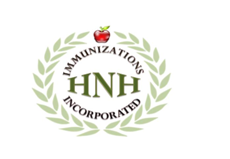   I have read the information about the vaccine and special precautions on the Vaccine Information Sheet.  I am aware that I can locate the most current Vaccine Information Statement and other information at www.immunize.org or www.cdc.gov.  I have had an opportunity to ask questions regarding the vaccine and understand the risks and benefits.  I request and voluntarily consent for the vaccine to be given to the person listed above of whom I am the parent or legal guardian and having legal authority to make medical decisions on their behalf.  I acknowledge no guarantees have been made concerning the vaccine’s success.  I hereby release the school system, HNH Immunizations, Inc. & subsidiaries, affiliated schools of nursing, their directors and employees from any and all liability arising from any accident or act of omission which arises during vaccination.  I understand this consent is valid for 6 months and that I will make the school aware of any health changes prior to the vaccination clinic date.  Clinic dates can be obtained from the school.  I understand that the health related information on this form will be used for insurance billing purposes and your privacy will be protected.                                                                                                                                                                               Health Heroes of Ohio, Inc  ______________________________________             ______________________________________            __________________                 326 Prairie St. North           Signature of Parent/Guardian                                            Printed Name of Parent/Guardian                                   Date                                           Union Springs, AL  36089                                                                                                                                                                                                                                      AL@healthherousa.com                                                                                                                                                                                                                                      334-738-4840                                                                                                       I have read the information about the vaccine and special precautions on the Vaccine Information Sheet.  I am aware that I can locate the most current Vaccine Information Statement and other information at www.immunize.org or www.cdc.gov.  I have had an opportunity to ask questions regarding the vaccine and understand the risks and benefits.  I request and voluntarily consent for the vaccine to be given to the person listed above of whom I am the parent or legal guardian and having legal authority to make medical decisions on their behalf.  I acknowledge no guarantees have been made concerning the vaccine’s success.  I hereby release the school system, HNH Immunizations, Inc. & subsidiaries, affiliated schools of nursing, their directors and employees from any and all liability arising from any accident or act of omission which arises during vaccination.  I understand this consent is valid for 6 months and that I will make the school aware of any health changes prior to the vaccination clinic date.  Clinic dates can be obtained from the school.  I understand that the health related information on this form will be used for insurance billing purposes and your privacy will be protected.                                                                                                                                                                               Health Heroes of Ohio, Inc  ______________________________________             ______________________________________            __________________                 326 Prairie St. North           Signature of Parent/Guardian                                            Printed Name of Parent/Guardian                                   Date                                           Union Springs, AL  36089                                                                                                                                                                                                                                      AL@healthherousa.com                                                                                                                                                                                                                                      334-738-4840                                                                                                       I have read the information about the vaccine and special precautions on the Vaccine Information Sheet.  I am aware that I can locate the most current Vaccine Information Statement and other information at www.immunize.org or www.cdc.gov.  I have had an opportunity to ask questions regarding the vaccine and understand the risks and benefits.  I request and voluntarily consent for the vaccine to be given to the person listed above of whom I am the parent or legal guardian and having legal authority to make medical decisions on their behalf.  I acknowledge no guarantees have been made concerning the vaccine’s success.  I hereby release the school system, HNH Immunizations, Inc. & subsidiaries, affiliated schools of nursing, their directors and employees from any and all liability arising from any accident or act of omission which arises during vaccination.  I understand this consent is valid for 6 months and that I will make the school aware of any health changes prior to the vaccination clinic date.  Clinic dates can be obtained from the school.  I understand that the health related information on this form will be used for insurance billing purposes and your privacy will be protected.                                                                                                                                                                               Health Heroes of Ohio, Inc  ______________________________________             ______________________________________            __________________                 326 Prairie St. North           Signature of Parent/Guardian                                            Printed Name of Parent/Guardian                                   Date                                           Union Springs, AL  36089                                                                                                                                                                                                                                      AL@healthherousa.com                                                                                                                                                                                                                                      334-738-4840                                                                                                       I have read the information about the vaccine and special precautions on the Vaccine Information Sheet.  I am aware that I can locate the most current Vaccine Information Statement and other information at www.immunize.org or www.cdc.gov.  I have had an opportunity to ask questions regarding the vaccine and understand the risks and benefits.  I request and voluntarily consent for the vaccine to be given to the person listed above of whom I am the parent or legal guardian and having legal authority to make medical decisions on their behalf.  I acknowledge no guarantees have been made concerning the vaccine’s success.  I hereby release the school system, HNH Immunizations, Inc. & subsidiaries, affiliated schools of nursing, their directors and employees from any and all liability arising from any accident or act of omission which arises during vaccination.  I understand this consent is valid for 6 months and that I will make the school aware of any health changes prior to the vaccination clinic date.  Clinic dates can be obtained from the school.  I understand that the health related information on this form will be used for insurance billing purposes and your privacy will be protected.                                                                                                                                                                               Health Heroes of Ohio, Inc  ______________________________________             ______________________________________            __________________                 326 Prairie St. North           Signature of Parent/Guardian                                            Printed Name of Parent/Guardian                                   Date                                           Union Springs, AL  36089                                                                                                                                                                                                                                      AL@healthherousa.com                                                                                                                                                                                                                                      334-738-4840                                                                                                       I have read the information about the vaccine and special precautions on the Vaccine Information Sheet.  I am aware that I can locate the most current Vaccine Information Statement and other information at www.immunize.org or www.cdc.gov.  I have had an opportunity to ask questions regarding the vaccine and understand the risks and benefits.  I request and voluntarily consent for the vaccine to be given to the person listed above of whom I am the parent or legal guardian and having legal authority to make medical decisions on their behalf.  I acknowledge no guarantees have been made concerning the vaccine’s success.  I hereby release the school system, HNH Immunizations, Inc. & subsidiaries, affiliated schools of nursing, their directors and employees from any and all liability arising from any accident or act of omission which arises during vaccination.  I understand this consent is valid for 6 months and that I will make the school aware of any health changes prior to the vaccination clinic date.  Clinic dates can be obtained from the school.  I understand that the health related information on this form will be used for insurance billing purposes and your privacy will be protected.                                                                                                                                                                               Health Heroes of Ohio, Inc  ______________________________________             ______________________________________            __________________                 326 Prairie St. North           Signature of Parent/Guardian                                            Printed Name of Parent/Guardian                                   Date                                           Union Springs, AL  36089                                                                                                                                                                                                                                      AL@healthherousa.com                                                                                                                                                                                                                                      334-738-4840                                                                                                       I have read the information about the vaccine and special precautions on the Vaccine Information Sheet.  I am aware that I can locate the most current Vaccine Information Statement and other information at www.immunize.org or www.cdc.gov.  I have had an opportunity to ask questions regarding the vaccine and understand the risks and benefits.  I request and voluntarily consent for the vaccine to be given to the person listed above of whom I am the parent or legal guardian and having legal authority to make medical decisions on their behalf.  I acknowledge no guarantees have been made concerning the vaccine’s success.  I hereby release the school system, HNH Immunizations, Inc. & subsidiaries, affiliated schools of nursing, their directors and employees from any and all liability arising from any accident or act of omission which arises during vaccination.  I understand this consent is valid for 6 months and that I will make the school aware of any health changes prior to the vaccination clinic date.  Clinic dates can be obtained from the school.  I understand that the health related information on this form will be used for insurance billing purposes and your privacy will be protected.                                                                                                                                                                               Health Heroes of Ohio, Inc  ______________________________________             ______________________________________            __________________                 326 Prairie St. North           Signature of Parent/Guardian                                            Printed Name of Parent/Guardian                                   Date                                           Union Springs, AL  36089                                                                                                                                                                                                                                      AL@healthherousa.com                                                                                                                                                                                                                                      334-738-4840                                                                                                       I have read the information about the vaccine and special precautions on the Vaccine Information Sheet.  I am aware that I can locate the most current Vaccine Information Statement and other information at www.immunize.org or www.cdc.gov.  I have had an opportunity to ask questions regarding the vaccine and understand the risks and benefits.  I request and voluntarily consent for the vaccine to be given to the person listed above of whom I am the parent or legal guardian and having legal authority to make medical decisions on their behalf.  I acknowledge no guarantees have been made concerning the vaccine’s success.  I hereby release the school system, HNH Immunizations, Inc. & subsidiaries, affiliated schools of nursing, their directors and employees from any and all liability arising from any accident or act of omission which arises during vaccination.  I understand this consent is valid for 6 months and that I will make the school aware of any health changes prior to the vaccination clinic date.  Clinic dates can be obtained from the school.  I understand that the health related information on this form will be used for insurance billing purposes and your privacy will be protected.                                                                                                                                                                               Health Heroes of Ohio, Inc  ______________________________________             ______________________________________            __________________                 326 Prairie St. North           Signature of Parent/Guardian                                            Printed Name of Parent/Guardian                                   Date                                           Union Springs, AL  36089                                                                                                                                                                                                                                      AL@healthherousa.com                                                                                                                                                                                                                                      334-738-4840                                                                                                       I have read the information about the vaccine and special precautions on the Vaccine Information Sheet.  I am aware that I can locate the most current Vaccine Information Statement and other information at www.immunize.org or www.cdc.gov.  I have had an opportunity to ask questions regarding the vaccine and understand the risks and benefits.  I request and voluntarily consent for the vaccine to be given to the person listed above of whom I am the parent or legal guardian and having legal authority to make medical decisions on their behalf.  I acknowledge no guarantees have been made concerning the vaccine’s success.  I hereby release the school system, HNH Immunizations, Inc. & subsidiaries, affiliated schools of nursing, their directors and employees from any and all liability arising from any accident or act of omission which arises during vaccination.  I understand this consent is valid for 6 months and that I will make the school aware of any health changes prior to the vaccination clinic date.  Clinic dates can be obtained from the school.  I understand that the health related information on this form will be used for insurance billing purposes and your privacy will be protected.                                                                                                                                                                               Health Heroes of Ohio, Inc  ______________________________________             ______________________________________            __________________                 326 Prairie St. North           Signature of Parent/Guardian                                            Printed Name of Parent/Guardian                                   Date                                           Union Springs, AL  36089                                                                                                                                                                                                                                      AL@healthherousa.com                                                                                                                                                                                                                                      334-738-4840                                                                                                       I have read the information about the vaccine and special precautions on the Vaccine Information Sheet.  I am aware that I can locate the most current Vaccine Information Statement and other information at www.immunize.org or www.cdc.gov.  I have had an opportunity to ask questions regarding the vaccine and understand the risks and benefits.  I request and voluntarily consent for the vaccine to be given to the person listed above of whom I am the parent or legal guardian and having legal authority to make medical decisions on their behalf.  I acknowledge no guarantees have been made concerning the vaccine’s success.  I hereby release the school system, HNH Immunizations, Inc. & subsidiaries, affiliated schools of nursing, their directors and employees from any and all liability arising from any accident or act of omission which arises during vaccination.  I understand this consent is valid for 6 months and that I will make the school aware of any health changes prior to the vaccination clinic date.  Clinic dates can be obtained from the school.  I understand that the health related information on this form will be used for insurance billing purposes and your privacy will be protected.                                                                                                                                                                               Health Heroes of Ohio, Inc  ______________________________________             ______________________________________            __________________                 326 Prairie St. North           Signature of Parent/Guardian                                            Printed Name of Parent/Guardian                                   Date                                           Union Springs, AL  36089                                                                                                                                                                                                                                      AL@healthherousa.com                                                                                                                                                                                                                                      334-738-4840                                                                                                       I have read the information about the vaccine and special precautions on the Vaccine Information Sheet.  I am aware that I can locate the most current Vaccine Information Statement and other information at www.immunize.org or www.cdc.gov.  I have had an opportunity to ask questions regarding the vaccine and understand the risks and benefits.  I request and voluntarily consent for the vaccine to be given to the person listed above of whom I am the parent or legal guardian and having legal authority to make medical decisions on their behalf.  I acknowledge no guarantees have been made concerning the vaccine’s success.  I hereby release the school system, HNH Immunizations, Inc. & subsidiaries, affiliated schools of nursing, their directors and employees from any and all liability arising from any accident or act of omission which arises during vaccination.  I understand this consent is valid for 6 months and that I will make the school aware of any health changes prior to the vaccination clinic date.  Clinic dates can be obtained from the school.  I understand that the health related information on this form will be used for insurance billing purposes and your privacy will be protected.                                                                                                                                                                               Health Heroes of Ohio, Inc  ______________________________________             ______________________________________            __________________                 326 Prairie St. North           Signature of Parent/Guardian                                            Printed Name of Parent/Guardian                                   Date                                           Union Springs, AL  36089                                                                                                                                                                                                                                      AL@healthherousa.com                                                                                                                                                                                                                                      334-738-4840                                                                                                       I have read the information about the vaccine and special precautions on the Vaccine Information Sheet.  I am aware that I can locate the most current Vaccine Information Statement and other information at www.immunize.org or www.cdc.gov.  I have had an opportunity to ask questions regarding the vaccine and understand the risks and benefits.  I request and voluntarily consent for the vaccine to be given to the person listed above of whom I am the parent or legal guardian and having legal authority to make medical decisions on their behalf.  I acknowledge no guarantees have been made concerning the vaccine’s success.  I hereby release the school system, HNH Immunizations, Inc. & subsidiaries, affiliated schools of nursing, their directors and employees from any and all liability arising from any accident or act of omission which arises during vaccination.  I understand this consent is valid for 6 months and that I will make the school aware of any health changes prior to the vaccination clinic date.  Clinic dates can be obtained from the school.  I understand that the health related information on this form will be used for insurance billing purposes and your privacy will be protected.                                                                                                                                                                               Health Heroes of Ohio, Inc  ______________________________________             ______________________________________            __________________                 326 Prairie St. North           Signature of Parent/Guardian                                            Printed Name of Parent/Guardian                                   Date                                           Union Springs, AL  36089                                                                                                                                                                                                                                      AL@healthherousa.com                                                                                                                                                                                                                                      334-738-4840                                                                                                       I have read the information about the vaccine and special precautions on the Vaccine Information Sheet.  I am aware that I can locate the most current Vaccine Information Statement and other information at www.immunize.org or www.cdc.gov.  I have had an opportunity to ask questions regarding the vaccine and understand the risks and benefits.  I request and voluntarily consent for the vaccine to be given to the person listed above of whom I am the parent or legal guardian and having legal authority to make medical decisions on their behalf.  I acknowledge no guarantees have been made concerning the vaccine’s success.  I hereby release the school system, HNH Immunizations, Inc. & subsidiaries, affiliated schools of nursing, their directors and employees from any and all liability arising from any accident or act of omission which arises during vaccination.  I understand this consent is valid for 6 months and that I will make the school aware of any health changes prior to the vaccination clinic date.  Clinic dates can be obtained from the school.  I understand that the health related information on this form will be used for insurance billing purposes and your privacy will be protected.                                                                                                                                                                               Health Heroes of Ohio, Inc  ______________________________________             ______________________________________            __________________                 326 Prairie St. North           Signature of Parent/Guardian                                            Printed Name of Parent/Guardian                                   Date                                           Union Springs, AL  36089                                                                                                                                                                                                                                      AL@healthherousa.com                                                                                                                                                                                                                                      334-738-4840                                                                                                       I have read the information about the vaccine and special precautions on the Vaccine Information Sheet.  I am aware that I can locate the most current Vaccine Information Statement and other information at www.immunize.org or www.cdc.gov.  I have had an opportunity to ask questions regarding the vaccine and understand the risks and benefits.  I request and voluntarily consent for the vaccine to be given to the person listed above of whom I am the parent or legal guardian and having legal authority to make medical decisions on their behalf.  I acknowledge no guarantees have been made concerning the vaccine’s success.  I hereby release the school system, HNH Immunizations, Inc. & subsidiaries, affiliated schools of nursing, their directors and employees from any and all liability arising from any accident or act of omission which arises during vaccination.  I understand this consent is valid for 6 months and that I will make the school aware of any health changes prior to the vaccination clinic date.  Clinic dates can be obtained from the school.  I understand that the health related information on this form will be used for insurance billing purposes and your privacy will be protected.                                                                                                                                                                               Health Heroes of Ohio, Inc  ______________________________________             ______________________________________            __________________                 326 Prairie St. North           Signature of Parent/Guardian                                            Printed Name of Parent/Guardian                                   Date                                           Union Springs, AL  36089                                                                                                                                                                                                                                      AL@healthherousa.com                                                                                                                                                                                                                                      334-738-4840                                                                                                       I have read the information about the vaccine and special precautions on the Vaccine Information Sheet.  I am aware that I can locate the most current Vaccine Information Statement and other information at www.immunize.org or www.cdc.gov.  I have had an opportunity to ask questions regarding the vaccine and understand the risks and benefits.  I request and voluntarily consent for the vaccine to be given to the person listed above of whom I am the parent or legal guardian and having legal authority to make medical decisions on their behalf.  I acknowledge no guarantees have been made concerning the vaccine’s success.  I hereby release the school system, HNH Immunizations, Inc. & subsidiaries, affiliated schools of nursing, their directors and employees from any and all liability arising from any accident or act of omission which arises during vaccination.  I understand this consent is valid for 6 months and that I will make the school aware of any health changes prior to the vaccination clinic date.  Clinic dates can be obtained from the school.  I understand that the health related information on this form will be used for insurance billing purposes and your privacy will be protected.                                                                                                                                                                               Health Heroes of Ohio, Inc  ______________________________________             ______________________________________            __________________                 326 Prairie St. North           Signature of Parent/Guardian                                            Printed Name of Parent/Guardian                                   Date                                           Union Springs, AL  36089                                                                                                                                                                                                                                      AL@healthherousa.com                                                                                                                                                                                                                                      334-738-4840                                                                                                       I have read the information about the vaccine and special precautions on the Vaccine Information Sheet.  I am aware that I can locate the most current Vaccine Information Statement and other information at www.immunize.org or www.cdc.gov.  I have had an opportunity to ask questions regarding the vaccine and understand the risks and benefits.  I request and voluntarily consent for the vaccine to be given to the person listed above of whom I am the parent or legal guardian and having legal authority to make medical decisions on their behalf.  I acknowledge no guarantees have been made concerning the vaccine’s success.  I hereby release the school system, HNH Immunizations, Inc. & subsidiaries, affiliated schools of nursing, their directors and employees from any and all liability arising from any accident or act of omission which arises during vaccination.  I understand this consent is valid for 6 months and that I will make the school aware of any health changes prior to the vaccination clinic date.  Clinic dates can be obtained from the school.  I understand that the health related information on this form will be used for insurance billing purposes and your privacy will be protected.                                                                                                                                                                               Health Heroes of Ohio, Inc  ______________________________________             ______________________________________            __________________                 326 Prairie St. North           Signature of Parent/Guardian                                            Printed Name of Parent/Guardian                                   Date                                           Union Springs, AL  36089                                                                                                                                                                                                                                      AL@healthherousa.com                                                                                                                                                                                                                                      334-738-4840                                                                                                       I have read the information about the vaccine and special precautions on the Vaccine Information Sheet.  I am aware that I can locate the most current Vaccine Information Statement and other information at www.immunize.org or www.cdc.gov.  I have had an opportunity to ask questions regarding the vaccine and understand the risks and benefits.  I request and voluntarily consent for the vaccine to be given to the person listed above of whom I am the parent or legal guardian and having legal authority to make medical decisions on their behalf.  I acknowledge no guarantees have been made concerning the vaccine’s success.  I hereby release the school system, HNH Immunizations, Inc. & subsidiaries, affiliated schools of nursing, their directors and employees from any and all liability arising from any accident or act of omission which arises during vaccination.  I understand this consent is valid for 6 months and that I will make the school aware of any health changes prior to the vaccination clinic date.  Clinic dates can be obtained from the school.  I understand that the health related information on this form will be used for insurance billing purposes and your privacy will be protected.                                                                                                                                                                               Health Heroes of Ohio, Inc  ______________________________________             ______________________________________            __________________                 326 Prairie St. North           Signature of Parent/Guardian                                            Printed Name of Parent/Guardian                                   Date                                           Union Springs, AL  36089                                                                                                                                                                                                                                      AL@healthherousa.com                                                                                                                                                                                                                                      334-738-4840                                                                                                       I have read the information about the vaccine and special precautions on the Vaccine Information Sheet.  I am aware that I can locate the most current Vaccine Information Statement and other information at www.immunize.org or www.cdc.gov.  I have had an opportunity to ask questions regarding the vaccine and understand the risks and benefits.  I request and voluntarily consent for the vaccine to be given to the person listed above of whom I am the parent or legal guardian and having legal authority to make medical decisions on their behalf.  I acknowledge no guarantees have been made concerning the vaccine’s success.  I hereby release the school system, HNH Immunizations, Inc. & subsidiaries, affiliated schools of nursing, their directors and employees from any and all liability arising from any accident or act of omission which arises during vaccination.  I understand this consent is valid for 6 months and that I will make the school aware of any health changes prior to the vaccination clinic date.  Clinic dates can be obtained from the school.  I understand that the health related information on this form will be used for insurance billing purposes and your privacy will be protected.                                                                                                                                                                               Health Heroes of Ohio, Inc  ______________________________________             ______________________________________            __________________                 326 Prairie St. North           Signature of Parent/Guardian                                            Printed Name of Parent/Guardian                                   Date                                           Union Springs, AL  36089                                                                                                                                                                                                                                      AL@healthherousa.com                                                                                                                                                                                                                                      334-738-4840                                                                                                       I have read the information about the vaccine and special precautions on the Vaccine Information Sheet.  I am aware that I can locate the most current Vaccine Information Statement and other information at www.immunize.org or www.cdc.gov.  I have had an opportunity to ask questions regarding the vaccine and understand the risks and benefits.  I request and voluntarily consent for the vaccine to be given to the person listed above of whom I am the parent or legal guardian and having legal authority to make medical decisions on their behalf.  I acknowledge no guarantees have been made concerning the vaccine’s success.  I hereby release the school system, HNH Immunizations, Inc. & subsidiaries, affiliated schools of nursing, their directors and employees from any and all liability arising from any accident or act of omission which arises during vaccination.  I understand this consent is valid for 6 months and that I will make the school aware of any health changes prior to the vaccination clinic date.  Clinic dates can be obtained from the school.  I understand that the health related information on this form will be used for insurance billing purposes and your privacy will be protected.                                                                                                                                                                               Health Heroes of Ohio, Inc  ______________________________________             ______________________________________            __________________                 326 Prairie St. North           Signature of Parent/Guardian                                            Printed Name of Parent/Guardian                                   Date                                           Union Springs, AL  36089                                                                                                                                                                                                                                      AL@healthherousa.com                                                                                                                                                                                                                                      334-738-4840                                                                                                       I have read the information about the vaccine and special precautions on the Vaccine Information Sheet.  I am aware that I can locate the most current Vaccine Information Statement and other information at www.immunize.org or www.cdc.gov.  I have had an opportunity to ask questions regarding the vaccine and understand the risks and benefits.  I request and voluntarily consent for the vaccine to be given to the person listed above of whom I am the parent or legal guardian and having legal authority to make medical decisions on their behalf.  I acknowledge no guarantees have been made concerning the vaccine’s success.  I hereby release the school system, HNH Immunizations, Inc. & subsidiaries, affiliated schools of nursing, their directors and employees from any and all liability arising from any accident or act of omission which arises during vaccination.  I understand this consent is valid for 6 months and that I will make the school aware of any health changes prior to the vaccination clinic date.  Clinic dates can be obtained from the school.  I understand that the health related information on this form will be used for insurance billing purposes and your privacy will be protected.                                                                                                                                                                               Health Heroes of Ohio, Inc  ______________________________________             ______________________________________            __________________                 326 Prairie St. North           Signature of Parent/Guardian                                            Printed Name of Parent/Guardian                                   Date                                           Union Springs, AL  36089                                                                                                                                                                                                                                      AL@healthherousa.com                                                                                                                                                                                                                                      334-738-4840                                                                                                       I have read the information about the vaccine and special precautions on the Vaccine Information Sheet.  I am aware that I can locate the most current Vaccine Information Statement and other information at www.immunize.org or www.cdc.gov.  I have had an opportunity to ask questions regarding the vaccine and understand the risks and benefits.  I request and voluntarily consent for the vaccine to be given to the person listed above of whom I am the parent or legal guardian and having legal authority to make medical decisions on their behalf.  I acknowledge no guarantees have been made concerning the vaccine’s success.  I hereby release the school system, HNH Immunizations, Inc. & subsidiaries, affiliated schools of nursing, their directors and employees from any and all liability arising from any accident or act of omission which arises during vaccination.  I understand this consent is valid for 6 months and that I will make the school aware of any health changes prior to the vaccination clinic date.  Clinic dates can be obtained from the school.  I understand that the health related information on this form will be used for insurance billing purposes and your privacy will be protected.                                                                                                                                                                               Health Heroes of Ohio, Inc  ______________________________________             ______________________________________            __________________                 326 Prairie St. North           Signature of Parent/Guardian                                            Printed Name of Parent/Guardian                                   Date                                           Union Springs, AL  36089                                                                                                                                                                                                                                      AL@healthherousa.com                                                                                                                                                                                                                                      334-738-4840                                                                                                       I have read the information about the vaccine and special precautions on the Vaccine Information Sheet.  I am aware that I can locate the most current Vaccine Information Statement and other information at www.immunize.org or www.cdc.gov.  I have had an opportunity to ask questions regarding the vaccine and understand the risks and benefits.  I request and voluntarily consent for the vaccine to be given to the person listed above of whom I am the parent or legal guardian and having legal authority to make medical decisions on their behalf.  I acknowledge no guarantees have been made concerning the vaccine’s success.  I hereby release the school system, HNH Immunizations, Inc. & subsidiaries, affiliated schools of nursing, their directors and employees from any and all liability arising from any accident or act of omission which arises during vaccination.  I understand this consent is valid for 6 months and that I will make the school aware of any health changes prior to the vaccination clinic date.  Clinic dates can be obtained from the school.  I understand that the health related information on this form will be used for insurance billing purposes and your privacy will be protected.                                                                                                                                                                               Health Heroes of Ohio, Inc  ______________________________________             ______________________________________            __________________                 326 Prairie St. North           Signature of Parent/Guardian                                            Printed Name of Parent/Guardian                                   Date                                           Union Springs, AL  36089                                                                                                                                                                                                                                      AL@healthherousa.com                                                                                                                                                                                                                                      334-738-4840                                                                                                       I have read the information about the vaccine and special precautions on the Vaccine Information Sheet.  I am aware that I can locate the most current Vaccine Information Statement and other information at www.immunize.org or www.cdc.gov.  I have had an opportunity to ask questions regarding the vaccine and understand the risks and benefits.  I request and voluntarily consent for the vaccine to be given to the person listed above of whom I am the parent or legal guardian and having legal authority to make medical decisions on their behalf.  I acknowledge no guarantees have been made concerning the vaccine’s success.  I hereby release the school system, HNH Immunizations, Inc. & subsidiaries, affiliated schools of nursing, their directors and employees from any and all liability arising from any accident or act of omission which arises during vaccination.  I understand this consent is valid for 6 months and that I will make the school aware of any health changes prior to the vaccination clinic date.  Clinic dates can be obtained from the school.  I understand that the health related information on this form will be used for insurance billing purposes and your privacy will be protected.                                                                                                                                                                               Health Heroes of Ohio, Inc  ______________________________________             ______________________________________            __________________                 326 Prairie St. North           Signature of Parent/Guardian                                            Printed Name of Parent/Guardian                                   Date                                           Union Springs, AL  36089                                                                                                                                                                                                                                      AL@healthherousa.com                                                                                                                                                                                                                                      334-738-4840                                                                                                       I have read the information about the vaccine and special precautions on the Vaccine Information Sheet.  I am aware that I can locate the most current Vaccine Information Statement and other information at www.immunize.org or www.cdc.gov.  I have had an opportunity to ask questions regarding the vaccine and understand the risks and benefits.  I request and voluntarily consent for the vaccine to be given to the person listed above of whom I am the parent or legal guardian and having legal authority to make medical decisions on their behalf.  I acknowledge no guarantees have been made concerning the vaccine’s success.  I hereby release the school system, HNH Immunizations, Inc. & subsidiaries, affiliated schools of nursing, their directors and employees from any and all liability arising from any accident or act of omission which arises during vaccination.  I understand this consent is valid for 6 months and that I will make the school aware of any health changes prior to the vaccination clinic date.  Clinic dates can be obtained from the school.  I understand that the health related information on this form will be used for insurance billing purposes and your privacy will be protected.                                                                                                                                                                               Health Heroes of Ohio, Inc  ______________________________________             ______________________________________            __________________                 326 Prairie St. North           Signature of Parent/Guardian                                            Printed Name of Parent/Guardian                                   Date                                           Union Springs, AL  36089                                                                                                                                                                                                                                      AL@healthherousa.com                                                                                                                                                                                                                                      334-738-4840                                                                                                       I have read the information about the vaccine and special precautions on the Vaccine Information Sheet.  I am aware that I can locate the most current Vaccine Information Statement and other information at www.immunize.org or www.cdc.gov.  I have had an opportunity to ask questions regarding the vaccine and understand the risks and benefits.  I request and voluntarily consent for the vaccine to be given to the person listed above of whom I am the parent or legal guardian and having legal authority to make medical decisions on their behalf.  I acknowledge no guarantees have been made concerning the vaccine’s success.  I hereby release the school system, HNH Immunizations, Inc. & subsidiaries, affiliated schools of nursing, their directors and employees from any and all liability arising from any accident or act of omission which arises during vaccination.  I understand this consent is valid for 6 months and that I will make the school aware of any health changes prior to the vaccination clinic date.  Clinic dates can be obtained from the school.  I understand that the health related information on this form will be used for insurance billing purposes and your privacy will be protected.                                                                                                                                                                               Health Heroes of Ohio, Inc  ______________________________________             ______________________________________            __________________                 326 Prairie St. North           Signature of Parent/Guardian                                            Printed Name of Parent/Guardian                                   Date                                           Union Springs, AL  36089                                                                                                                                                                                                                                      AL@healthherousa.com                                                                                                                                                                                                                                      334-738-4840                                                                                                       I have read the information about the vaccine and special precautions on the Vaccine Information Sheet.  I am aware that I can locate the most current Vaccine Information Statement and other information at www.immunize.org or www.cdc.gov.  I have had an opportunity to ask questions regarding the vaccine and understand the risks and benefits.  I request and voluntarily consent for the vaccine to be given to the person listed above of whom I am the parent or legal guardian and having legal authority to make medical decisions on their behalf.  I acknowledge no guarantees have been made concerning the vaccine’s success.  I hereby release the school system, HNH Immunizations, Inc. & subsidiaries, affiliated schools of nursing, their directors and employees from any and all liability arising from any accident or act of omission which arises during vaccination.  I understand this consent is valid for 6 months and that I will make the school aware of any health changes prior to the vaccination clinic date.  Clinic dates can be obtained from the school.  I understand that the health related information on this form will be used for insurance billing purposes and your privacy will be protected.                                                                                                                                                                               Health Heroes of Ohio, Inc  ______________________________________             ______________________________________            __________________                 326 Prairie St. North           Signature of Parent/Guardian                                            Printed Name of Parent/Guardian                                   Date                                           Union Springs, AL  36089                                                                                                                                                                                                                                      AL@healthherousa.com                                                                                                                                                                                                                                      334-738-4840                                                                                                       I have read the information about the vaccine and special precautions on the Vaccine Information Sheet.  I am aware that I can locate the most current Vaccine Information Statement and other information at www.immunize.org or www.cdc.gov.  I have had an opportunity to ask questions regarding the vaccine and understand the risks and benefits.  I request and voluntarily consent for the vaccine to be given to the person listed above of whom I am the parent or legal guardian and having legal authority to make medical decisions on their behalf.  I acknowledge no guarantees have been made concerning the vaccine’s success.  I hereby release the school system, HNH Immunizations, Inc. & subsidiaries, affiliated schools of nursing, their directors and employees from any and all liability arising from any accident or act of omission which arises during vaccination.  I understand this consent is valid for 6 months and that I will make the school aware of any health changes prior to the vaccination clinic date.  Clinic dates can be obtained from the school.  I understand that the health related information on this form will be used for insurance billing purposes and your privacy will be protected.                                                                                                                                                                               Health Heroes of Ohio, Inc  ______________________________________             ______________________________________            __________________                 326 Prairie St. North           Signature of Parent/Guardian                                            Printed Name of Parent/Guardian                                   Date                                           Union Springs, AL  36089                                                                                                                                                                                                                                      AL@healthherousa.com                                                                                                                                                                                                                                      334-738-4840                                                                                                       I have read the information about the vaccine and special precautions on the Vaccine Information Sheet.  I am aware that I can locate the most current Vaccine Information Statement and other information at www.immunize.org or www.cdc.gov.  I have had an opportunity to ask questions regarding the vaccine and understand the risks and benefits.  I request and voluntarily consent for the vaccine to be given to the person listed above of whom I am the parent or legal guardian and having legal authority to make medical decisions on their behalf.  I acknowledge no guarantees have been made concerning the vaccine’s success.  I hereby release the school system, HNH Immunizations, Inc. & subsidiaries, affiliated schools of nursing, their directors and employees from any and all liability arising from any accident or act of omission which arises during vaccination.  I understand this consent is valid for 6 months and that I will make the school aware of any health changes prior to the vaccination clinic date.  Clinic dates can be obtained from the school.  I understand that the health related information on this form will be used for insurance billing purposes and your privacy will be protected.                                                                                                                                                                               Health Heroes of Ohio, Inc  ______________________________________             ______________________________________            __________________                 326 Prairie St. North           Signature of Parent/Guardian                                            Printed Name of Parent/Guardian                                   Date                                           Union Springs, AL  36089                                                                                                                                                                                                                                      AL@healthherousa.com                                                                                                                                                                                                                                      334-738-4840                                                                                                       I have read the information about the vaccine and special precautions on the Vaccine Information Sheet.  I am aware that I can locate the most current Vaccine Information Statement and other information at www.immunize.org or www.cdc.gov.  I have had an opportunity to ask questions regarding the vaccine and understand the risks and benefits.  I request and voluntarily consent for the vaccine to be given to the person listed above of whom I am the parent or legal guardian and having legal authority to make medical decisions on their behalf.  I acknowledge no guarantees have been made concerning the vaccine’s success.  I hereby release the school system, HNH Immunizations, Inc. & subsidiaries, affiliated schools of nursing, their directors and employees from any and all liability arising from any accident or act of omission which arises during vaccination.  I understand this consent is valid for 6 months and that I will make the school aware of any health changes prior to the vaccination clinic date.  Clinic dates can be obtained from the school.  I understand that the health related information on this form will be used for insurance billing purposes and your privacy will be protected.                                                                                                                                                                               Health Heroes of Ohio, Inc  ______________________________________             ______________________________________            __________________                 326 Prairie St. North           Signature of Parent/Guardian                                            Printed Name of Parent/Guardian                                   Date                                           Union Springs, AL  36089                                                                                                                                                                                                                                      AL@healthherousa.com                                                                                                                                                                                                                                      334-738-4840                                                                                                       I have read the information about the vaccine and special precautions on the Vaccine Information Sheet.  I am aware that I can locate the most current Vaccine Information Statement and other information at www.immunize.org or www.cdc.gov.  I have had an opportunity to ask questions regarding the vaccine and understand the risks and benefits.  I request and voluntarily consent for the vaccine to be given to the person listed above of whom I am the parent or legal guardian and having legal authority to make medical decisions on their behalf.  I acknowledge no guarantees have been made concerning the vaccine’s success.  I hereby release the school system, HNH Immunizations, Inc. & subsidiaries, affiliated schools of nursing, their directors and employees from any and all liability arising from any accident or act of omission which arises during vaccination.  I understand this consent is valid for 6 months and that I will make the school aware of any health changes prior to the vaccination clinic date.  Clinic dates can be obtained from the school.  I understand that the health related information on this form will be used for insurance billing purposes and your privacy will be protected.                                                                                                                                                                               Health Heroes of Ohio, Inc  ______________________________________             ______________________________________            __________________                 326 Prairie St. North           Signature of Parent/Guardian                                            Printed Name of Parent/Guardian                                   Date                                           Union Springs, AL  36089                                                                                                                                                                                                                                      AL@healthherousa.com                                                                                                                                                                                                                                      334-738-4840                                                                                                       I have read the information about the vaccine and special precautions on the Vaccine Information Sheet.  I am aware that I can locate the most current Vaccine Information Statement and other information at www.immunize.org or www.cdc.gov.  I have had an opportunity to ask questions regarding the vaccine and understand the risks and benefits.  I request and voluntarily consent for the vaccine to be given to the person listed above of whom I am the parent or legal guardian and having legal authority to make medical decisions on their behalf.  I acknowledge no guarantees have been made concerning the vaccine’s success.  I hereby release the school system, HNH Immunizations, Inc. & subsidiaries, affiliated schools of nursing, their directors and employees from any and all liability arising from any accident or act of omission which arises during vaccination.  I understand this consent is valid for 6 months and that I will make the school aware of any health changes prior to the vaccination clinic date.  Clinic dates can be obtained from the school.  I understand that the health related information on this form will be used for insurance billing purposes and your privacy will be protected.                                                                                                                                                                               Health Heroes of Ohio, Inc  ______________________________________             ______________________________________            __________________                 326 Prairie St. North           Signature of Parent/Guardian                                            Printed Name of Parent/Guardian                                   Date                                           Union Springs, AL  36089                                                                                                                                                                                                                                      AL@healthherousa.com                                                                                                                                                                                                                                      334-738-4840                                                                                                       I have read the information about the vaccine and special precautions on the Vaccine Information Sheet.  I am aware that I can locate the most current Vaccine Information Statement and other information at www.immunize.org or www.cdc.gov.  I have had an opportunity to ask questions regarding the vaccine and understand the risks and benefits.  I request and voluntarily consent for the vaccine to be given to the person listed above of whom I am the parent or legal guardian and having legal authority to make medical decisions on their behalf.  I acknowledge no guarantees have been made concerning the vaccine’s success.  I hereby release the school system, HNH Immunizations, Inc. & subsidiaries, affiliated schools of nursing, their directors and employees from any and all liability arising from any accident or act of omission which arises during vaccination.  I understand this consent is valid for 6 months and that I will make the school aware of any health changes prior to the vaccination clinic date.  Clinic dates can be obtained from the school.  I understand that the health related information on this form will be used for insurance billing purposes and your privacy will be protected.                                                                                                                                                                               Health Heroes of Ohio, Inc  ______________________________________             ______________________________________            __________________                 326 Prairie St. North           Signature of Parent/Guardian                                            Printed Name of Parent/Guardian                                   Date                                           Union Springs, AL  36089                                                                                                                                                                                                                                      AL@healthherousa.com                                                                                                                                                                                                                                      334-738-4840                                                                                                       I have read the information about the vaccine and special precautions on the Vaccine Information Sheet.  I am aware that I can locate the most current Vaccine Information Statement and other information at www.immunize.org or www.cdc.gov.  I have had an opportunity to ask questions regarding the vaccine and understand the risks and benefits.  I request and voluntarily consent for the vaccine to be given to the person listed above of whom I am the parent or legal guardian and having legal authority to make medical decisions on their behalf.  I acknowledge no guarantees have been made concerning the vaccine’s success.  I hereby release the school system, HNH Immunizations, Inc. & subsidiaries, affiliated schools of nursing, their directors and employees from any and all liability arising from any accident or act of omission which arises during vaccination.  I understand this consent is valid for 6 months and that I will make the school aware of any health changes prior to the vaccination clinic date.  Clinic dates can be obtained from the school.  I understand that the health related information on this form will be used for insurance billing purposes and your privacy will be protected.                                                                                                                                                                               Health Heroes of Ohio, Inc  ______________________________________             ______________________________________            __________________                 326 Prairie St. North           Signature of Parent/Guardian                                            Printed Name of Parent/Guardian                                   Date                                           Union Springs, AL  36089                                                                                                                                                                                                                                      AL@healthherousa.com                                                                                                                                                                                                                                      334-738-4840                                                                                                       I have read the information about the vaccine and special precautions on the Vaccine Information Sheet.  I am aware that I can locate the most current Vaccine Information Statement and other information at www.immunize.org or www.cdc.gov.  I have had an opportunity to ask questions regarding the vaccine and understand the risks and benefits.  I request and voluntarily consent for the vaccine to be given to the person listed above of whom I am the parent or legal guardian and having legal authority to make medical decisions on their behalf.  I acknowledge no guarantees have been made concerning the vaccine’s success.  I hereby release the school system, HNH Immunizations, Inc. & subsidiaries, affiliated schools of nursing, their directors and employees from any and all liability arising from any accident or act of omission which arises during vaccination.  I understand this consent is valid for 6 months and that I will make the school aware of any health changes prior to the vaccination clinic date.  Clinic dates can be obtained from the school.  I understand that the health related information on this form will be used for insurance billing purposes and your privacy will be protected.                                                                                                                                                                               Health Heroes of Ohio, Inc  ______________________________________             ______________________________________            __________________                 326 Prairie St. North           Signature of Parent/Guardian                                            Printed Name of Parent/Guardian                                   Date                                           Union Springs, AL  36089                                                                                                                                                                                                                                      AL@healthherousa.com                                                                                                                                                                                                                                      334-738-4840                                                                                                       I have read the information about the vaccine and special precautions on the Vaccine Information Sheet.  I am aware that I can locate the most current Vaccine Information Statement and other information at www.immunize.org or www.cdc.gov.  I have had an opportunity to ask questions regarding the vaccine and understand the risks and benefits.  I request and voluntarily consent for the vaccine to be given to the person listed above of whom I am the parent or legal guardian and having legal authority to make medical decisions on their behalf.  I acknowledge no guarantees have been made concerning the vaccine’s success.  I hereby release the school system, HNH Immunizations, Inc. & subsidiaries, affiliated schools of nursing, their directors and employees from any and all liability arising from any accident or act of omission which arises during vaccination.  I understand this consent is valid for 6 months and that I will make the school aware of any health changes prior to the vaccination clinic date.  Clinic dates can be obtained from the school.  I understand that the health related information on this form will be used for insurance billing purposes and your privacy will be protected.                                                                                                                                                                               Health Heroes of Ohio, Inc  ______________________________________             ______________________________________            __________________                 326 Prairie St. North           Signature of Parent/Guardian                                            Printed Name of Parent/Guardian                                   Date                                           Union Springs, AL  36089                                                                                                                                                                                                                                      AL@healthherousa.com                                                                                                                                                                                                                                      334-738-4840                                                                                                       I have read the information about the vaccine and special precautions on the Vaccine Information Sheet.  I am aware that I can locate the most current Vaccine Information Statement and other information at www.immunize.org or www.cdc.gov.  I have had an opportunity to ask questions regarding the vaccine and understand the risks and benefits.  I request and voluntarily consent for the vaccine to be given to the person listed above of whom I am the parent or legal guardian and having legal authority to make medical decisions on their behalf.  I acknowledge no guarantees have been made concerning the vaccine’s success.  I hereby release the school system, HNH Immunizations, Inc. & subsidiaries, affiliated schools of nursing, their directors and employees from any and all liability arising from any accident or act of omission which arises during vaccination.  I understand this consent is valid for 6 months and that I will make the school aware of any health changes prior to the vaccination clinic date.  Clinic dates can be obtained from the school.  I understand that the health related information on this form will be used for insurance billing purposes and your privacy will be protected.                                                                                                                                                                               Health Heroes of Ohio, Inc  ______________________________________             ______________________________________            __________________                 326 Prairie St. North           Signature of Parent/Guardian                                            Printed Name of Parent/Guardian                                   Date                                           Union Springs, AL  36089                                                                                                                                                                                                                                      AL@healthherousa.com                                                                                                                                                                                                                                      334-738-4840                                                                                                       I have read the information about the vaccine and special precautions on the Vaccine Information Sheet.  I am aware that I can locate the most current Vaccine Information Statement and other information at www.immunize.org or www.cdc.gov.  I have had an opportunity to ask questions regarding the vaccine and understand the risks and benefits.  I request and voluntarily consent for the vaccine to be given to the person listed above of whom I am the parent or legal guardian and having legal authority to make medical decisions on their behalf.  I acknowledge no guarantees have been made concerning the vaccine’s success.  I hereby release the school system, HNH Immunizations, Inc. & subsidiaries, affiliated schools of nursing, their directors and employees from any and all liability arising from any accident or act of omission which arises during vaccination.  I understand this consent is valid for 6 months and that I will make the school aware of any health changes prior to the vaccination clinic date.  Clinic dates can be obtained from the school.  I understand that the health related information on this form will be used for insurance billing purposes and your privacy will be protected.                                                                                                                                                                               Health Heroes of Ohio, Inc  ______________________________________             ______________________________________            __________________                 326 Prairie St. North           Signature of Parent/Guardian                                            Printed Name of Parent/Guardian                                   Date                                           Union Springs, AL  36089                                                                                                                                                                                                                                      AL@healthherousa.com                                                                                                                                                                                                                                      334-738-4840                                                                                                       I have read the information about the vaccine and special precautions on the Vaccine Information Sheet.  I am aware that I can locate the most current Vaccine Information Statement and other information at www.immunize.org or www.cdc.gov.  I have had an opportunity to ask questions regarding the vaccine and understand the risks and benefits.  I request and voluntarily consent for the vaccine to be given to the person listed above of whom I am the parent or legal guardian and having legal authority to make medical decisions on their behalf.  I acknowledge no guarantees have been made concerning the vaccine’s success.  I hereby release the school system, HNH Immunizations, Inc. & subsidiaries, affiliated schools of nursing, their directors and employees from any and all liability arising from any accident or act of omission which arises during vaccination.  I understand this consent is valid for 6 months and that I will make the school aware of any health changes prior to the vaccination clinic date.  Clinic dates can be obtained from the school.  I understand that the health related information on this form will be used for insurance billing purposes and your privacy will be protected.                                                                                                                                                                               Health Heroes of Ohio, Inc  ______________________________________             ______________________________________            __________________                 326 Prairie St. North           Signature of Parent/Guardian                                            Printed Name of Parent/Guardian                                   Date                                           Union Springs, AL  36089                                                                                                                                                                                                                                      AL@healthherousa.com                                                                                                                                                                                                                                      334-738-4840                                                                                                       I have read the information about the vaccine and special precautions on the Vaccine Information Sheet.  I am aware that I can locate the most current Vaccine Information Statement and other information at www.immunize.org or www.cdc.gov.  I have had an opportunity to ask questions regarding the vaccine and understand the risks and benefits.  I request and voluntarily consent for the vaccine to be given to the person listed above of whom I am the parent or legal guardian and having legal authority to make medical decisions on their behalf.  I acknowledge no guarantees have been made concerning the vaccine’s success.  I hereby release the school system, HNH Immunizations, Inc. & subsidiaries, affiliated schools of nursing, their directors and employees from any and all liability arising from any accident or act of omission which arises during vaccination.  I understand this consent is valid for 6 months and that I will make the school aware of any health changes prior to the vaccination clinic date.  Clinic dates can be obtained from the school.  I understand that the health related information on this form will be used for insurance billing purposes and your privacy will be protected.                                                                                                                                                                               Health Heroes of Ohio, Inc  ______________________________________             ______________________________________            __________________                 326 Prairie St. North           Signature of Parent/Guardian                                            Printed Name of Parent/Guardian                                   Date                                           Union Springs, AL  36089                                                                                                                                                                                                                                      AL@healthherousa.com                                                                                                                                                                                                                                      334-738-4840                                                                                                       I have read the information about the vaccine and special precautions on the Vaccine Information Sheet.  I am aware that I can locate the most current Vaccine Information Statement and other information at www.immunize.org or www.cdc.gov.  I have had an opportunity to ask questions regarding the vaccine and understand the risks and benefits.  I request and voluntarily consent for the vaccine to be given to the person listed above of whom I am the parent or legal guardian and having legal authority to make medical decisions on their behalf.  I acknowledge no guarantees have been made concerning the vaccine’s success.  I hereby release the school system, HNH Immunizations, Inc. & subsidiaries, affiliated schools of nursing, their directors and employees from any and all liability arising from any accident or act of omission which arises during vaccination.  I understand this consent is valid for 6 months and that I will make the school aware of any health changes prior to the vaccination clinic date.  Clinic dates can be obtained from the school.  I understand that the health related information on this form will be used for insurance billing purposes and your privacy will be protected.                                                                                                                                                                               Health Heroes of Ohio, Inc  ______________________________________             ______________________________________            __________________                 326 Prairie St. North           Signature of Parent/Guardian                                            Printed Name of Parent/Guardian                                   Date                                           Union Springs, AL  36089                                                                                                                                                                                                                                      AL@healthherousa.com                                                                                                                                                                                                                                      334-738-4840                                                                                                       I have read the information about the vaccine and special precautions on the Vaccine Information Sheet.  I am aware that I can locate the most current Vaccine Information Statement and other information at www.immunize.org or www.cdc.gov.  I have had an opportunity to ask questions regarding the vaccine and understand the risks and benefits.  I request and voluntarily consent for the vaccine to be given to the person listed above of whom I am the parent or legal guardian and having legal authority to make medical decisions on their behalf.  I acknowledge no guarantees have been made concerning the vaccine’s success.  I hereby release the school system, HNH Immunizations, Inc. & subsidiaries, affiliated schools of nursing, their directors and employees from any and all liability arising from any accident or act of omission which arises during vaccination.  I understand this consent is valid for 6 months and that I will make the school aware of any health changes prior to the vaccination clinic date.  Clinic dates can be obtained from the school.  I understand that the health related information on this form will be used for insurance billing purposes and your privacy will be protected.                                                                                                                                                                               Health Heroes of Ohio, Inc  ______________________________________             ______________________________________            __________________                 326 Prairie St. North           Signature of Parent/Guardian                                            Printed Name of Parent/Guardian                                   Date                                           Union Springs, AL  36089                                                                                                                                                                                                                                      AL@healthherousa.com                                                                                                                                                                                                                                      334-738-4840                                                                                                       I have read the information about the vaccine and special precautions on the Vaccine Information Sheet.  I am aware that I can locate the most current Vaccine Information Statement and other information at www.immunize.org or www.cdc.gov.  I have had an opportunity to ask questions regarding the vaccine and understand the risks and benefits.  I request and voluntarily consent for the vaccine to be given to the person listed above of whom I am the parent or legal guardian and having legal authority to make medical decisions on their behalf.  I acknowledge no guarantees have been made concerning the vaccine’s success.  I hereby release the school system, HNH Immunizations, Inc. & subsidiaries, affiliated schools of nursing, their directors and employees from any and all liability arising from any accident or act of omission which arises during vaccination.  I understand this consent is valid for 6 months and that I will make the school aware of any health changes prior to the vaccination clinic date.  Clinic dates can be obtained from the school.  I understand that the health related information on this form will be used for insurance billing purposes and your privacy will be protected.                                                                                                                                                                               Health Heroes of Ohio, Inc  ______________________________________             ______________________________________            __________________                 326 Prairie St. North           Signature of Parent/Guardian                                            Printed Name of Parent/Guardian                                   Date                                           Union Springs, AL  36089                                                                                                                                                                                                                                      AL@healthherousa.com                                                                                                                                                                                                                                      334-738-4840                                                                                                       I have read the information about the vaccine and special precautions on the Vaccine Information Sheet.  I am aware that I can locate the most current Vaccine Information Statement and other information at www.immunize.org or www.cdc.gov.  I have had an opportunity to ask questions regarding the vaccine and understand the risks and benefits.  I request and voluntarily consent for the vaccine to be given to the person listed above of whom I am the parent or legal guardian and having legal authority to make medical decisions on their behalf.  I acknowledge no guarantees have been made concerning the vaccine’s success.  I hereby release the school system, HNH Immunizations, Inc. & subsidiaries, affiliated schools of nursing, their directors and employees from any and all liability arising from any accident or act of omission which arises during vaccination.  I understand this consent is valid for 6 months and that I will make the school aware of any health changes prior to the vaccination clinic date.  Clinic dates can be obtained from the school.  I understand that the health related information on this form will be used for insurance billing purposes and your privacy will be protected.                                                                                                                                                                               Health Heroes of Ohio, Inc  ______________________________________             ______________________________________            __________________                 326 Prairie St. North           Signature of Parent/Guardian                                            Printed Name of Parent/Guardian                                   Date                                           Union Springs, AL  36089                                                                                                                                                                                                                                      AL@healthherousa.com                                                                                                                                                                                                                                      334-738-4840                                                                                                       I have read the information about the vaccine and special precautions on the Vaccine Information Sheet.  I am aware that I can locate the most current Vaccine Information Statement and other information at www.immunize.org or www.cdc.gov.  I have had an opportunity to ask questions regarding the vaccine and understand the risks and benefits.  I request and voluntarily consent for the vaccine to be given to the person listed above of whom I am the parent or legal guardian and having legal authority to make medical decisions on their behalf.  I acknowledge no guarantees have been made concerning the vaccine’s success.  I hereby release the school system, HNH Immunizations, Inc. & subsidiaries, affiliated schools of nursing, their directors and employees from any and all liability arising from any accident or act of omission which arises during vaccination.  I understand this consent is valid for 6 months and that I will make the school aware of any health changes prior to the vaccination clinic date.  Clinic dates can be obtained from the school.  I understand that the health related information on this form will be used for insurance billing purposes and your privacy will be protected.                                                                                                                                                                               Health Heroes of Ohio, Inc  ______________________________________             ______________________________________            __________________                 326 Prairie St. North           Signature of Parent/Guardian                                            Printed Name of Parent/Guardian                                   Date                                           Union Springs, AL  36089                                                                                                                                                                                                                                      AL@healthherousa.com                                                                                                                                                                                                                                      334-738-4840                                                                                                       I have read the information about the vaccine and special precautions on the Vaccine Information Sheet.  I am aware that I can locate the most current Vaccine Information Statement and other information at www.immunize.org or www.cdc.gov.  I have had an opportunity to ask questions regarding the vaccine and understand the risks and benefits.  I request and voluntarily consent for the vaccine to be given to the person listed above of whom I am the parent or legal guardian and having legal authority to make medical decisions on their behalf.  I acknowledge no guarantees have been made concerning the vaccine’s success.  I hereby release the school system, HNH Immunizations, Inc. & subsidiaries, affiliated schools of nursing, their directors and employees from any and all liability arising from any accident or act of omission which arises during vaccination.  I understand this consent is valid for 6 months and that I will make the school aware of any health changes prior to the vaccination clinic date.  Clinic dates can be obtained from the school.  I understand that the health related information on this form will be used for insurance billing purposes and your privacy will be protected.                                                                                                                                                                               Health Heroes of Ohio, Inc  ______________________________________             ______________________________________            __________________                 326 Prairie St. North           Signature of Parent/Guardian                                            Printed Name of Parent/Guardian                                   Date                                           Union Springs, AL  36089                                                                                                                                                                                                                                      AL@healthherousa.com                                                                                                                                                                                                                                      334-738-4840                                                                                                       I have read the information about the vaccine and special precautions on the Vaccine Information Sheet.  I am aware that I can locate the most current Vaccine Information Statement and other information at www.immunize.org or www.cdc.gov.  I have had an opportunity to ask questions regarding the vaccine and understand the risks and benefits.  I request and voluntarily consent for the vaccine to be given to the person listed above of whom I am the parent or legal guardian and having legal authority to make medical decisions on their behalf.  I acknowledge no guarantees have been made concerning the vaccine’s success.  I hereby release the school system, HNH Immunizations, Inc. & subsidiaries, affiliated schools of nursing, their directors and employees from any and all liability arising from any accident or act of omission which arises during vaccination.  I understand this consent is valid for 6 months and that I will make the school aware of any health changes prior to the vaccination clinic date.  Clinic dates can be obtained from the school.  I understand that the health related information on this form will be used for insurance billing purposes and your privacy will be protected.                                                                                                                                                                               Health Heroes of Ohio, Inc  ______________________________________             ______________________________________            __________________                 326 Prairie St. North           Signature of Parent/Guardian                                            Printed Name of Parent/Guardian                                   Date                                           Union Springs, AL  36089                                                                                                                                                                                                                                      AL@healthherousa.com                                                                                                                                                                                                                                      334-738-4840                                                                                                       I have read the information about the vaccine and special precautions on the Vaccine Information Sheet.  I am aware that I can locate the most current Vaccine Information Statement and other information at www.immunize.org or www.cdc.gov.  I have had an opportunity to ask questions regarding the vaccine and understand the risks and benefits.  I request and voluntarily consent for the vaccine to be given to the person listed above of whom I am the parent or legal guardian and having legal authority to make medical decisions on their behalf.  I acknowledge no guarantees have been made concerning the vaccine’s success.  I hereby release the school system, HNH Immunizations, Inc. & subsidiaries, affiliated schools of nursing, their directors and employees from any and all liability arising from any accident or act of omission which arises during vaccination.  I understand this consent is valid for 6 months and that I will make the school aware of any health changes prior to the vaccination clinic date.  Clinic dates can be obtained from the school.  I understand that the health related information on this form will be used for insurance billing purposes and your privacy will be protected.                                                                                                                                                                               Health Heroes of Ohio, Inc  ______________________________________             ______________________________________            __________________                 326 Prairie St. North           Signature of Parent/Guardian                                            Printed Name of Parent/Guardian                                   Date                                           Union Springs, AL  36089                                                                                                                                                                                                                                      AL@healthherousa.com                                                                                                                                                                                                                                      334-738-4840                                                                                                       I have read the information about the vaccine and special precautions on the Vaccine Information Sheet.  I am aware that I can locate the most current Vaccine Information Statement and other information at www.immunize.org or www.cdc.gov.  I have had an opportunity to ask questions regarding the vaccine and understand the risks and benefits.  I request and voluntarily consent for the vaccine to be given to the person listed above of whom I am the parent or legal guardian and having legal authority to make medical decisions on their behalf.  I acknowledge no guarantees have been made concerning the vaccine’s success.  I hereby release the school system, HNH Immunizations, Inc. & subsidiaries, affiliated schools of nursing, their directors and employees from any and all liability arising from any accident or act of omission which arises during vaccination.  I understand this consent is valid for 6 months and that I will make the school aware of any health changes prior to the vaccination clinic date.  Clinic dates can be obtained from the school.  I understand that the health related information on this form will be used for insurance billing purposes and your privacy will be protected.                                                                                                                                                                               Health Heroes of Ohio, Inc  ______________________________________             ______________________________________            __________________                 326 Prairie St. North           Signature of Parent/Guardian                                            Printed Name of Parent/Guardian                                   Date                                           Union Springs, AL  36089                                                                                                                                                                                                                                      AL@healthherousa.com                                                                                                                                                                                                                                      334-738-4840                                                                                                       I have read the information about the vaccine and special precautions on the Vaccine Information Sheet.  I am aware that I can locate the most current Vaccine Information Statement and other information at www.immunize.org or www.cdc.gov.  I have had an opportunity to ask questions regarding the vaccine and understand the risks and benefits.  I request and voluntarily consent for the vaccine to be given to the person listed above of whom I am the parent or legal guardian and having legal authority to make medical decisions on their behalf.  I acknowledge no guarantees have been made concerning the vaccine’s success.  I hereby release the school system, HNH Immunizations, Inc. & subsidiaries, affiliated schools of nursing, their directors and employees from any and all liability arising from any accident or act of omission which arises during vaccination.  I understand this consent is valid for 6 months and that I will make the school aware of any health changes prior to the vaccination clinic date.  Clinic dates can be obtained from the school.  I understand that the health related information on this form will be used for insurance billing purposes and your privacy will be protected.                                                                                                                                                                               Health Heroes of Ohio, Inc  ______________________________________             ______________________________________            __________________                 326 Prairie St. North           Signature of Parent/Guardian                                            Printed Name of Parent/Guardian                                   Date                                           Union Springs, AL  36089                                                                                                                                                                                                                                      AL@healthherousa.com                                                                                                                                                                                                                                      334-738-4840                                                                                                       I have read the information about the vaccine and special precautions on the Vaccine Information Sheet.  I am aware that I can locate the most current Vaccine Information Statement and other information at www.immunize.org or www.cdc.gov.  I have had an opportunity to ask questions regarding the vaccine and understand the risks and benefits.  I request and voluntarily consent for the vaccine to be given to the person listed above of whom I am the parent or legal guardian and having legal authority to make medical decisions on their behalf.  I acknowledge no guarantees have been made concerning the vaccine’s success.  I hereby release the school system, HNH Immunizations, Inc. & subsidiaries, affiliated schools of nursing, their directors and employees from any and all liability arising from any accident or act of omission which arises during vaccination.  I understand this consent is valid for 6 months and that I will make the school aware of any health changes prior to the vaccination clinic date.  Clinic dates can be obtained from the school.  I understand that the health related information on this form will be used for insurance billing purposes and your privacy will be protected.                                                                                                                                                                               Health Heroes of Ohio, Inc  ______________________________________             ______________________________________            __________________                 326 Prairie St. North           Signature of Parent/Guardian                                            Printed Name of Parent/Guardian                                   Date                                           Union Springs, AL  36089                                                                                                                                                                                                                                      AL@healthherousa.com                                                                                                                                                                                                                                      334-738-4840                                                                                                       I have read the information about the vaccine and special precautions on the Vaccine Information Sheet.  I am aware that I can locate the most current Vaccine Information Statement and other information at www.immunize.org or www.cdc.gov.  I have had an opportunity to ask questions regarding the vaccine and understand the risks and benefits.  I request and voluntarily consent for the vaccine to be given to the person listed above of whom I am the parent or legal guardian and having legal authority to make medical decisions on their behalf.  I acknowledge no guarantees have been made concerning the vaccine’s success.  I hereby release the school system, HNH Immunizations, Inc. & subsidiaries, affiliated schools of nursing, their directors and employees from any and all liability arising from any accident or act of omission which arises during vaccination.  I understand this consent is valid for 6 months and that I will make the school aware of any health changes prior to the vaccination clinic date.  Clinic dates can be obtained from the school.  I understand that the health related information on this form will be used for insurance billing purposes and your privacy will be protected.                                                                                                                                                                               Health Heroes of Ohio, Inc  ______________________________________             ______________________________________            __________________                 326 Prairie St. North           Signature of Parent/Guardian                                            Printed Name of Parent/Guardian                                   Date                                           Union Springs, AL  36089                                                                                                                                                                                                                                      AL@healthherousa.com                                                                                                                                                                                                                                      334-738-4840                                                                                                       I have read the information about the vaccine and special precautions on the Vaccine Information Sheet.  I am aware that I can locate the most current Vaccine Information Statement and other information at www.immunize.org or www.cdc.gov.  I have had an opportunity to ask questions regarding the vaccine and understand the risks and benefits.  I request and voluntarily consent for the vaccine to be given to the person listed above of whom I am the parent or legal guardian and having legal authority to make medical decisions on their behalf.  I acknowledge no guarantees have been made concerning the vaccine’s success.  I hereby release the school system, HNH Immunizations, Inc. & subsidiaries, affiliated schools of nursing, their directors and employees from any and all liability arising from any accident or act of omission which arises during vaccination.  I understand this consent is valid for 6 months and that I will make the school aware of any health changes prior to the vaccination clinic date.  Clinic dates can be obtained from the school.  I understand that the health related information on this form will be used for insurance billing purposes and your privacy will be protected.                                                                                                                                                                               Health Heroes of Ohio, Inc  ______________________________________             ______________________________________            __________________                 326 Prairie St. North           Signature of Parent/Guardian                                            Printed Name of Parent/Guardian                                   Date                                           Union Springs, AL  36089                                                                                                                                                                                                                                      AL@healthherousa.com                                                                                                                                                                                                                                      334-738-4840                                                                                                       I have read the information about the vaccine and special precautions on the Vaccine Information Sheet.  I am aware that I can locate the most current Vaccine Information Statement and other information at www.immunize.org or www.cdc.gov.  I have had an opportunity to ask questions regarding the vaccine and understand the risks and benefits.  I request and voluntarily consent for the vaccine to be given to the person listed above of whom I am the parent or legal guardian and having legal authority to make medical decisions on their behalf.  I acknowledge no guarantees have been made concerning the vaccine’s success.  I hereby release the school system, HNH Immunizations, Inc. & subsidiaries, affiliated schools of nursing, their directors and employees from any and all liability arising from any accident or act of omission which arises during vaccination.  I understand this consent is valid for 6 months and that I will make the school aware of any health changes prior to the vaccination clinic date.  Clinic dates can be obtained from the school.  I understand that the health related information on this form will be used for insurance billing purposes and your privacy will be protected.                                                                                                                                                                               Health Heroes of Ohio, Inc  ______________________________________             ______________________________________            __________________                 326 Prairie St. North           Signature of Parent/Guardian                                            Printed Name of Parent/Guardian                                   Date                                           Union Springs, AL  36089                                                                                                                                                                                                                                      AL@healthherousa.com                                                                                                                                                                                                                                      334-738-4840                                                                                                       I have read the information about the vaccine and special precautions on the Vaccine Information Sheet.  I am aware that I can locate the most current Vaccine Information Statement and other information at www.immunize.org or www.cdc.gov.  I have had an opportunity to ask questions regarding the vaccine and understand the risks and benefits.  I request and voluntarily consent for the vaccine to be given to the person listed above of whom I am the parent or legal guardian and having legal authority to make medical decisions on their behalf.  I acknowledge no guarantees have been made concerning the vaccine’s success.  I hereby release the school system, HNH Immunizations, Inc. & subsidiaries, affiliated schools of nursing, their directors and employees from any and all liability arising from any accident or act of omission which arises during vaccination.  I understand this consent is valid for 6 months and that I will make the school aware of any health changes prior to the vaccination clinic date.  Clinic dates can be obtained from the school.  I understand that the health related information on this form will be used for insurance billing purposes and your privacy will be protected.                                                                                                                                                                               Health Heroes of Ohio, Inc  ______________________________________             ______________________________________            __________________                 326 Prairie St. North           Signature of Parent/Guardian                                            Printed Name of Parent/Guardian                                   Date                                           Union Springs, AL  36089                                                                                                                                                                                                                                      AL@healthherousa.com                                                                                                                                                                                                                                      334-738-4840                                                                                                       I have read the information about the vaccine and special precautions on the Vaccine Information Sheet.  I am aware that I can locate the most current Vaccine Information Statement and other information at www.immunize.org or www.cdc.gov.  I have had an opportunity to ask questions regarding the vaccine and understand the risks and benefits.  I request and voluntarily consent for the vaccine to be given to the person listed above of whom I am the parent or legal guardian and having legal authority to make medical decisions on their behalf.  I acknowledge no guarantees have been made concerning the vaccine’s success.  I hereby release the school system, HNH Immunizations, Inc. & subsidiaries, affiliated schools of nursing, their directors and employees from any and all liability arising from any accident or act of omission which arises during vaccination.  I understand this consent is valid for 6 months and that I will make the school aware of any health changes prior to the vaccination clinic date.  Clinic dates can be obtained from the school.  I understand that the health related information on this form will be used for insurance billing purposes and your privacy will be protected.                                                                                                                                                                               Health Heroes of Ohio, Inc  ______________________________________             ______________________________________            __________________                 326 Prairie St. North           Signature of Parent/Guardian                                            Printed Name of Parent/Guardian                                   Date                                           Union Springs, AL  36089                                                                                                                                                                                                                                      AL@healthherousa.com                                                                                                                                                                                                                                      334-738-4840                                                                                                       I have read the information about the vaccine and special precautions on the Vaccine Information Sheet.  I am aware that I can locate the most current Vaccine Information Statement and other information at www.immunize.org or www.cdc.gov.  I have had an opportunity to ask questions regarding the vaccine and understand the risks and benefits.  I request and voluntarily consent for the vaccine to be given to the person listed above of whom I am the parent or legal guardian and having legal authority to make medical decisions on their behalf.  I acknowledge no guarantees have been made concerning the vaccine’s success.  I hereby release the school system, HNH Immunizations, Inc. & subsidiaries, affiliated schools of nursing, their directors and employees from any and all liability arising from any accident or act of omission which arises during vaccination.  I understand this consent is valid for 6 months and that I will make the school aware of any health changes prior to the vaccination clinic date.  Clinic dates can be obtained from the school.  I understand that the health related information on this form will be used for insurance billing purposes and your privacy will be protected.                                                                                                                                                                               Health Heroes of Ohio, Inc  ______________________________________             ______________________________________            __________________                 326 Prairie St. North           Signature of Parent/Guardian                                            Printed Name of Parent/Guardian                                   Date                                           Union Springs, AL  36089                                                                                                                                                                                                                                      AL@healthherousa.com                                                                                                                                                                                                                                      334-738-4840                                                                                                       I have read the information about the vaccine and special precautions on the Vaccine Information Sheet.  I am aware that I can locate the most current Vaccine Information Statement and other information at www.immunize.org or www.cdc.gov.  I have had an opportunity to ask questions regarding the vaccine and understand the risks and benefits.  I request and voluntarily consent for the vaccine to be given to the person listed above of whom I am the parent or legal guardian and having legal authority to make medical decisions on their behalf.  I acknowledge no guarantees have been made concerning the vaccine’s success.  I hereby release the school system, HNH Immunizations, Inc. & subsidiaries, affiliated schools of nursing, their directors and employees from any and all liability arising from any accident or act of omission which arises during vaccination.  I understand this consent is valid for 6 months and that I will make the school aware of any health changes prior to the vaccination clinic date.  Clinic dates can be obtained from the school.  I understand that the health related information on this form will be used for insurance billing purposes and your privacy will be protected.                                                                                                                                                                               Health Heroes of Ohio, Inc  ______________________________________             ______________________________________            __________________                 326 Prairie St. North           Signature of Parent/Guardian                                            Printed Name of Parent/Guardian                                   Date                                           Union Springs, AL  36089                                                                                                                                                                                                                                      AL@healthherousa.com                                                                                                                                                                                                                                      334-738-4840                                                                                                       I have read the information about the vaccine and special precautions on the Vaccine Information Sheet.  I am aware that I can locate the most current Vaccine Information Statement and other information at www.immunize.org or www.cdc.gov.  I have had an opportunity to ask questions regarding the vaccine and understand the risks and benefits.  I request and voluntarily consent for the vaccine to be given to the person listed above of whom I am the parent or legal guardian and having legal authority to make medical decisions on their behalf.  I acknowledge no guarantees have been made concerning the vaccine’s success.  I hereby release the school system, HNH Immunizations, Inc. & subsidiaries, affiliated schools of nursing, their directors and employees from any and all liability arising from any accident or act of omission which arises during vaccination.  I understand this consent is valid for 6 months and that I will make the school aware of any health changes prior to the vaccination clinic date.  Clinic dates can be obtained from the school.  I understand that the health related information on this form will be used for insurance billing purposes and your privacy will be protected.                                                                                                                                                                               Health Heroes of Ohio, Inc  ______________________________________             ______________________________________            __________________                 326 Prairie St. North           Signature of Parent/Guardian                                            Printed Name of Parent/Guardian                                   Date                                           Union Springs, AL  36089                                                                                                                                                                                                                                      AL@healthherousa.com                                                                                                                                                                                                                                      334-738-4840                                                                                                       I have read the information about the vaccine and special precautions on the Vaccine Information Sheet.  I am aware that I can locate the most current Vaccine Information Statement and other information at www.immunize.org or www.cdc.gov.  I have had an opportunity to ask questions regarding the vaccine and understand the risks and benefits.  I request and voluntarily consent for the vaccine to be given to the person listed above of whom I am the parent or legal guardian and having legal authority to make medical decisions on their behalf.  I acknowledge no guarantees have been made concerning the vaccine’s success.  I hereby release the school system, HNH Immunizations, Inc. & subsidiaries, affiliated schools of nursing, their directors and employees from any and all liability arising from any accident or act of omission which arises during vaccination.  I understand this consent is valid for 6 months and that I will make the school aware of any health changes prior to the vaccination clinic date.  Clinic dates can be obtained from the school.  I understand that the health related information on this form will be used for insurance billing purposes and your privacy will be protected.                                                                                                                                                                               Health Heroes of Ohio, Inc  ______________________________________             ______________________________________            __________________                 326 Prairie St. North           Signature of Parent/Guardian                                            Printed Name of Parent/Guardian                                   Date                                           Union Springs, AL  36089                                                                                                                                                                                                                                      AL@healthherousa.com                                                                                                                                                                                                                                      334-738-4840                                                                                                       I have read the information about the vaccine and special precautions on the Vaccine Information Sheet.  I am aware that I can locate the most current Vaccine Information Statement and other information at www.immunize.org or www.cdc.gov.  I have had an opportunity to ask questions regarding the vaccine and understand the risks and benefits.  I request and voluntarily consent for the vaccine to be given to the person listed above of whom I am the parent or legal guardian and having legal authority to make medical decisions on their behalf.  I acknowledge no guarantees have been made concerning the vaccine’s success.  I hereby release the school system, HNH Immunizations, Inc. & subsidiaries, affiliated schools of nursing, their directors and employees from any and all liability arising from any accident or act of omission which arises during vaccination.  I understand this consent is valid for 6 months and that I will make the school aware of any health changes prior to the vaccination clinic date.  Clinic dates can be obtained from the school.  I understand that the health related information on this form will be used for insurance billing purposes and your privacy will be protected.                                                                                                                                                                               Health Heroes of Ohio, Inc  ______________________________________             ______________________________________            __________________                 326 Prairie St. North           Signature of Parent/Guardian                                            Printed Name of Parent/Guardian                                   Date                                           Union Springs, AL  36089                                                                                                                                                                                                                                      AL@healthherousa.com                                                                                                                                                                                                                                      334-738-4840                                                                                                       I have read the information about the vaccine and special precautions on the Vaccine Information Sheet.  I am aware that I can locate the most current Vaccine Information Statement and other information at www.immunize.org or www.cdc.gov.  I have had an opportunity to ask questions regarding the vaccine and understand the risks and benefits.  I request and voluntarily consent for the vaccine to be given to the person listed above of whom I am the parent or legal guardian and having legal authority to make medical decisions on their behalf.  I acknowledge no guarantees have been made concerning the vaccine’s success.  I hereby release the school system, HNH Immunizations, Inc. & subsidiaries, affiliated schools of nursing, their directors and employees from any and all liability arising from any accident or act of omission which arises during vaccination.  I understand this consent is valid for 6 months and that I will make the school aware of any health changes prior to the vaccination clinic date.  Clinic dates can be obtained from the school.  I understand that the health related information on this form will be used for insurance billing purposes and your privacy will be protected.                                                                                                                                                                               Health Heroes of Ohio, Inc  ______________________________________             ______________________________________            __________________                 326 Prairie St. North           Signature of Parent/Guardian                                            Printed Name of Parent/Guardian                                   Date                                           Union Springs, AL  36089                                                                                                                                                                                                                                      AL@healthherousa.com                                                                                                                                                                                                                                      334-738-4840                                                                                                       I have read the information about the vaccine and special precautions on the Vaccine Information Sheet.  I am aware that I can locate the most current Vaccine Information Statement and other information at www.immunize.org or www.cdc.gov.  I have had an opportunity to ask questions regarding the vaccine and understand the risks and benefits.  I request and voluntarily consent for the vaccine to be given to the person listed above of whom I am the parent or legal guardian and having legal authority to make medical decisions on their behalf.  I acknowledge no guarantees have been made concerning the vaccine’s success.  I hereby release the school system, HNH Immunizations, Inc. & subsidiaries, affiliated schools of nursing, their directors and employees from any and all liability arising from any accident or act of omission which arises during vaccination.  I understand this consent is valid for 6 months and that I will make the school aware of any health changes prior to the vaccination clinic date.  Clinic dates can be obtained from the school.  I understand that the health related information on this form will be used for insurance billing purposes and your privacy will be protected.                                                                                                                                                                               Health Heroes of Ohio, Inc  ______________________________________             ______________________________________            __________________                 326 Prairie St. North           Signature of Parent/Guardian                                            Printed Name of Parent/Guardian                                   Date                                           Union Springs, AL  36089                                                                                                                                                                                                                                      AL@healthherousa.com                                                                                                                                                                                                                                      334-738-4840                                                                                                       I have read the information about the vaccine and special precautions on the Vaccine Information Sheet.  I am aware that I can locate the most current Vaccine Information Statement and other information at www.immunize.org or www.cdc.gov.  I have had an opportunity to ask questions regarding the vaccine and understand the risks and benefits.  I request and voluntarily consent for the vaccine to be given to the person listed above of whom I am the parent or legal guardian and having legal authority to make medical decisions on their behalf.  I acknowledge no guarantees have been made concerning the vaccine’s success.  I hereby release the school system, HNH Immunizations, Inc. & subsidiaries, affiliated schools of nursing, their directors and employees from any and all liability arising from any accident or act of omission which arises during vaccination.  I understand this consent is valid for 6 months and that I will make the school aware of any health changes prior to the vaccination clinic date.  Clinic dates can be obtained from the school.  I understand that the health related information on this form will be used for insurance billing purposes and your privacy will be protected.                                                                                                                                                                               Health Heroes of Ohio, Inc  ______________________________________             ______________________________________            __________________                 326 Prairie St. North           Signature of Parent/Guardian                                            Printed Name of Parent/Guardian                                   Date                                           Union Springs, AL  36089                                                                                                                                                                                                                                      AL@healthherousa.com                                                                                                                                                                                                                                      334-738-4840                                                                                                       I have read the information about the vaccine and special precautions on the Vaccine Information Sheet.  I am aware that I can locate the most current Vaccine Information Statement and other information at www.immunize.org or www.cdc.gov.  I have had an opportunity to ask questions regarding the vaccine and understand the risks and benefits.  I request and voluntarily consent for the vaccine to be given to the person listed above of whom I am the parent or legal guardian and having legal authority to make medical decisions on their behalf.  I acknowledge no guarantees have been made concerning the vaccine’s success.  I hereby release the school system, HNH Immunizations, Inc. & subsidiaries, affiliated schools of nursing, their directors and employees from any and all liability arising from any accident or act of omission which arises during vaccination.  I understand this consent is valid for 6 months and that I will make the school aware of any health changes prior to the vaccination clinic date.  Clinic dates can be obtained from the school.  I understand that the health related information on this form will be used for insurance billing purposes and your privacy will be protected.                                                                                                                                                                               Health Heroes of Ohio, Inc  ______________________________________             ______________________________________            __________________                 326 Prairie St. North           Signature of Parent/Guardian                                            Printed Name of Parent/Guardian                                   Date                                           Union Springs, AL  36089                                                                                                                                                                                                                                      AL@healthherousa.com                                                                                                                                                                                                                                      334-738-4840                                                                                                       I have read the information about the vaccine and special precautions on the Vaccine Information Sheet.  I am aware that I can locate the most current Vaccine Information Statement and other information at www.immunize.org or www.cdc.gov.  I have had an opportunity to ask questions regarding the vaccine and understand the risks and benefits.  I request and voluntarily consent for the vaccine to be given to the person listed above of whom I am the parent or legal guardian and having legal authority to make medical decisions on their behalf.  I acknowledge no guarantees have been made concerning the vaccine’s success.  I hereby release the school system, HNH Immunizations, Inc. & subsidiaries, affiliated schools of nursing, their directors and employees from any and all liability arising from any accident or act of omission which arises during vaccination.  I understand this consent is valid for 6 months and that I will make the school aware of any health changes prior to the vaccination clinic date.  Clinic dates can be obtained from the school.  I understand that the health related information on this form will be used for insurance billing purposes and your privacy will be protected.                                                                                                                                                                               Health Heroes of Ohio, Inc  ______________________________________             ______________________________________            __________________                 326 Prairie St. North           Signature of Parent/Guardian                                            Printed Name of Parent/Guardian                                   Date                                           Union Springs, AL  36089                                                                                                                                                                                                                                      AL@healthherousa.com                                                                                                                                                                                                                                      334-738-4840                                                                                                       I have read the information about the vaccine and special precautions on the Vaccine Information Sheet.  I am aware that I can locate the most current Vaccine Information Statement and other information at www.immunize.org or www.cdc.gov.  I have had an opportunity to ask questions regarding the vaccine and understand the risks and benefits.  I request and voluntarily consent for the vaccine to be given to the person listed above of whom I am the parent or legal guardian and having legal authority to make medical decisions on their behalf.  I acknowledge no guarantees have been made concerning the vaccine’s success.  I hereby release the school system, HNH Immunizations, Inc. & subsidiaries, affiliated schools of nursing, their directors and employees from any and all liability arising from any accident or act of omission which arises during vaccination.  I understand this consent is valid for 6 months and that I will make the school aware of any health changes prior to the vaccination clinic date.  Clinic dates can be obtained from the school.  I understand that the health related information on this form will be used for insurance billing purposes and your privacy will be protected.                                                                                                                                                                               Health Heroes of Ohio, Inc  ______________________________________             ______________________________________            __________________                 326 Prairie St. North           Signature of Parent/Guardian                                            Printed Name of Parent/Guardian                                   Date                                           Union Springs, AL  36089                                                                                                                                                                                                                                      AL@healthherousa.com                                                                                                                                                                                                                                      334-738-4840                                                                                                       I have read the information about the vaccine and special precautions on the Vaccine Information Sheet.  I am aware that I can locate the most current Vaccine Information Statement and other information at www.immunize.org or www.cdc.gov.  I have had an opportunity to ask questions regarding the vaccine and understand the risks and benefits.  I request and voluntarily consent for the vaccine to be given to the person listed above of whom I am the parent or legal guardian and having legal authority to make medical decisions on their behalf.  I acknowledge no guarantees have been made concerning the vaccine’s success.  I hereby release the school system, HNH Immunizations, Inc. & subsidiaries, affiliated schools of nursing, their directors and employees from any and all liability arising from any accident or act of omission which arises during vaccination.  I understand this consent is valid for 6 months and that I will make the school aware of any health changes prior to the vaccination clinic date.  Clinic dates can be obtained from the school.  I understand that the health related information on this form will be used for insurance billing purposes and your privacy will be protected.                                                                                                                                                                               Health Heroes of Ohio, Inc  ______________________________________             ______________________________________            __________________                 326 Prairie St. North           Signature of Parent/Guardian                                            Printed Name of Parent/Guardian                                   Date                                           Union Springs, AL  36089                                                                                                                                                                                                                                      AL@healthherousa.com                                                                                                                                                                                                                                      334-738-4840                                                                                                       I have read the information about the vaccine and special precautions on the Vaccine Information Sheet.  I am aware that I can locate the most current Vaccine Information Statement and other information at www.immunize.org or www.cdc.gov.  I have had an opportunity to ask questions regarding the vaccine and understand the risks and benefits.  I request and voluntarily consent for the vaccine to be given to the person listed above of whom I am the parent or legal guardian and having legal authority to make medical decisions on their behalf.  I acknowledge no guarantees have been made concerning the vaccine’s success.  I hereby release the school system, HNH Immunizations, Inc. & subsidiaries, affiliated schools of nursing, their directors and employees from any and all liability arising from any accident or act of omission which arises during vaccination.  I understand this consent is valid for 6 months and that I will make the school aware of any health changes prior to the vaccination clinic date.  Clinic dates can be obtained from the school.  I understand that the health related information on this form will be used for insurance billing purposes and your privacy will be protected.                                                                                                                                                                               Health Heroes of Ohio, Inc  ______________________________________             ______________________________________            __________________                 326 Prairie St. North           Signature of Parent/Guardian                                            Printed Name of Parent/Guardian                                   Date                                           Union Springs, AL  36089                                                                                                                                                                                                                                      AL@healthherousa.com                                                                                                                                                                                                                                      334-738-4840                                                                                                       I have read the information about the vaccine and special precautions on the Vaccine Information Sheet.  I am aware that I can locate the most current Vaccine Information Statement and other information at www.immunize.org or www.cdc.gov.  I have had an opportunity to ask questions regarding the vaccine and understand the risks and benefits.  I request and voluntarily consent for the vaccine to be given to the person listed above of whom I am the parent or legal guardian and having legal authority to make medical decisions on their behalf.  I acknowledge no guarantees have been made concerning the vaccine’s success.  I hereby release the school system, HNH Immunizations, Inc. & subsidiaries, affiliated schools of nursing, their directors and employees from any and all liability arising from any accident or act of omission which arises during vaccination.  I understand this consent is valid for 6 months and that I will make the school aware of any health changes prior to the vaccination clinic date.  Clinic dates can be obtained from the school.  I understand that the health related information on this form will be used for insurance billing purposes and your privacy will be protected.                                                                                                                                                                               Health Heroes of Ohio, Inc  ______________________________________             ______________________________________            __________________                 326 Prairie St. North           Signature of Parent/Guardian                                            Printed Name of Parent/Guardian                                   Date                                           Union Springs, AL  36089                                                                                                                                                                                                                                      AL@healthherousa.com                                                                                                                                                                                                                                      334-738-4840                                                                                                       I have read the information about the vaccine and special precautions on the Vaccine Information Sheet.  I am aware that I can locate the most current Vaccine Information Statement and other information at www.immunize.org or www.cdc.gov.  I have had an opportunity to ask questions regarding the vaccine and understand the risks and benefits.  I request and voluntarily consent for the vaccine to be given to the person listed above of whom I am the parent or legal guardian and having legal authority to make medical decisions on their behalf.  I acknowledge no guarantees have been made concerning the vaccine’s success.  I hereby release the school system, HNH Immunizations, Inc. & subsidiaries, affiliated schools of nursing, their directors and employees from any and all liability arising from any accident or act of omission which arises during vaccination.  I understand this consent is valid for 6 months and that I will make the school aware of any health changes prior to the vaccination clinic date.  Clinic dates can be obtained from the school.  I understand that the health related information on this form will be used for insurance billing purposes and your privacy will be protected.                                                                                                                                                                               Health Heroes of Ohio, Inc  ______________________________________             ______________________________________            __________________                 326 Prairie St. North           Signature of Parent/Guardian                                            Printed Name of Parent/Guardian                                   Date                                           Union Springs, AL  36089                                                                                                                                                                                                                                      AL@healthherousa.com                                                                                                                                                                                                                                      334-738-4840                                                                                                       I have read the information about the vaccine and special precautions on the Vaccine Information Sheet.  I am aware that I can locate the most current Vaccine Information Statement and other information at www.immunize.org or www.cdc.gov.  I have had an opportunity to ask questions regarding the vaccine and understand the risks and benefits.  I request and voluntarily consent for the vaccine to be given to the person listed above of whom I am the parent or legal guardian and having legal authority to make medical decisions on their behalf.  I acknowledge no guarantees have been made concerning the vaccine’s success.  I hereby release the school system, HNH Immunizations, Inc. & subsidiaries, affiliated schools of nursing, their directors and employees from any and all liability arising from any accident or act of omission which arises during vaccination.  I understand this consent is valid for 6 months and that I will make the school aware of any health changes prior to the vaccination clinic date.  Clinic dates can be obtained from the school.  I understand that the health related information on this form will be used for insurance billing purposes and your privacy will be protected.                                                                                                                                                                               Health Heroes of Ohio, Inc  ______________________________________             ______________________________________            __________________                 326 Prairie St. North           Signature of Parent/Guardian                                            Printed Name of Parent/Guardian                                   Date                                           Union Springs, AL  36089                                                                                                                                                                                                                                      AL@healthherousa.com                                                                                                                                                                                                                                      334-738-4840                                                                                                       I have read the information about the vaccine and special precautions on the Vaccine Information Sheet.  I am aware that I can locate the most current Vaccine Information Statement and other information at www.immunize.org or www.cdc.gov.  I have had an opportunity to ask questions regarding the vaccine and understand the risks and benefits.  I request and voluntarily consent for the vaccine to be given to the person listed above of whom I am the parent or legal guardian and having legal authority to make medical decisions on their behalf.  I acknowledge no guarantees have been made concerning the vaccine’s success.  I hereby release the school system, HNH Immunizations, Inc. & subsidiaries, affiliated schools of nursing, their directors and employees from any and all liability arising from any accident or act of omission which arises during vaccination.  I understand this consent is valid for 6 months and that I will make the school aware of any health changes prior to the vaccination clinic date.  Clinic dates can be obtained from the school.  I understand that the health related information on this form will be used for insurance billing purposes and your privacy will be protected.                                                                                                                                                                               Health Heroes of Ohio, Inc  ______________________________________             ______________________________________            __________________                 326 Prairie St. North           Signature of Parent/Guardian                                            Printed Name of Parent/Guardian                                   Date                                           Union Springs, AL  36089                                                                                                                                                                                                                                      AL@healthherousa.com                                                                                                                                                                                                                                      334-738-4840                                                                                                       I have read the information about the vaccine and special precautions on the Vaccine Information Sheet.  I am aware that I can locate the most current Vaccine Information Statement and other information at www.immunize.org or www.cdc.gov.  I have had an opportunity to ask questions regarding the vaccine and understand the risks and benefits.  I request and voluntarily consent for the vaccine to be given to the person listed above of whom I am the parent or legal guardian and having legal authority to make medical decisions on their behalf.  I acknowledge no guarantees have been made concerning the vaccine’s success.  I hereby release the school system, HNH Immunizations, Inc. & subsidiaries, affiliated schools of nursing, their directors and employees from any and all liability arising from any accident or act of omission which arises during vaccination.  I understand this consent is valid for 6 months and that I will make the school aware of any health changes prior to the vaccination clinic date.  Clinic dates can be obtained from the school.  I understand that the health related information on this form will be used for insurance billing purposes and your privacy will be protected.                                                                                                                                                                               Health Heroes of Ohio, Inc  ______________________________________             ______________________________________            __________________                 326 Prairie St. North           Signature of Parent/Guardian                                            Printed Name of Parent/Guardian                                   Date                                           Union Springs, AL  36089                                                                                                                                                                                                                                      AL@healthherousa.com                                                                                                                                                                                                                                      334-738-4840                                                                                                       I have read the information about the vaccine and special precautions on the Vaccine Information Sheet.  I am aware that I can locate the most current Vaccine Information Statement and other information at www.immunize.org or www.cdc.gov.  I have had an opportunity to ask questions regarding the vaccine and understand the risks and benefits.  I request and voluntarily consent for the vaccine to be given to the person listed above of whom I am the parent or legal guardian and having legal authority to make medical decisions on their behalf.  I acknowledge no guarantees have been made concerning the vaccine’s success.  I hereby release the school system, HNH Immunizations, Inc. & subsidiaries, affiliated schools of nursing, their directors and employees from any and all liability arising from any accident or act of omission which arises during vaccination.  I understand this consent is valid for 6 months and that I will make the school aware of any health changes prior to the vaccination clinic date.  Clinic dates can be obtained from the school.  I understand that the health related information on this form will be used for insurance billing purposes and your privacy will be protected.                                                                                                                                                                               Health Heroes of Ohio, Inc  ______________________________________             ______________________________________            __________________                 326 Prairie St. North           Signature of Parent/Guardian                                            Printed Name of Parent/Guardian                                   Date                                           Union Springs, AL  36089                                                                                                                                                                                                                                      AL@healthherousa.com                                                                                                                                                                                                                                      334-738-4840                                                                                                       I have read the information about the vaccine and special precautions on the Vaccine Information Sheet.  I am aware that I can locate the most current Vaccine Information Statement and other information at www.immunize.org or www.cdc.gov.  I have had an opportunity to ask questions regarding the vaccine and understand the risks and benefits.  I request and voluntarily consent for the vaccine to be given to the person listed above of whom I am the parent or legal guardian and having legal authority to make medical decisions on their behalf.  I acknowledge no guarantees have been made concerning the vaccine’s success.  I hereby release the school system, HNH Immunizations, Inc. & subsidiaries, affiliated schools of nursing, their directors and employees from any and all liability arising from any accident or act of omission which arises during vaccination.  I understand this consent is valid for 6 months and that I will make the school aware of any health changes prior to the vaccination clinic date.  Clinic dates can be obtained from the school.  I understand that the health related information on this form will be used for insurance billing purposes and your privacy will be protected.                                                                                                                                                                               Health Heroes of Ohio, Inc  ______________________________________             ______________________________________            __________________                 326 Prairie St. North           Signature of Parent/Guardian                                            Printed Name of Parent/Guardian                                   Date                                           Union Springs, AL  36089                                                                                                                                                                                                                                      AL@healthherousa.com                                                                                                                                                                                                                                      334-738-4840                                                                                                       I have read the information about the vaccine and special precautions on the Vaccine Information Sheet.  I am aware that I can locate the most current Vaccine Information Statement and other information at www.immunize.org or www.cdc.gov.  I have had an opportunity to ask questions regarding the vaccine and understand the risks and benefits.  I request and voluntarily consent for the vaccine to be given to the person listed above of whom I am the parent or legal guardian and having legal authority to make medical decisions on their behalf.  I acknowledge no guarantees have been made concerning the vaccine’s success.  I hereby release the school system, HNH Immunizations, Inc. & subsidiaries, affiliated schools of nursing, their directors and employees from any and all liability arising from any accident or act of omission which arises during vaccination.  I understand this consent is valid for 6 months and that I will make the school aware of any health changes prior to the vaccination clinic date.  Clinic dates can be obtained from the school.  I understand that the health related information on this form will be used for insurance billing purposes and your privacy will be protected.                                                                                                                                                                               Health Heroes of Ohio, Inc  ______________________________________             ______________________________________            __________________                 326 Prairie St. North           Signature of Parent/Guardian                                            Printed Name of Parent/Guardian                                   Date                                           Union Springs, AL  36089                                                                                                                                                                                                                                      AL@healthherousa.com                                                                                                                                                                                                                                      334-738-4840                                                                                                       I have read the information about the vaccine and special precautions on the Vaccine Information Sheet.  I am aware that I can locate the most current Vaccine Information Statement and other information at www.immunize.org or www.cdc.gov.  I have had an opportunity to ask questions regarding the vaccine and understand the risks and benefits.  I request and voluntarily consent for the vaccine to be given to the person listed above of whom I am the parent or legal guardian and having legal authority to make medical decisions on their behalf.  I acknowledge no guarantees have been made concerning the vaccine’s success.  I hereby release the school system, HNH Immunizations, Inc. & subsidiaries, affiliated schools of nursing, their directors and employees from any and all liability arising from any accident or act of omission which arises during vaccination.  I understand this consent is valid for 6 months and that I will make the school aware of any health changes prior to the vaccination clinic date.  Clinic dates can be obtained from the school.  I understand that the health related information on this form will be used for insurance billing purposes and your privacy will be protected.                                                                                                                                                                               Health Heroes of Ohio, Inc  ______________________________________             ______________________________________            __________________                 326 Prairie St. North           Signature of Parent/Guardian                                            Printed Name of Parent/Guardian                                   Date                                           Union Springs, AL  36089                                                                                                                                                                                                                                      AL@healthherousa.com                                                                                                                                                                                                                                      334-738-4840                                                                                                       I have read the information about the vaccine and special precautions on the Vaccine Information Sheet.  I am aware that I can locate the most current Vaccine Information Statement and other information at www.immunize.org or www.cdc.gov.  I have had an opportunity to ask questions regarding the vaccine and understand the risks and benefits.  I request and voluntarily consent for the vaccine to be given to the person listed above of whom I am the parent or legal guardian and having legal authority to make medical decisions on their behalf.  I acknowledge no guarantees have been made concerning the vaccine’s success.  I hereby release the school system, HNH Immunizations, Inc. & subsidiaries, affiliated schools of nursing, their directors and employees from any and all liability arising from any accident or act of omission which arises during vaccination.  I understand this consent is valid for 6 months and that I will make the school aware of any health changes prior to the vaccination clinic date.  Clinic dates can be obtained from the school.  I understand that the health related information on this form will be used for insurance billing purposes and your privacy will be protected.                                                                                                                                                                               Health Heroes of Ohio, Inc  ______________________________________             ______________________________________            __________________                 326 Prairie St. North           Signature of Parent/Guardian                                            Printed Name of Parent/Guardian                                   Date                                           Union Springs, AL  36089                                                                                                                                                                                                                                      AL@healthherousa.com                                                                                                                                                                                                                                      334-738-4840                                                                                                       I have read the information about the vaccine and special precautions on the Vaccine Information Sheet.  I am aware that I can locate the most current Vaccine Information Statement and other information at www.immunize.org or www.cdc.gov.  I have had an opportunity to ask questions regarding the vaccine and understand the risks and benefits.  I request and voluntarily consent for the vaccine to be given to the person listed above of whom I am the parent or legal guardian and having legal authority to make medical decisions on their behalf.  I acknowledge no guarantees have been made concerning the vaccine’s success.  I hereby release the school system, HNH Immunizations, Inc. & subsidiaries, affiliated schools of nursing, their directors and employees from any and all liability arising from any accident or act of omission which arises during vaccination.  I understand this consent is valid for 6 months and that I will make the school aware of any health changes prior to the vaccination clinic date.  Clinic dates can be obtained from the school.  I understand that the health related information on this form will be used for insurance billing purposes and your privacy will be protected.                                                                                                                                                                               Health Heroes of Ohio, Inc  ______________________________________             ______________________________________            __________________                 326 Prairie St. North           Signature of Parent/Guardian                                            Printed Name of Parent/Guardian                                   Date                                           Union Springs, AL  36089                                                                                                                                                                                                                                      AL@healthherousa.com                                                                                                                                                                                                                                      334-738-4840                                                                                                       I have read the information about the vaccine and special precautions on the Vaccine Information Sheet.  I am aware that I can locate the most current Vaccine Information Statement and other information at www.immunize.org or www.cdc.gov.  I have had an opportunity to ask questions regarding the vaccine and understand the risks and benefits.  I request and voluntarily consent for the vaccine to be given to the person listed above of whom I am the parent or legal guardian and having legal authority to make medical decisions on their behalf.  I acknowledge no guarantees have been made concerning the vaccine’s success.  I hereby release the school system, HNH Immunizations, Inc. & subsidiaries, affiliated schools of nursing, their directors and employees from any and all liability arising from any accident or act of omission which arises during vaccination.  I understand this consent is valid for 6 months and that I will make the school aware of any health changes prior to the vaccination clinic date.  Clinic dates can be obtained from the school.  I understand that the health related information on this form will be used for insurance billing purposes and your privacy will be protected.                                                                                                                                                                               Health Heroes of Ohio, Inc  ______________________________________             ______________________________________            __________________                 326 Prairie St. North           Signature of Parent/Guardian                                            Printed Name of Parent/Guardian                                   Date                                           Union Springs, AL  36089                                                                                                                                                                                                                                      AL@healthherousa.com                                                                                                                                                                                                                                      334-738-4840                                                                                                       I have read the information about the vaccine and special precautions on the Vaccine Information Sheet.  I am aware that I can locate the most current Vaccine Information Statement and other information at www.immunize.org or www.cdc.gov.  I have had an opportunity to ask questions regarding the vaccine and understand the risks and benefits.  I request and voluntarily consent for the vaccine to be given to the person listed above of whom I am the parent or legal guardian and having legal authority to make medical decisions on their behalf.  I acknowledge no guarantees have been made concerning the vaccine’s success.  I hereby release the school system, HNH Immunizations, Inc. & subsidiaries, affiliated schools of nursing, their directors and employees from any and all liability arising from any accident or act of omission which arises during vaccination.  I understand this consent is valid for 6 months and that I will make the school aware of any health changes prior to the vaccination clinic date.  Clinic dates can be obtained from the school.  I understand that the health related information on this form will be used for insurance billing purposes and your privacy will be protected.                                                                                                                                                                               Health Heroes of Ohio, Inc  ______________________________________             ______________________________________            __________________                 326 Prairie St. North           Signature of Parent/Guardian                                            Printed Name of Parent/Guardian                                   Date                                           Union Springs, AL  36089                                                                                                                                                                                                                                      AL@healthherousa.com                                                                                                                                                                                                                                      334-738-4840                                                                                                       I have read the information about the vaccine and special precautions on the Vaccine Information Sheet.  I am aware that I can locate the most current Vaccine Information Statement and other information at www.immunize.org or www.cdc.gov.  I have had an opportunity to ask questions regarding the vaccine and understand the risks and benefits.  I request and voluntarily consent for the vaccine to be given to the person listed above of whom I am the parent or legal guardian and having legal authority to make medical decisions on their behalf.  I acknowledge no guarantees have been made concerning the vaccine’s success.  I hereby release the school system, HNH Immunizations, Inc. & subsidiaries, affiliated schools of nursing, their directors and employees from any and all liability arising from any accident or act of omission which arises during vaccination.  I understand this consent is valid for 6 months and that I will make the school aware of any health changes prior to the vaccination clinic date.  Clinic dates can be obtained from the school.  I understand that the health related information on this form will be used for insurance billing purposes and your privacy will be protected.                                                                                                                                                                               Health Heroes of Ohio, Inc  ______________________________________             ______________________________________            __________________                 326 Prairie St. North           Signature of Parent/Guardian                                            Printed Name of Parent/Guardian                                   Date                                           Union Springs, AL  36089                                                                                                                                                                                                                                      AL@healthherousa.com                                                                                                                                                                                                                                      334-738-4840                                                                                                       I have read the information about the vaccine and special precautions on the Vaccine Information Sheet.  I am aware that I can locate the most current Vaccine Information Statement and other information at www.immunize.org or www.cdc.gov.  I have had an opportunity to ask questions regarding the vaccine and understand the risks and benefits.  I request and voluntarily consent for the vaccine to be given to the person listed above of whom I am the parent or legal guardian and having legal authority to make medical decisions on their behalf.  I acknowledge no guarantees have been made concerning the vaccine’s success.  I hereby release the school system, HNH Immunizations, Inc. & subsidiaries, affiliated schools of nursing, their directors and employees from any and all liability arising from any accident or act of omission which arises during vaccination.  I understand this consent is valid for 6 months and that I will make the school aware of any health changes prior to the vaccination clinic date.  Clinic dates can be obtained from the school.  I understand that the health related information on this form will be used for insurance billing purposes and your privacy will be protected.                                                                                                                                                                               Health Heroes of Ohio, Inc  ______________________________________             ______________________________________            __________________                 326 Prairie St. North           Signature of Parent/Guardian                                            Printed Name of Parent/Guardian                                   Date                                           Union Springs, AL  36089                                                                                                                                                                                                                                      AL@healthherousa.com                                                                                                                                                                                                                                      334-738-4840                                                                                                       I have read the information about the vaccine and special precautions on the Vaccine Information Sheet.  I am aware that I can locate the most current Vaccine Information Statement and other information at www.immunize.org or www.cdc.gov.  I have had an opportunity to ask questions regarding the vaccine and understand the risks and benefits.  I request and voluntarily consent for the vaccine to be given to the person listed above of whom I am the parent or legal guardian and having legal authority to make medical decisions on their behalf.  I acknowledge no guarantees have been made concerning the vaccine’s success.  I hereby release the school system, HNH Immunizations, Inc. & subsidiaries, affiliated schools of nursing, their directors and employees from any and all liability arising from any accident or act of omission which arises during vaccination.  I understand this consent is valid for 6 months and that I will make the school aware of any health changes prior to the vaccination clinic date.  Clinic dates can be obtained from the school.  I understand that the health related information on this form will be used for insurance billing purposes and your privacy will be protected.                                                                                                                                                                               Health Heroes of Ohio, Inc  ______________________________________             ______________________________________            __________________                 326 Prairie St. North           Signature of Parent/Guardian                                            Printed Name of Parent/Guardian                                   Date                                           Union Springs, AL  36089                                                                                                                                                                                                                                      AL@healthherousa.com                                                                                                                                                                                                                                      334-738-4840                                                                                                       I have read the information about the vaccine and special precautions on the Vaccine Information Sheet.  I am aware that I can locate the most current Vaccine Information Statement and other information at www.immunize.org or www.cdc.gov.  I have had an opportunity to ask questions regarding the vaccine and understand the risks and benefits.  I request and voluntarily consent for the vaccine to be given to the person listed above of whom I am the parent or legal guardian and having legal authority to make medical decisions on their behalf.  I acknowledge no guarantees have been made concerning the vaccine’s success.  I hereby release the school system, HNH Immunizations, Inc. & subsidiaries, affiliated schools of nursing, their directors and employees from any and all liability arising from any accident or act of omission which arises during vaccination.  I understand this consent is valid for 6 months and that I will make the school aware of any health changes prior to the vaccination clinic date.  Clinic dates can be obtained from the school.  I understand that the health related information on this form will be used for insurance billing purposes and your privacy will be protected.                                                                                                                                                                               Health Heroes of Ohio, Inc  ______________________________________             ______________________________________            __________________                 326 Prairie St. North           Signature of Parent/Guardian                                            Printed Name of Parent/Guardian                                   Date                                           Union Springs, AL  36089                                                                                                                                                                                                                                      AL@healthherousa.com                                                                                                                                                                                                                                      334-738-4840                                                                                                       I have read the information about the vaccine and special precautions on the Vaccine Information Sheet.  I am aware that I can locate the most current Vaccine Information Statement and other information at www.immunize.org or www.cdc.gov.  I have had an opportunity to ask questions regarding the vaccine and understand the risks and benefits.  I request and voluntarily consent for the vaccine to be given to the person listed above of whom I am the parent or legal guardian and having legal authority to make medical decisions on their behalf.  I acknowledge no guarantees have been made concerning the vaccine’s success.  I hereby release the school system, HNH Immunizations, Inc. & subsidiaries, affiliated schools of nursing, their directors and employees from any and all liability arising from any accident or act of omission which arises during vaccination.  I understand this consent is valid for 6 months and that I will make the school aware of any health changes prior to the vaccination clinic date.  Clinic dates can be obtained from the school.  I understand that the health related information on this form will be used for insurance billing purposes and your privacy will be protected.                                                                                                                                                                               Health Heroes of Ohio, Inc  ______________________________________             ______________________________________            __________________                 326 Prairie St. North           Signature of Parent/Guardian                                            Printed Name of Parent/Guardian                                   Date                                           Union Springs, AL  36089                                                                                                                                                                                                                                      AL@healthherousa.com                                                                                                                                                                                                                                      334-738-4840                                                                                                       I have read the information about the vaccine and special precautions on the Vaccine Information Sheet.  I am aware that I can locate the most current Vaccine Information Statement and other information at www.immunize.org or www.cdc.gov.  I have had an opportunity to ask questions regarding the vaccine and understand the risks and benefits.  I request and voluntarily consent for the vaccine to be given to the person listed above of whom I am the parent or legal guardian and having legal authority to make medical decisions on their behalf.  I acknowledge no guarantees have been made concerning the vaccine’s success.  I hereby release the school system, HNH Immunizations, Inc. & subsidiaries, affiliated schools of nursing, their directors and employees from any and all liability arising from any accident or act of omission which arises during vaccination.  I understand this consent is valid for 6 months and that I will make the school aware of any health changes prior to the vaccination clinic date.  Clinic dates can be obtained from the school.  I understand that the health related information on this form will be used for insurance billing purposes and your privacy will be protected.                                                                                                                                                                               Health Heroes of Ohio, Inc  ______________________________________             ______________________________________            __________________                 326 Prairie St. North           Signature of Parent/Guardian                                            Printed Name of Parent/Guardian                                   Date                                           Union Springs, AL  36089                                                                                                                                                                                                                                      AL@healthherousa.com                                                                                                                                                                                                                                      334-738-4840                                                                                                       I have read the information about the vaccine and special precautions on the Vaccine Information Sheet.  I am aware that I can locate the most current Vaccine Information Statement and other information at www.immunize.org or www.cdc.gov.  I have had an opportunity to ask questions regarding the vaccine and understand the risks and benefits.  I request and voluntarily consent for the vaccine to be given to the person listed above of whom I am the parent or legal guardian and having legal authority to make medical decisions on their behalf.  I acknowledge no guarantees have been made concerning the vaccine’s success.  I hereby release the school system, HNH Immunizations, Inc. & subsidiaries, affiliated schools of nursing, their directors and employees from any and all liability arising from any accident or act of omission which arises during vaccination.  I understand this consent is valid for 6 months and that I will make the school aware of any health changes prior to the vaccination clinic date.  Clinic dates can be obtained from the school.  I understand that the health related information on this form will be used for insurance billing purposes and your privacy will be protected.                                                                                                                                                                               Health Heroes of Ohio, Inc  ______________________________________             ______________________________________            __________________                 326 Prairie St. North           Signature of Parent/Guardian                                            Printed Name of Parent/Guardian                                   Date                                           Union Springs, AL  36089                                                                                                                                                                                                                                      AL@healthherousa.com                                                                                                                                                                                                                                      334-738-4840                                                                                                       I have read the information about the vaccine and special precautions on the Vaccine Information Sheet.  I am aware that I can locate the most current Vaccine Information Statement and other information at www.immunize.org or www.cdc.gov.  I have had an opportunity to ask questions regarding the vaccine and understand the risks and benefits.  I request and voluntarily consent for the vaccine to be given to the person listed above of whom I am the parent or legal guardian and having legal authority to make medical decisions on their behalf.  I acknowledge no guarantees have been made concerning the vaccine’s success.  I hereby release the school system, HNH Immunizations, Inc. & subsidiaries, affiliated schools of nursing, their directors and employees from any and all liability arising from any accident or act of omission which arises during vaccination.  I understand this consent is valid for 6 months and that I will make the school aware of any health changes prior to the vaccination clinic date.  Clinic dates can be obtained from the school.  I understand that the health related information on this form will be used for insurance billing purposes and your privacy will be protected.                                                                                                                                                                               Health Heroes of Ohio, Inc  ______________________________________             ______________________________________            __________________                 326 Prairie St. North           Signature of Parent/Guardian                                            Printed Name of Parent/Guardian                                   Date                                           Union Springs, AL  36089                                                                                                                                                                                                                                      AL@healthherousa.com                                                                                                                                                                                                                                      334-738-4840                                                                                                       I have read the information about the vaccine and special precautions on the Vaccine Information Sheet.  I am aware that I can locate the most current Vaccine Information Statement and other information at www.immunize.org or www.cdc.gov.  I have had an opportunity to ask questions regarding the vaccine and understand the risks and benefits.  I request and voluntarily consent for the vaccine to be given to the person listed above of whom I am the parent or legal guardian and having legal authority to make medical decisions on their behalf.  I acknowledge no guarantees have been made concerning the vaccine’s success.  I hereby release the school system, HNH Immunizations, Inc. & subsidiaries, affiliated schools of nursing, their directors and employees from any and all liability arising from any accident or act of omission which arises during vaccination.  I understand this consent is valid for 6 months and that I will make the school aware of any health changes prior to the vaccination clinic date.  Clinic dates can be obtained from the school.  I understand that the health related information on this form will be used for insurance billing purposes and your privacy will be protected.                                                                                                                                                                               Health Heroes of Ohio, Inc  ______________________________________             ______________________________________            __________________                 326 Prairie St. North           Signature of Parent/Guardian                                            Printed Name of Parent/Guardian                                   Date                                           Union Springs, AL  36089                                                                                                                                                                                                                                      AL@healthherousa.com                                                                                                                                                                                                                                      334-738-4840                                                                                                       I have read the information about the vaccine and special precautions on the Vaccine Information Sheet.  I am aware that I can locate the most current Vaccine Information Statement and other information at www.immunize.org or www.cdc.gov.  I have had an opportunity to ask questions regarding the vaccine and understand the risks and benefits.  I request and voluntarily consent for the vaccine to be given to the person listed above of whom I am the parent or legal guardian and having legal authority to make medical decisions on their behalf.  I acknowledge no guarantees have been made concerning the vaccine’s success.  I hereby release the school system, HNH Immunizations, Inc. & subsidiaries, affiliated schools of nursing, their directors and employees from any and all liability arising from any accident or act of omission which arises during vaccination.  I understand this consent is valid for 6 months and that I will make the school aware of any health changes prior to the vaccination clinic date.  Clinic dates can be obtained from the school.  I understand that the health related information on this form will be used for insurance billing purposes and your privacy will be protected.                                                                                                                                                                               Health Heroes of Ohio, Inc  ______________________________________             ______________________________________            __________________                 326 Prairie St. North           Signature of Parent/Guardian                                            Printed Name of Parent/Guardian                                   Date                                           Union Springs, AL  36089                                                                                                                                                                                                                                      AL@healthherousa.com                                                                                                                                                                                                                                      334-738-4840                                                                                                       I have read the information about the vaccine and special precautions on the Vaccine Information Sheet.  I am aware that I can locate the most current Vaccine Information Statement and other information at www.immunize.org or www.cdc.gov.  I have had an opportunity to ask questions regarding the vaccine and understand the risks and benefits.  I request and voluntarily consent for the vaccine to be given to the person listed above of whom I am the parent or legal guardian and having legal authority to make medical decisions on their behalf.  I acknowledge no guarantees have been made concerning the vaccine’s success.  I hereby release the school system, HNH Immunizations, Inc. & subsidiaries, affiliated schools of nursing, their directors and employees from any and all liability arising from any accident or act of omission which arises during vaccination.  I understand this consent is valid for 6 months and that I will make the school aware of any health changes prior to the vaccination clinic date.  Clinic dates can be obtained from the school.  I understand that the health related information on this form will be used for insurance billing purposes and your privacy will be protected.                                                                                                                                                                               Health Heroes of Ohio, Inc  ______________________________________             ______________________________________            __________________                 326 Prairie St. North           Signature of Parent/Guardian                                            Printed Name of Parent/Guardian                                   Date                                           Union Springs, AL  36089                                                                                                                                                                                                                                      AL@healthherousa.com                                                                                                                                                                                                                                      334-738-4840                                                                                                       I have read the information about the vaccine and special precautions on the Vaccine Information Sheet.  I am aware that I can locate the most current Vaccine Information Statement and other information at www.immunize.org or www.cdc.gov.  I have had an opportunity to ask questions regarding the vaccine and understand the risks and benefits.  I request and voluntarily consent for the vaccine to be given to the person listed above of whom I am the parent or legal guardian and having legal authority to make medical decisions on their behalf.  I acknowledge no guarantees have been made concerning the vaccine’s success.  I hereby release the school system, HNH Immunizations, Inc. & subsidiaries, affiliated schools of nursing, their directors and employees from any and all liability arising from any accident or act of omission which arises during vaccination.  I understand this consent is valid for 6 months and that I will make the school aware of any health changes prior to the vaccination clinic date.  Clinic dates can be obtained from the school.  I understand that the health related information on this form will be used for insurance billing purposes and your privacy will be protected.                                                                                                                                                                               Health Heroes of Ohio, Inc  ______________________________________             ______________________________________            __________________                 326 Prairie St. North           Signature of Parent/Guardian                                            Printed Name of Parent/Guardian                                   Date                                           Union Springs, AL  36089                                                                                                                                                                                                                                      AL@healthherousa.com                                                                                                                                                                                                                                      334-738-4840                                                                                                       I have read the information about the vaccine and special precautions on the Vaccine Information Sheet.  I am aware that I can locate the most current Vaccine Information Statement and other information at www.immunize.org or www.cdc.gov.  I have had an opportunity to ask questions regarding the vaccine and understand the risks and benefits.  I request and voluntarily consent for the vaccine to be given to the person listed above of whom I am the parent or legal guardian and having legal authority to make medical decisions on their behalf.  I acknowledge no guarantees have been made concerning the vaccine’s success.  I hereby release the school system, HNH Immunizations, Inc. & subsidiaries, affiliated schools of nursing, their directors and employees from any and all liability arising from any accident or act of omission which arises during vaccination.  I understand this consent is valid for 6 months and that I will make the school aware of any health changes prior to the vaccination clinic date.  Clinic dates can be obtained from the school.  I understand that the health related information on this form will be used for insurance billing purposes and your privacy will be protected.                                                                                                                                                                               Health Heroes of Ohio, Inc  ______________________________________             ______________________________________            __________________                 326 Prairie St. North           Signature of Parent/Guardian                                            Printed Name of Parent/Guardian                                   Date                                           Union Springs, AL  36089                                                                                                                                                                                                                                      AL@healthherousa.com                                                                                                                                                                                                                                      334-738-4840                                                                                                       I have read the information about the vaccine and special precautions on the Vaccine Information Sheet.  I am aware that I can locate the most current Vaccine Information Statement and other information at www.immunize.org or www.cdc.gov.  I have had an opportunity to ask questions regarding the vaccine and understand the risks and benefits.  I request and voluntarily consent for the vaccine to be given to the person listed above of whom I am the parent or legal guardian and having legal authority to make medical decisions on their behalf.  I acknowledge no guarantees have been made concerning the vaccine’s success.  I hereby release the school system, HNH Immunizations, Inc. & subsidiaries, affiliated schools of nursing, their directors and employees from any and all liability arising from any accident or act of omission which arises during vaccination.  I understand this consent is valid for 6 months and that I will make the school aware of any health changes prior to the vaccination clinic date.  Clinic dates can be obtained from the school.  I understand that the health related information on this form will be used for insurance billing purposes and your privacy will be protected.                                                                                                                                                                               Health Heroes of Ohio, Inc  ______________________________________             ______________________________________            __________________                 326 Prairie St. North           Signature of Parent/Guardian                                            Printed Name of Parent/Guardian                                   Date                                           Union Springs, AL  36089                                                                                                                                                                                                                                      AL@healthherousa.com                                                                                                                                                                                                                                      334-738-4840                                                                                                       I have read the information about the vaccine and special precautions on the Vaccine Information Sheet.  I am aware that I can locate the most current Vaccine Information Statement and other information at www.immunize.org or www.cdc.gov.  I have had an opportunity to ask questions regarding the vaccine and understand the risks and benefits.  I request and voluntarily consent for the vaccine to be given to the person listed above of whom I am the parent or legal guardian and having legal authority to make medical decisions on their behalf.  I acknowledge no guarantees have been made concerning the vaccine’s success.  I hereby release the school system, HNH Immunizations, Inc. & subsidiaries, affiliated schools of nursing, their directors and employees from any and all liability arising from any accident or act of omission which arises during vaccination.  I understand this consent is valid for 6 months and that I will make the school aware of any health changes prior to the vaccination clinic date.  Clinic dates can be obtained from the school.  I understand that the health related information on this form will be used for insurance billing purposes and your privacy will be protected.                                                                                                                                                                               Health Heroes of Ohio, Inc  ______________________________________             ______________________________________            __________________                 326 Prairie St. North           Signature of Parent/Guardian                                            Printed Name of Parent/Guardian                                   Date                                           Union Springs, AL  36089                                                                                                                                                                                                                                      AL@healthherousa.com                                                                                                                                                                                                                                      334-738-4840                                                                                                       I have read the information about the vaccine and special precautions on the Vaccine Information Sheet.  I am aware that I can locate the most current Vaccine Information Statement and other information at www.immunize.org or www.cdc.gov.  I have had an opportunity to ask questions regarding the vaccine and understand the risks and benefits.  I request and voluntarily consent for the vaccine to be given to the person listed above of whom I am the parent or legal guardian and having legal authority to make medical decisions on their behalf.  I acknowledge no guarantees have been made concerning the vaccine’s success.  I hereby release the school system, HNH Immunizations, Inc. & subsidiaries, affiliated schools of nursing, their directors and employees from any and all liability arising from any accident or act of omission which arises during vaccination.  I understand this consent is valid for 6 months and that I will make the school aware of any health changes prior to the vaccination clinic date.  Clinic dates can be obtained from the school.  I understand that the health related information on this form will be used for insurance billing purposes and your privacy will be protected.                                                                                                                                                                               Health Heroes of Ohio, Inc  ______________________________________             ______________________________________            __________________                 326 Prairie St. North           Signature of Parent/Guardian                                            Printed Name of Parent/Guardian                                   Date                                           Union Springs, AL  36089                                                                                                                                                                                                                                      AL@healthherousa.com                                                                                                                                                                                                                                      334-738-4840                                                                                                       I have read the information about the vaccine and special precautions on the Vaccine Information Sheet.  I am aware that I can locate the most current Vaccine Information Statement and other information at www.immunize.org or www.cdc.gov.  I have had an opportunity to ask questions regarding the vaccine and understand the risks and benefits.  I request and voluntarily consent for the vaccine to be given to the person listed above of whom I am the parent or legal guardian and having legal authority to make medical decisions on their behalf.  I acknowledge no guarantees have been made concerning the vaccine’s success.  I hereby release the school system, HNH Immunizations, Inc. & subsidiaries, affiliated schools of nursing, their directors and employees from any and all liability arising from any accident or act of omission which arises during vaccination.  I understand this consent is valid for 6 months and that I will make the school aware of any health changes prior to the vaccination clinic date.  Clinic dates can be obtained from the school.  I understand that the health related information on this form will be used for insurance billing purposes and your privacy will be protected.                                                                                                                                                                               Health Heroes of Ohio, Inc  ______________________________________             ______________________________________            __________________                 326 Prairie St. North           Signature of Parent/Guardian                                            Printed Name of Parent/Guardian                                   Date                                           Union Springs, AL  36089                                                                                                                                                                                                                                      AL@healthherousa.com                                                                                                                                                                                                                                      334-738-4840                                                                                                       I have read the information about the vaccine and special precautions on the Vaccine Information Sheet.  I am aware that I can locate the most current Vaccine Information Statement and other information at www.immunize.org or www.cdc.gov.  I have had an opportunity to ask questions regarding the vaccine and understand the risks and benefits.  I request and voluntarily consent for the vaccine to be given to the person listed above of whom I am the parent or legal guardian and having legal authority to make medical decisions on their behalf.  I acknowledge no guarantees have been made concerning the vaccine’s success.  I hereby release the school system, HNH Immunizations, Inc. & subsidiaries, affiliated schools of nursing, their directors and employees from any and all liability arising from any accident or act of omission which arises during vaccination.  I understand this consent is valid for 6 months and that I will make the school aware of any health changes prior to the vaccination clinic date.  Clinic dates can be obtained from the school.  I understand that the health related information on this form will be used for insurance billing purposes and your privacy will be protected.                                                                                                                                                                               Health Heroes of Ohio, Inc  ______________________________________             ______________________________________            __________________                 326 Prairie St. North           Signature of Parent/Guardian                                            Printed Name of Parent/Guardian                                   Date                                           Union Springs, AL  36089                                                                                                                                                                                                                                      AL@healthherousa.com                                                                                                                                                                                                                                      334-738-4840                                                                                                       I have read the information about the vaccine and special precautions on the Vaccine Information Sheet.  I am aware that I can locate the most current Vaccine Information Statement and other information at www.immunize.org or www.cdc.gov.  I have had an opportunity to ask questions regarding the vaccine and understand the risks and benefits.  I request and voluntarily consent for the vaccine to be given to the person listed above of whom I am the parent or legal guardian and having legal authority to make medical decisions on their behalf.  I acknowledge no guarantees have been made concerning the vaccine’s success.  I hereby release the school system, HNH Immunizations, Inc. & subsidiaries, affiliated schools of nursing, their directors and employees from any and all liability arising from any accident or act of omission which arises during vaccination.  I understand this consent is valid for 6 months and that I will make the school aware of any health changes prior to the vaccination clinic date.  Clinic dates can be obtained from the school.  I understand that the health related information on this form will be used for insurance billing purposes and your privacy will be protected.                                                                                                                                                                               Health Heroes of Ohio, Inc  ______________________________________             ______________________________________            __________________                 326 Prairie St. North           Signature of Parent/Guardian                                            Printed Name of Parent/Guardian                                   Date                                           Union Springs, AL  36089                                                                                                                                                                                                                                      AL@healthherousa.com                                                                                                                                                                                                                                      334-738-4840                                                                                                       I have read the information about the vaccine and special precautions on the Vaccine Information Sheet.  I am aware that I can locate the most current Vaccine Information Statement and other information at www.immunize.org or www.cdc.gov.  I have had an opportunity to ask questions regarding the vaccine and understand the risks and benefits.  I request and voluntarily consent for the vaccine to be given to the person listed above of whom I am the parent or legal guardian and having legal authority to make medical decisions on their behalf.  I acknowledge no guarantees have been made concerning the vaccine’s success.  I hereby release the school system, HNH Immunizations, Inc. & subsidiaries, affiliated schools of nursing, their directors and employees from any and all liability arising from any accident or act of omission which arises during vaccination.  I understand this consent is valid for 6 months and that I will make the school aware of any health changes prior to the vaccination clinic date.  Clinic dates can be obtained from the school.  I understand that the health related information on this form will be used for insurance billing purposes and your privacy will be protected.                                                                                                                                                                               Health Heroes of Ohio, Inc  ______________________________________             ______________________________________            __________________                 326 Prairie St. North           Signature of Parent/Guardian                                            Printed Name of Parent/Guardian                                   Date                                           Union Springs, AL  36089                                                                                                                                                                                                                                      AL@healthherousa.com                                                                                                                                                                                                                                      334-738-4840                                                                                                       I have read the information about the vaccine and special precautions on the Vaccine Information Sheet.  I am aware that I can locate the most current Vaccine Information Statement and other information at www.immunize.org or www.cdc.gov.  I have had an opportunity to ask questions regarding the vaccine and understand the risks and benefits.  I request and voluntarily consent for the vaccine to be given to the person listed above of whom I am the parent or legal guardian and having legal authority to make medical decisions on their behalf.  I acknowledge no guarantees have been made concerning the vaccine’s success.  I hereby release the school system, HNH Immunizations, Inc. & subsidiaries, affiliated schools of nursing, their directors and employees from any and all liability arising from any accident or act of omission which arises during vaccination.  I understand this consent is valid for 6 months and that I will make the school aware of any health changes prior to the vaccination clinic date.  Clinic dates can be obtained from the school.  I understand that the health related information on this form will be used for insurance billing purposes and your privacy will be protected.                                                                                                                                                                               Health Heroes of Ohio, Inc  ______________________________________             ______________________________________            __________________                 326 Prairie St. North           Signature of Parent/Guardian                                            Printed Name of Parent/Guardian                                   Date                                           Union Springs, AL  36089                                                                                                                                                                                                                                      AL@healthherousa.com                                                                                                                                                                                                                                      334-738-4840                                                                                                       I have read the information about the vaccine and special precautions on the Vaccine Information Sheet.  I am aware that I can locate the most current Vaccine Information Statement and other information at www.immunize.org or www.cdc.gov.  I have had an opportunity to ask questions regarding the vaccine and understand the risks and benefits.  I request and voluntarily consent for the vaccine to be given to the person listed above of whom I am the parent or legal guardian and having legal authority to make medical decisions on their behalf.  I acknowledge no guarantees have been made concerning the vaccine’s success.  I hereby release the school system, HNH Immunizations, Inc. & subsidiaries, affiliated schools of nursing, their directors and employees from any and all liability arising from any accident or act of omission which arises during vaccination.  I understand this consent is valid for 6 months and that I will make the school aware of any health changes prior to the vaccination clinic date.  Clinic dates can be obtained from the school.  I understand that the health related information on this form will be used for insurance billing purposes and your privacy will be protected.                                                                                                                                                                               Health Heroes of Ohio, Inc  ______________________________________             ______________________________________            __________________                 326 Prairie St. North           Signature of Parent/Guardian                                            Printed Name of Parent/Guardian                                   Date                                           Union Springs, AL  36089                                                                                                                                                                                                                                      AL@healthherousa.com                                                                                                                                                                                                                                      334-738-4840                                                                                                       I have read the information about the vaccine and special precautions on the Vaccine Information Sheet.  I am aware that I can locate the most current Vaccine Information Statement and other information at www.immunize.org or www.cdc.gov.  I have had an opportunity to ask questions regarding the vaccine and understand the risks and benefits.  I request and voluntarily consent for the vaccine to be given to the person listed above of whom I am the parent or legal guardian and having legal authority to make medical decisions on their behalf.  I acknowledge no guarantees have been made concerning the vaccine’s success.  I hereby release the school system, HNH Immunizations, Inc. & subsidiaries, affiliated schools of nursing, their directors and employees from any and all liability arising from any accident or act of omission which arises during vaccination.  I understand this consent is valid for 6 months and that I will make the school aware of any health changes prior to the vaccination clinic date.  Clinic dates can be obtained from the school.  I understand that the health related information on this form will be used for insurance billing purposes and your privacy will be protected.                                                                                                                                                                               Health Heroes of Ohio, Inc  ______________________________________             ______________________________________            __________________                 326 Prairie St. North           Signature of Parent/Guardian                                            Printed Name of Parent/Guardian                                   Date                                           Union Springs, AL  36089                                                                                                                                                                                                                                      AL@healthherousa.com                                                                                                                                                                                                                                      334-738-4840                                                                                                       I have read the information about the vaccine and special precautions on the Vaccine Information Sheet.  I am aware that I can locate the most current Vaccine Information Statement and other information at www.immunize.org or www.cdc.gov.  I have had an opportunity to ask questions regarding the vaccine and understand the risks and benefits.  I request and voluntarily consent for the vaccine to be given to the person listed above of whom I am the parent or legal guardian and having legal authority to make medical decisions on their behalf.  I acknowledge no guarantees have been made concerning the vaccine’s success.  I hereby release the school system, HNH Immunizations, Inc. & subsidiaries, affiliated schools of nursing, their directors and employees from any and all liability arising from any accident or act of omission which arises during vaccination.  I understand this consent is valid for 6 months and that I will make the school aware of any health changes prior to the vaccination clinic date.  Clinic dates can be obtained from the school.  I understand that the health related information on this form will be used for insurance billing purposes and your privacy will be protected.                                                                                                                                                                               Health Heroes of Ohio, Inc  ______________________________________             ______________________________________            __________________                 326 Prairie St. North           Signature of Parent/Guardian                                            Printed Name of Parent/Guardian                                   Date                                           Union Springs, AL  36089                                                                                                                                                                                                                                      AL@healthherousa.com                                                                                                                                                                                                                                      334-738-4840                                                                                                       I have read the information about the vaccine and special precautions on the Vaccine Information Sheet.  I am aware that I can locate the most current Vaccine Information Statement and other information at www.immunize.org or www.cdc.gov.  I have had an opportunity to ask questions regarding the vaccine and understand the risks and benefits.  I request and voluntarily consent for the vaccine to be given to the person listed above of whom I am the parent or legal guardian and having legal authority to make medical decisions on their behalf.  I acknowledge no guarantees have been made concerning the vaccine’s success.  I hereby release the school system, HNH Immunizations, Inc. & subsidiaries, affiliated schools of nursing, their directors and employees from any and all liability arising from any accident or act of omission which arises during vaccination.  I understand this consent is valid for 6 months and that I will make the school aware of any health changes prior to the vaccination clinic date.  Clinic dates can be obtained from the school.  I understand that the health related information on this form will be used for insurance billing purposes and your privacy will be protected.                                                                                                                                                                               Health Heroes of Ohio, Inc  ______________________________________             ______________________________________            __________________                 326 Prairie St. North           Signature of Parent/Guardian                                            Printed Name of Parent/Guardian                                   Date                                           Union Springs, AL  36089                                                                                                                                                                                                                                      AL@healthherousa.com                                                                                                                                                                                                                                      334-738-4840                                                                                                       I have read the information about the vaccine and special precautions on the Vaccine Information Sheet.  I am aware that I can locate the most current Vaccine Information Statement and other information at www.immunize.org or www.cdc.gov.  I have had an opportunity to ask questions regarding the vaccine and understand the risks and benefits.  I request and voluntarily consent for the vaccine to be given to the person listed above of whom I am the parent or legal guardian and having legal authority to make medical decisions on their behalf.  I acknowledge no guarantees have been made concerning the vaccine’s success.  I hereby release the school system, HNH Immunizations, Inc. & subsidiaries, affiliated schools of nursing, their directors and employees from any and all liability arising from any accident or act of omission which arises during vaccination.  I understand this consent is valid for 6 months and that I will make the school aware of any health changes prior to the vaccination clinic date.  Clinic dates can be obtained from the school.  I understand that the health related information on this form will be used for insurance billing purposes and your privacy will be protected.                                                                                                                                                                               Health Heroes of Ohio, Inc  ______________________________________             ______________________________________            __________________                 326 Prairie St. North           Signature of Parent/Guardian                                            Printed Name of Parent/Guardian                                   Date                                           Union Springs, AL  36089                                                                                                                                                                                                                                      AL@healthherousa.com                                                                                                                                                                                                                                      334-738-4840                                                                                                       I have read the information about the vaccine and special precautions on the Vaccine Information Sheet.  I am aware that I can locate the most current Vaccine Information Statement and other information at www.immunize.org or www.cdc.gov.  I have had an opportunity to ask questions regarding the vaccine and understand the risks and benefits.  I request and voluntarily consent for the vaccine to be given to the person listed above of whom I am the parent or legal guardian and having legal authority to make medical decisions on their behalf.  I acknowledge no guarantees have been made concerning the vaccine’s success.  I hereby release the school system, HNH Immunizations, Inc. & subsidiaries, affiliated schools of nursing, their directors and employees from any and all liability arising from any accident or act of omission which arises during vaccination.  I understand this consent is valid for 6 months and that I will make the school aware of any health changes prior to the vaccination clinic date.  Clinic dates can be obtained from the school.  I understand that the health related information on this form will be used for insurance billing purposes and your privacy will be protected.                                                                                                                                                                               Health Heroes of Ohio, Inc  ______________________________________             ______________________________________            __________________                 326 Prairie St. North           Signature of Parent/Guardian                                            Printed Name of Parent/Guardian                                   Date                                           Union Springs, AL  36089                                                                                                                                                                                                                                      AL@healthherousa.com                                                                                                                                                                                                                                      334-738-4840                                                                                                       I have read the information about the vaccine and special precautions on the Vaccine Information Sheet.  I am aware that I can locate the most current Vaccine Information Statement and other information at www.immunize.org or www.cdc.gov.  I have had an opportunity to ask questions regarding the vaccine and understand the risks and benefits.  I request and voluntarily consent for the vaccine to be given to the person listed above of whom I am the parent or legal guardian and having legal authority to make medical decisions on their behalf.  I acknowledge no guarantees have been made concerning the vaccine’s success.  I hereby release the school system, HNH Immunizations, Inc. & subsidiaries, affiliated schools of nursing, their directors and employees from any and all liability arising from any accident or act of omission which arises during vaccination.  I understand this consent is valid for 6 months and that I will make the school aware of any health changes prior to the vaccination clinic date.  Clinic dates can be obtained from the school.  I understand that the health related information on this form will be used for insurance billing purposes and your privacy will be protected.                                                                                                                                                                               Health Heroes of Ohio, Inc  ______________________________________             ______________________________________            __________________                 326 Prairie St. North           Signature of Parent/Guardian                                            Printed Name of Parent/Guardian                                   Date                                           Union Springs, AL  36089                                                                                                                                                                                                                                      AL@healthherousa.com                                                                                                                                                                                                                                      334-738-4840                                                                                                       I have read the information about the vaccine and special precautions on the Vaccine Information Sheet.  I am aware that I can locate the most current Vaccine Information Statement and other information at www.immunize.org or www.cdc.gov.  I have had an opportunity to ask questions regarding the vaccine and understand the risks and benefits.  I request and voluntarily consent for the vaccine to be given to the person listed above of whom I am the parent or legal guardian and having legal authority to make medical decisions on their behalf.  I acknowledge no guarantees have been made concerning the vaccine’s success.  I hereby release the school system, HNH Immunizations, Inc. & subsidiaries, affiliated schools of nursing, their directors and employees from any and all liability arising from any accident or act of omission which arises during vaccination.  I understand this consent is valid for 6 months and that I will make the school aware of any health changes prior to the vaccination clinic date.  Clinic dates can be obtained from the school.  I understand that the health related information on this form will be used for insurance billing purposes and your privacy will be protected.                                                                                                                                                                               Health Heroes of Ohio, Inc  ______________________________________             ______________________________________            __________________                 326 Prairie St. North           Signature of Parent/Guardian                                            Printed Name of Parent/Guardian                                   Date                                           Union Springs, AL  36089                                                                                                                                                                                                                                      AL@healthherousa.com                                                                                                                                                                                                                                      334-738-4840                                                                                                       I have read the information about the vaccine and special precautions on the Vaccine Information Sheet.  I am aware that I can locate the most current Vaccine Information Statement and other information at www.immunize.org or www.cdc.gov.  I have had an opportunity to ask questions regarding the vaccine and understand the risks and benefits.  I request and voluntarily consent for the vaccine to be given to the person listed above of whom I am the parent or legal guardian and having legal authority to make medical decisions on their behalf.  I acknowledge no guarantees have been made concerning the vaccine’s success.  I hereby release the school system, HNH Immunizations, Inc. & subsidiaries, affiliated schools of nursing, their directors and employees from any and all liability arising from any accident or act of omission which arises during vaccination.  I understand this consent is valid for 6 months and that I will make the school aware of any health changes prior to the vaccination clinic date.  Clinic dates can be obtained from the school.  I understand that the health related information on this form will be used for insurance billing purposes and your privacy will be protected.                                                                                                                                                                               Health Heroes of Ohio, Inc  ______________________________________             ______________________________________            __________________                 326 Prairie St. North           Signature of Parent/Guardian                                            Printed Name of Parent/Guardian                                   Date                                           Union Springs, AL  36089                                                                                                                                                                                                                                      AL@healthherousa.com                                                                                                                                                                                                                                      334-738-4840                                                                                                       I have read the information about the vaccine and special precautions on the Vaccine Information Sheet.  I am aware that I can locate the most current Vaccine Information Statement and other information at www.immunize.org or www.cdc.gov.  I have had an opportunity to ask questions regarding the vaccine and understand the risks and benefits.  I request and voluntarily consent for the vaccine to be given to the person listed above of whom I am the parent or legal guardian and having legal authority to make medical decisions on their behalf.  I acknowledge no guarantees have been made concerning the vaccine’s success.  I hereby release the school system, HNH Immunizations, Inc. & subsidiaries, affiliated schools of nursing, their directors and employees from any and all liability arising from any accident or act of omission which arises during vaccination.  I understand this consent is valid for 6 months and that I will make the school aware of any health changes prior to the vaccination clinic date.  Clinic dates can be obtained from the school.  I understand that the health related information on this form will be used for insurance billing purposes and your privacy will be protected.                                                                                                                                                                               Health Heroes of Ohio, Inc  ______________________________________             ______________________________________            __________________                 326 Prairie St. North           Signature of Parent/Guardian                                            Printed Name of Parent/Guardian                                   Date                                           Union Springs, AL  36089                                                                                                                                                                                                                                      AL@healthherousa.com                                                                                                                                                                                                                                      334-738-4840                                                                                                       I have read the information about the vaccine and special precautions on the Vaccine Information Sheet.  I am aware that I can locate the most current Vaccine Information Statement and other information at www.immunize.org or www.cdc.gov.  I have had an opportunity to ask questions regarding the vaccine and understand the risks and benefits.  I request and voluntarily consent for the vaccine to be given to the person listed above of whom I am the parent or legal guardian and having legal authority to make medical decisions on their behalf.  I acknowledge no guarantees have been made concerning the vaccine’s success.  I hereby release the school system, HNH Immunizations, Inc. & subsidiaries, affiliated schools of nursing, their directors and employees from any and all liability arising from any accident or act of omission which arises during vaccination.  I understand this consent is valid for 6 months and that I will make the school aware of any health changes prior to the vaccination clinic date.  Clinic dates can be obtained from the school.  I understand that the health related information on this form will be used for insurance billing purposes and your privacy will be protected.                                                                                                                                                                               Health Heroes of Ohio, Inc  ______________________________________             ______________________________________            __________________                 326 Prairie St. North           Signature of Parent/Guardian                                            Printed Name of Parent/Guardian                                   Date                                           Union Springs, AL  36089                                                                                                                                                                                                                                      AL@healthherousa.com                                                                                                                                                                                                                                      334-738-4840                                                                                                       I have read the information about the vaccine and special precautions on the Vaccine Information Sheet.  I am aware that I can locate the most current Vaccine Information Statement and other information at www.immunize.org or www.cdc.gov.  I have had an opportunity to ask questions regarding the vaccine and understand the risks and benefits.  I request and voluntarily consent for the vaccine to be given to the person listed above of whom I am the parent or legal guardian and having legal authority to make medical decisions on their behalf.  I acknowledge no guarantees have been made concerning the vaccine’s success.  I hereby release the school system, HNH Immunizations, Inc. & subsidiaries, affiliated schools of nursing, their directors and employees from any and all liability arising from any accident or act of omission which arises during vaccination.  I understand this consent is valid for 6 months and that I will make the school aware of any health changes prior to the vaccination clinic date.  Clinic dates can be obtained from the school.  I understand that the health related information on this form will be used for insurance billing purposes and your privacy will be protected.                                                                                                                                                                               Health Heroes of Ohio, Inc  ______________________________________             ______________________________________            __________________                 326 Prairie St. North           Signature of Parent/Guardian                                            Printed Name of Parent/Guardian                                   Date                                           Union Springs, AL  36089                                                                                                                                                                                                                                      AL@healthherousa.com                                                                                                                                                                                                                                      334-738-4840                                                                                                       I have read the information about the vaccine and special precautions on the Vaccine Information Sheet.  I am aware that I can locate the most current Vaccine Information Statement and other information at www.immunize.org or www.cdc.gov.  I have had an opportunity to ask questions regarding the vaccine and understand the risks and benefits.  I request and voluntarily consent for the vaccine to be given to the person listed above of whom I am the parent or legal guardian and having legal authority to make medical decisions on their behalf.  I acknowledge no guarantees have been made concerning the vaccine’s success.  I hereby release the school system, HNH Immunizations, Inc. & subsidiaries, affiliated schools of nursing, their directors and employees from any and all liability arising from any accident or act of omission which arises during vaccination.  I understand this consent is valid for 6 months and that I will make the school aware of any health changes prior to the vaccination clinic date.  Clinic dates can be obtained from the school.  I understand that the health related information on this form will be used for insurance billing purposes and your privacy will be protected.                                                                                                                                                                               Health Heroes of Ohio, Inc  ______________________________________             ______________________________________            __________________                 326 Prairie St. North           Signature of Parent/Guardian                                            Printed Name of Parent/Guardian                                   Date                                           Union Springs, AL  36089                                                                                                                                                                                                                                      AL@healthherousa.com                                                                                                                                                                                                                                      334-738-4840                                                                                                       I have read the information about the vaccine and special precautions on the Vaccine Information Sheet.  I am aware that I can locate the most current Vaccine Information Statement and other information at www.immunize.org or www.cdc.gov.  I have had an opportunity to ask questions regarding the vaccine and understand the risks and benefits.  I request and voluntarily consent for the vaccine to be given to the person listed above of whom I am the parent or legal guardian and having legal authority to make medical decisions on their behalf.  I acknowledge no guarantees have been made concerning the vaccine’s success.  I hereby release the school system, HNH Immunizations, Inc. & subsidiaries, affiliated schools of nursing, their directors and employees from any and all liability arising from any accident or act of omission which arises during vaccination.  I understand this consent is valid for 6 months and that I will make the school aware of any health changes prior to the vaccination clinic date.  Clinic dates can be obtained from the school.  I understand that the health related information on this form will be used for insurance billing purposes and your privacy will be protected.                                                                                                                                                                               Health Heroes of Ohio, Inc  ______________________________________             ______________________________________            __________________                 326 Prairie St. North           Signature of Parent/Guardian                                            Printed Name of Parent/Guardian                                   Date                                           Union Springs, AL  36089                                                                                                                                                                                                                                      AL@healthherousa.com                                                                                                                                                                                                                                      334-738-4840                                                                                                       I have read the information about the vaccine and special precautions on the Vaccine Information Sheet.  I am aware that I can locate the most current Vaccine Information Statement and other information at www.immunize.org or www.cdc.gov.  I have had an opportunity to ask questions regarding the vaccine and understand the risks and benefits.  I request and voluntarily consent for the vaccine to be given to the person listed above of whom I am the parent or legal guardian and having legal authority to make medical decisions on their behalf.  I acknowledge no guarantees have been made concerning the vaccine’s success.  I hereby release the school system, HNH Immunizations, Inc. & subsidiaries, affiliated schools of nursing, their directors and employees from any and all liability arising from any accident or act of omission which arises during vaccination.  I understand this consent is valid for 6 months and that I will make the school aware of any health changes prior to the vaccination clinic date.  Clinic dates can be obtained from the school.  I understand that the health related information on this form will be used for insurance billing purposes and your privacy will be protected.                                                                                                                                                                               Health Heroes of Ohio, Inc  ______________________________________             ______________________________________            __________________                 326 Prairie St. North           Signature of Parent/Guardian                                            Printed Name of Parent/Guardian                                   Date                                           Union Springs, AL  36089                                                                                                                                                                                                                                      AL@healthherousa.com                                                                                                                                                                                                                                      334-738-4840                                                                                                       I have read the information about the vaccine and special precautions on the Vaccine Information Sheet.  I am aware that I can locate the most current Vaccine Information Statement and other information at www.immunize.org or www.cdc.gov.  I have had an opportunity to ask questions regarding the vaccine and understand the risks and benefits.  I request and voluntarily consent for the vaccine to be given to the person listed above of whom I am the parent or legal guardian and having legal authority to make medical decisions on their behalf.  I acknowledge no guarantees have been made concerning the vaccine’s success.  I hereby release the school system, HNH Immunizations, Inc. & subsidiaries, affiliated schools of nursing, their directors and employees from any and all liability arising from any accident or act of omission which arises during vaccination.  I understand this consent is valid for 6 months and that I will make the school aware of any health changes prior to the vaccination clinic date.  Clinic dates can be obtained from the school.  I understand that the health related information on this form will be used for insurance billing purposes and your privacy will be protected.                                                                                                                                                                               Health Heroes of Ohio, Inc  ______________________________________             ______________________________________            __________________                 326 Prairie St. North           Signature of Parent/Guardian                                            Printed Name of Parent/Guardian                                   Date                                           Union Springs, AL  36089                                                                                                                                                                                                                                      AL@healthherousa.com                                                                                                                                                                                                                                      334-738-4840                                                                                                       I have read the information about the vaccine and special precautions on the Vaccine Information Sheet.  I am aware that I can locate the most current Vaccine Information Statement and other information at www.immunize.org or www.cdc.gov.  I have had an opportunity to ask questions regarding the vaccine and understand the risks and benefits.  I request and voluntarily consent for the vaccine to be given to the person listed above of whom I am the parent or legal guardian and having legal authority to make medical decisions on their behalf.  I acknowledge no guarantees have been made concerning the vaccine’s success.  I hereby release the school system, HNH Immunizations, Inc. & subsidiaries, affiliated schools of nursing, their directors and employees from any and all liability arising from any accident or act of omission which arises during vaccination.  I understand this consent is valid for 6 months and that I will make the school aware of any health changes prior to the vaccination clinic date.  Clinic dates can be obtained from the school.  I understand that the health related information on this form will be used for insurance billing purposes and your privacy will be protected.                                                                                                                                                                               Health Heroes of Ohio, Inc  ______________________________________             ______________________________________            __________________                 326 Prairie St. North           Signature of Parent/Guardian                                            Printed Name of Parent/Guardian                                   Date                                           Union Springs, AL  36089                                                                                                                                                                                                                                      AL@healthherousa.com                                                                                                                                                                                                                                      334-738-4840                                                                                                       I have read the information about the vaccine and special precautions on the Vaccine Information Sheet.  I am aware that I can locate the most current Vaccine Information Statement and other information at www.immunize.org or www.cdc.gov.  I have had an opportunity to ask questions regarding the vaccine and understand the risks and benefits.  I request and voluntarily consent for the vaccine to be given to the person listed above of whom I am the parent or legal guardian and having legal authority to make medical decisions on their behalf.  I acknowledge no guarantees have been made concerning the vaccine’s success.  I hereby release the school system, HNH Immunizations, Inc. & subsidiaries, affiliated schools of nursing, their directors and employees from any and all liability arising from any accident or act of omission which arises during vaccination.  I understand this consent is valid for 6 months and that I will make the school aware of any health changes prior to the vaccination clinic date.  Clinic dates can be obtained from the school.  I understand that the health related information on this form will be used for insurance billing purposes and your privacy will be protected.                                                                                                                                                                               Health Heroes of Ohio, Inc  ______________________________________             ______________________________________            __________________                 326 Prairie St. North           Signature of Parent/Guardian                                            Printed Name of Parent/Guardian                                   Date                                           Union Springs, AL  36089                                                                                                                                                                                                                                      AL@healthherousa.com                                                                                                                                                                                                                                      334-738-4840                                                                                                       I have read the information about the vaccine and special precautions on the Vaccine Information Sheet.  I am aware that I can locate the most current Vaccine Information Statement and other information at www.immunize.org or www.cdc.gov.  I have had an opportunity to ask questions regarding the vaccine and understand the risks and benefits.  I request and voluntarily consent for the vaccine to be given to the person listed above of whom I am the parent or legal guardian and having legal authority to make medical decisions on their behalf.  I acknowledge no guarantees have been made concerning the vaccine’s success.  I hereby release the school system, HNH Immunizations, Inc. & subsidiaries, affiliated schools of nursing, their directors and employees from any and all liability arising from any accident or act of omission which arises during vaccination.  I understand this consent is valid for 6 months and that I will make the school aware of any health changes prior to the vaccination clinic date.  Clinic dates can be obtained from the school.  I understand that the health related information on this form will be used for insurance billing purposes and your privacy will be protected.                                                                                                                                                                               Health Heroes of Ohio, Inc  ______________________________________             ______________________________________            __________________                 326 Prairie St. North           Signature of Parent/Guardian                                            Printed Name of Parent/Guardian                                   Date                                           Union Springs, AL  36089                                                                                                                                                                                                                                      AL@healthherousa.com                                                                                                                                                                                                                                      334-738-4840                                                                                                       I have read the information about the vaccine and special precautions on the Vaccine Information Sheet.  I am aware that I can locate the most current Vaccine Information Statement and other information at www.immunize.org or www.cdc.gov.  I have had an opportunity to ask questions regarding the vaccine and understand the risks and benefits.  I request and voluntarily consent for the vaccine to be given to the person listed above of whom I am the parent or legal guardian and having legal authority to make medical decisions on their behalf.  I acknowledge no guarantees have been made concerning the vaccine’s success.  I hereby release the school system, HNH Immunizations, Inc. & subsidiaries, affiliated schools of nursing, their directors and employees from any and all liability arising from any accident or act of omission which arises during vaccination.  I understand this consent is valid for 6 months and that I will make the school aware of any health changes prior to the vaccination clinic date.  Clinic dates can be obtained from the school.  I understand that the health related information on this form will be used for insurance billing purposes and your privacy will be protected.                                                                                                                                                                               Health Heroes of Ohio, Inc  ______________________________________             ______________________________________            __________________                 326 Prairie St. North           Signature of Parent/Guardian                                            Printed Name of Parent/Guardian                                   Date                                           Union Springs, AL  36089                                                                                                                                                                                                                                      AL@healthherousa.com                                                                                                                                                                                                                                      334-738-4840                                                                                                       I have read the information about the vaccine and special precautions on the Vaccine Information Sheet.  I am aware that I can locate the most current Vaccine Information Statement and other information at www.immunize.org or www.cdc.gov.  I have had an opportunity to ask questions regarding the vaccine and understand the risks and benefits.  I request and voluntarily consent for the vaccine to be given to the person listed above of whom I am the parent or legal guardian and having legal authority to make medical decisions on their behalf.  I acknowledge no guarantees have been made concerning the vaccine’s success.  I hereby release the school system, HNH Immunizations, Inc. & subsidiaries, affiliated schools of nursing, their directors and employees from any and all liability arising from any accident or act of omission which arises during vaccination.  I understand this consent is valid for 6 months and that I will make the school aware of any health changes prior to the vaccination clinic date.  Clinic dates can be obtained from the school.  I understand that the health related information on this form will be used for insurance billing purposes and your privacy will be protected.                                                                                                                                                                               Health Heroes of Ohio, Inc  ______________________________________             ______________________________________            __________________                 326 Prairie St. North           Signature of Parent/Guardian                                            Printed Name of Parent/Guardian                                   Date                                           Union Springs, AL  36089                                                                                                                                                                                                                                      AL@healthherousa.com                                                                                                                                                                                                                                      334-738-4840                                                                                                       I have read the information about the vaccine and special precautions on the Vaccine Information Sheet.  I am aware that I can locate the most current Vaccine Information Statement and other information at www.immunize.org or www.cdc.gov.  I have had an opportunity to ask questions regarding the vaccine and understand the risks and benefits.  I request and voluntarily consent for the vaccine to be given to the person listed above of whom I am the parent or legal guardian and having legal authority to make medical decisions on their behalf.  I acknowledge no guarantees have been made concerning the vaccine’s success.  I hereby release the school system, HNH Immunizations, Inc. & subsidiaries, affiliated schools of nursing, their directors and employees from any and all liability arising from any accident or act of omission which arises during vaccination.  I understand this consent is valid for 6 months and that I will make the school aware of any health changes prior to the vaccination clinic date.  Clinic dates can be obtained from the school.  I understand that the health related information on this form will be used for insurance billing purposes and your privacy will be protected.                                                                                                                                                                               Health Heroes of Ohio, Inc  ______________________________________             ______________________________________            __________________                 326 Prairie St. North           Signature of Parent/Guardian                                            Printed Name of Parent/Guardian                                   Date                                           Union Springs, AL  36089                                                                                                                                                                                                                                      AL@healthherousa.com                                                                                                                                                                                                                                      334-738-4840                                                                                                       I have read the information about the vaccine and special precautions on the Vaccine Information Sheet.  I am aware that I can locate the most current Vaccine Information Statement and other information at www.immunize.org or www.cdc.gov.  I have had an opportunity to ask questions regarding the vaccine and understand the risks and benefits.  I request and voluntarily consent for the vaccine to be given to the person listed above of whom I am the parent or legal guardian and having legal authority to make medical decisions on their behalf.  I acknowledge no guarantees have been made concerning the vaccine’s success.  I hereby release the school system, HNH Immunizations, Inc. & subsidiaries, affiliated schools of nursing, their directors and employees from any and all liability arising from any accident or act of omission which arises during vaccination.  I understand this consent is valid for 6 months and that I will make the school aware of any health changes prior to the vaccination clinic date.  Clinic dates can be obtained from the school.  I understand that the health related information on this form will be used for insurance billing purposes and your privacy will be protected.                                                                                                                                                                               Health Heroes of Ohio, Inc  ______________________________________             ______________________________________            __________________                 326 Prairie St. North           Signature of Parent/Guardian                                            Printed Name of Parent/Guardian                                   Date                                           Union Springs, AL  36089                                                                                                                                                                                                                                      AL@healthherousa.com                                                                                                                                                                                                                                      334-738-4840                                                                                                       I have read the information about the vaccine and special precautions on the Vaccine Information Sheet.  I am aware that I can locate the most current Vaccine Information Statement and other information at www.immunize.org or www.cdc.gov.  I have had an opportunity to ask questions regarding the vaccine and understand the risks and benefits.  I request and voluntarily consent for the vaccine to be given to the person listed above of whom I am the parent or legal guardian and having legal authority to make medical decisions on their behalf.  I acknowledge no guarantees have been made concerning the vaccine’s success.  I hereby release the school system, HNH Immunizations, Inc. & subsidiaries, affiliated schools of nursing, their directors and employees from any and all liability arising from any accident or act of omission which arises during vaccination.  I understand this consent is valid for 6 months and that I will make the school aware of any health changes prior to the vaccination clinic date.  Clinic dates can be obtained from the school.  I understand that the health related information on this form will be used for insurance billing purposes and your privacy will be protected.                                                                                                                                                                               Health Heroes of Ohio, Inc  ______________________________________             ______________________________________            __________________                 326 Prairie St. North           Signature of Parent/Guardian                                            Printed Name of Parent/Guardian                                   Date                                           Union Springs, AL  36089                                                                                                                                                                                                                                      AL@healthherousa.com                                                                                                                                                                                                                                      334-738-4840                                                                                                       I have read the information about the vaccine and special precautions on the Vaccine Information Sheet.  I am aware that I can locate the most current Vaccine Information Statement and other information at www.immunize.org or www.cdc.gov.  I have had an opportunity to ask questions regarding the vaccine and understand the risks and benefits.  I request and voluntarily consent for the vaccine to be given to the person listed above of whom I am the parent or legal guardian and having legal authority to make medical decisions on their behalf.  I acknowledge no guarantees have been made concerning the vaccine’s success.  I hereby release the school system, HNH Immunizations, Inc. & subsidiaries, affiliated schools of nursing, their directors and employees from any and all liability arising from any accident or act of omission which arises during vaccination.  I understand this consent is valid for 6 months and that I will make the school aware of any health changes prior to the vaccination clinic date.  Clinic dates can be obtained from the school.  I understand that the health related information on this form will be used for insurance billing purposes and your privacy will be protected.                                                                                                                                                                               Health Heroes of Ohio, Inc  ______________________________________             ______________________________________            __________________                 326 Prairie St. North           Signature of Parent/Guardian                                            Printed Name of Parent/Guardian                                   Date                                           Union Springs, AL  36089                                                                                                                                                                                                                                      AL@healthherousa.com                                                                                                                                                                                                                                      334-738-4840                                                                                                       I have read the information about the vaccine and special precautions on the Vaccine Information Sheet.  I am aware that I can locate the most current Vaccine Information Statement and other information at www.immunize.org or www.cdc.gov.  I have had an opportunity to ask questions regarding the vaccine and understand the risks and benefits.  I request and voluntarily consent for the vaccine to be given to the person listed above of whom I am the parent or legal guardian and having legal authority to make medical decisions on their behalf.  I acknowledge no guarantees have been made concerning the vaccine’s success.  I hereby release the school system, HNH Immunizations, Inc. & subsidiaries, affiliated schools of nursing, their directors and employees from any and all liability arising from any accident or act of omission which arises during vaccination.  I understand this consent is valid for 6 months and that I will make the school aware of any health changes prior to the vaccination clinic date.  Clinic dates can be obtained from the school.  I understand that the health related information on this form will be used for insurance billing purposes and your privacy will be protected.                                                                                                                                                                               Health Heroes of Ohio, Inc  ______________________________________             ______________________________________            __________________                 326 Prairie St. North           Signature of Parent/Guardian                                            Printed Name of Parent/Guardian                                   Date                                           Union Springs, AL  36089                                                                                                                                                                                                                                      AL@healthherousa.com                                                                                                                                                                                                                                      334-738-4840                                                                                                       I have read the information about the vaccine and special precautions on the Vaccine Information Sheet.  I am aware that I can locate the most current Vaccine Information Statement and other information at www.immunize.org or www.cdc.gov.  I have had an opportunity to ask questions regarding the vaccine and understand the risks and benefits.  I request and voluntarily consent for the vaccine to be given to the person listed above of whom I am the parent or legal guardian and having legal authority to make medical decisions on their behalf.  I acknowledge no guarantees have been made concerning the vaccine’s success.  I hereby release the school system, HNH Immunizations, Inc. & subsidiaries, affiliated schools of nursing, their directors and employees from any and all liability arising from any accident or act of omission which arises during vaccination.  I understand this consent is valid for 6 months and that I will make the school aware of any health changes prior to the vaccination clinic date.  Clinic dates can be obtained from the school.  I understand that the health related information on this form will be used for insurance billing purposes and your privacy will be protected.                                                                                                                                                                               Health Heroes of Ohio, Inc  ______________________________________             ______________________________________            __________________                 326 Prairie St. North           Signature of Parent/Guardian                                            Printed Name of Parent/Guardian                                   Date                                           Union Springs, AL  36089                                                                                                                                                                                                                                      AL@healthherousa.com                                                                                                                                                                                                                                      334-738-4840                                                                                                       I have read the information about the vaccine and special precautions on the Vaccine Information Sheet.  I am aware that I can locate the most current Vaccine Information Statement and other information at www.immunize.org or www.cdc.gov.  I have had an opportunity to ask questions regarding the vaccine and understand the risks and benefits.  I request and voluntarily consent for the vaccine to be given to the person listed above of whom I am the parent or legal guardian and having legal authority to make medical decisions on their behalf.  I acknowledge no guarantees have been made concerning the vaccine’s success.  I hereby release the school system, HNH Immunizations, Inc. & subsidiaries, affiliated schools of nursing, their directors and employees from any and all liability arising from any accident or act of omission which arises during vaccination.  I understand this consent is valid for 6 months and that I will make the school aware of any health changes prior to the vaccination clinic date.  Clinic dates can be obtained from the school.  I understand that the health related information on this form will be used for insurance billing purposes and your privacy will be protected.                                                                                                                                                                               Health Heroes of Ohio, Inc  ______________________________________             ______________________________________            __________________                 326 Prairie St. North           Signature of Parent/Guardian                                            Printed Name of Parent/Guardian                                   Date                                           Union Springs, AL  36089                                                                                                                                                                                                                                      AL@healthherousa.com                                                                                                                                                                                                                                      334-738-4840                                                                                                       I have read the information about the vaccine and special precautions on the Vaccine Information Sheet.  I am aware that I can locate the most current Vaccine Information Statement and other information at www.immunize.org or www.cdc.gov.  I have had an opportunity to ask questions regarding the vaccine and understand the risks and benefits.  I request and voluntarily consent for the vaccine to be given to the person listed above of whom I am the parent or legal guardian and having legal authority to make medical decisions on their behalf.  I acknowledge no guarantees have been made concerning the vaccine’s success.  I hereby release the school system, HNH Immunizations, Inc. & subsidiaries, affiliated schools of nursing, their directors and employees from any and all liability arising from any accident or act of omission which arises during vaccination.  I understand this consent is valid for 6 months and that I will make the school aware of any health changes prior to the vaccination clinic date.  Clinic dates can be obtained from the school.  I understand that the health related information on this form will be used for insurance billing purposes and your privacy will be protected.                                                                                                                                                                               Health Heroes of Ohio, Inc  ______________________________________             ______________________________________            __________________                 326 Prairie St. North           Signature of Parent/Guardian                                            Printed Name of Parent/Guardian                                   Date                                           Union Springs, AL  36089                                                                                                                                                                                                                                      AL@healthherousa.com                                                                                                                                                                                                                                      334-738-4840                                                                                                       I have read the information about the vaccine and special precautions on the Vaccine Information Sheet.  I am aware that I can locate the most current Vaccine Information Statement and other information at www.immunize.org or www.cdc.gov.  I have had an opportunity to ask questions regarding the vaccine and understand the risks and benefits.  I request and voluntarily consent for the vaccine to be given to the person listed above of whom I am the parent or legal guardian and having legal authority to make medical decisions on their behalf.  I acknowledge no guarantees have been made concerning the vaccine’s success.  I hereby release the school system, HNH Immunizations, Inc. & subsidiaries, affiliated schools of nursing, their directors and employees from any and all liability arising from any accident or act of omission which arises during vaccination.  I understand this consent is valid for 6 months and that I will make the school aware of any health changes prior to the vaccination clinic date.  Clinic dates can be obtained from the school.  I understand that the health related information on this form will be used for insurance billing purposes and your privacy will be protected.                                                                                                                                                                               Health Heroes of Ohio, Inc  ______________________________________             ______________________________________            __________________                 326 Prairie St. North           Signature of Parent/Guardian                                            Printed Name of Parent/Guardian                                   Date                                           Union Springs, AL  36089                                                                                                                                                                                                                                      AL@healthherousa.com                                                                                                                                                                                                                                      334-738-4840                                                                                                       I have read the information about the vaccine and special precautions on the Vaccine Information Sheet.  I am aware that I can locate the most current Vaccine Information Statement and other information at www.immunize.org or www.cdc.gov.  I have had an opportunity to ask questions regarding the vaccine and understand the risks and benefits.  I request and voluntarily consent for the vaccine to be given to the person listed above of whom I am the parent or legal guardian and having legal authority to make medical decisions on their behalf.  I acknowledge no guarantees have been made concerning the vaccine’s success.  I hereby release the school system, HNH Immunizations, Inc. & subsidiaries, affiliated schools of nursing, their directors and employees from any and all liability arising from any accident or act of omission which arises during vaccination.  I understand this consent is valid for 6 months and that I will make the school aware of any health changes prior to the vaccination clinic date.  Clinic dates can be obtained from the school.  I understand that the health related information on this form will be used for insurance billing purposes and your privacy will be protected.                                                                                                                                                                               Health Heroes of Ohio, Inc  ______________________________________             ______________________________________            __________________                 326 Prairie St. North           Signature of Parent/Guardian                                            Printed Name of Parent/Guardian                                   Date                                           Union Springs, AL  36089                                                                                                                                                                                                                                      AL@healthherousa.com                                                                                                                                                                                                                                      334-738-4840                                                                                                       I have read the information about the vaccine and special precautions on the Vaccine Information Sheet.  I am aware that I can locate the most current Vaccine Information Statement and other information at www.immunize.org or www.cdc.gov.  I have had an opportunity to ask questions regarding the vaccine and understand the risks and benefits.  I request and voluntarily consent for the vaccine to be given to the person listed above of whom I am the parent or legal guardian and having legal authority to make medical decisions on their behalf.  I acknowledge no guarantees have been made concerning the vaccine’s success.  I hereby release the school system, HNH Immunizations, Inc. & subsidiaries, affiliated schools of nursing, their directors and employees from any and all liability arising from any accident or act of omission which arises during vaccination.  I understand this consent is valid for 6 months and that I will make the school aware of any health changes prior to the vaccination clinic date.  Clinic dates can be obtained from the school.  I understand that the health related information on this form will be used for insurance billing purposes and your privacy will be protected.                                                                                                                                                                               Health Heroes of Ohio, Inc  ______________________________________             ______________________________________            __________________                 326 Prairie St. North           Signature of Parent/Guardian                                            Printed Name of Parent/Guardian                                   Date                                           Union Springs, AL  36089                                                                                                                                                                                                                                      AL@healthherousa.com                                                                                                                                                                                                                                      334-738-4840                                                                                                       I have read the information about the vaccine and special precautions on the Vaccine Information Sheet.  I am aware that I can locate the most current Vaccine Information Statement and other information at www.immunize.org or www.cdc.gov.  I have had an opportunity to ask questions regarding the vaccine and understand the risks and benefits.  I request and voluntarily consent for the vaccine to be given to the person listed above of whom I am the parent or legal guardian and having legal authority to make medical decisions on their behalf.  I acknowledge no guarantees have been made concerning the vaccine’s success.  I hereby release the school system, HNH Immunizations, Inc. & subsidiaries, affiliated schools of nursing, their directors and employees from any and all liability arising from any accident or act of omission which arises during vaccination.  I understand this consent is valid for 6 months and that I will make the school aware of any health changes prior to the vaccination clinic date.  Clinic dates can be obtained from the school.  I understand that the health related information on this form will be used for insurance billing purposes and your privacy will be protected.                                                                                                                                                                               Health Heroes of Ohio, Inc  ______________________________________             ______________________________________            __________________                 326 Prairie St. North           Signature of Parent/Guardian                                            Printed Name of Parent/Guardian                                   Date                                           Union Springs, AL  36089                                                                                                                                                                                                                                      AL@healthherousa.com                                                                                                                                                                                                                                      334-738-4840                                                                                                       I have read the information about the vaccine and special precautions on the Vaccine Information Sheet.  I am aware that I can locate the most current Vaccine Information Statement and other information at www.immunize.org or www.cdc.gov.  I have had an opportunity to ask questions regarding the vaccine and understand the risks and benefits.  I request and voluntarily consent for the vaccine to be given to the person listed above of whom I am the parent or legal guardian and having legal authority to make medical decisions on their behalf.  I acknowledge no guarantees have been made concerning the vaccine’s success.  I hereby release the school system, HNH Immunizations, Inc. & subsidiaries, affiliated schools of nursing, their directors and employees from any and all liability arising from any accident or act of omission which arises during vaccination.  I understand this consent is valid for 6 months and that I will make the school aware of any health changes prior to the vaccination clinic date.  Clinic dates can be obtained from the school.  I understand that the health related information on this form will be used for insurance billing purposes and your privacy will be protected.                                                                                                                                                                               Health Heroes of Ohio, Inc  ______________________________________             ______________________________________            __________________                 326 Prairie St. North           Signature of Parent/Guardian                                            Printed Name of Parent/Guardian                                   Date                                           Union Springs, AL  36089                                                                                                                                                                                                                                      AL@healthherousa.com                                                                                                                                                                                                                                      334-738-4840                                                                                                       I have read the information about the vaccine and special precautions on the Vaccine Information Sheet.  I am aware that I can locate the most current Vaccine Information Statement and other information at www.immunize.org or www.cdc.gov.  I have had an opportunity to ask questions regarding the vaccine and understand the risks and benefits.  I request and voluntarily consent for the vaccine to be given to the person listed above of whom I am the parent or legal guardian and having legal authority to make medical decisions on their behalf.  I acknowledge no guarantees have been made concerning the vaccine’s success.  I hereby release the school system, HNH Immunizations, Inc. & subsidiaries, affiliated schools of nursing, their directors and employees from any and all liability arising from any accident or act of omission which arises during vaccination.  I understand this consent is valid for 6 months and that I will make the school aware of any health changes prior to the vaccination clinic date.  Clinic dates can be obtained from the school.  I understand that the health related information on this form will be used for insurance billing purposes and your privacy will be protected.                                                                                                                                                                               Health Heroes of Ohio, Inc  ______________________________________             ______________________________________            __________________                 326 Prairie St. North           Signature of Parent/Guardian                                            Printed Name of Parent/Guardian                                   Date                                           Union Springs, AL  36089                                                                                                                                                                                                                                      AL@healthherousa.com                                                                                                                                                                                                                                      334-738-4840                                                                                                       I have read the information about the vaccine and special precautions on the Vaccine Information Sheet.  I am aware that I can locate the most current Vaccine Information Statement and other information at www.immunize.org or www.cdc.gov.  I have had an opportunity to ask questions regarding the vaccine and understand the risks and benefits.  I request and voluntarily consent for the vaccine to be given to the person listed above of whom I am the parent or legal guardian and having legal authority to make medical decisions on their behalf.  I acknowledge no guarantees have been made concerning the vaccine’s success.  I hereby release the school system, HNH Immunizations, Inc. & subsidiaries, affiliated schools of nursing, their directors and employees from any and all liability arising from any accident or act of omission which arises during vaccination.  I understand this consent is valid for 6 months and that I will make the school aware of any health changes prior to the vaccination clinic date.  Clinic dates can be obtained from the school.  I understand that the health related information on this form will be used for insurance billing purposes and your privacy will be protected.                                                                                                                                                                               Health Heroes of Ohio, Inc  ______________________________________             ______________________________________            __________________                 326 Prairie St. North           Signature of Parent/Guardian                                            Printed Name of Parent/Guardian                                   Date                                           Union Springs, AL  36089                                                                                                                                                                                                                                      AL@healthherousa.com                                                                                                                                                                                                                                      334-738-4840                                                                                                       I have read the information about the vaccine and special precautions on the Vaccine Information Sheet.  I am aware that I can locate the most current Vaccine Information Statement and other information at www.immunize.org or www.cdc.gov.  I have had an opportunity to ask questions regarding the vaccine and understand the risks and benefits.  I request and voluntarily consent for the vaccine to be given to the person listed above of whom I am the parent or legal guardian and having legal authority to make medical decisions on their behalf.  I acknowledge no guarantees have been made concerning the vaccine’s success.  I hereby release the school system, HNH Immunizations, Inc. & subsidiaries, affiliated schools of nursing, their directors and employees from any and all liability arising from any accident or act of omission which arises during vaccination.  I understand this consent is valid for 6 months and that I will make the school aware of any health changes prior to the vaccination clinic date.  Clinic dates can be obtained from the school.  I understand that the health related information on this form will be used for insurance billing purposes and your privacy will be protected.                                                                                                                                                                               Health Heroes of Ohio, Inc  ______________________________________             ______________________________________            __________________                 326 Prairie St. North           Signature of Parent/Guardian                                            Printed Name of Parent/Guardian                                   Date                                           Union Springs, AL  36089                                                                                                                                                                                                                                      AL@healthherousa.com                                                                                                                                                                                                                                      334-738-4840                                                                                                       I have read the information about the vaccine and special precautions on the Vaccine Information Sheet.  I am aware that I can locate the most current Vaccine Information Statement and other information at www.immunize.org or www.cdc.gov.  I have had an opportunity to ask questions regarding the vaccine and understand the risks and benefits.  I request and voluntarily consent for the vaccine to be given to the person listed above of whom I am the parent or legal guardian and having legal authority to make medical decisions on their behalf.  I acknowledge no guarantees have been made concerning the vaccine’s success.  I hereby release the school system, HNH Immunizations, Inc. & subsidiaries, affiliated schools of nursing, their directors and employees from any and all liability arising from any accident or act of omission which arises during vaccination.  I understand this consent is valid for 6 months and that I will make the school aware of any health changes prior to the vaccination clinic date.  Clinic dates can be obtained from the school.  I understand that the health related information on this form will be used for insurance billing purposes and your privacy will be protected.                                                                                                                                                                               Health Heroes of Ohio, Inc  ______________________________________             ______________________________________            __________________                 326 Prairie St. North           Signature of Parent/Guardian                                            Printed Name of Parent/Guardian                                   Date                                           Union Springs, AL  36089                                                                                                                                                                                                                                      AL@healthherousa.com                                                                                                                                                                                                                                      334-738-4840                                                                                                       I have read the information about the vaccine and special precautions on the Vaccine Information Sheet.  I am aware that I can locate the most current Vaccine Information Statement and other information at www.immunize.org or www.cdc.gov.  I have had an opportunity to ask questions regarding the vaccine and understand the risks and benefits.  I request and voluntarily consent for the vaccine to be given to the person listed above of whom I am the parent or legal guardian and having legal authority to make medical decisions on their behalf.  I acknowledge no guarantees have been made concerning the vaccine’s success.  I hereby release the school system, HNH Immunizations, Inc. & subsidiaries, affiliated schools of nursing, their directors and employees from any and all liability arising from any accident or act of omission which arises during vaccination.  I understand this consent is valid for 6 months and that I will make the school aware of any health changes prior to the vaccination clinic date.  Clinic dates can be obtained from the school.  I understand that the health related information on this form will be used for insurance billing purposes and your privacy will be protected.                                                                                                                                                                               Health Heroes of Ohio, Inc  ______________________________________             ______________________________________            __________________                 326 Prairie St. North           Signature of Parent/Guardian                                            Printed Name of Parent/Guardian                                   Date                                           Union Springs, AL  36089                                                                                                                                                                                                                                      AL@healthherousa.com                                                                                                                                                                                                                                      334-738-4840                                                                                                       I have read the information about the vaccine and special precautions on the Vaccine Information Sheet.  I am aware that I can locate the most current Vaccine Information Statement and other information at www.immunize.org or www.cdc.gov.  I have had an opportunity to ask questions regarding the vaccine and understand the risks and benefits.  I request and voluntarily consent for the vaccine to be given to the person listed above of whom I am the parent or legal guardian and having legal authority to make medical decisions on their behalf.  I acknowledge no guarantees have been made concerning the vaccine’s success.  I hereby release the school system, HNH Immunizations, Inc. & subsidiaries, affiliated schools of nursing, their directors and employees from any and all liability arising from any accident or act of omission which arises during vaccination.  I understand this consent is valid for 6 months and that I will make the school aware of any health changes prior to the vaccination clinic date.  Clinic dates can be obtained from the school.  I understand that the health related information on this form will be used for insurance billing purposes and your privacy will be protected.                                                                                                                                                                               Health Heroes of Ohio, Inc  ______________________________________             ______________________________________            __________________                 326 Prairie St. North           Signature of Parent/Guardian                                            Printed Name of Parent/Guardian                                   Date                                           Union Springs, AL  36089                                                                                                                                                                                                                                      AL@healthherousa.com                                                                                                                                                                                                                                      334-738-4840                                                                                                       I have read the information about the vaccine and special precautions on the Vaccine Information Sheet.  I am aware that I can locate the most current Vaccine Information Statement and other information at www.immunize.org or www.cdc.gov.  I have had an opportunity to ask questions regarding the vaccine and understand the risks and benefits.  I request and voluntarily consent for the vaccine to be given to the person listed above of whom I am the parent or legal guardian and having legal authority to make medical decisions on their behalf.  I acknowledge no guarantees have been made concerning the vaccine’s success.  I hereby release the school system, HNH Immunizations, Inc. & subsidiaries, affiliated schools of nursing, their directors and employees from any and all liability arising from any accident or act of omission which arises during vaccination.  I understand this consent is valid for 6 months and that I will make the school aware of any health changes prior to the vaccination clinic date.  Clinic dates can be obtained from the school.  I understand that the health related information on this form will be used for insurance billing purposes and your privacy will be protected.                                                                                                                                                                               Health Heroes of Ohio, Inc  ______________________________________             ______________________________________            __________________                 326 Prairie St. North           Signature of Parent/Guardian                                            Printed Name of Parent/Guardian                                   Date                                           Union Springs, AL  36089                                                                                                                                                                                                                                      AL@healthherousa.com                                                                                                                                                                                                                                      334-738-4840                                                                                                       I have read the information about the vaccine and special precautions on the Vaccine Information Sheet.  I am aware that I can locate the most current Vaccine Information Statement and other information at www.immunize.org or www.cdc.gov.  I have had an opportunity to ask questions regarding the vaccine and understand the risks and benefits.  I request and voluntarily consent for the vaccine to be given to the person listed above of whom I am the parent or legal guardian and having legal authority to make medical decisions on their behalf.  I acknowledge no guarantees have been made concerning the vaccine’s success.  I hereby release the school system, HNH Immunizations, Inc. & subsidiaries, affiliated schools of nursing, their directors and employees from any and all liability arising from any accident or act of omission which arises during vaccination.  I understand this consent is valid for 6 months and that I will make the school aware of any health changes prior to the vaccination clinic date.  Clinic dates can be obtained from the school.  I understand that the health related information on this form will be used for insurance billing purposes and your privacy will be protected.                                                                                                                                                                               Health Heroes of Ohio, Inc  ______________________________________             ______________________________________            __________________                 326 Prairie St. North           Signature of Parent/Guardian                                            Printed Name of Parent/Guardian                                   Date                                           Union Springs, AL  36089                                                                                                                                                                                                                                      AL@healthherousa.com                                                                                                                                                                                                                                      334-738-4840                                                                                                       I have read the information about the vaccine and special precautions on the Vaccine Information Sheet.  I am aware that I can locate the most current Vaccine Information Statement and other information at www.immunize.org or www.cdc.gov.  I have had an opportunity to ask questions regarding the vaccine and understand the risks and benefits.  I request and voluntarily consent for the vaccine to be given to the person listed above of whom I am the parent or legal guardian and having legal authority to make medical decisions on their behalf.  I acknowledge no guarantees have been made concerning the vaccine’s success.  I hereby release the school system, HNH Immunizations, Inc. & subsidiaries, affiliated schools of nursing, their directors and employees from any and all liability arising from any accident or act of omission which arises during vaccination.  I understand this consent is valid for 6 months and that I will make the school aware of any health changes prior to the vaccination clinic date.  Clinic dates can be obtained from the school.  I understand that the health related information on this form will be used for insurance billing purposes and your privacy will be protected.                                                                                                                                                                               Health Heroes of Ohio, Inc  ______________________________________             ______________________________________            __________________                 326 Prairie St. North           Signature of Parent/Guardian                                            Printed Name of Parent/Guardian                                   Date                                           Union Springs, AL  36089                                                                                                                                                                                                                                      AL@healthherousa.com                                                                                                                                                                                                                                      334-738-4840                                                                                                       I have read the information about the vaccine and special precautions on the Vaccine Information Sheet.  I am aware that I can locate the most current Vaccine Information Statement and other information at www.immunize.org or www.cdc.gov.  I have had an opportunity to ask questions regarding the vaccine and understand the risks and benefits.  I request and voluntarily consent for the vaccine to be given to the person listed above of whom I am the parent or legal guardian and having legal authority to make medical decisions on their behalf.  I acknowledge no guarantees have been made concerning the vaccine’s success.  I hereby release the school system, HNH Immunizations, Inc. & subsidiaries, affiliated schools of nursing, their directors and employees from any and all liability arising from any accident or act of omission which arises during vaccination.  I understand this consent is valid for 6 months and that I will make the school aware of any health changes prior to the vaccination clinic date.  Clinic dates can be obtained from the school.  I understand that the health related information on this form will be used for insurance billing purposes and your privacy will be protected.                                                                                                                                                                               Health Heroes of Ohio, Inc  ______________________________________             ______________________________________            __________________                 326 Prairie St. North           Signature of Parent/Guardian                                            Printed Name of Parent/Guardian                                   Date                                           Union Springs, AL  36089                                                                                                                                                                                                                                      AL@healthherousa.com                                                                                                                                                                                                                                      334-738-4840                                                                                                       I have read the information about the vaccine and special precautions on the Vaccine Information Sheet.  I am aware that I can locate the most current Vaccine Information Statement and other information at www.immunize.org or www.cdc.gov.  I have had an opportunity to ask questions regarding the vaccine and understand the risks and benefits.  I request and voluntarily consent for the vaccine to be given to the person listed above of whom I am the parent or legal guardian and having legal authority to make medical decisions on their behalf.  I acknowledge no guarantees have been made concerning the vaccine’s success.  I hereby release the school system, HNH Immunizations, Inc. & subsidiaries, affiliated schools of nursing, their directors and employees from any and all liability arising from any accident or act of omission which arises during vaccination.  I understand this consent is valid for 6 months and that I will make the school aware of any health changes prior to the vaccination clinic date.  Clinic dates can be obtained from the school.  I understand that the health related information on this form will be used for insurance billing purposes and your privacy will be protected.                                                                                                                                                                               Health Heroes of Ohio, Inc  ______________________________________             ______________________________________            __________________                 326 Prairie St. North           Signature of Parent/Guardian                                            Printed Name of Parent/Guardian                                   Date                                           Union Springs, AL  36089                                                                                                                                                                                                                                      AL@healthherousa.com                                                                                                                                                                                                                                      334-738-4840                                                                                                       I have read the information about the vaccine and special precautions on the Vaccine Information Sheet.  I am aware that I can locate the most current Vaccine Information Statement and other information at www.immunize.org or www.cdc.gov.  I have had an opportunity to ask questions regarding the vaccine and understand the risks and benefits.  I request and voluntarily consent for the vaccine to be given to the person listed above of whom I am the parent or legal guardian and having legal authority to make medical decisions on their behalf.  I acknowledge no guarantees have been made concerning the vaccine’s success.  I hereby release the school system, HNH Immunizations, Inc. & subsidiaries, affiliated schools of nursing, their directors and employees from any and all liability arising from any accident or act of omission which arises during vaccination.  I understand this consent is valid for 6 months and that I will make the school aware of any health changes prior to the vaccination clinic date.  Clinic dates can be obtained from the school.  I understand that the health related information on this form will be used for insurance billing purposes and your privacy will be protected.                                                                                                                                                                               Health Heroes of Ohio, Inc  ______________________________________             ______________________________________            __________________                 326 Prairie St. North           Signature of Parent/Guardian                                            Printed Name of Parent/Guardian                                   Date                                           Union Springs, AL  36089                                                                                                                                                                                                                                      AL@healthherousa.com                                                                                                                                                                                                                                      334-738-4840                                                                                                       I have read the information about the vaccine and special precautions on the Vaccine Information Sheet.  I am aware that I can locate the most current Vaccine Information Statement and other information at www.immunize.org or www.cdc.gov.  I have had an opportunity to ask questions regarding the vaccine and understand the risks and benefits.  I request and voluntarily consent for the vaccine to be given to the person listed above of whom I am the parent or legal guardian and having legal authority to make medical decisions on their behalf.  I acknowledge no guarantees have been made concerning the vaccine’s success.  I hereby release the school system, HNH Immunizations, Inc. & subsidiaries, affiliated schools of nursing, their directors and employees from any and all liability arising from any accident or act of omission which arises during vaccination.  I understand this consent is valid for 6 months and that I will make the school aware of any health changes prior to the vaccination clinic date.  Clinic dates can be obtained from the school.  I understand that the health related information on this form will be used for insurance billing purposes and your privacy will be protected.                                                                                                                                                                               Health Heroes of Ohio, Inc  ______________________________________             ______________________________________            __________________                 326 Prairie St. North           Signature of Parent/Guardian                                            Printed Name of Parent/Guardian                                   Date                                           Union Springs, AL  36089                                                                                                                                                                                                                                      AL@healthherousa.com                                                                                                                                                                                                                                      334-738-4840                                                                                                       I have read the information about the vaccine and special precautions on the Vaccine Information Sheet.  I am aware that I can locate the most current Vaccine Information Statement and other information at www.immunize.org or www.cdc.gov.  I have had an opportunity to ask questions regarding the vaccine and understand the risks and benefits.  I request and voluntarily consent for the vaccine to be given to the person listed above of whom I am the parent or legal guardian and having legal authority to make medical decisions on their behalf.  I acknowledge no guarantees have been made concerning the vaccine’s success.  I hereby release the school system, HNH Immunizations, Inc. & subsidiaries, affiliated schools of nursing, their directors and employees from any and all liability arising from any accident or act of omission which arises during vaccination.  I understand this consent is valid for 6 months and that I will make the school aware of any health changes prior to the vaccination clinic date.  Clinic dates can be obtained from the school.  I understand that the health related information on this form will be used for insurance billing purposes and your privacy will be protected.                                                                                                                                                                               Health Heroes of Ohio, Inc  ______________________________________             ______________________________________            __________________                 326 Prairie St. North           Signature of Parent/Guardian                                            Printed Name of Parent/Guardian                                   Date                                           Union Springs, AL  36089                                                                                                                                                                                                                                      AL@healthherousa.com                                                                                                                                                                                                                                      334-738-4840                                                                                                       I have read the information about the vaccine and special precautions on the Vaccine Information Sheet.  I am aware that I can locate the most current Vaccine Information Statement and other information at www.immunize.org or www.cdc.gov.  I have had an opportunity to ask questions regarding the vaccine and understand the risks and benefits.  I request and voluntarily consent for the vaccine to be given to the person listed above of whom I am the parent or legal guardian and having legal authority to make medical decisions on their behalf.  I acknowledge no guarantees have been made concerning the vaccine’s success.  I hereby release the school system, HNH Immunizations, Inc. & subsidiaries, affiliated schools of nursing, their directors and employees from any and all liability arising from any accident or act of omission which arises during vaccination.  I understand this consent is valid for 6 months and that I will make the school aware of any health changes prior to the vaccination clinic date.  Clinic dates can be obtained from the school.  I understand that the health related information on this form will be used for insurance billing purposes and your privacy will be protected.                                                                                                                                                                               Health Heroes of Ohio, Inc  ______________________________________             ______________________________________            __________________                 326 Prairie St. North           Signature of Parent/Guardian                                            Printed Name of Parent/Guardian                                   Date                                           Union Springs, AL  36089                                                                                                                                                                                                                                      AL@healthherousa.com                                                                                                                                                                                                                                      334-738-4840                                                                                                       I have read the information about the vaccine and special precautions on the Vaccine Information Sheet.  I am aware that I can locate the most current Vaccine Information Statement and other information at www.immunize.org or www.cdc.gov.  I have had an opportunity to ask questions regarding the vaccine and understand the risks and benefits.  I request and voluntarily consent for the vaccine to be given to the person listed above of whom I am the parent or legal guardian and having legal authority to make medical decisions on their behalf.  I acknowledge no guarantees have been made concerning the vaccine’s success.  I hereby release the school system, HNH Immunizations, Inc. & subsidiaries, affiliated schools of nursing, their directors and employees from any and all liability arising from any accident or act of omission which arises during vaccination.  I understand this consent is valid for 6 months and that I will make the school aware of any health changes prior to the vaccination clinic date.  Clinic dates can be obtained from the school.  I understand that the health related information on this form will be used for insurance billing purposes and your privacy will be protected.                                                                                                                                                                               Health Heroes of Ohio, Inc  ______________________________________             ______________________________________            __________________                 326 Prairie St. North           Signature of Parent/Guardian                                            Printed Name of Parent/Guardian                                   Date                                           Union Springs, AL  36089                                                                                                                                                                                                                                      AL@healthherousa.com                                                                                                                                                                                                                                      334-738-4840                                                                                                       I have read the information about the vaccine and special precautions on the Vaccine Information Sheet.  I am aware that I can locate the most current Vaccine Information Statement and other information at www.immunize.org or www.cdc.gov.  I have had an opportunity to ask questions regarding the vaccine and understand the risks and benefits.  I request and voluntarily consent for the vaccine to be given to the person listed above of whom I am the parent or legal guardian and having legal authority to make medical decisions on their behalf.  I acknowledge no guarantees have been made concerning the vaccine’s success.  I hereby release the school system, HNH Immunizations, Inc. & subsidiaries, affiliated schools of nursing, their directors and employees from any and all liability arising from any accident or act of omission which arises during vaccination.  I understand this consent is valid for 6 months and that I will make the school aware of any health changes prior to the vaccination clinic date.  Clinic dates can be obtained from the school.  I understand that the health related information on this form will be used for insurance billing purposes and your privacy will be protected.                                                                                                                                                                               Health Heroes of Ohio, Inc  ______________________________________             ______________________________________            __________________                 326 Prairie St. North           Signature of Parent/Guardian                                            Printed Name of Parent/Guardian                                   Date                                           Union Springs, AL  36089                                                                                                                                                                                                                                      AL@healthherousa.com                                                                                                                                                                                                                                      334-738-4840                                                                                                       I have read the information about the vaccine and special precautions on the Vaccine Information Sheet.  I am aware that I can locate the most current Vaccine Information Statement and other information at www.immunize.org or www.cdc.gov.  I have had an opportunity to ask questions regarding the vaccine and understand the risks and benefits.  I request and voluntarily consent for the vaccine to be given to the person listed above of whom I am the parent or legal guardian and having legal authority to make medical decisions on their behalf.  I acknowledge no guarantees have been made concerning the vaccine’s success.  I hereby release the school system, HNH Immunizations, Inc. & subsidiaries, affiliated schools of nursing, their directors and employees from any and all liability arising from any accident or act of omission which arises during vaccination.  I understand this consent is valid for 6 months and that I will make the school aware of any health changes prior to the vaccination clinic date.  Clinic dates can be obtained from the school.  I understand that the health related information on this form will be used for insurance billing purposes and your privacy will be protected.                                                                                                                                                                               Health Heroes of Ohio, Inc  ______________________________________             ______________________________________            __________________                 326 Prairie St. North           Signature of Parent/Guardian                                            Printed Name of Parent/Guardian                                   Date                                           Union Springs, AL  36089                                                                                                                                                                                                                                      AL@healthherousa.com                                                                                                                                                                                                                                      334-738-4840                                                                                                       I have read the information about the vaccine and special precautions on the Vaccine Information Sheet.  I am aware that I can locate the most current Vaccine Information Statement and other information at www.immunize.org or www.cdc.gov.  I have had an opportunity to ask questions regarding the vaccine and understand the risks and benefits.  I request and voluntarily consent for the vaccine to be given to the person listed above of whom I am the parent or legal guardian and having legal authority to make medical decisions on their behalf.  I acknowledge no guarantees have been made concerning the vaccine’s success.  I hereby release the school system, HNH Immunizations, Inc. & subsidiaries, affiliated schools of nursing, their directors and employees from any and all liability arising from any accident or act of omission which arises during vaccination.  I understand this consent is valid for 6 months and that I will make the school aware of any health changes prior to the vaccination clinic date.  Clinic dates can be obtained from the school.  I understand that the health related information on this form will be used for insurance billing purposes and your privacy will be protected.                                                                                                                                                                               Health Heroes of Ohio, Inc  ______________________________________             ______________________________________            __________________                 326 Prairie St. North           Signature of Parent/Guardian                                            Printed Name of Parent/Guardian                                   Date                                           Union Springs, AL  36089                                                                                                                                                                                                                                      AL@healthherousa.com                                                                                                                                                                                                                                      334-738-4840                                                                                                       I have read the information about the vaccine and special precautions on the Vaccine Information Sheet.  I am aware that I can locate the most current Vaccine Information Statement and other information at www.immunize.org or www.cdc.gov.  I have had an opportunity to ask questions regarding the vaccine and understand the risks and benefits.  I request and voluntarily consent for the vaccine to be given to the person listed above of whom I am the parent or legal guardian and having legal authority to make medical decisions on their behalf.  I acknowledge no guarantees have been made concerning the vaccine’s success.  I hereby release the school system, HNH Immunizations, Inc. & subsidiaries, affiliated schools of nursing, their directors and employees from any and all liability arising from any accident or act of omission which arises during vaccination.  I understand this consent is valid for 6 months and that I will make the school aware of any health changes prior to the vaccination clinic date.  Clinic dates can be obtained from the school.  I understand that the health related information on this form will be used for insurance billing purposes and your privacy will be protected.                                                                                                                                                                               Health Heroes of Ohio, Inc  ______________________________________             ______________________________________            __________________                 326 Prairie St. North           Signature of Parent/Guardian                                            Printed Name of Parent/Guardian                                   Date                                           Union Springs, AL  36089                                                                                                                                                                                                                                      AL@healthherousa.com                                                                                                                                                                                                                                      334-738-4840                                                                                                       I have read the information about the vaccine and special precautions on the Vaccine Information Sheet.  I am aware that I can locate the most current Vaccine Information Statement and other information at www.immunize.org or www.cdc.gov.  I have had an opportunity to ask questions regarding the vaccine and understand the risks and benefits.  I request and voluntarily consent for the vaccine to be given to the person listed above of whom I am the parent or legal guardian and having legal authority to make medical decisions on their behalf.  I acknowledge no guarantees have been made concerning the vaccine’s success.  I hereby release the school system, HNH Immunizations, Inc. & subsidiaries, affiliated schools of nursing, their directors and employees from any and all liability arising from any accident or act of omission which arises during vaccination.  I understand this consent is valid for 6 months and that I will make the school aware of any health changes prior to the vaccination clinic date.  Clinic dates can be obtained from the school.  I understand that the health related information on this form will be used for insurance billing purposes and your privacy will be protected.                                                                                                                                                                               Health Heroes of Ohio, Inc  ______________________________________             ______________________________________            __________________                 326 Prairie St. North           Signature of Parent/Guardian                                            Printed Name of Parent/Guardian                                   Date                                           Union Springs, AL  36089                                                                                                                                                                                                                                      AL@healthherousa.com                                                                                                                                                                                                                                      334-738-4840                                                                                                       I have read the information about the vaccine and special precautions on the Vaccine Information Sheet.  I am aware that I can locate the most current Vaccine Information Statement and other information at www.immunize.org or www.cdc.gov.  I have had an opportunity to ask questions regarding the vaccine and understand the risks and benefits.  I request and voluntarily consent for the vaccine to be given to the person listed above of whom I am the parent or legal guardian and having legal authority to make medical decisions on their behalf.  I acknowledge no guarantees have been made concerning the vaccine’s success.  I hereby release the school system, HNH Immunizations, Inc. & subsidiaries, affiliated schools of nursing, their directors and employees from any and all liability arising from any accident or act of omission which arises during vaccination.  I understand this consent is valid for 6 months and that I will make the school aware of any health changes prior to the vaccination clinic date.  Clinic dates can be obtained from the school.  I understand that the health related information on this form will be used for insurance billing purposes and your privacy will be protected.                                                                                                                                                                               Health Heroes of Ohio, Inc  ______________________________________             ______________________________________            __________________                 326 Prairie St. North           Signature of Parent/Guardian                                            Printed Name of Parent/Guardian                                   Date                                           Union Springs, AL  36089                                                                                                                                                                                                                                      AL@healthherousa.com                                                                                                                                                                                                                                      334-738-4840                                                                                                       I have read the information about the vaccine and special precautions on the Vaccine Information Sheet.  I am aware that I can locate the most current Vaccine Information Statement and other information at www.immunize.org or www.cdc.gov.  I have had an opportunity to ask questions regarding the vaccine and understand the risks and benefits.  I request and voluntarily consent for the vaccine to be given to the person listed above of whom I am the parent or legal guardian and having legal authority to make medical decisions on their behalf.  I acknowledge no guarantees have been made concerning the vaccine’s success.  I hereby release the school system, HNH Immunizations, Inc. & subsidiaries, affiliated schools of nursing, their directors and employees from any and all liability arising from any accident or act of omission which arises during vaccination.  I understand this consent is valid for 6 months and that I will make the school aware of any health changes prior to the vaccination clinic date.  Clinic dates can be obtained from the school.  I understand that the health related information on this form will be used for insurance billing purposes and your privacy will be protected.                                                                                                                                                                               Health Heroes of Ohio, Inc  ______________________________________             ______________________________________            __________________                 326 Prairie St. North           Signature of Parent/Guardian                                            Printed Name of Parent/Guardian                                   Date                                           Union Springs, AL  36089                                                                                                                                                                                                                                      AL@healthherousa.com                                                                                                                                                                                                                                      334-738-4840                                                                                                       I have read the information about the vaccine and special precautions on the Vaccine Information Sheet.  I am aware that I can locate the most current Vaccine Information Statement and other information at www.immunize.org or www.cdc.gov.  I have had an opportunity to ask questions regarding the vaccine and understand the risks and benefits.  I request and voluntarily consent for the vaccine to be given to the person listed above of whom I am the parent or legal guardian and having legal authority to make medical decisions on their behalf.  I acknowledge no guarantees have been made concerning the vaccine’s success.  I hereby release the school system, HNH Immunizations, Inc. & subsidiaries, affiliated schools of nursing, their directors and employees from any and all liability arising from any accident or act of omission which arises during vaccination.  I understand this consent is valid for 6 months and that I will make the school aware of any health changes prior to the vaccination clinic date.  Clinic dates can be obtained from the school.  I understand that the health related information on this form will be used for insurance billing purposes and your privacy will be protected.                                                                                                                                                                               Health Heroes of Ohio, Inc  ______________________________________             ______________________________________            __________________                 326 Prairie St. North           Signature of Parent/Guardian                                            Printed Name of Parent/Guardian                                   Date                                           Union Springs, AL  36089                                                                                                                                                                                                                                      AL@healthherousa.com                                                                                                                                                                                                                                      334-738-4840                                                                                                       I have read the information about the vaccine and special precautions on the Vaccine Information Sheet.  I am aware that I can locate the most current Vaccine Information Statement and other information at www.immunize.org or www.cdc.gov.  I have had an opportunity to ask questions regarding the vaccine and understand the risks and benefits.  I request and voluntarily consent for the vaccine to be given to the person listed above of whom I am the parent or legal guardian and having legal authority to make medical decisions on their behalf.  I acknowledge no guarantees have been made concerning the vaccine’s success.  I hereby release the school system, HNH Immunizations, Inc. & subsidiaries, affiliated schools of nursing, their directors and employees from any and all liability arising from any accident or act of omission which arises during vaccination.  I understand this consent is valid for 6 months and that I will make the school aware of any health changes prior to the vaccination clinic date.  Clinic dates can be obtained from the school.  I understand that the health related information on this form will be used for insurance billing purposes and your privacy will be protected.                                                                                                                                                                               Health Heroes of Ohio, Inc  ______________________________________             ______________________________________            __________________                 326 Prairie St. North           Signature of Parent/Guardian                                            Printed Name of Parent/Guardian                                   Date                                           Union Springs, AL  36089                                                                                                                                                                                                                                      AL@healthherousa.com                                                                                                                                                                                                                                      334-738-4840                                                                                                       I have read the information about the vaccine and special precautions on the Vaccine Information Sheet.  I am aware that I can locate the most current Vaccine Information Statement and other information at www.immunize.org or www.cdc.gov.  I have had an opportunity to ask questions regarding the vaccine and understand the risks and benefits.  I request and voluntarily consent for the vaccine to be given to the person listed above of whom I am the parent or legal guardian and having legal authority to make medical decisions on their behalf.  I acknowledge no guarantees have been made concerning the vaccine’s success.  I hereby release the school system, HNH Immunizations, Inc. & subsidiaries, affiliated schools of nursing, their directors and employees from any and all liability arising from any accident or act of omission which arises during vaccination.  I understand this consent is valid for 6 months and that I will make the school aware of any health changes prior to the vaccination clinic date.  Clinic dates can be obtained from the school.  I understand that the health related information on this form will be used for insurance billing purposes and your privacy will be protected.                                                                                                                                                                               Health Heroes of Ohio, Inc  ______________________________________             ______________________________________            __________________                 326 Prairie St. North           Signature of Parent/Guardian                                            Printed Name of Parent/Guardian                                   Date                                           Union Springs, AL  36089                                                                                                                                                                                                                                      AL@healthherousa.com                                                                                                                                                                                                                                      334-738-4840                                                                                                       I have read the information about the vaccine and special precautions on the Vaccine Information Sheet.  I am aware that I can locate the most current Vaccine Information Statement and other information at www.immunize.org or www.cdc.gov.  I have had an opportunity to ask questions regarding the vaccine and understand the risks and benefits.  I request and voluntarily consent for the vaccine to be given to the person listed above of whom I am the parent or legal guardian and having legal authority to make medical decisions on their behalf.  I acknowledge no guarantees have been made concerning the vaccine’s success.  I hereby release the school system, HNH Immunizations, Inc. & subsidiaries, affiliated schools of nursing, their directors and employees from any and all liability arising from any accident or act of omission which arises during vaccination.  I understand this consent is valid for 6 months and that I will make the school aware of any health changes prior to the vaccination clinic date.  Clinic dates can be obtained from the school.  I understand that the health related information on this form will be used for insurance billing purposes and your privacy will be protected.                                                                                                                                                                               Health Heroes of Ohio, Inc  ______________________________________             ______________________________________            __________________                 326 Prairie St. North           Signature of Parent/Guardian                                            Printed Name of Parent/Guardian                                   Date                                           Union Springs, AL  36089                                                                                                                                                                                                                                      AL@healthherousa.com                                                                                                                                                                                                                                      334-738-4840                                                                                                       I have read the information about the vaccine and special precautions on the Vaccine Information Sheet.  I am aware that I can locate the most current Vaccine Information Statement and other information at www.immunize.org or www.cdc.gov.  I have had an opportunity to ask questions regarding the vaccine and understand the risks and benefits.  I request and voluntarily consent for the vaccine to be given to the person listed above of whom I am the parent or legal guardian and having legal authority to make medical decisions on their behalf.  I acknowledge no guarantees have been made concerning the vaccine’s success.  I hereby release the school system, HNH Immunizations, Inc. & subsidiaries, affiliated schools of nursing, their directors and employees from any and all liability arising from any accident or act of omission which arises during vaccination.  I understand this consent is valid for 6 months and that I will make the school aware of any health changes prior to the vaccination clinic date.  Clinic dates can be obtained from the school.  I understand that the health related information on this form will be used for insurance billing purposes and your privacy will be protected.                                                                                                                                                                               Health Heroes of Ohio, Inc  ______________________________________             ______________________________________            __________________                 326 Prairie St. North           Signature of Parent/Guardian                                            Printed Name of Parent/Guardian                                   Date                                           Union Springs, AL  36089                                                                                                                                                                                                                                      AL@healthherousa.com                                                                                                                                                                                                                                      334-738-4840                                                                                                       I have read the information about the vaccine and special precautions on the Vaccine Information Sheet.  I am aware that I can locate the most current Vaccine Information Statement and other information at www.immunize.org or www.cdc.gov.  I have had an opportunity to ask questions regarding the vaccine and understand the risks and benefits.  I request and voluntarily consent for the vaccine to be given to the person listed above of whom I am the parent or legal guardian and having legal authority to make medical decisions on their behalf.  I acknowledge no guarantees have been made concerning the vaccine’s success.  I hereby release the school system, HNH Immunizations, Inc. & subsidiaries, affiliated schools of nursing, their directors and employees from any and all liability arising from any accident or act of omission which arises during vaccination.  I understand this consent is valid for 6 months and that I will make the school aware of any health changes prior to the vaccination clinic date.  Clinic dates can be obtained from the school.  I understand that the health related information on this form will be used for insurance billing purposes and your privacy will be protected.                                                                                                                                                                               Health Heroes of Ohio, Inc  ______________________________________             ______________________________________            __________________                 326 Prairie St. North           Signature of Parent/Guardian                                            Printed Name of Parent/Guardian                                   Date                                           Union Springs, AL  36089                                                                                                                                                                                                                                      AL@healthherousa.com                                                                                                                                                                                                                                      334-738-4840                                                                                                       I have read the information about the vaccine and special precautions on the Vaccine Information Sheet.  I am aware that I can locate the most current Vaccine Information Statement and other information at www.immunize.org or www.cdc.gov.  I have had an opportunity to ask questions regarding the vaccine and understand the risks and benefits.  I request and voluntarily consent for the vaccine to be given to the person listed above of whom I am the parent or legal guardian and having legal authority to make medical decisions on their behalf.  I acknowledge no guarantees have been made concerning the vaccine’s success.  I hereby release the school system, HNH Immunizations, Inc. & subsidiaries, affiliated schools of nursing, their directors and employees from any and all liability arising from any accident or act of omission which arises during vaccination.  I understand this consent is valid for 6 months and that I will make the school aware of any health changes prior to the vaccination clinic date.  Clinic dates can be obtained from the school.  I understand that the health related information on this form will be used for insurance billing purposes and your privacy will be protected.                                                                                                                                                                               Health Heroes of Ohio, Inc  ______________________________________             ______________________________________            __________________                 326 Prairie St. North           Signature of Parent/Guardian                                            Printed Name of Parent/Guardian                                   Date                                           Union Springs, AL  36089                                                                                                                                                                                                                                      AL@healthherousa.com                                                                                                                                                                                                                                      334-738-4840                                                                                                       I have read the information about the vaccine and special precautions on the Vaccine Information Sheet.  I am aware that I can locate the most current Vaccine Information Statement and other information at www.immunize.org or www.cdc.gov.  I have had an opportunity to ask questions regarding the vaccine and understand the risks and benefits.  I request and voluntarily consent for the vaccine to be given to the person listed above of whom I am the parent or legal guardian and having legal authority to make medical decisions on their behalf.  I acknowledge no guarantees have been made concerning the vaccine’s success.  I hereby release the school system, HNH Immunizations, Inc. & subsidiaries, affiliated schools of nursing, their directors and employees from any and all liability arising from any accident or act of omission which arises during vaccination.  I understand this consent is valid for 6 months and that I will make the school aware of any health changes prior to the vaccination clinic date.  Clinic dates can be obtained from the school.  I understand that the health related information on this form will be used for insurance billing purposes and your privacy will be protected.                                                                                                                                                                               Health Heroes of Ohio, Inc  ______________________________________             ______________________________________            __________________                 326 Prairie St. North           Signature of Parent/Guardian                                            Printed Name of Parent/Guardian                                   Date                                           Union Springs, AL  36089                                                                                                                                                                                                                                      AL@healthherousa.com                                                                                                                                                                                                                                      334-738-4840                                                                                                       I have read the information about the vaccine and special precautions on the Vaccine Information Sheet.  I am aware that I can locate the most current Vaccine Information Statement and other information at www.immunize.org or www.cdc.gov.  I have had an opportunity to ask questions regarding the vaccine and understand the risks and benefits.  I request and voluntarily consent for the vaccine to be given to the person listed above of whom I am the parent or legal guardian and having legal authority to make medical decisions on their behalf.  I acknowledge no guarantees have been made concerning the vaccine’s success.  I hereby release the school system, HNH Immunizations, Inc. & subsidiaries, affiliated schools of nursing, their directors and employees from any and all liability arising from any accident or act of omission which arises during vaccination.  I understand this consent is valid for 6 months and that I will make the school aware of any health changes prior to the vaccination clinic date.  Clinic dates can be obtained from the school.  I understand that the health related information on this form will be used for insurance billing purposes and your privacy will be protected.                                                                                                                                                                               Health Heroes of Ohio, Inc  ______________________________________             ______________________________________            __________________                 326 Prairie St. North           Signature of Parent/Guardian                                            Printed Name of Parent/Guardian                                   Date                                           Union Springs, AL  36089                                                                                                                                                                                                                                      AL@healthherousa.com                                                                                                                                                                                                                                      334-738-4840                                                                                                       I have read the information about the vaccine and special precautions on the Vaccine Information Sheet.  I am aware that I can locate the most current Vaccine Information Statement and other information at www.immunize.org or www.cdc.gov.  I have had an opportunity to ask questions regarding the vaccine and understand the risks and benefits.  I request and voluntarily consent for the vaccine to be given to the person listed above of whom I am the parent or legal guardian and having legal authority to make medical decisions on their behalf.  I acknowledge no guarantees have been made concerning the vaccine’s success.  I hereby release the school system, HNH Immunizations, Inc. & subsidiaries, affiliated schools of nursing, their directors and employees from any and all liability arising from any accident or act of omission which arises during vaccination.  I understand this consent is valid for 6 months and that I will make the school aware of any health changes prior to the vaccination clinic date.  Clinic dates can be obtained from the school.  I understand that the health related information on this form will be used for insurance billing purposes and your privacy will be protected.                                                                                                                                                                               Health Heroes of Ohio, Inc  ______________________________________             ______________________________________            __________________                 326 Prairie St. North           Signature of Parent/Guardian                                            Printed Name of Parent/Guardian                                   Date                                           Union Springs, AL  36089                                                                                                                                                                                                                                      AL@healthherousa.com                                                                                                                                                                                                                                      334-738-4840                                                                                                       I have read the information about the vaccine and special precautions on the Vaccine Information Sheet.  I am aware that I can locate the most current Vaccine Information Statement and other information at www.immunize.org or www.cdc.gov.  I have had an opportunity to ask questions regarding the vaccine and understand the risks and benefits.  I request and voluntarily consent for the vaccine to be given to the person listed above of whom I am the parent or legal guardian and having legal authority to make medical decisions on their behalf.  I acknowledge no guarantees have been made concerning the vaccine’s success.  I hereby release the school system, HNH Immunizations, Inc. & subsidiaries, affiliated schools of nursing, their directors and employees from any and all liability arising from any accident or act of omission which arises during vaccination.  I understand this consent is valid for 6 months and that I will make the school aware of any health changes prior to the vaccination clinic date.  Clinic dates can be obtained from the school.  I understand that the health related information on this form will be used for insurance billing purposes and your privacy will be protected.                                                                                                                                                                               Health Heroes of Ohio, Inc  ______________________________________             ______________________________________            __________________                 326 Prairie St. North           Signature of Parent/Guardian                                            Printed Name of Parent/Guardian                                   Date                                           Union Springs, AL  36089                                                                                                                                                                                                                                      AL@healthherousa.com                                                                                                                                                                                                                                      334-738-4840                                                                                                       I have read the information about the vaccine and special precautions on the Vaccine Information Sheet.  I am aware that I can locate the most current Vaccine Information Statement and other information at www.immunize.org or www.cdc.gov.  I have had an opportunity to ask questions regarding the vaccine and understand the risks and benefits.  I request and voluntarily consent for the vaccine to be given to the person listed above of whom I am the parent or legal guardian and having legal authority to make medical decisions on their behalf.  I acknowledge no guarantees have been made concerning the vaccine’s success.  I hereby release the school system, HNH Immunizations, Inc. & subsidiaries, affiliated schools of nursing, their directors and employees from any and all liability arising from any accident or act of omission which arises during vaccination.  I understand this consent is valid for 6 months and that I will make the school aware of any health changes prior to the vaccination clinic date.  Clinic dates can be obtained from the school.  I understand that the health related information on this form will be used for insurance billing purposes and your privacy will be protected.                                                                                                                                                                               Health Heroes of Ohio, Inc  ______________________________________             ______________________________________            __________________                 326 Prairie St. North           Signature of Parent/Guardian                                            Printed Name of Parent/Guardian                                   Date                                           Union Springs, AL  36089                                                                                                                                                                                                                                      AL@healthherousa.com                                                                                                                                                                                                                                      334-738-4840                                                                                                       I have read the information about the vaccine and special precautions on the Vaccine Information Sheet.  I am aware that I can locate the most current Vaccine Information Statement and other information at www.immunize.org or www.cdc.gov.  I have had an opportunity to ask questions regarding the vaccine and understand the risks and benefits.  I request and voluntarily consent for the vaccine to be given to the person listed above of whom I am the parent or legal guardian and having legal authority to make medical decisions on their behalf.  I acknowledge no guarantees have been made concerning the vaccine’s success.  I hereby release the school system, HNH Immunizations, Inc. & subsidiaries, affiliated schools of nursing, their directors and employees from any and all liability arising from any accident or act of omission which arises during vaccination.  I understand this consent is valid for 6 months and that I will make the school aware of any health changes prior to the vaccination clinic date.  Clinic dates can be obtained from the school.  I understand that the health related information on this form will be used for insurance billing purposes and your privacy will be protected.                                                                                                                                                                               Health Heroes of Ohio, Inc  ______________________________________             ______________________________________            __________________                 326 Prairie St. North           Signature of Parent/Guardian                                            Printed Name of Parent/Guardian                                   Date                                           Union Springs, AL  36089                                                                                                                                                                                                                                      AL@healthherousa.com                                                                                                                                                                                                                                      334-738-4840                                                                                                       I have read the information about the vaccine and special precautions on the Vaccine Information Sheet.  I am aware that I can locate the most current Vaccine Information Statement and other information at www.immunize.org or www.cdc.gov.  I have had an opportunity to ask questions regarding the vaccine and understand the risks and benefits.  I request and voluntarily consent for the vaccine to be given to the person listed above of whom I am the parent or legal guardian and having legal authority to make medical decisions on their behalf.  I acknowledge no guarantees have been made concerning the vaccine’s success.  I hereby release the school system, HNH Immunizations, Inc. & subsidiaries, affiliated schools of nursing, their directors and employees from any and all liability arising from any accident or act of omission which arises during vaccination.  I understand this consent is valid for 6 months and that I will make the school aware of any health changes prior to the vaccination clinic date.  Clinic dates can be obtained from the school.  I understand that the health related information on this form will be used for insurance billing purposes and your privacy will be protected.                                                                                                                                                                               Health Heroes of Ohio, Inc  ______________________________________             ______________________________________            __________________                 326 Prairie St. North           Signature of Parent/Guardian                                            Printed Name of Parent/Guardian                                   Date                                           Union Springs, AL  36089                                                                                                                                                                                                                                      AL@healthherousa.com                                                                                                                                                                                                                                      334-738-4840                                                                                                       I have read the information about the vaccine and special precautions on the Vaccine Information Sheet.  I am aware that I can locate the most current Vaccine Information Statement and other information at www.immunize.org or www.cdc.gov.  I have had an opportunity to ask questions regarding the vaccine and understand the risks and benefits.  I request and voluntarily consent for the vaccine to be given to the person listed above of whom I am the parent or legal guardian and having legal authority to make medical decisions on their behalf.  I acknowledge no guarantees have been made concerning the vaccine’s success.  I hereby release the school system, HNH Immunizations, Inc. & subsidiaries, affiliated schools of nursing, their directors and employees from any and all liability arising from any accident or act of omission which arises during vaccination.  I understand this consent is valid for 6 months and that I will make the school aware of any health changes prior to the vaccination clinic date.  Clinic dates can be obtained from the school.  I understand that the health related information on this form will be used for insurance billing purposes and your privacy will be protected.                                                                                                                                                                               Health Heroes of Ohio, Inc  ______________________________________             ______________________________________            __________________                 326 Prairie St. North           Signature of Parent/Guardian                                            Printed Name of Parent/Guardian                                   Date                                           Union Springs, AL  36089                                                                                                                                                                                                                                      AL@healthherousa.com                                                                                                                                                                                                                                      334-738-4840                                                                                                       I have read the information about the vaccine and special precautions on the Vaccine Information Sheet.  I am aware that I can locate the most current Vaccine Information Statement and other information at www.immunize.org or www.cdc.gov.  I have had an opportunity to ask questions regarding the vaccine and understand the risks and benefits.  I request and voluntarily consent for the vaccine to be given to the person listed above of whom I am the parent or legal guardian and having legal authority to make medical decisions on their behalf.  I acknowledge no guarantees have been made concerning the vaccine’s success.  I hereby release the school system, HNH Immunizations, Inc. & subsidiaries, affiliated schools of nursing, their directors and employees from any and all liability arising from any accident or act of omission which arises during vaccination.  I understand this consent is valid for 6 months and that I will make the school aware of any health changes prior to the vaccination clinic date.  Clinic dates can be obtained from the school.  I understand that the health related information on this form will be used for insurance billing purposes and your privacy will be protected.                                                                                                                                                                               Health Heroes of Ohio, Inc  ______________________________________             ______________________________________            __________________                 326 Prairie St. North           Signature of Parent/Guardian                                            Printed Name of Parent/Guardian                                   Date                                           Union Springs, AL  36089                                                                                                                                                                                                                                      AL@healthherousa.com                                                                                                                                                                                                                                      334-738-4840                                                                                                       I have read the information about the vaccine and special precautions on the Vaccine Information Sheet.  I am aware that I can locate the most current Vaccine Information Statement and other information at www.immunize.org or www.cdc.gov.  I have had an opportunity to ask questions regarding the vaccine and understand the risks and benefits.  I request and voluntarily consent for the vaccine to be given to the person listed above of whom I am the parent or legal guardian and having legal authority to make medical decisions on their behalf.  I acknowledge no guarantees have been made concerning the vaccine’s success.  I hereby release the school system, HNH Immunizations, Inc. & subsidiaries, affiliated schools of nursing, their directors and employees from any and all liability arising from any accident or act of omission which arises during vaccination.  I understand this consent is valid for 6 months and that I will make the school aware of any health changes prior to the vaccination clinic date.  Clinic dates can be obtained from the school.  I understand that the health related information on this form will be used for insurance billing purposes and your privacy will be protected.                                                                                                                                                                               Health Heroes of Ohio, Inc  ______________________________________             ______________________________________            __________________                 326 Prairie St. North           Signature of Parent/Guardian                                            Printed Name of Parent/Guardian                                   Date                                           Union Springs, AL  36089                                                                                                                                                                                                                                      AL@healthherousa.com                                                                                                                                                                                                                                      334-738-4840                                                                                                       I have read the information about the vaccine and special precautions on the Vaccine Information Sheet.  I am aware that I can locate the most current Vaccine Information Statement and other information at www.immunize.org or www.cdc.gov.  I have had an opportunity to ask questions regarding the vaccine and understand the risks and benefits.  I request and voluntarily consent for the vaccine to be given to the person listed above of whom I am the parent or legal guardian and having legal authority to make medical decisions on their behalf.  I acknowledge no guarantees have been made concerning the vaccine’s success.  I hereby release the school system, HNH Immunizations, Inc. & subsidiaries, affiliated schools of nursing, their directors and employees from any and all liability arising from any accident or act of omission which arises during vaccination.  I understand this consent is valid for 6 months and that I will make the school aware of any health changes prior to the vaccination clinic date.  Clinic dates can be obtained from the school.  I understand that the health related information on this form will be used for insurance billing purposes and your privacy will be protected.                                                                                                                                                                               Health Heroes of Ohio, Inc  ______________________________________             ______________________________________            __________________                 326 Prairie St. North           Signature of Parent/Guardian                                            Printed Name of Parent/Guardian                                   Date                                           Union Springs, AL  36089                                                                                                                                                                                                                                      AL@healthherousa.com                                                                                                                                                                                                                                      334-738-4840                                                                                                       I have read the information about the vaccine and special precautions on the Vaccine Information Sheet.  I am aware that I can locate the most current Vaccine Information Statement and other information at www.immunize.org or www.cdc.gov.  I have had an opportunity to ask questions regarding the vaccine and understand the risks and benefits.  I request and voluntarily consent for the vaccine to be given to the person listed above of whom I am the parent or legal guardian and having legal authority to make medical decisions on their behalf.  I acknowledge no guarantees have been made concerning the vaccine’s success.  I hereby release the school system, HNH Immunizations, Inc. & subsidiaries, affiliated schools of nursing, their directors and employees from any and all liability arising from any accident or act of omission which arises during vaccination.  I understand this consent is valid for 6 months and that I will make the school aware of any health changes prior to the vaccination clinic date.  Clinic dates can be obtained from the school.  I understand that the health related information on this form will be used for insurance billing purposes and your privacy will be protected.                                                                                                                                                                               Health Heroes of Ohio, Inc  ______________________________________             ______________________________________            __________________                 326 Prairie St. North           Signature of Parent/Guardian                                            Printed Name of Parent/Guardian                                   Date                                           Union Springs, AL  36089                                                                                                                                                                                                                                      AL@healthherousa.com                                                                                                                                                                                                                                      334-738-4840                                                                                                       I have read the information about the vaccine and special precautions on the Vaccine Information Sheet.  I am aware that I can locate the most current Vaccine Information Statement and other information at www.immunize.org or www.cdc.gov.  I have had an opportunity to ask questions regarding the vaccine and understand the risks and benefits.  I request and voluntarily consent for the vaccine to be given to the person listed above of whom I am the parent or legal guardian and having legal authority to make medical decisions on their behalf.  I acknowledge no guarantees have been made concerning the vaccine’s success.  I hereby release the school system, HNH Immunizations, Inc. & subsidiaries, affiliated schools of nursing, their directors and employees from any and all liability arising from any accident or act of omission which arises during vaccination.  I understand this consent is valid for 6 months and that I will make the school aware of any health changes prior to the vaccination clinic date.  Clinic dates can be obtained from the school.  I understand that the health related information on this form will be used for insurance billing purposes and your privacy will be protected.                                                                                                                                                                               Health Heroes of Ohio, Inc  ______________________________________             ______________________________________            __________________                 326 Prairie St. North           Signature of Parent/Guardian                                            Printed Name of Parent/Guardian                                   Date                                           Union Springs, AL  36089                                                                                                                                                                                                                                      AL@healthherousa.com                                                                                                                                                                                                                                      334-738-4840                                                                                                       I have read the information about the vaccine and special precautions on the Vaccine Information Sheet.  I am aware that I can locate the most current Vaccine Information Statement and other information at www.immunize.org or www.cdc.gov.  I have had an opportunity to ask questions regarding the vaccine and understand the risks and benefits.  I request and voluntarily consent for the vaccine to be given to the person listed above of whom I am the parent or legal guardian and having legal authority to make medical decisions on their behalf.  I acknowledge no guarantees have been made concerning the vaccine’s success.  I hereby release the school system, HNH Immunizations, Inc. & subsidiaries, affiliated schools of nursing, their directors and employees from any and all liability arising from any accident or act of omission which arises during vaccination.  I understand this consent is valid for 6 months and that I will make the school aware of any health changes prior to the vaccination clinic date.  Clinic dates can be obtained from the school.  I understand that the health related information on this form will be used for insurance billing purposes and your privacy will be protected.                                                                                                                                                                               Health Heroes of Ohio, Inc  ______________________________________             ______________________________________            __________________                 326 Prairie St. North           Signature of Parent/Guardian                                            Printed Name of Parent/Guardian                                   Date                                           Union Springs, AL  36089                                                                                                                                                                                                                                      AL@healthherousa.com                                                                                                                                                                                                                                      334-738-4840                                                                                                       I have read the information about the vaccine and special precautions on the Vaccine Information Sheet.  I am aware that I can locate the most current Vaccine Information Statement and other information at www.immunize.org or www.cdc.gov.  I have had an opportunity to ask questions regarding the vaccine and understand the risks and benefits.  I request and voluntarily consent for the vaccine to be given to the person listed above of whom I am the parent or legal guardian and having legal authority to make medical decisions on their behalf.  I acknowledge no guarantees have been made concerning the vaccine’s success.  I hereby release the school system, HNH Immunizations, Inc. & subsidiaries, affiliated schools of nursing, their directors and employees from any and all liability arising from any accident or act of omission which arises during vaccination.  I understand this consent is valid for 6 months and that I will make the school aware of any health changes prior to the vaccination clinic date.  Clinic dates can be obtained from the school.  I understand that the health related information on this form will be used for insurance billing purposes and your privacy will be protected.                                                                                                                                                                               Health Heroes of Ohio, Inc  ______________________________________             ______________________________________            __________________                 326 Prairie St. North           Signature of Parent/Guardian                                            Printed Name of Parent/Guardian                                   Date                                           Union Springs, AL  36089                                                                                                                                                                                                                                      AL@healthherousa.com                                                                                                                                                                                                                                      334-738-4840                                                                                                       I have read the information about the vaccine and special precautions on the Vaccine Information Sheet.  I am aware that I can locate the most current Vaccine Information Statement and other information at www.immunize.org or www.cdc.gov.  I have had an opportunity to ask questions regarding the vaccine and understand the risks and benefits.  I request and voluntarily consent for the vaccine to be given to the person listed above of whom I am the parent or legal guardian and having legal authority to make medical decisions on their behalf.  I acknowledge no guarantees have been made concerning the vaccine’s success.  I hereby release the school system, HNH Immunizations, Inc. & subsidiaries, affiliated schools of nursing, their directors and employees from any and all liability arising from any accident or act of omission which arises during vaccination.  I understand this consent is valid for 6 months and that I will make the school aware of any health changes prior to the vaccination clinic date.  Clinic dates can be obtained from the school.  I understand that the health related information on this form will be used for insurance billing purposes and your privacy will be protected.                                                                                                                                                                               Health Heroes of Ohio, Inc  ______________________________________             ______________________________________            __________________                 326 Prairie St. North           Signature of Parent/Guardian                                            Printed Name of Parent/Guardian                                   Date                                           Union Springs, AL  36089                                                                                                                                                                                                                                      AL@healthherousa.com                                                                                                                                                                                                                                      334-738-4840                                                                                                       I have read the information about the vaccine and special precautions on the Vaccine Information Sheet.  I am aware that I can locate the most current Vaccine Information Statement and other information at www.immunize.org or www.cdc.gov.  I have had an opportunity to ask questions regarding the vaccine and understand the risks and benefits.  I request and voluntarily consent for the vaccine to be given to the person listed above of whom I am the parent or legal guardian and having legal authority to make medical decisions on their behalf.  I acknowledge no guarantees have been made concerning the vaccine’s success.  I hereby release the school system, HNH Immunizations, Inc. & subsidiaries, affiliated schools of nursing, their directors and employees from any and all liability arising from any accident or act of omission which arises during vaccination.  I understand this consent is valid for 6 months and that I will make the school aware of any health changes prior to the vaccination clinic date.  Clinic dates can be obtained from the school.  I understand that the health related information on this form will be used for insurance billing purposes and your privacy will be protected.                                                                                                                                                                               Health Heroes of Ohio, Inc  ______________________________________             ______________________________________            __________________                 326 Prairie St. North           Signature of Parent/Guardian                                            Printed Name of Parent/Guardian                                   Date                                           Union Springs, AL  36089                                                                                                                                                                                                                                      AL@healthherousa.com                                                                                                                                                                                                                                      334-738-4840                                                                                                       I have read the information about the vaccine and special precautions on the Vaccine Information Sheet.  I am aware that I can locate the most current Vaccine Information Statement and other information at www.immunize.org or www.cdc.gov.  I have had an opportunity to ask questions regarding the vaccine and understand the risks and benefits.  I request and voluntarily consent for the vaccine to be given to the person listed above of whom I am the parent or legal guardian and having legal authority to make medical decisions on their behalf.  I acknowledge no guarantees have been made concerning the vaccine’s success.  I hereby release the school system, HNH Immunizations, Inc. & subsidiaries, affiliated schools of nursing, their directors and employees from any and all liability arising from any accident or act of omission which arises during vaccination.  I understand this consent is valid for 6 months and that I will make the school aware of any health changes prior to the vaccination clinic date.  Clinic dates can be obtained from the school.  I understand that the health related information on this form will be used for insurance billing purposes and your privacy will be protected.                                                                                                                                                                               Health Heroes of Ohio, Inc  ______________________________________             ______________________________________            __________________                 326 Prairie St. North           Signature of Parent/Guardian                                            Printed Name of Parent/Guardian                                   Date                                           Union Springs, AL  36089                                                                                                                                                                                                                                      AL@healthherousa.com                                                                                                                                                                                                                                      334-738-4840                                                                                                       I have read the information about the vaccine and special precautions on the Vaccine Information Sheet.  I am aware that I can locate the most current Vaccine Information Statement and other information at www.immunize.org or www.cdc.gov.  I have had an opportunity to ask questions regarding the vaccine and understand the risks and benefits.  I request and voluntarily consent for the vaccine to be given to the person listed above of whom I am the parent or legal guardian and having legal authority to make medical decisions on their behalf.  I acknowledge no guarantees have been made concerning the vaccine’s success.  I hereby release the school system, HNH Immunizations, Inc. & subsidiaries, affiliated schools of nursing, their directors and employees from any and all liability arising from any accident or act of omission which arises during vaccination.  I understand this consent is valid for 6 months and that I will make the school aware of any health changes prior to the vaccination clinic date.  Clinic dates can be obtained from the school.  I understand that the health related information on this form will be used for insurance billing purposes and your privacy will be protected.                                                                                                                                                                               Health Heroes of Ohio, Inc  ______________________________________             ______________________________________            __________________                 326 Prairie St. North           Signature of Parent/Guardian                                            Printed Name of Parent/Guardian                                   Date                                           Union Springs, AL  36089                                                                                                                                                                                                                                      AL@healthherousa.com                                                                                                                                                                                                                                      334-738-4840                                                                                                       I have read the information about the vaccine and special precautions on the Vaccine Information Sheet.  I am aware that I can locate the most current Vaccine Information Statement and other information at www.immunize.org or www.cdc.gov.  I have had an opportunity to ask questions regarding the vaccine and understand the risks and benefits.  I request and voluntarily consent for the vaccine to be given to the person listed above of whom I am the parent or legal guardian and having legal authority to make medical decisions on their behalf.  I acknowledge no guarantees have been made concerning the vaccine’s success.  I hereby release the school system, HNH Immunizations, Inc. & subsidiaries, affiliated schools of nursing, their directors and employees from any and all liability arising from any accident or act of omission which arises during vaccination.  I understand this consent is valid for 6 months and that I will make the school aware of any health changes prior to the vaccination clinic date.  Clinic dates can be obtained from the school.  I understand that the health related information on this form will be used for insurance billing purposes and your privacy will be protected.                                                                                                                                                                               Health Heroes of Ohio, Inc  ______________________________________             ______________________________________            __________________                 326 Prairie St. North           Signature of Parent/Guardian                                            Printed Name of Parent/Guardian                                   Date                                           Union Springs, AL  36089                                                                                                                                                                                                                                      AL@healthherousa.com                                                                                                                                                                                                                                      334-738-4840                                                                                                       I have read the information about the vaccine and special precautions on the Vaccine Information Sheet.  I am aware that I can locate the most current Vaccine Information Statement and other information at www.immunize.org or www.cdc.gov.  I have had an opportunity to ask questions regarding the vaccine and understand the risks and benefits.  I request and voluntarily consent for the vaccine to be given to the person listed above of whom I am the parent or legal guardian and having legal authority to make medical decisions on their behalf.  I acknowledge no guarantees have been made concerning the vaccine’s success.  I hereby release the school system, HNH Immunizations, Inc. & subsidiaries, affiliated schools of nursing, their directors and employees from any and all liability arising from any accident or act of omission which arises during vaccination.  I understand this consent is valid for 6 months and that I will make the school aware of any health changes prior to the vaccination clinic date.  Clinic dates can be obtained from the school.  I understand that the health related information on this form will be used for insurance billing purposes and your privacy will be protected.                                                                                                                                                                               Health Heroes of Ohio, Inc  ______________________________________             ______________________________________            __________________                 326 Prairie St. North           Signature of Parent/Guardian                                            Printed Name of Parent/Guardian                                   Date                                           Union Springs, AL  36089                                                                                                                                                                                                                                      AL@healthherousa.com                                                                                                                                                                                                                                      334-738-4840                                                                                                       I have read the information about the vaccine and special precautions on the Vaccine Information Sheet.  I am aware that I can locate the most current Vaccine Information Statement and other information at www.immunize.org or www.cdc.gov.  I have had an opportunity to ask questions regarding the vaccine and understand the risks and benefits.  I request and voluntarily consent for the vaccine to be given to the person listed above of whom I am the parent or legal guardian and having legal authority to make medical decisions on their behalf.  I acknowledge no guarantees have been made concerning the vaccine’s success.  I hereby release the school system, HNH Immunizations, Inc. & subsidiaries, affiliated schools of nursing, their directors and employees from any and all liability arising from any accident or act of omission which arises during vaccination.  I understand this consent is valid for 6 months and that I will make the school aware of any health changes prior to the vaccination clinic date.  Clinic dates can be obtained from the school.  I understand that the health related information on this form will be used for insurance billing purposes and your privacy will be protected.                                                                                                                                                                               Health Heroes of Ohio, Inc  ______________________________________             ______________________________________            __________________                 326 Prairie St. North           Signature of Parent/Guardian                                            Printed Name of Parent/Guardian                                   Date                                           Union Springs, AL  36089                                                                                                                                                                                                                                      AL@healthherousa.com                                                                                                                                                                                                                                      334-738-4840                                                                                                       I have read the information about the vaccine and special precautions on the Vaccine Information Sheet.  I am aware that I can locate the most current Vaccine Information Statement and other information at www.immunize.org or www.cdc.gov.  I have had an opportunity to ask questions regarding the vaccine and understand the risks and benefits.  I request and voluntarily consent for the vaccine to be given to the person listed above of whom I am the parent or legal guardian and having legal authority to make medical decisions on their behalf.  I acknowledge no guarantees have been made concerning the vaccine’s success.  I hereby release the school system, HNH Immunizations, Inc. & subsidiaries, affiliated schools of nursing, their directors and employees from any and all liability arising from any accident or act of omission which arises during vaccination.  I understand this consent is valid for 6 months and that I will make the school aware of any health changes prior to the vaccination clinic date.  Clinic dates can be obtained from the school.  I understand that the health related information on this form will be used for insurance billing purposes and your privacy will be protected.                                                                                                                                                                               Health Heroes of Ohio, Inc  ______________________________________             ______________________________________            __________________                 326 Prairie St. North           Signature of Parent/Guardian                                            Printed Name of Parent/Guardian                                   Date                                           Union Springs, AL  36089                                                                                                                                                                                                                                      AL@healthherousa.com                                                                                                                                                                                                                                      334-738-4840                                                                                                       I have read the information about the vaccine and special precautions on the Vaccine Information Sheet.  I am aware that I can locate the most current Vaccine Information Statement and other information at www.immunize.org or www.cdc.gov.  I have had an opportunity to ask questions regarding the vaccine and understand the risks and benefits.  I request and voluntarily consent for the vaccine to be given to the person listed above of whom I am the parent or legal guardian and having legal authority to make medical decisions on their behalf.  I acknowledge no guarantees have been made concerning the vaccine’s success.  I hereby release the school system, HNH Immunizations, Inc. & subsidiaries, affiliated schools of nursing, their directors and employees from any and all liability arising from any accident or act of omission which arises during vaccination.  I understand this consent is valid for 6 months and that I will make the school aware of any health changes prior to the vaccination clinic date.  Clinic dates can be obtained from the school.  I understand that the health related information on this form will be used for insurance billing purposes and your privacy will be protected.                                                                                                                                                                               Health Heroes of Ohio, Inc  ______________________________________             ______________________________________            __________________                 326 Prairie St. North           Signature of Parent/Guardian                                            Printed Name of Parent/Guardian                                   Date                                           Union Springs, AL  36089                                                                                                                                                                                                                                      AL@healthherousa.com                                                                                                                                                                                                                                      334-738-4840                                                                                                       I have read the information about the vaccine and special precautions on the Vaccine Information Sheet.  I am aware that I can locate the most current Vaccine Information Statement and other information at www.immunize.org or www.cdc.gov.  I have had an opportunity to ask questions regarding the vaccine and understand the risks and benefits.  I request and voluntarily consent for the vaccine to be given to the person listed above of whom I am the parent or legal guardian and having legal authority to make medical decisions on their behalf.  I acknowledge no guarantees have been made concerning the vaccine’s success.  I hereby release the school system, HNH Immunizations, Inc. & subsidiaries, affiliated schools of nursing, their directors and employees from any and all liability arising from any accident or act of omission which arises during vaccination.  I understand this consent is valid for 6 months and that I will make the school aware of any health changes prior to the vaccination clinic date.  Clinic dates can be obtained from the school.  I understand that the health related information on this form will be used for insurance billing purposes and your privacy will be protected.                                                                                                                                                                               Health Heroes of Ohio, Inc  ______________________________________             ______________________________________            __________________                 326 Prairie St. North           Signature of Parent/Guardian                                            Printed Name of Parent/Guardian                                   Date                                           Union Springs, AL  36089                                                                                                                                                                                                                                      AL@healthherousa.com                                                                                                                                                                                                                                      334-738-4840                                                                                                       I have read the information about the vaccine and special precautions on the Vaccine Information Sheet.  I am aware that I can locate the most current Vaccine Information Statement and other information at www.immunize.org or www.cdc.gov.  I have had an opportunity to ask questions regarding the vaccine and understand the risks and benefits.  I request and voluntarily consent for the vaccine to be given to the person listed above of whom I am the parent or legal guardian and having legal authority to make medical decisions on their behalf.  I acknowledge no guarantees have been made concerning the vaccine’s success.  I hereby release the school system, HNH Immunizations, Inc. & subsidiaries, affiliated schools of nursing, their directors and employees from any and all liability arising from any accident or act of omission which arises during vaccination.  I understand this consent is valid for 6 months and that I will make the school aware of any health changes prior to the vaccination clinic date.  Clinic dates can be obtained from the school.  I understand that the health related information on this form will be used for insurance billing purposes and your privacy will be protected.                                                                                                                                                                               Health Heroes of Ohio, Inc  ______________________________________             ______________________________________            __________________                 326 Prairie St. North           Signature of Parent/Guardian                                            Printed Name of Parent/Guardian                                   Date                                           Union Springs, AL  36089                                                                                                                                                                                                                                      AL@healthherousa.com                                                                                                                                                                                                                                      334-738-4840                                                                                                       I have read the information about the vaccine and special precautions on the Vaccine Information Sheet.  I am aware that I can locate the most current Vaccine Information Statement and other information at www.immunize.org or www.cdc.gov.  I have had an opportunity to ask questions regarding the vaccine and understand the risks and benefits.  I request and voluntarily consent for the vaccine to be given to the person listed above of whom I am the parent or legal guardian and having legal authority to make medical decisions on their behalf.  I acknowledge no guarantees have been made concerning the vaccine’s success.  I hereby release the school system, HNH Immunizations, Inc. & subsidiaries, affiliated schools of nursing, their directors and employees from any and all liability arising from any accident or act of omission which arises during vaccination.  I understand this consent is valid for 6 months and that I will make the school aware of any health changes prior to the vaccination clinic date.  Clinic dates can be obtained from the school.  I understand that the health related information on this form will be used for insurance billing purposes and your privacy will be protected.                                                                                                                                                                               Health Heroes of Ohio, Inc  ______________________________________             ______________________________________            __________________                 326 Prairie St. North           Signature of Parent/Guardian                                            Printed Name of Parent/Guardian                                   Date                                           Union Springs, AL  36089                                                                                                                                                                                                                                      AL@healthherousa.com                                                                                                                                                                                                                                      334-738-4840                                                                                                       I have read the information about the vaccine and special precautions on the Vaccine Information Sheet.  I am aware that I can locate the most current Vaccine Information Statement and other information at www.immunize.org or www.cdc.gov.  I have had an opportunity to ask questions regarding the vaccine and understand the risks and benefits.  I request and voluntarily consent for the vaccine to be given to the person listed above of whom I am the parent or legal guardian and having legal authority to make medical decisions on their behalf.  I acknowledge no guarantees have been made concerning the vaccine’s success.  I hereby release the school system, HNH Immunizations, Inc. & subsidiaries, affiliated schools of nursing, their directors and employees from any and all liability arising from any accident or act of omission which arises during vaccination.  I understand this consent is valid for 6 months and that I will make the school aware of any health changes prior to the vaccination clinic date.  Clinic dates can be obtained from the school.  I understand that the health related information on this form will be used for insurance billing purposes and your privacy will be protected.                                                                                                                                                                               Health Heroes of Ohio, Inc  ______________________________________             ______________________________________            __________________                 326 Prairie St. North           Signature of Parent/Guardian                                            Printed Name of Parent/Guardian                                   Date                                           Union Springs, AL  36089                                                                                                                                                                                                                                      AL@healthherousa.com                                                                                                                                                                                                                                      334-738-4840                                                                                                       I have read the information about the vaccine and special precautions on the Vaccine Information Sheet.  I am aware that I can locate the most current Vaccine Information Statement and other information at www.immunize.org or www.cdc.gov.  I have had an opportunity to ask questions regarding the vaccine and understand the risks and benefits.  I request and voluntarily consent for the vaccine to be given to the person listed above of whom I am the parent or legal guardian and having legal authority to make medical decisions on their behalf.  I acknowledge no guarantees have been made concerning the vaccine’s success.  I hereby release the school system, HNH Immunizations, Inc. & subsidiaries, affiliated schools of nursing, their directors and employees from any and all liability arising from any accident or act of omission which arises during vaccination.  I understand this consent is valid for 6 months and that I will make the school aware of any health changes prior to the vaccination clinic date.  Clinic dates can be obtained from the school.  I understand that the health related information on this form will be used for insurance billing purposes and your privacy will be protected.                                                                                                                                                                               Health Heroes of Ohio, Inc  ______________________________________             ______________________________________            __________________                 326 Prairie St. North           Signature of Parent/Guardian                                            Printed Name of Parent/Guardian                                   Date                                           Union Springs, AL  36089                                                                                                                                                                                                                                      AL@healthherousa.com                                                                                                                                                                                                                                      334-738-4840                                                                                                       I have read the information about the vaccine and special precautions on the Vaccine Information Sheet.  I am aware that I can locate the most current Vaccine Information Statement and other information at www.immunize.org or www.cdc.gov.  I have had an opportunity to ask questions regarding the vaccine and understand the risks and benefits.  I request and voluntarily consent for the vaccine to be given to the person listed above of whom I am the parent or legal guardian and having legal authority to make medical decisions on their behalf.  I acknowledge no guarantees have been made concerning the vaccine’s success.  I hereby release the school system, HNH Immunizations, Inc. & subsidiaries, affiliated schools of nursing, their directors and employees from any and all liability arising from any accident or act of omission which arises during vaccination.  I understand this consent is valid for 6 months and that I will make the school aware of any health changes prior to the vaccination clinic date.  Clinic dates can be obtained from the school.  I understand that the health related information on this form will be used for insurance billing purposes and your privacy will be protected.                                                                                                                                                                               Health Heroes of Ohio, Inc  ______________________________________             ______________________________________            __________________                 326 Prairie St. North           Signature of Parent/Guardian                                            Printed Name of Parent/Guardian                                   Date                                           Union Springs, AL  36089                                                                                                                                                                                                                                      AL@healthherousa.com                                                                                                                                                                                                                                      334-738-4840                                                                                                       I have read the information about the vaccine and special precautions on the Vaccine Information Sheet.  I am aware that I can locate the most current Vaccine Information Statement and other information at www.immunize.org or www.cdc.gov.  I have had an opportunity to ask questions regarding the vaccine and understand the risks and benefits.  I request and voluntarily consent for the vaccine to be given to the person listed above of whom I am the parent or legal guardian and having legal authority to make medical decisions on their behalf.  I acknowledge no guarantees have been made concerning the vaccine’s success.  I hereby release the school system, HNH Immunizations, Inc. & subsidiaries, affiliated schools of nursing, their directors and employees from any and all liability arising from any accident or act of omission which arises during vaccination.  I understand this consent is valid for 6 months and that I will make the school aware of any health changes prior to the vaccination clinic date.  Clinic dates can be obtained from the school.  I understand that the health related information on this form will be used for insurance billing purposes and your privacy will be protected.                                                                                                                                                                               Health Heroes of Ohio, Inc  ______________________________________             ______________________________________            __________________                 326 Prairie St. North           Signature of Parent/Guardian                                            Printed Name of Parent/Guardian                                   Date                                           Union Springs, AL  36089                                                                                                                                                                                                                                      AL@healthherousa.com                                                                                                                                                                                                                                      334-738-4840                                                                                                       I have read the information about the vaccine and special precautions on the Vaccine Information Sheet.  I am aware that I can locate the most current Vaccine Information Statement and other information at www.immunize.org or www.cdc.gov.  I have had an opportunity to ask questions regarding the vaccine and understand the risks and benefits.  I request and voluntarily consent for the vaccine to be given to the person listed above of whom I am the parent or legal guardian and having legal authority to make medical decisions on their behalf.  I acknowledge no guarantees have been made concerning the vaccine’s success.  I hereby release the school system, HNH Immunizations, Inc. & subsidiaries, affiliated schools of nursing, their directors and employees from any and all liability arising from any accident or act of omission which arises during vaccination.  I understand this consent is valid for 6 months and that I will make the school aware of any health changes prior to the vaccination clinic date.  Clinic dates can be obtained from the school.  I understand that the health related information on this form will be used for insurance billing purposes and your privacy will be protected.                                                                                                                                                                               Health Heroes of Ohio, Inc  ______________________________________             ______________________________________            __________________                 326 Prairie St. North           Signature of Parent/Guardian                                            Printed Name of Parent/Guardian                                   Date                                           Union Springs, AL  36089                                                                                                                                                                                                                                      AL@healthherousa.com                                                                                                                                                                                                                                      334-738-4840                                                                                                       I have read the information about the vaccine and special precautions on the Vaccine Information Sheet.  I am aware that I can locate the most current Vaccine Information Statement and other information at www.immunize.org or www.cdc.gov.  I have had an opportunity to ask questions regarding the vaccine and understand the risks and benefits.  I request and voluntarily consent for the vaccine to be given to the person listed above of whom I am the parent or legal guardian and having legal authority to make medical decisions on their behalf.  I acknowledge no guarantees have been made concerning the vaccine’s success.  I hereby release the school system, HNH Immunizations, Inc. & subsidiaries, affiliated schools of nursing, their directors and employees from any and all liability arising from any accident or act of omission which arises during vaccination.  I understand this consent is valid for 6 months and that I will make the school aware of any health changes prior to the vaccination clinic date.  Clinic dates can be obtained from the school.  I understand that the health related information on this form will be used for insurance billing purposes and your privacy will be protected.                                                                                                                                                                               Health Heroes of Ohio, Inc  ______________________________________             ______________________________________            __________________                 326 Prairie St. North           Signature of Parent/Guardian                                            Printed Name of Parent/Guardian                                   Date                                           Union Springs, AL  36089                                                                                                                                                                                                                                      AL@healthherousa.com                                                                                                                                                                                                                                      334-738-4840                                                                                                       I have read the information about the vaccine and special precautions on the Vaccine Information Sheet.  I am aware that I can locate the most current Vaccine Information Statement and other information at www.immunize.org or www.cdc.gov.  I have had an opportunity to ask questions regarding the vaccine and understand the risks and benefits.  I request and voluntarily consent for the vaccine to be given to the person listed above of whom I am the parent or legal guardian and having legal authority to make medical decisions on their behalf.  I acknowledge no guarantees have been made concerning the vaccine’s success.  I hereby release the school system, HNH Immunizations, Inc. & subsidiaries, affiliated schools of nursing, their directors and employees from any and all liability arising from any accident or act of omission which arises during vaccination.  I understand this consent is valid for 6 months and that I will make the school aware of any health changes prior to the vaccination clinic date.  Clinic dates can be obtained from the school.  I understand that the health related information on this form will be used for insurance billing purposes and your privacy will be protected.                                                                                                                                                                               Health Heroes of Ohio, Inc  ______________________________________             ______________________________________            __________________                 326 Prairie St. North           Signature of Parent/Guardian                                            Printed Name of Parent/Guardian                                   Date                                           Union Springs, AL  36089                                                                                                                                                                                                                                      AL@healthherousa.com                                                                                                                                                                                                                                      334-738-4840                                                                                                       I have read the information about the vaccine and special precautions on the Vaccine Information Sheet.  I am aware that I can locate the most current Vaccine Information Statement and other information at www.immunize.org or www.cdc.gov.  I have had an opportunity to ask questions regarding the vaccine and understand the risks and benefits.  I request and voluntarily consent for the vaccine to be given to the person listed above of whom I am the parent or legal guardian and having legal authority to make medical decisions on their behalf.  I acknowledge no guarantees have been made concerning the vaccine’s success.  I hereby release the school system, HNH Immunizations, Inc. & subsidiaries, affiliated schools of nursing, their directors and employees from any and all liability arising from any accident or act of omission which arises during vaccination.  I understand this consent is valid for 6 months and that I will make the school aware of any health changes prior to the vaccination clinic date.  Clinic dates can be obtained from the school.  I understand that the health related information on this form will be used for insurance billing purposes and your privacy will be protected.                                                                                                                                                                               Health Heroes of Ohio, Inc  ______________________________________             ______________________________________            __________________                 326 Prairie St. North           Signature of Parent/Guardian                                            Printed Name of Parent/Guardian                                   Date                                           Union Springs, AL  36089                                                                                                                                                                                                                                      AL@healthherousa.com                                                                                                                                                                                                                                      334-738-4840                                                                                                       I have read the information about the vaccine and special precautions on the Vaccine Information Sheet.  I am aware that I can locate the most current Vaccine Information Statement and other information at www.immunize.org or www.cdc.gov.  I have had an opportunity to ask questions regarding the vaccine and understand the risks and benefits.  I request and voluntarily consent for the vaccine to be given to the person listed above of whom I am the parent or legal guardian and having legal authority to make medical decisions on their behalf.  I acknowledge no guarantees have been made concerning the vaccine’s success.  I hereby release the school system, HNH Immunizations, Inc. & subsidiaries, affiliated schools of nursing, their directors and employees from any and all liability arising from any accident or act of omission which arises during vaccination.  I understand this consent is valid for 6 months and that I will make the school aware of any health changes prior to the vaccination clinic date.  Clinic dates can be obtained from the school.  I understand that the health related information on this form will be used for insurance billing purposes and your privacy will be protected.                                                                                                                                                                               Health Heroes of Ohio, Inc  ______________________________________             ______________________________________            __________________                 326 Prairie St. North           Signature of Parent/Guardian                                            Printed Name of Parent/Guardian                                   Date                                           Union Springs, AL  36089                                                                                                                                                                                                                                      AL@healthherousa.com                                                                                                                                                                                                                                      334-738-4840                                                                                                       I have read the information about the vaccine and special precautions on the Vaccine Information Sheet.  I am aware that I can locate the most current Vaccine Information Statement and other information at www.immunize.org or www.cdc.gov.  I have had an opportunity to ask questions regarding the vaccine and understand the risks and benefits.  I request and voluntarily consent for the vaccine to be given to the person listed above of whom I am the parent or legal guardian and having legal authority to make medical decisions on their behalf.  I acknowledge no guarantees have been made concerning the vaccine’s success.  I hereby release the school system, HNH Immunizations, Inc. & subsidiaries, affiliated schools of nursing, their directors and employees from any and all liability arising from any accident or act of omission which arises during vaccination.  I understand this consent is valid for 6 months and that I will make the school aware of any health changes prior to the vaccination clinic date.  Clinic dates can be obtained from the school.  I understand that the health related information on this form will be used for insurance billing purposes and your privacy will be protected.                                                                                                                                                                               Health Heroes of Ohio, Inc  ______________________________________             ______________________________________            __________________                 326 Prairie St. North           Signature of Parent/Guardian                                            Printed Name of Parent/Guardian                                   Date                                           Union Springs, AL  36089                                                                                                                                                                                                                                      AL@healthherousa.com                                                                                                                                                                                                                                      334-738-4840                                                                                                       I have read the information about the vaccine and special precautions on the Vaccine Information Sheet.  I am aware that I can locate the most current Vaccine Information Statement and other information at www.immunize.org or www.cdc.gov.  I have had an opportunity to ask questions regarding the vaccine and understand the risks and benefits.  I request and voluntarily consent for the vaccine to be given to the person listed above of whom I am the parent or legal guardian and having legal authority to make medical decisions on their behalf.  I acknowledge no guarantees have been made concerning the vaccine’s success.  I hereby release the school system, HNH Immunizations, Inc. & subsidiaries, affiliated schools of nursing, their directors and employees from any and all liability arising from any accident or act of omission which arises during vaccination.  I understand this consent is valid for 6 months and that I will make the school aware of any health changes prior to the vaccination clinic date.  Clinic dates can be obtained from the school.  I understand that the health related information on this form will be used for insurance billing purposes and your privacy will be protected.                                                                                                                                                                               Health Heroes of Ohio, Inc  ______________________________________             ______________________________________            __________________                 326 Prairie St. North           Signature of Parent/Guardian                                            Printed Name of Parent/Guardian                                   Date                                           Union Springs, AL  36089                                                                                                                                                                                                                                      AL@healthherousa.com                                                                                                                                                                                                                                      334-738-4840                                                                                                       I have read the information about the vaccine and special precautions on the Vaccine Information Sheet.  I am aware that I can locate the most current Vaccine Information Statement and other information at www.immunize.org or www.cdc.gov.  I have had an opportunity to ask questions regarding the vaccine and understand the risks and benefits.  I request and voluntarily consent for the vaccine to be given to the person listed above of whom I am the parent or legal guardian and having legal authority to make medical decisions on their behalf.  I acknowledge no guarantees have been made concerning the vaccine’s success.  I hereby release the school system, HNH Immunizations, Inc. & subsidiaries, affiliated schools of nursing, their directors and employees from any and all liability arising from any accident or act of omission which arises during vaccination.  I understand this consent is valid for 6 months and that I will make the school aware of any health changes prior to the vaccination clinic date.  Clinic dates can be obtained from the school.  I understand that the health related information on this form will be used for insurance billing purposes and your privacy will be protected.                                                                                                                                                                               Health Heroes of Ohio, Inc  ______________________________________             ______________________________________            __________________                 326 Prairie St. North           Signature of Parent/Guardian                                            Printed Name of Parent/Guardian                                   Date                                           Union Springs, AL  36089                                                                                                                                                                                                                                      AL@healthherousa.com                                                                                                                                                                                                                                      334-738-4840                                                                                                       I have read the information about the vaccine and special precautions on the Vaccine Information Sheet.  I am aware that I can locate the most current Vaccine Information Statement and other information at www.immunize.org or www.cdc.gov.  I have had an opportunity to ask questions regarding the vaccine and understand the risks and benefits.  I request and voluntarily consent for the vaccine to be given to the person listed above of whom I am the parent or legal guardian and having legal authority to make medical decisions on their behalf.  I acknowledge no guarantees have been made concerning the vaccine’s success.  I hereby release the school system, HNH Immunizations, Inc. & subsidiaries, affiliated schools of nursing, their directors and employees from any and all liability arising from any accident or act of omission which arises during vaccination.  I understand this consent is valid for 6 months and that I will make the school aware of any health changes prior to the vaccination clinic date.  Clinic dates can be obtained from the school.  I understand that the health related information on this form will be used for insurance billing purposes and your privacy will be protected.                                                                                                                                                                               Health Heroes of Ohio, Inc  ______________________________________             ______________________________________            __________________                 326 Prairie St. North           Signature of Parent/Guardian                                            Printed Name of Parent/Guardian                                   Date                                           Union Springs, AL  36089                                                                                                                                                                                                                                      AL@healthherousa.com                                                                                                                                                                                                                                      334-738-4840                                                                                                       I have read the information about the vaccine and special precautions on the Vaccine Information Sheet.  I am aware that I can locate the most current Vaccine Information Statement and other information at www.immunize.org or www.cdc.gov.  I have had an opportunity to ask questions regarding the vaccine and understand the risks and benefits.  I request and voluntarily consent for the vaccine to be given to the person listed above of whom I am the parent or legal guardian and having legal authority to make medical decisions on their behalf.  I acknowledge no guarantees have been made concerning the vaccine’s success.  I hereby release the school system, HNH Immunizations, Inc. & subsidiaries, affiliated schools of nursing, their directors and employees from any and all liability arising from any accident or act of omission which arises during vaccination.  I understand this consent is valid for 6 months and that I will make the school aware of any health changes prior to the vaccination clinic date.  Clinic dates can be obtained from the school.  I understand that the health related information on this form will be used for insurance billing purposes and your privacy will be protected.                                                                                                                                                                               Health Heroes of Ohio, Inc  ______________________________________             ______________________________________            __________________                 326 Prairie St. North           Signature of Parent/Guardian                                            Printed Name of Parent/Guardian                                   Date                                           Union Springs, AL  36089                                                                                                                                                                                                                                      AL@healthherousa.com                                                                                                                                                                                                                                      334-738-4840                                                                                                       I have read the information about the vaccine and special precautions on the Vaccine Information Sheet.  I am aware that I can locate the most current Vaccine Information Statement and other information at www.immunize.org or www.cdc.gov.  I have had an opportunity to ask questions regarding the vaccine and understand the risks and benefits.  I request and voluntarily consent for the vaccine to be given to the person listed above of whom I am the parent or legal guardian and having legal authority to make medical decisions on their behalf.  I acknowledge no guarantees have been made concerning the vaccine’s success.  I hereby release the school system, HNH Immunizations, Inc. & subsidiaries, affiliated schools of nursing, their directors and employees from any and all liability arising from any accident or act of omission which arises during vaccination.  I understand this consent is valid for 6 months and that I will make the school aware of any health changes prior to the vaccination clinic date.  Clinic dates can be obtained from the school.  I understand that the health related information on this form will be used for insurance billing purposes and your privacy will be protected.                                                                                                                                                                               Health Heroes of Ohio, Inc  ______________________________________             ______________________________________            __________________                 326 Prairie St. North           Signature of Parent/Guardian                                            Printed Name of Parent/Guardian                                   Date                                           Union Springs, AL  36089                                                                                                                                                                                                                                      AL@healthherousa.com                                                                                                                                                                                                                                      334-738-4840                                                                                                       I have read the information about the vaccine and special precautions on the Vaccine Information Sheet.  I am aware that I can locate the most current Vaccine Information Statement and other information at www.immunize.org or www.cdc.gov.  I have had an opportunity to ask questions regarding the vaccine and understand the risks and benefits.  I request and voluntarily consent for the vaccine to be given to the person listed above of whom I am the parent or legal guardian and having legal authority to make medical decisions on their behalf.  I acknowledge no guarantees have been made concerning the vaccine’s success.  I hereby release the school system, HNH Immunizations, Inc. & subsidiaries, affiliated schools of nursing, their directors and employees from any and all liability arising from any accident or act of omission which arises during vaccination.  I understand this consent is valid for 6 months and that I will make the school aware of any health changes prior to the vaccination clinic date.  Clinic dates can be obtained from the school.  I understand that the health related information on this form will be used for insurance billing purposes and your privacy will be protected.                                                                                                                                                                               Health Heroes of Ohio, Inc  ______________________________________             ______________________________________            __________________                 326 Prairie St. North           Signature of Parent/Guardian                                            Printed Name of Parent/Guardian                                   Date                                           Union Springs, AL  36089                                                                                                                                                                                                                                      AL@healthherousa.com                                                                                                                                                                                                                                      334-738-4840                                                                                                     IS CDC 02/24/2015                           ADACEL TDAP VACCINE 0.5MLLOT Number:                                     EXP Date:RN #________________________    Date:___________________AREA FOR OFFICIAL ADMINISTRATION USE ONLYIS CDC 02/24/2015                           ADACEL TDAP VACCINE 0.5MLLOT Number:                                     EXP Date:RN #________________________    Date:___________________AREA FOR OFFICIAL ADMINISTRATION USE ONLYIS CDC 02/24/2015                           ADACEL TDAP VACCINE 0.5MLLOT Number:                                     EXP Date:RN #________________________    Date:___________________AREA FOR OFFICIAL ADMINISTRATION USE ONLYIS CDC 02/24/2015                           ADACEL TDAP VACCINE 0.5MLLOT Number:                                     EXP Date:RN #________________________    Date:___________________AREA FOR OFFICIAL ADMINISTRATION USE ONLYIS CDC 02/24/2015                           ADACEL TDAP VACCINE 0.5MLLOT Number:                                     EXP Date:RN #________________________    Date:___________________AREA FOR OFFICIAL ADMINISTRATION USE ONLYIS CDC 02/24/2015                           ADACEL TDAP VACCINE 0.5MLLOT Number:                                     EXP Date:RN #________________________    Date:___________________AREA FOR OFFICIAL ADMINISTRATION USE ONLYIS CDC 02/24/2015                           ADACEL TDAP VACCINE 0.5MLLOT Number:                                     EXP Date:RN #________________________    Date:___________________AREA FOR OFFICIAL ADMINISTRATION USE ONLYIS CDC 02/24/2015                           ADACEL TDAP VACCINE 0.5MLLOT Number:                                     EXP Date:RN #________________________    Date:___________________AREA FOR OFFICIAL ADMINISTRATION USE ONLYIS CDC 02/24/2015                           ADACEL TDAP VACCINE 0.5MLLOT Number:                                     EXP Date:RN #________________________    Date:___________________AREA FOR OFFICIAL ADMINISTRATION USE ONLYIS CDC 02/24/2015                           ADACEL TDAP VACCINE 0.5MLLOT Number:                                     EXP Date:RN #________________________    Date:___________________AREA FOR OFFICIAL ADMINISTRATION USE ONLYIS CDC 02/24/2015                           ADACEL TDAP VACCINE 0.5MLLOT Number:                                     EXP Date:RN #________________________    Date:___________________AREA FOR OFFICIAL ADMINISTRATION USE ONLYIS CDC 02/24/2015                           ADACEL TDAP VACCINE 0.5MLLOT Number:                                     EXP Date:RN #________________________    Date:___________________AREA FOR OFFICIAL ADMINISTRATION USE ONLYIS CDC 02/24/2015                           ADACEL TDAP VACCINE 0.5MLLOT Number:                                     EXP Date:RN #________________________    Date:___________________AREA FOR OFFICIAL ADMINISTRATION USE ONLYIS CDC 02/24/2015                           ADACEL TDAP VACCINE 0.5MLLOT Number:                                     EXP Date:RN #________________________    Date:___________________AREA FOR OFFICIAL ADMINISTRATION USE ONLYIS CDC 02/24/2015                           ADACEL TDAP VACCINE 0.5MLLOT Number:                                     EXP Date:RN #________________________    Date:___________________AREA FOR OFFICIAL ADMINISTRATION USE ONLYIS CDC 02/24/2015                           ADACEL TDAP VACCINE 0.5MLLOT Number:                                     EXP Date:RN #________________________    Date:___________________AREA FOR OFFICIAL ADMINISTRATION USE ONLYIS CDC 02/24/2015                           ADACEL TDAP VACCINE 0.5MLLOT Number:                                     EXP Date:RN #________________________    Date:___________________AREA FOR OFFICIAL ADMINISTRATION USE ONLYIS CDC 02/24/2015                           ADACEL TDAP VACCINE 0.5MLLOT Number:                                     EXP Date:RN #________________________    Date:___________________AREA FOR OFFICIAL ADMINISTRATION USE ONLYIS CDC 02/24/2015                           ADACEL TDAP VACCINE 0.5MLLOT Number:                                     EXP Date:RN #________________________    Date:___________________AREA FOR OFFICIAL ADMINISTRATION USE ONLYIS CDC 02/24/2015                           ADACEL TDAP VACCINE 0.5MLLOT Number:                                     EXP Date:RN #________________________    Date:___________________AREA FOR OFFICIAL ADMINISTRATION USE ONLYIS CDC 02/24/2015                           ADACEL TDAP VACCINE 0.5MLLOT Number:                                     EXP Date:RN #________________________    Date:___________________AREA FOR OFFICIAL ADMINISTRATION USE ONLYIS CDC 02/24/2015                           ADACEL TDAP VACCINE 0.5MLLOT Number:                                     EXP Date:RN #________________________    Date:___________________AREA FOR OFFICIAL ADMINISTRATION USE ONLYIS CDC 02/24/2015                           ADACEL TDAP VACCINE 0.5MLLOT Number:                                     EXP Date:RN #________________________    Date:___________________AREA FOR OFFICIAL ADMINISTRATION USE ONLYIS CDC 02/24/2015                           ADACEL TDAP VACCINE 0.5MLLOT Number:                                     EXP Date:RN #________________________    Date:___________________AREA FOR OFFICIAL ADMINISTRATION USE ONLYIS CDC 02/24/2015                           ADACEL TDAP VACCINE 0.5MLLOT Number:                                     EXP Date:RN #________________________    Date:___________________AREA FOR OFFICIAL ADMINISTRATION USE ONLYIS CDC 02/24/2015                           ADACEL TDAP VACCINE 0.5MLLOT Number:                                     EXP Date:RN #________________________    Date:___________________AREA FOR OFFICIAL ADMINISTRATION USE ONLYIS CDC 02/24/2015                           ADACEL TDAP VACCINE 0.5MLLOT Number:                                     EXP Date:RN #________________________    Date:___________________AREA FOR OFFICIAL ADMINISTRATION USE ONLYIS CDC 02/24/2015                           ADACEL TDAP VACCINE 0.5MLLOT Number:                                     EXP Date:RN #________________________    Date:___________________AREA FOR OFFICIAL ADMINISTRATION USE ONLYIS CDC 02/24/2015                           ADACEL TDAP VACCINE 0.5MLLOT Number:                                     EXP Date:RN #________________________    Date:___________________AREA FOR OFFICIAL ADMINISTRATION USE ONLYIS CDC 02/24/2015                           ADACEL TDAP VACCINE 0.5MLLOT Number:                                     EXP Date:RN #________________________    Date:___________________AREA FOR OFFICIAL ADMINISTRATION USE ONLYIS CDC 02/24/2015                           ADACEL TDAP VACCINE 0.5MLLOT Number:                                     EXP Date:RN #________________________    Date:___________________AREA FOR OFFICIAL ADMINISTRATION USE ONLYIS CDC 02/24/2015                           ADACEL TDAP VACCINE 0.5MLLOT Number:                                     EXP Date:RN #________________________    Date:___________________AREA FOR OFFICIAL ADMINISTRATION USE ONLYIS CDC 02/24/2015                           ADACEL TDAP VACCINE 0.5MLLOT Number:                                     EXP Date:RN #________________________    Date:___________________AREA FOR OFFICIAL ADMINISTRATION USE ONLYIS CDC 02/24/2015                           ADACEL TDAP VACCINE 0.5MLLOT Number:                                     EXP Date:RN #________________________    Date:___________________AREA FOR OFFICIAL ADMINISTRATION USE ONLYIS CDC 02/24/2015                           ADACEL TDAP VACCINE 0.5MLLOT Number:                                     EXP Date:RN #________________________    Date:___________________AREA FOR OFFICIAL ADMINISTRATION USE ONLYIS CDC 02/24/2015                           ADACEL TDAP VACCINE 0.5MLLOT Number:                                     EXP Date:RN #________________________    Date:___________________AREA FOR OFFICIAL ADMINISTRATION USE ONLYIS CDC 02/24/2015                           ADACEL TDAP VACCINE 0.5MLLOT Number:                                     EXP Date:RN #________________________    Date:___________________AREA FOR OFFICIAL ADMINISTRATION USE ONLYIS CDC 02/24/2015                           ADACEL TDAP VACCINE 0.5MLLOT Number:                                     EXP Date:RN #________________________    Date:___________________AREA FOR OFFICIAL ADMINISTRATION USE ONLYIS CDC 02/24/2015                           ADACEL TDAP VACCINE 0.5MLLOT Number:                                     EXP Date:RN #________________________    Date:___________________AREA FOR OFFICIAL ADMINISTRATION USE ONLYIS CDC 02/24/2015                           ADACEL TDAP VACCINE 0.5MLLOT Number:                                     EXP Date:RN #________________________    Date:___________________AREA FOR OFFICIAL ADMINISTRATION USE ONLYIS CDC 02/24/2015                           ADACEL TDAP VACCINE 0.5MLLOT Number:                                     EXP Date:RN #________________________    Date:___________________AREA FOR OFFICIAL ADMINISTRATION USE ONLYIS CDC 02/24/2015                           ADACEL TDAP VACCINE 0.5MLLOT Number:                                     EXP Date:RN #________________________    Date:___________________AREA FOR OFFICIAL ADMINISTRATION USE ONLYIS CDC 02/24/2015                           ADACEL TDAP VACCINE 0.5MLLOT Number:                                     EXP Date:RN #________________________    Date:___________________AREA FOR OFFICIAL ADMINISTRATION USE ONLYIS CDC 02/24/2015                           ADACEL TDAP VACCINE 0.5MLLOT Number:                                     EXP Date:RN #________________________    Date:___________________AREA FOR OFFICIAL ADMINISTRATION USE ONLYIS CDC 02/24/2015                           ADACEL TDAP VACCINE 0.5MLLOT Number:                                     EXP Date:RN #________________________    Date:___________________AREA FOR OFFICIAL ADMINISTRATION USE ONLYIS CDC 02/24/2015                           ADACEL TDAP VACCINE 0.5MLLOT Number:                                     EXP Date:RN #________________________    Date:___________________AREA FOR OFFICIAL ADMINISTRATION USE ONLYIS CDC 02/24/2015                           ADACEL TDAP VACCINE 0.5MLLOT Number:                                     EXP Date:RN #________________________    Date:___________________AREA FOR OFFICIAL ADMINISTRATION USE ONLYIS CDC 02/24/2015                           ADACEL TDAP VACCINE 0.5MLLOT Number:                                     EXP Date:RN #________________________    Date:___________________AREA FOR OFFICIAL ADMINISTRATION USE ONLYIS CDC 02/24/2015                           ADACEL TDAP VACCINE 0.5MLLOT Number:                                     EXP Date:RN #________________________    Date:___________________AREA FOR OFFICIAL ADMINISTRATION USE ONLYIS CDC 02/24/2015                           ADACEL TDAP VACCINE 0.5MLLOT Number:                                     EXP Date:RN #________________________    Date:___________________AREA FOR OFFICIAL ADMINISTRATION USE ONLYIS CDC 02/24/2015                           ADACEL TDAP VACCINE 0.5MLLOT Number:                                     EXP Date:RN #________________________    Date:___________________AREA FOR OFFICIAL ADMINISTRATION USE ONLYIS CDC 02/24/2015                           ADACEL TDAP VACCINE 0.5MLLOT Number:                                     EXP Date:RN #________________________    Date:___________________AREA FOR OFFICIAL ADMINISTRATION USE ONLYIS CDC 02/24/2015                           ADACEL TDAP VACCINE 0.5MLLOT Number:                                     EXP Date:RN #________________________    Date:___________________AREA FOR OFFICIAL ADMINISTRATION USE ONLYIS CDC 02/24/2015                           ADACEL TDAP VACCINE 0.5MLLOT Number:                                     EXP Date:RN #________________________    Date:___________________AREA FOR OFFICIAL ADMINISTRATION USE ONLYIS CDC 02/24/2015                           ADACEL TDAP VACCINE 0.5MLLOT Number:                                     EXP Date:RN #________________________    Date:___________________AREA FOR OFFICIAL ADMINISTRATION USE ONLYIS CDC 02/24/2015                           ADACEL TDAP VACCINE 0.5MLLOT Number:                                     EXP Date:RN #________________________    Date:___________________AREA FOR OFFICIAL ADMINISTRATION USE ONLYIS CDC 02/24/2015                           ADACEL TDAP VACCINE 0.5MLLOT Number:                                     EXP Date:RN #________________________    Date:___________________AREA FOR OFFICIAL ADMINISTRATION USE ONLYIS CDC 02/24/2015                           ADACEL TDAP VACCINE 0.5MLLOT Number:                                     EXP Date:RN #________________________    Date:___________________AREA FOR OFFICIAL ADMINISTRATION USE ONLYIS CDC 02/24/2015                           ADACEL TDAP VACCINE 0.5MLLOT Number:                                     EXP Date:RN #________________________    Date:___________________AREA FOR OFFICIAL ADMINISTRATION USE ONLYIS CDC 02/24/2015                           ADACEL TDAP VACCINE 0.5MLLOT Number:                                     EXP Date:RN #________________________    Date:___________________AREA FOR OFFICIAL ADMINISTRATION USE ONLYIS CDC 02/24/2015                           ADACEL TDAP VACCINE 0.5MLLOT Number:                                     EXP Date:RN #________________________    Date:___________________AREA FOR OFFICIAL ADMINISTRATION USE ONLYIS CDC 02/24/2015                           ADACEL TDAP VACCINE 0.5MLLOT Number:                                     EXP Date:RN #________________________    Date:___________________AREA FOR OFFICIAL ADMINISTRATION USE ONLYIS CDC 02/24/2015                           ADACEL TDAP VACCINE 0.5MLLOT Number:                                     EXP Date:RN #________________________    Date:___________________AREA FOR OFFICIAL ADMINISTRATION USE ONLYIS CDC 02/24/2015                           ADACEL TDAP VACCINE 0.5MLLOT Number:                                     EXP Date:RN #________________________    Date:___________________AREA FOR OFFICIAL ADMINISTRATION USE ONLYIS CDC 02/24/2015                           ADACEL TDAP VACCINE 0.5MLLOT Number:                                     EXP Date:RN #________________________    Date:___________________AREA FOR OFFICIAL ADMINISTRATION USE ONLYIS CDC 02/24/2015                           ADACEL TDAP VACCINE 0.5MLLOT Number:                                     EXP Date:RN #________________________    Date:___________________AREA FOR OFFICIAL ADMINISTRATION USE ONLYIS CDC 02/24/2015                           ADACEL TDAP VACCINE 0.5MLLOT Number:                                     EXP Date:RN #________________________    Date:___________________AREA FOR OFFICIAL ADMINISTRATION USE ONLYIS CDC 02/24/2015                           ADACEL TDAP VACCINE 0.5MLLOT Number:                                     EXP Date:RN #________________________    Date:___________________AREA FOR OFFICIAL ADMINISTRATION USE ONLYIS CDC 02/24/2015                           ADACEL TDAP VACCINE 0.5MLLOT Number:                                     EXP Date:RN #________________________    Date:___________________AREA FOR OFFICIAL ADMINISTRATION USE ONLYIS CDC 02/24/2015                           ADACEL TDAP VACCINE 0.5MLLOT Number:                                     EXP Date:RN #________________________    Date:___________________AREA FOR OFFICIAL ADMINISTRATION USE ONLYIS CDC 02/24/2015                           ADACEL TDAP VACCINE 0.5MLLOT Number:                                     EXP Date:RN #________________________    Date:___________________AREA FOR OFFICIAL ADMINISTRATION USE ONLYIS CDC 02/24/2015                           ADACEL TDAP VACCINE 0.5MLLOT Number:                                     EXP Date:RN #________________________    Date:___________________AREA FOR OFFICIAL ADMINISTRATION USE ONLYIS CDC 02/24/2015                           ADACEL TDAP VACCINE 0.5MLLOT Number:                                     EXP Date:RN #________________________    Date:___________________AREA FOR OFFICIAL ADMINISTRATION USE ONLYIS CDC 02/24/2015                           ADACEL TDAP VACCINE 0.5MLLOT Number:                                     EXP Date:RN #________________________    Date:___________________AREA FOR OFFICIAL ADMINISTRATION USE ONLYIS CDC 02/24/2015                           ADACEL TDAP VACCINE 0.5MLLOT Number:                                     EXP Date:RN #________________________    Date:___________________AREA FOR OFFICIAL ADMINISTRATION USE ONLYIS CDC 02/24/2015                           ADACEL TDAP VACCINE 0.5MLLOT Number:                                     EXP Date:RN #________________________    Date:___________________AREA FOR OFFICIAL ADMINISTRATION USE ONLYIS CDC 02/24/2015                           ADACEL TDAP VACCINE 0.5MLLOT Number:                                     EXP Date:RN #________________________    Date:___________________AREA FOR OFFICIAL ADMINISTRATION USE ONLYIS CDC 02/24/2015                           ADACEL TDAP VACCINE 0.5MLLOT Number:                                     EXP Date:RN #________________________    Date:___________________AREA FOR OFFICIAL ADMINISTRATION USE ONLYIS CDC 02/24/2015                           ADACEL TDAP VACCINE 0.5MLLOT Number:                                     EXP Date:RN #________________________    Date:___________________AREA FOR OFFICIAL ADMINISTRATION USE ONLYIS CDC 02/24/2015                           ADACEL TDAP VACCINE 0.5MLLOT Number:                                     EXP Date:RN #________________________    Date:___________________AREA FOR OFFICIAL ADMINISTRATION USE ONLYIS CDC 02/24/2015                           ADACEL TDAP VACCINE 0.5MLLOT Number:                                     EXP Date:RN #________________________    Date:___________________AREA FOR OFFICIAL ADMINISTRATION USE ONLYIS CDC 02/24/2015                           ADACEL TDAP VACCINE 0.5MLLOT Number:                                     EXP Date:RN #________________________    Date:___________________AREA FOR OFFICIAL ADMINISTRATION USE ONLYIS CDC 02/24/2015                           ADACEL TDAP VACCINE 0.5MLLOT Number:                                     EXP Date:RN #________________________    Date:___________________AREA FOR OFFICIAL ADMINISTRATION USE ONLYIS CDC 02/24/2015                           ADACEL TDAP VACCINE 0.5MLLOT Number:                                     EXP Date:RN #________________________    Date:___________________AREA FOR OFFICIAL ADMINISTRATION USE ONLYIS CDC 02/24/2015                           ADACEL TDAP VACCINE 0.5MLLOT Number:                                     EXP Date:RN #________________________    Date:___________________AREA FOR OFFICIAL ADMINISTRATION USE ONLYIS CDC 02/24/2015                           ADACEL TDAP VACCINE 0.5MLLOT Number:                                     EXP Date:RN #________________________    Date:___________________AREA FOR OFFICIAL ADMINISTRATION USE ONLYIS CDC 02/24/2015                           ADACEL TDAP VACCINE 0.5MLLOT Number:                                     EXP Date:RN #________________________    Date:___________________AREA FOR OFFICIAL ADMINISTRATION USE ONLYIS CDC 02/24/2015                           ADACEL TDAP VACCINE 0.5MLLOT Number:                                     EXP Date:RN #________________________    Date:___________________AREA FOR OFFICIAL ADMINISTRATION USE ONLYIS CDC 02/24/2015                           ADACEL TDAP VACCINE 0.5MLLOT Number:                                     EXP Date:RN #________________________    Date:___________________AREA FOR OFFICIAL ADMINISTRATION USE ONLYIS CDC 02/24/2015                           ADACEL TDAP VACCINE 0.5MLLOT Number:                                     EXP Date:RN #________________________    Date:___________________AREA FOR OFFICIAL ADMINISTRATION USE ONLYIS CDC 02/24/2015                           ADACEL TDAP VACCINE 0.5MLLOT Number:                                     EXP Date:RN #________________________    Date:___________________AREA FOR OFFICIAL ADMINISTRATION USE ONLYIS CDC 02/24/2015                           ADACEL TDAP VACCINE 0.5MLLOT Number:                                     EXP Date:RN #________________________    Date:___________________AREA FOR OFFICIAL ADMINISTRATION USE ONLYIS CDC 02/24/2015                           ADACEL TDAP VACCINE 0.5MLLOT Number:                                     EXP Date:RN #________________________    Date:___________________AREA FOR OFFICIAL ADMINISTRATION USE ONLYIS CDC 02/24/2015                           ADACEL TDAP VACCINE 0.5MLLOT Number:                                     EXP Date:RN #________________________    Date:___________________AREA FOR OFFICIAL ADMINISTRATION USE ONLYIS CDC 02/24/2015                           ADACEL TDAP VACCINE 0.5MLLOT Number:                                     EXP Date:RN #________________________    Date:___________________AREA FOR OFFICIAL ADMINISTRATION USE ONLYIS CDC 02/24/2015                           ADACEL TDAP VACCINE 0.5MLLOT Number:                                     EXP Date:RN #________________________    Date:___________________AREA FOR OFFICIAL ADMINISTRATION USE ONLYIS CDC 02/24/2015                           ADACEL TDAP VACCINE 0.5MLLOT Number:                                     EXP Date:RN #________________________    Date:___________________AREA FOR OFFICIAL ADMINISTRATION USE ONLYIS CDC 02/24/2015                           ADACEL TDAP VACCINE 0.5MLLOT Number:                                     EXP Date:RN #________________________    Date:___________________AREA FOR OFFICIAL ADMINISTRATION USE ONLYVIS CDC 03/31/2016                MENACTRA MENINGOCOCCAL ACYW 0.5MLLOT Number:                           EXP. Date:RN#___________  DATE:__________________AREA FOR OFFICIAL ADMINISTRATION USE ONLYVIS CDC 03/31/2016                MENACTRA MENINGOCOCCAL ACYW 0.5MLLOT Number:                           EXP. Date:RN#___________  DATE:__________________AREA FOR OFFICIAL ADMINISTRATION USE ONLYVIS CDC 03/31/2016                MENACTRA MENINGOCOCCAL ACYW 0.5MLLOT Number:                           EXP. Date:RN#___________  DATE:__________________AREA FOR OFFICIAL ADMINISTRATION USE ONLYVIS CDC 03/31/2016                MENACTRA MENINGOCOCCAL ACYW 0.5MLLOT Number:                           EXP. Date:RN#___________  DATE:__________________AREA FOR OFFICIAL ADMINISTRATION USE ONLYVIS CDC 03/31/2016                MENACTRA MENINGOCOCCAL ACYW 0.5MLLOT Number:                           EXP. Date:RN#___________  DATE:__________________AREA FOR OFFICIAL ADMINISTRATION USE ONLYVIS CDC 03/31/2016                MENACTRA MENINGOCOCCAL ACYW 0.5MLLOT Number:                           EXP. Date:RN#___________  DATE:__________________AREA FOR OFFICIAL ADMINISTRATION USE ONLYVIS CDC 03/31/2016                MENACTRA MENINGOCOCCAL ACYW 0.5MLLOT Number:                           EXP. Date:RN#___________  DATE:__________________AREA FOR OFFICIAL ADMINISTRATION USE ONLYVIS CDC 03/31/2016                MENACTRA MENINGOCOCCAL ACYW 0.5MLLOT Number:                           EXP. Date:RN#___________  DATE:__________________AREA FOR OFFICIAL ADMINISTRATION USE ONLYVIS CDC 03/31/2016                MENACTRA MENINGOCOCCAL ACYW 0.5MLLOT Number:                           EXP. Date:RN#___________  DATE:__________________AREA FOR OFFICIAL ADMINISTRATION USE ONLYVIS CDC 03/31/2016                MENACTRA MENINGOCOCCAL ACYW 0.5MLLOT Number:                           EXP. Date:RN#___________  DATE:__________________AREA FOR OFFICIAL ADMINISTRATION USE ONLYVIS CDC 03/31/2016                MENACTRA MENINGOCOCCAL ACYW 0.5MLLOT Number:                           EXP. Date:RN#___________  DATE:__________________AREA FOR OFFICIAL ADMINISTRATION USE ONLYVIS CDC 03/31/2016                MENACTRA MENINGOCOCCAL ACYW 0.5MLLOT Number:                           EXP. Date:RN#___________  DATE:__________________AREA FOR OFFICIAL ADMINISTRATION USE ONLYVIS CDC 03/31/2016                MENACTRA MENINGOCOCCAL ACYW 0.5MLLOT Number:                           EXP. Date:RN#___________  DATE:__________________AREA FOR OFFICIAL ADMINISTRATION USE ONLYVIS CDC 03/31/2016                MENACTRA MENINGOCOCCAL ACYW 0.5MLLOT Number:                           EXP. Date:RN#___________  DATE:__________________AREA FOR OFFICIAL ADMINISTRATION USE ONLYVIS CDC 03/31/2016                MENACTRA MENINGOCOCCAL ACYW 0.5MLLOT Number:                           EXP. Date:RN#___________  DATE:__________________AREA FOR OFFICIAL ADMINISTRATION USE ONLYVIS CDC 03/31/2016                MENACTRA MENINGOCOCCAL ACYW 0.5MLLOT Number:                           EXP. Date:RN#___________  DATE:__________________AREA FOR OFFICIAL ADMINISTRATION USE ONLYVIS CDC 03/31/2016                MENACTRA MENINGOCOCCAL ACYW 0.5MLLOT Number:                           EXP. Date:RN#___________  DATE:__________________AREA FOR OFFICIAL ADMINISTRATION USE ONLYVIS CDC 03/31/2016                MENACTRA MENINGOCOCCAL ACYW 0.5MLLOT Number:                           EXP. Date:RN#___________  DATE:__________________AREA FOR OFFICIAL ADMINISTRATION USE ONLYVIS CDC 03/31/2016                MENACTRA MENINGOCOCCAL ACYW 0.5MLLOT Number:                           EXP. Date:RN#___________  DATE:__________________AREA FOR OFFICIAL ADMINISTRATION USE ONLYVIS CDC 03/31/2016                MENACTRA MENINGOCOCCAL ACYW 0.5MLLOT Number:                           EXP. Date:RN#___________  DATE:__________________AREA FOR OFFICIAL ADMINISTRATION USE ONLYVIS CDC 03/31/2016                MENACTRA MENINGOCOCCAL ACYW 0.5MLLOT Number:                           EXP. Date:RN#___________  DATE:__________________AREA FOR OFFICIAL ADMINISTRATION USE ONLYVIS CDC 03/31/2016                MENACTRA MENINGOCOCCAL ACYW 0.5MLLOT Number:                           EXP. Date:RN#___________  DATE:__________________AREA FOR OFFICIAL ADMINISTRATION USE ONLYVIS CDC 03/31/2016                MENACTRA MENINGOCOCCAL ACYW 0.5MLLOT Number:                           EXP. Date:RN#___________  DATE:__________________AREA FOR OFFICIAL ADMINISTRATION USE ONLYVIS CDC 03/31/2016                MENACTRA MENINGOCOCCAL ACYW 0.5MLLOT Number:                           EXP. Date:RN#___________  DATE:__________________AREA FOR OFFICIAL ADMINISTRATION USE ONLYVIS CDC 03/31/2016                MENACTRA MENINGOCOCCAL ACYW 0.5MLLOT Number:                           EXP. Date:RN#___________  DATE:__________________AREA FOR OFFICIAL ADMINISTRATION USE ONLYVIS CDC 03/31/2016                MENACTRA MENINGOCOCCAL ACYW 0.5MLLOT Number:                           EXP. Date:RN#___________  DATE:__________________AREA FOR OFFICIAL ADMINISTRATION USE ONLYVIS CDC 03/31/2016                MENACTRA MENINGOCOCCAL ACYW 0.5MLLOT Number:                           EXP. Date:RN#___________  DATE:__________________AREA FOR OFFICIAL ADMINISTRATION USE ONLYVIS CDC 03/31/2016                MENACTRA MENINGOCOCCAL ACYW 0.5MLLOT Number:                           EXP. Date:RN#___________  DATE:__________________AREA FOR OFFICIAL ADMINISTRATION USE ONLYVIS CDC 03/31/2016                MENACTRA MENINGOCOCCAL ACYW 0.5MLLOT Number:                           EXP. Date:RN#___________  DATE:__________________AREA FOR OFFICIAL ADMINISTRATION USE ONLYVIS CDC 03/31/2016                MENACTRA MENINGOCOCCAL ACYW 0.5MLLOT Number:                           EXP. Date:RN#___________  DATE:__________________AREA FOR OFFICIAL ADMINISTRATION USE ONLYVIS CDC 03/31/2016                MENACTRA MENINGOCOCCAL ACYW 0.5MLLOT Number:                           EXP. Date:RN#___________  DATE:__________________AREA FOR OFFICIAL ADMINISTRATION USE ONLYVIS CDC 03/31/2016                MENACTRA MENINGOCOCCAL ACYW 0.5MLLOT Number:                           EXP. Date:RN#___________  DATE:__________________AREA FOR OFFICIAL ADMINISTRATION USE ONLYVIS CDC 03/31/2016                MENACTRA MENINGOCOCCAL ACYW 0.5MLLOT Number:                           EXP. Date:RN#___________  DATE:__________________AREA FOR OFFICIAL ADMINISTRATION USE ONLYVIS CDC 03/31/2016                MENACTRA MENINGOCOCCAL ACYW 0.5MLLOT Number:                           EXP. Date:RN#___________  DATE:__________________AREA FOR OFFICIAL ADMINISTRATION USE ONLYVIS CDC 03/31/2016                MENACTRA MENINGOCOCCAL ACYW 0.5MLLOT Number:                           EXP. Date:RN#___________  DATE:__________________AREA FOR OFFICIAL ADMINISTRATION USE ONLYVIS CDC 03/31/2016                MENACTRA MENINGOCOCCAL ACYW 0.5MLLOT Number:                           EXP. Date:RN#___________  DATE:__________________AREA FOR OFFICIAL ADMINISTRATION USE ONLYVIS CDC 03/31/2016                MENACTRA MENINGOCOCCAL ACYW 0.5MLLOT Number:                           EXP. Date:RN#___________  DATE:__________________AREA FOR OFFICIAL ADMINISTRATION USE ONLYVIS CDC 03/31/2016                MENACTRA MENINGOCOCCAL ACYW 0.5MLLOT Number:                           EXP. Date:RN#___________  DATE:__________________AREA FOR OFFICIAL ADMINISTRATION USE ONLYVIS CDC 03/31/2016                MENACTRA MENINGOCOCCAL ACYW 0.5MLLOT Number:                           EXP. Date:RN#___________  DATE:__________________AREA FOR OFFICIAL ADMINISTRATION USE ONLYVIS CDC 03/31/2016                MENACTRA MENINGOCOCCAL ACYW 0.5MLLOT Number:                           EXP. Date:RN#___________  DATE:__________________AREA FOR OFFICIAL ADMINISTRATION USE ONLYVIS CDC 03/31/2016                MENACTRA MENINGOCOCCAL ACYW 0.5MLLOT Number:                           EXP. Date:RN#___________  DATE:__________________AREA FOR OFFICIAL ADMINISTRATION USE ONLYVIS CDC 03/31/2016                MENACTRA MENINGOCOCCAL ACYW 0.5MLLOT Number:                           EXP. Date:RN#___________  DATE:__________________AREA FOR OFFICIAL ADMINISTRATION USE ONLYVIS CDC 03/31/2016                MENACTRA MENINGOCOCCAL ACYW 0.5MLLOT Number:                           EXP. Date:RN#___________  DATE:__________________AREA FOR OFFICIAL ADMINISTRATION USE ONLYVIS CDC 03/31/2016                MENACTRA MENINGOCOCCAL ACYW 0.5MLLOT Number:                           EXP. Date:RN#___________  DATE:__________________AREA FOR OFFICIAL ADMINISTRATION USE ONLYVIS CDC 03/31/2016                MENACTRA MENINGOCOCCAL ACYW 0.5MLLOT Number:                           EXP. Date:RN#___________  DATE:__________________AREA FOR OFFICIAL ADMINISTRATION USE ONLYVIS CDC 03/31/2016                MENACTRA MENINGOCOCCAL ACYW 0.5MLLOT Number:                           EXP. Date:RN#___________  DATE:__________________AREA FOR OFFICIAL ADMINISTRATION USE ONLYVIS CDC 03/31/2016                MENACTRA MENINGOCOCCAL ACYW 0.5MLLOT Number:                           EXP. Date:RN#___________  DATE:__________________AREA FOR OFFICIAL ADMINISTRATION USE ONLYVIS CDC 03/31/2016                MENACTRA MENINGOCOCCAL ACYW 0.5MLLOT Number:                           EXP. Date:RN#___________  DATE:__________________AREA FOR OFFICIAL ADMINISTRATION USE ONLYVIS CDC 03/31/2016                MENACTRA MENINGOCOCCAL ACYW 0.5MLLOT Number:                           EXP. Date:RN#___________  DATE:__________________AREA FOR OFFICIAL ADMINISTRATION USE ONLYVIS CDC 03/31/2016                MENACTRA MENINGOCOCCAL ACYW 0.5MLLOT Number:                           EXP. Date:RN#___________  DATE:__________________AREA FOR OFFICIAL ADMINISTRATION USE ONLYVIS CDC 03/31/2016                MENACTRA MENINGOCOCCAL ACYW 0.5MLLOT Number:                           EXP. Date:RN#___________  DATE:__________________AREA FOR OFFICIAL ADMINISTRATION USE ONLYVIS CDC 03/31/2016                MENACTRA MENINGOCOCCAL ACYW 0.5MLLOT Number:                           EXP. Date:RN#___________  DATE:__________________AREA FOR OFFICIAL ADMINISTRATION USE ONLYVIS CDC 03/31/2016                MENACTRA MENINGOCOCCAL ACYW 0.5MLLOT Number:                           EXP. Date:RN#___________  DATE:__________________AREA FOR OFFICIAL ADMINISTRATION USE ONLYVIS CDC 03/31/2016                MENACTRA MENINGOCOCCAL ACYW 0.5MLLOT Number:                           EXP. Date:RN#___________  DATE:__________________AREA FOR OFFICIAL ADMINISTRATION USE ONLYVIS CDC 03/31/2016                MENACTRA MENINGOCOCCAL ACYW 0.5MLLOT Number:                           EXP. Date:RN#___________  DATE:__________________AREA FOR OFFICIAL ADMINISTRATION USE ONLYVIS CDC 03/31/2016                MENACTRA MENINGOCOCCAL ACYW 0.5MLLOT Number:                           EXP. Date:RN#___________  DATE:__________________AREA FOR OFFICIAL ADMINISTRATION USE ONLYVIS CDC 03/31/2016                MENACTRA MENINGOCOCCAL ACYW 0.5MLLOT Number:                           EXP. Date:RN#___________  DATE:__________________AREA FOR OFFICIAL ADMINISTRATION USE ONLYVIS CDC 03/31/2016                MENACTRA MENINGOCOCCAL ACYW 0.5MLLOT Number:                           EXP. Date:RN#___________  DATE:__________________AREA FOR OFFICIAL ADMINISTRATION USE ONLYVIS CDC 03/31/2016                MENACTRA MENINGOCOCCAL ACYW 0.5MLLOT Number:                           EXP. Date:RN#___________  DATE:__________________AREA FOR OFFICIAL ADMINISTRATION USE ONLYVIS CDC 03/31/2016                MENACTRA MENINGOCOCCAL ACYW 0.5MLLOT Number:                           EXP. Date:RN#___________  DATE:__________________AREA FOR OFFICIAL ADMINISTRATION USE ONLYVIS CDC 03/31/2016                MENACTRA MENINGOCOCCAL ACYW 0.5MLLOT Number:                           EXP. Date:RN#___________  DATE:__________________AREA FOR OFFICIAL ADMINISTRATION USE ONLYVIS CDC 03/31/2016                MENACTRA MENINGOCOCCAL ACYW 0.5MLLOT Number:                           EXP. Date:RN#___________  DATE:__________________AREA FOR OFFICIAL ADMINISTRATION USE ONLYVIS CDC 03/31/2016                MENACTRA MENINGOCOCCAL ACYW 0.5MLLOT Number:                           EXP. Date:RN#___________  DATE:__________________AREA FOR OFFICIAL ADMINISTRATION USE ONLYVIS CDC 03/31/2016                MENACTRA MENINGOCOCCAL ACYW 0.5MLLOT Number:                           EXP. Date:RN#___________  DATE:__________________AREA FOR OFFICIAL ADMINISTRATION USE ONLYVIS CDC 03/31/2016                MENACTRA MENINGOCOCCAL ACYW 0.5MLLOT Number:                           EXP. Date:RN#___________  DATE:__________________AREA FOR OFFICIAL ADMINISTRATION USE ONLYVIS CDC 03/31/2016                MENACTRA MENINGOCOCCAL ACYW 0.5MLLOT Number:                           EXP. Date:RN#___________  DATE:__________________AREA FOR OFFICIAL ADMINISTRATION USE ONLYVIS CDC 03/31/2016                MENACTRA MENINGOCOCCAL ACYW 0.5MLLOT Number:                           EXP. Date:RN#___________  DATE:__________________AREA FOR OFFICIAL ADMINISTRATION USE ONLYVIS CDC 03/31/2016                MENACTRA MENINGOCOCCAL ACYW 0.5MLLOT Number:                           EXP. Date:RN#___________  DATE:__________________AREA FOR OFFICIAL ADMINISTRATION USE ONLYVIS CDC 03/31/2016                MENACTRA MENINGOCOCCAL ACYW 0.5MLLOT Number:                           EXP. Date:RN#___________  DATE:__________________AREA FOR OFFICIAL ADMINISTRATION USE ONLYVIS CDC 03/31/2016                MENACTRA MENINGOCOCCAL ACYW 0.5MLLOT Number:                           EXP. Date:RN#___________  DATE:__________________AREA FOR OFFICIAL ADMINISTRATION USE ONLYVIS CDC 03/31/2016                MENACTRA MENINGOCOCCAL ACYW 0.5MLLOT Number:                           EXP. Date:RN#___________  DATE:__________________AREA FOR OFFICIAL ADMINISTRATION USE ONLYVIS CDC 03/31/2016                MENACTRA MENINGOCOCCAL ACYW 0.5MLLOT Number:                           EXP. Date:RN#___________  DATE:__________________AREA FOR OFFICIAL ADMINISTRATION USE ONLYVIS CDC 03/31/2016                MENACTRA MENINGOCOCCAL ACYW 0.5MLLOT Number:                           EXP. Date:RN#___________  DATE:__________________AREA FOR OFFICIAL ADMINISTRATION USE ONLYVIS CDC 03/31/2016                MENACTRA MENINGOCOCCAL ACYW 0.5MLLOT Number:                           EXP. Date:RN#___________  DATE:__________________AREA FOR OFFICIAL ADMINISTRATION USE ONLYVIS CDC 03/31/2016                MENACTRA MENINGOCOCCAL ACYW 0.5MLLOT Number:                           EXP. Date:RN#___________  DATE:__________________AREA FOR OFFICIAL ADMINISTRATION USE ONLYVIS CDC 03/31/2016                MENACTRA MENINGOCOCCAL ACYW 0.5MLLOT Number:                           EXP. Date:RN#___________  DATE:__________________AREA FOR OFFICIAL ADMINISTRATION USE ONLYVIS CDC 03/31/2016                MENACTRA MENINGOCOCCAL ACYW 0.5MLLOT Number:                           EXP. Date:RN#___________  DATE:__________________AREA FOR OFFICIAL ADMINISTRATION USE ONLYVIS CDC 03/31/2016                MENACTRA MENINGOCOCCAL ACYW 0.5MLLOT Number:                           EXP. Date:RN#___________  DATE:__________________AREA FOR OFFICIAL ADMINISTRATION USE ONLYVIS CDC 03/31/2016                MENACTRA MENINGOCOCCAL ACYW 0.5MLLOT Number:                           EXP. Date:RN#___________  DATE:__________________AREA FOR OFFICIAL ADMINISTRATION USE ONLYVIS CDC 03/31/2016                MENACTRA MENINGOCOCCAL ACYW 0.5MLLOT Number:                           EXP. Date:RN#___________  DATE:__________________AREA FOR OFFICIAL ADMINISTRATION USE ONLYVIS CDC 03/31/2016                MENACTRA MENINGOCOCCAL ACYW 0.5MLLOT Number:                           EXP. Date:RN#___________  DATE:__________________AREA FOR OFFICIAL ADMINISTRATION USE ONLYVIS CDC 03/31/2016                MENACTRA MENINGOCOCCAL ACYW 0.5MLLOT Number:                           EXP. Date:RN#___________  DATE:__________________AREA FOR OFFICIAL ADMINISTRATION USE ONLYVIS CDC 03/31/2016                MENACTRA MENINGOCOCCAL ACYW 0.5MLLOT Number:                           EXP. Date:RN#___________  DATE:__________________AREA FOR OFFICIAL ADMINISTRATION USE ONLYVIS CDC 03/31/2016                MENACTRA MENINGOCOCCAL ACYW 0.5MLLOT Number:                           EXP. Date:RN#___________  DATE:__________________AREA FOR OFFICIAL ADMINISTRATION USE ONLYVIS CDC 03/31/2016                MENACTRA MENINGOCOCCAL ACYW 0.5MLLOT Number:                           EXP. Date:RN#___________  DATE:__________________AREA FOR OFFICIAL ADMINISTRATION USE ONLYVIS CDC 03/31/2016                MENACTRA MENINGOCOCCAL ACYW 0.5MLLOT Number:                           EXP. Date:RN#___________  DATE:__________________AREA FOR OFFICIAL ADMINISTRATION USE ONLYVIS CDC 03/31/2016                MENACTRA MENINGOCOCCAL ACYW 0.5MLLOT Number:                           EXP. Date:RN#___________  DATE:__________________AREA FOR OFFICIAL ADMINISTRATION USE ONLYVIS CDC 03/31/2016                MENACTRA MENINGOCOCCAL ACYW 0.5MLLOT Number:                           EXP. Date:RN#___________  DATE:__________________AREA FOR OFFICIAL ADMINISTRATION USE ONLYVIS CDC 03/31/2016                MENACTRA MENINGOCOCCAL ACYW 0.5MLLOT Number:                           EXP. Date:RN#___________  DATE:__________________AREA FOR OFFICIAL ADMINISTRATION USE ONLYVIS CDC 03/31/2016                MENACTRA MENINGOCOCCAL ACYW 0.5MLLOT Number:                           EXP. Date:RN#___________  DATE:__________________AREA FOR OFFICIAL ADMINISTRATION USE ONLYVIS CDC 03/31/2016                MENACTRA MENINGOCOCCAL ACYW 0.5MLLOT Number:                           EXP. Date:RN#___________  DATE:__________________AREA FOR OFFICIAL ADMINISTRATION USE ONLYVIS CDC 03/31/2016                MENACTRA MENINGOCOCCAL ACYW 0.5MLLOT Number:                           EXP. Date:RN#___________  DATE:__________________AREA FOR OFFICIAL ADMINISTRATION USE ONLYVIS CDC 03/31/2016                MENACTRA MENINGOCOCCAL ACYW 0.5MLLOT Number:                           EXP. Date:RN#___________  DATE:__________________AREA FOR OFFICIAL ADMINISTRATION USE ONLYVIS CDC 03/31/2016                MENACTRA MENINGOCOCCAL ACYW 0.5MLLOT Number:                           EXP. Date:RN#___________  DATE:__________________AREA FOR OFFICIAL ADMINISTRATION USE ONLYVIS CDC 03/31/2016                MENACTRA MENINGOCOCCAL ACYW 0.5MLLOT Number:                           EXP. Date:RN#___________  DATE:__________________AREA FOR OFFICIAL ADMINISTRATION USE ONLYVIS CDC 03/31/2016                MENACTRA MENINGOCOCCAL ACYW 0.5MLLOT Number:                           EXP. Date:RN#___________  DATE:__________________AREA FOR OFFICIAL ADMINISTRATION USE ONLYVIS CDC 03/31/2016                MENACTRA MENINGOCOCCAL ACYW 0.5MLLOT Number:                           EXP. Date:RN#___________  DATE:__________________AREA FOR OFFICIAL ADMINISTRATION USE ONLYVIS CDC 03/31/2016                MENACTRA MENINGOCOCCAL ACYW 0.5MLLOT Number:                           EXP. Date:RN#___________  DATE:__________________AREA FOR OFFICIAL ADMINISTRATION USE ONLYVIS CDC 03/31/2016                MENACTRA MENINGOCOCCAL ACYW 0.5MLLOT Number:                           EXP. Date:RN#___________  DATE:__________________AREA FOR OFFICIAL ADMINISTRATION USE ONLYVIS CDC 03/31/2016                MENACTRA MENINGOCOCCAL ACYW 0.5MLLOT Number:                           EXP. Date:RN#___________  DATE:__________________AREA FOR OFFICIAL ADMINISTRATION USE ONLYVIS CDC 03/31/2016                MENACTRA MENINGOCOCCAL ACYW 0.5MLLOT Number:                           EXP. Date:RN#___________  DATE:__________________AREA FOR OFFICIAL ADMINISTRATION USE ONLYVIS CDC 03/31/2016                MENACTRA MENINGOCOCCAL ACYW 0.5MLLOT Number:                           EXP. Date:RN#___________  DATE:__________________AREA FOR OFFICIAL ADMINISTRATION USE ONLYVIS CDC 03/31/2016                MENACTRA MENINGOCOCCAL ACYW 0.5MLLOT Number:                           EXP. Date:RN#___________  DATE:__________________AREA FOR OFFICIAL ADMINISTRATION USE ONLYVIS CDC 03/31/2016                MENACTRA MENINGOCOCCAL ACYW 0.5MLLOT Number:                           EXP. Date:RN#___________  DATE:__________________AREA FOR OFFICIAL ADMINISTRATION USE ONLYVIS CDC 03/31/2016                MENACTRA MENINGOCOCCAL ACYW 0.5MLLOT Number:                           EXP. Date:RN#___________  DATE:__________________AREA FOR OFFICIAL ADMINISTRATION USE ONLYVIS CDC 03/31/2016                MENACTRA MENINGOCOCCAL ACYW 0.5MLLOT Number:                           EXP. Date:RN#___________  DATE:__________________AREA FOR OFFICIAL ADMINISTRATION USE ONLYVIS CDC 03/31/2016                MENACTRA MENINGOCOCCAL ACYW 0.5MLLOT Number:                           EXP. Date:RN#___________  DATE:__________________AREA FOR OFFICIAL ADMINISTRATION USE ONLYVIS CDC 03/31/2016                MENACTRA MENINGOCOCCAL ACYW 0.5MLLOT Number:                           EXP. Date:RN#___________  DATE:__________________AREA FOR OFFICIAL ADMINISTRATION USE ONLYVIS CDC 03/31/2016                MENACTRA MENINGOCOCCAL ACYW 0.5MLLOT Number:                           EXP. Date:RN#___________  DATE:__________________AREA FOR OFFICIAL ADMINISTRATION USE ONLYVIS CDC 03/31/2016                MENACTRA MENINGOCOCCAL ACYW 0.5MLLOT Number:                           EXP. Date:RN#___________  DATE:__________________AREA FOR OFFICIAL ADMINISTRATION USE ONLYVIS CDC 03/31/2016                MENACTRA MENINGOCOCCAL ACYW 0.5MLLOT Number:                           EXP. Date:RN#___________  DATE:__________________AREA FOR OFFICIAL ADMINISTRATION USE ONLY